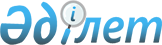 Об утверждении типовых учебных планов начального, основного среднего, общего среднего образования Республики КазахстанПриказ Министра образования и науки Республики Казахстан от 8 ноября 2012 года № 500. Зарегистрирован в Министерстве юстиции Республики Казахстан 10 декабря 2012 года № 8170.
      В соответствии с подпунктом 14) статьи 5 Закона Республики Казахстан "Об образовании" ПРИКАЗЫВАЮ:
      Сноска. Преамбула - в редакции приказа Министра просвещения РК от 03.07.2023 № 194 (вводится в действие после дня его первого официального опубликования).


      1. Утвердить:
      1) типовой учебный план начального образования для классов с казахским языком обучения согласно приложению 1 к настоящему приказу;
      2) типовой учебный план начального образования для классов с русским языком обучения согласно приложению 2 к настоящему приказу;
      3) типовой учебный план начального образования для классов с уйгурским/узбекским/таджикским языком обучения согласно приложению 3 к настоящему приказу;
      4) типовой учебный план начального образования для обучающихся с особыми образовательными потребностями с казахским языком обучения согласно приложению 4 к настоящему приказу;
      5) типовой учебный план начального образования для обучающихся с особыми образовательными потребностями с русским языком обучения согласно приложению 5 к настоящему приказу;
      6) типовой учебный план основного среднего образования для классов с казахским языком обучения согласно приложению 6 к настоящему приказу;
      7) типовой учебный план основного среднего образования для классов с русским языком обучения согласно приложению 7 к настоящему приказу;
      8) типовой учебный план основного среднего образования для классов с уйгурским/узбекским/таджикским языком обучения согласно приложению 8 к настоящему приказу;
      9) типовой учебный план основного среднего образования для обучающихся с особыми образовательными потребностями с казахским языком обучения согласно приложению 9 к настоящему приказу;
      10) типовой учебный план основного среднего образования для обучающихся с особыми образовательными потребностями с русским языком обучения согласно приложению 10 к настоящему приказу;
      11) типовой учебный план начального образования для классов с казахским языком обучения (с сокращением учебной нагрузки) согласно приложению 11 к настоящему приказу;
      12) типовой учебный план начального образования для классов с русским языком обучения (с сокращением учебной нагрузки) согласно приложению 12 к настоящему приказу;
      13) типовой учебный план начального образования для классов с уйгурским/узбекским/таджикским языком обучения (с сокращением учебной нагрузки) согласно приложению 13 к настоящему приказу;
      14) типовой учебный план начального образования для гимназических классов с казахским языком обучения (с сокращением учебной нагрузки) согласно приложению 14 к настоящему приказу;
      15) типовой учебный план начального образования для гимназических классов с русским языком обучения (с сокращением учебной нагрузки) согласно приложению 15 к настоящему приказу;
      16) типовой учебный план основного среднего образования с казахским языком обучения (с сокращением учебной нагрузки) согласно приложению 16 к настоящему приказу;
      17) типовой учебный план основного среднего образования с русским языком обучения (с сокращением учебной нагрузки) согласно приложению 17 к настоящему приказу;
      18) типовой учебный план основного среднего образования (с сокращением учебной нагрузки) с уйгурским/узбекским/таджикским языком обучения согласно приложению 18 к настоящему приказу;
      19) типовой учебный план основного среднего образования для гимназических/лицейских классов с казахским языком обучения (с сокращением учебной нагрузки) согласно приложению 19 к настоящему приказу;
      20) типовой учебный план основного среднего образования для гимназических/лицейских классов с русским языком обучения (с сокращением учебной нагрузки) согласно приложению 20 к настоящему приказу;
      21) типовой учебный план общего среднего образования общественно-гуманитарного направления с казахским языком обучения (с сокращением учебной нагрузки) согласно приложению 21 к настоящему приказу;
      22) типовой учебный план общего среднего образования естественно-математического направления с казахским языком обучения (с сокращением учебной нагрузки) согласно приложению 22 к настоящему приказу;
      23) типовой учебный план общего среднего образования общественно-гуманитарного направления с русским языком обучения (с сокращением учебной нагрузки) согласно приложению 23 к настоящему приказу;
      24) типовой учебный план общего среднего образования естественно-математического направления с русским языком обучения (с сокращением учебной нагрузки) согласно приложению 24 к настоящему приказу;
      25) типовой учебный план общего среднего образования общественно-гуманитарного направления с уйгурским/ узбекским/ таджикским языком обучения (с сокращением учебной нагрузки) согласно приложению 25 к настоящему приказу;
      26) типовой учебный план общего среднего образования естественно-математического направления с уйгурским/ узбекским/ таджикским языком обучения (с сокращением учебной нагрузки) согласно приложению 26 к настоящему приказу;
      27) типовой учебный план (с сокращением учебной нагрузки) общего среднего образования естественно-математического направления для гимназических/лицейских классов с казахским языком обучения согласно приложению 27 к настоящему приказу;
      28) типовой учебный план (с сокращением учебной нагрузки ) общего среднего образования естественно-математического направления для гимназических/лицейских классов с русским языком обучения согласно приложению 28 к настоящему приказу;
      29) типовой учебный план (с сокращением учебной нагрузки) общего среднего образования общественно-гуманитарного направления для гимназических/лицейских классов с казахским языком обучения согласно приложению 29 к настоящему приказу;
      30) типовой учебный план (с сокращением учебной нагрузки ) общего среднего образования общественно-гуманитарного направления для гимназических/лицейских классов с русским языком обучения согласно приложению 30 к настоящему приказу;
      31) типовой учебный план основного среднего, общего среднего образования для вечерних школ с казахским языком обучения (очная форма обучения) согласно приложению 31 к настоящему приказу;
      32) типовой учебный план основного среднего, общего среднего образования для вечерних школ с русским языком обучения (очная форма обучения) согласно приложению 32 к настоящему приказу;
      33) типовой учебный план основного среднего, общего среднего образования для вечерних школ с казахским языком обучения (заочная форма обучения) согласно приложению 33 к настоящему приказу;
      34) типовой учебный план основного среднего, общего среднего образования для вечерних школ с русским языком обучения (заочная форма обучения) согласно приложению 34 к настоящему приказу;
      35) типовой учебный план индивидуальных занятий начального, основного среднего образования для вечерних школ с казахским языком обучения (заочная форма) согласно приложению 35 к настоящему приказу;
      36) типовой учебный план индивидуальных занятий начального, основного среднего образования для вечерних школ с русским языком обучения (заочная форма) согласно приложению 36 к настоящему приказу;
      37) типовой учебный план начального образования для временно обучающихся вне организации образования с казахским языком обучения согласно приложению 37 к настоящему приказу;
      38) типовой учебный план начального образования для временно обучающихся вне организации образования с русским языком обучения согласно приложению 38 к настоящему приказу;
      39) типовой учебный план индивидуальных занятий начального образования для временно обучающихся вне организации образования с казахским языком обучения согласно приложению 39 к настоящему приказу;
      40) типовой учебный план индивидуальных занятий начального образования для временно обучающихся вне организации образования с русским языком обучения согласно приложению 40 к настоящему приказу;
      41) типовой учебный план основного среднего образования для временно обучающихся вне организации образования с казахским языком обучения согласно приложению 41 к настоящему приказу;
      42) типовой учебный план основного среднего образования для временно обучающихся вне организации образования с русским языком обучения согласно приложению 42 к настоящему приказу;
      43) типовой учебный план индивидуальных занятий основного среднего образования для временно обучающихся вне организации образования с казахским языком обучения согласно приложению 43 к настоящему приказу;
      44) типовой учебный план индивидуальных занятий основного среднего образования для временно обучающихся вне организации образования с русским языком обучения согласно приложению 44 к настоящему приказу;
      45) типовой учебный план общего среднего образования естественно-математического направления для временно обучающихся вне организации образования с казахским языком обучения согласно приложению 45 к настоящему приказу;
      46) типовой учебный план общего среднего образования естественно-математического направления для временно обучающихся вне организации образования русским языком обучения согласно приложению 46 к настоящему приказу;
      47) типовой учебный план индивидуальных занятий общего среднего образования естественно-математического направления для временно обучающихся вне организации образования с казахским языком обучения согласно приложению 47 к настоящему приказу;
      48) типовой учебный план индивидуальных занятий общего среднего образования естественно-математического направления для временно обучающихся вне организации образования с русским языком обучения согласно приложению 48 к настоящему приказу;
      49) типовой учебный план общего среднего образования общественно-гуманитарного направления для временно обучающихся вне организации образования с казахским языком обучения согласно приложению 49 к настоящему приказу;
      50) типовой учебный план общего среднего образования общественно-гуманитарного направления для временно обучающихся вне организации образования русским языком обучения согласно приложению 50 к настоящему приказу;
      51) типовой учебный план индивидуальных занятий общего среднего образования общественно-гуманитарного направления для временно обучающихся вне организации образования с казахским языком обучения согласно приложению 51 к настоящему приказу;
      52) типовой учебный план индивидуальных занятий общего среднего образования общественно-гуманитарного направления для временно обучающихся вне организации образования русским языком обучения согласно приложению 52 к настоящему приказу;
      53) типовой учебный план начального образования для обучения на дому с казахским языком обучения согласно приложению 53 к настоящему приказу;
      54) типовой учебный план начального образования для обучения на дому с русским языком обучения согласно приложению 54 к настоящему приказу;
      55) типовой учебный план основного среднего образования для обучения на дому с казахским языком обучения согласно приложению 55 к настоящему приказу;
      56) типовой учебный план основного среднего образования для обучения на дому с русским языком обучения согласно приложению 56 к настоящему приказу;
      57) типовой учебный план общего среднего образования естественно-математического направления для обучения на дому с казахским языком обучения согласно приложению 57 к настоящему приказу;
      58) типовой учебный план общего среднего образования естественно-математического направления для обучения на дому с русским языком обучения согласно приложению 58 к настоящему приказу;
      59) типовой учебный план общего среднего образования общественно-гуманитарное направления для обучения на дому с казахским языком обучения согласно приложению 59 к настоящему приказу;
      60) типовой учебный план общего среднего образования естественно-математического направления для обучения на дому с русским языком обучения согласно приложению 60 к настоящему приказу;
      61) типовой учебный план начального образования для специализированных организаций образования с казахским языком обучения согласно приложению 61 к настоящему приказу;
      62) типовой учебный план начального образования для специализированных организаций образования с русским языком обучения согласно приложению 62 к настоящему приказу;
      63) типовой учебный план основного среднего образования для специализированных организаций образования с казахским языком обучения согласно приложению 63 к настоящему приказу;
      64) типовой учебный план основного среднего образования для специализированных организаций образования с русским языком обучения согласно приложению 64 к настоящему приказу;
      65) типовой учебный план основного среднего образования для специализированных организаций образования с обучением на трех языках (для школ с казахским языком обучения) согласно приложению 65 к настоящему приказу;
      66) типовой учебный план основного среднего образования для специализированных организаций образования с обучением на трех языках (для школ с русским языком обучения) согласно приложению 66 к настоящему приказу;
      67) типовой учебный план общего среднего образования естественно-математического направления для специализированных организаций образования с казахским языком обучения согласно приложению 67 к настоящему приказу; `
      68) типовой учебный план общего среднего образования естественно-математического направления для специализированных организаций образования с русским языком обучения согласно приложению 68 к настоящему приказу; 
      69) типовой учебный план общего среднего образования общественно-гуманитарного направления для специализированных организаций образования с казахским языком обучения согласно приложению 69 к настоящему приказу;
      70) типовой учебный план общего среднего образования общественно-гуманитарного направления для специализированных организаций образования с русским языком обучения согласно приложению 70 к настоящему приказу;
      71) типовой учебный план основного среднего образования для специализированных организаций образования с казахским языком обучения (в том числе "Білім инновация-лицеи") согласно приложению 71 к настоящему приказу;
      72) типовой учебный план основного среднего образования для специализированных организаций образования с русским языком обучения (в том числе "Білім инновация-лицеи") согласно приложению 72 к настоящему приказу;
      73) типовой учебный план начального образования для специализированных музыкальных школ-интернатов и специализированных школ в сфере искусств с казахским языком обучения согласно приложению 73 к настоящему приказу;
      73-1) типовой учебный план специальности "Инструментальное исполнительство" по специализации "Клавишные инструменты" для специализированных музыкальных школ-интернатов с казахским языком обучения согласно приложению 73-1 к настоящему приказу;
      73-2) типовой учебный план специальности "Инструментальное исполнительство" по специализации "Струнные инструменты. Скрипка и альт" для специализированных музыкальных школ-интернатов с казахским языком обучения согласно приложению 73-2 к настоящему приказу;
      73-3) типовой учебный план специальности "Инструментальное исполнительство" по специализации "Народные инструменты" для специализированных музыкальных школ-интернатов с казахским языком обучения согласно приложению 73-3 к настоящему приказу;
      73-4) типовой учебный план специальности "Инструментальное исполнительство" по специализации "Духовые и ударные инструменты" для специализированных музыкальных школ-интернатов с казахским языком обучения согласно приложению 73-4 к настоящему приказу;
      73-5) типовой учебный план специальности "Инструментальное исполнительство" по специализации "Виолончель, контрабас и арфа" для специализированных музыкальных школ-интернатов с казахским языком обучения согласно приложению 73-5 к настоящему приказу;
      73-6) типовой учебный план начального образования для специализированных хореографических школ-интернатов с казахским языком обучения согласно приложению 73-6 к настоящему приказу;
      74) типовой учебный план начального образования для специализированных музыкальных школ-интернатов и специализированных школ в сфере искусств с русским языком обучения согласно приложению 74 к настоящему приказу; 
      74-1) типовой учебный план специальности "Инструментальное исполнительство" по специализации "Клавишные инструменты" для специализированных музыкальных школ-интернатов с русским языком обучения согласно приложению 74-1 к настоящему приказу;
      74-2) типовой учебный план специальности "Инструментальное исполнительство" по специализации "Струнные инструменты. Скрипка и альт" для специализированных музыкальных школ-интернатов с русским языком обучения согласно приложению 74-2 к настоящему приказу;
      74-3) типовой учебный план специальности "Инструментальное исполнительство" по специализации "Народные инструменты" для специализированных музыкальных школ-интернатов с русским языком обучения согласно приложению 74-3 к настоящему приказу;
      74-4) типовой учебный план специальности "Инструментальное исполнительство" по специализации "Духовые и ударные инструменты" для специализированных музыкальных школ-интернатов с русским языком обучения согласно приложению 74-4 к настоящему приказу;
      74-5) типовой учебный план специальности "Инструментальное исполнительство" по специализации "Виолончель, контрабас и арфа" для специализированных музыкальных школ-интернатов с русским языком обучения согласно приложению 74-5 к настоящему приказу;
      74-6) типовой учебный план начального образования для специализированных хореографических школ-интернатов с русским языком обучения согласно приложению 74-6 к настоящему приказу;
      75) типовой учебный план основного среднего образования для специализированных музыкальных школ-интернатов и специализированных школ в сфере искусств с казахским языком согласно приложению 75 к настоящему приказу;
      75-1) типовой учебный план специальности "Инструментальное исполнительство" по специализации "Клавишные инструменты" для специализированных музыкальных школ-интернатов с казахским языком обучения согласно приложению 75-1 к настоящему приказу;
      75-2) типовой учебный план специальности "Инструментальное исполнительство" по специализации "Струнные инструменты. Скрипка и альт" для специализированных музыкальных школ-интернатов с казахским языком обучения согласно приложению 75-2 к настоящему приказу;
      75-3) типовой учебный план специальности "Инструментальное исполнительство" по специализации "Народные инструменты" для специализированных музыкальных школ-интернатов с казахским языком обучения согласно приложению 75-3 к настоящему приказу;
      75-4) типовой учебный план специальности "Инструментальное исполнительство" по специализации "Духовые и ударные инструменты" для специализированных музыкальных школ-интернатов с казахским языком обучения согласно приложению 75-4 к настоящему приказу;
      75-5) типовой учебный план специальности "Инструментальное исполнительство" по специализации "Виолончель, контрабас и арфа" для специализированных музыкальных школ-интернатов с казахским языком обучения согласно приложению 75-5 к настоящему приказу;
      75-6) типовой учебный план специальности "Инструментальное исполнительство" по специализации "Музыкальное исполнительство эстрады" для специализированных музыкальных школ-интернатов с казахским языком обучения согласно приложению 75-6 к настоящему приказу;
      75-7) типовой учебный план специальности "Хоровое дирижирование" для специализированных музыкальных школ-интернатов с казахским языком обучения согласно приложению 75-7 к настоящему приказу;
      75-8) типовой учебный план специальности "Хореографическое искусство" по квалификации "Артист балета" для специализированных хореографических школ-интернатов (специализированная хореографическая школа-интернат-училище) в сфере искусств с казахским языком обучения согласно приложению 75-8 к настоящему приказу;
      76) типовой учебный план основного среднего образования для специализированных музыкальных школ-интернатов и специализированных школ в сфере искусств с русским языком обучения согласно приложению 76 к настоящему приказу;
      76-1) типовой учебный план специальности "Инструментальное исполнительство" по специализации "Клавишные инструменты" для специализированных музыкальных школ-интернатов с русским языком обучения согласно приложению 76-1 к настоящему приказу;
      76-2) типовой учебный план специальности "Инструментальное исполнительство" по специализации "Струнные инструменты. Скрипка и альт" для специализированных музыкальных школ-интернатов с русским языком обучения согласно приложению 76-2 к настоящему приказу;
      76-3) типовой учебный план специальности "Инструментальное исполнительство" по специализации "Народные инструменты" для специализированных музыкальных школ-интернатов с русским языком обучения согласно приложению 76-3 к настоящему приказу;
      76-4) типовой учебный план специальности "Инструментальное исполнительство" по специализации "Духовые и ударные инструменты" для специализированных музыкальных школ-интернатов с русским языком обучения согласно приложению 76-4 к настоящему приказу;
      76-5) типовой учебный план специальности "Инструментальное исполнительство" по специализации "Виолончель, контрабас и арфа" для специализированных музыкальных школ-интернатов с русским языком обучения согласно приложению 76-5 к настоящему приказу;
      76-6) типовой учебный план специальности "Инструментальное исполнительство" по специализации "Музыкальное исполнительство эстрады" для специализированных музыкальных школ-интернатов с русским языком обучения согласно приложению 76-6 к настоящему приказу;
      76-7) типовой учебный план специальности "Хоровое дирижирование" для специализированных музыкальных школ-интернатов с русским языком обучения согласно приложению 76-7 к настоящему приказу;
      76-8) Типовой учебный план специальности "Хореографическое искусство" по квалификации "Артист балета" для специализированных хореографических школ-интернатов (специализированная хореографическая школа-интернат-училище) в сфере искусств с русским языком обучения согласно приложению 76-8 к настоящему приказу;
      77) типовой учебный план общего среднего образования для специализированных музыкальных школ-интернатов и специализированных школ в сфере искусств с казахским языком обучения согласно приложению 77 к настоящему приказу;
      77-1) типовой учебный план специальности "Инструментальное исполнительство" по специализации "Клавишные инструменты. Специальное фортепиано" для специализированных музыкальных школ-интернатов с казахским языком обучения согласно приложению 77-1 к настоящему приказу;
      77-2) типовой учебный план специальности "Инструментальное исполнительство" по специализации "Струнные инструменты. Скрипка и альт" для специализированных музыкальных школ-интернатов с казахским языком обучения согласно приложению 77-2 к настоящему приказу;
      77-3) типовой учебный план специальности "Инструментальное исполнительство" по специализации "Народные инструменты" для специализированных музыкальных школ-интернатов с казахским языком обучения согласно приложению 77-3 к настоящему приказу;
      77-4) типовой учебный план специальности "Инструментальное исполнительство" по специализации "Духовые и ударные инструменты" для специализированных музыкальных школ-интернатов с казахским языком обучения согласно приложению 77-4 к настоящему приказу;
      77-5) типовой учебный план специальности "Инструментальное исполнительство" по специализации "Струнные инструменты. Виолончель, контрабас и арфа" для специализированных музыкальных школ-интернатов с казахским языком обучения согласно приложению 77-5 к настоящему приказу;
      77-6) типовой учебный план специальности "Инструментальное исполнительство" по специализации "Музыкальное исполнительство эстрады" для специализированных музыкальных школ-интернатов с казахским языком обучения согласно приложению 77-6 к настоящему приказу;
      77-7) типовой учебный план специальности "Хоровое дирижирование" для специализированных музыкальных школ-интернатов с казахским языком обучения согласно приложению 77-7 к настоящему приказу;
      77-8) типовой учебный план специальности "Теория и история музыки" для специализированных музыкальных школ-интернатов с казахским языком обучения согласно приложению 77-8 к настоящему приказу;
      77-9) типовой учебный план специальности "Композиция" для специализированных музыкальных школ-интернатов с казахским языком обучения согласно приложению 77-9 к настоящему приказу;
      78) типовой учебный план общего среднего образования для специализированных музыкальных школ-интернатов и специализированных школ в сфере искусств с русским языком обучения согласно приложению 78 к настоящему приказу;
      78-1) типовой учебный план специальности "Инструментальное исполнительство" по специализации "Клавишные инструменты. Специальное фортепиано" для специализированных музыкальных школ-интернатов с русским языком обучения согласно приложению 78-1 к настоящему приказу;
      78-2) типовой учебный план специальности "Инструментальное исполнительство" по специализации "Струнные инструменты. Скрипка и альт" для специализированных музыкальных школ-интернатов с русским языком обучения согласно приложению 78-2 к настоящему приказу;
      78-3) типовой учебный план специальности "Инструментальное исполнительство" по специализации "Народные инструменты" для специализированных музыкальных школ-интернатов с русским языком обучения согласно приложению 78-3 к настоящему приказу;
      78-4) типовой учебный план специальности "Инструментальное исполнительство" по специализации "Духовые и ударные инструменты" для специализированных музыкальных школ-интернатов с русским языком обучения согласно приложению 78-4 к настоящему приказу;
      78-5) типовой учебный план специальности "Инструментальное исполнительство" по специализации "Струнные инструменты. Виолончель, контрабас и арфа" для специализированных музыкальных школ-интернатов с русским языком обучения согласно приложению 78-5 к настоящему приказу;
      78-6) типовой учебный план специальности "Инструментальное исполнительство" по специализации "Музыкальное исполнительство эстрады" для специализированных музыкальных школ-интернатов с русским языком обучения согласно приложению 78-6 к настоящему приказу;
      78-7) типовой учебный план специальности "Хоровое дирижирование" для специализированных музыкальных школ-интернатов с русским языком обучения согласно приложению 78-7 к настоящему приказу;
      78-8) типовой учебный план специальности "Теория и история музыки" для специализированных музыкальных школ-интернатов с русским языком обучения согласно приложению 78-8 к настоящему приказу;
      78-9) типовой учебный план специальности "Композиция" для специализированных музыкальных школ-интернатов с русским языком обучения согласно приложению 78-9 к настоящему приказу;
      79) типовой учебный план начального образования для физико-математических школ с казахским языком обучения (в том числе "Республиканская физико-математическая школа") согласно приложению 79 к настоящему приказу;
      80) типовой учебный план начального образования для физико-математических школ с русским языком обучения (в том числе "Республиканская физико-математическая школа") согласно приложению 80 к настоящему приказу;
      81) типовой учебный план основного среднего образования для физико-математических школ с казахским языком обучения (в том числе "Республиканская физико-математическая школа") согласно приложению 81 к настоящему приказу;
      82) типовой учебный план основного среднего образования для физико-математических школ с русским языком обучения (в том числе "Республиканская физико-математическая школа") согласно приложению 82 к настоящему приказу;
      83) типовой учебный план общего среднего образования для физико-математических школ с казахским языком обучения (в том числе "Республиканская физико-математическая школа") согласно приложению 83 к настоящему приказу;
      84) типовой учебный план общего среднего образования для физико-математических школ с русским языком обучения (в том числе "Республиканская физико-математическая школа") согласно приложению 84 к настоящему приказу";
      85) типовой учебный план общего среднего образования общественно-гуманитарного направления с казахским языком обучения согласно приложению 85 к настоящему приказу;
      86) типовой учебный план общего среднего образования естественно-математического направления с казахским языком обучения согласно приложению 86 к настоящему приказу;
      87) типовой учебный план общего среднего образования общественно-гуманитарного направления с русским языком обучения согласно приложению 87 к настоящему приказу;
      88) типовой учебный план общего среднего образования естественно-математического направления с русским языком обучения согласно приложению 88 к настоящему приказу;
      89) типовой учебный план общего среднего образования общественно-гуманитарного направления с уйгурским, узбекским, таджикским языками обучения согласно приложению 89 к настоящему приказу;
      90) типовой учебный план общего среднего образования естественно-математического направления для классов с уйгурским/узбекским/таджикским языком обучения согласно приложению 90 к настоящему приказу;
      91) типовой учебный план основного среднего образования для Республиканской и областной специализированной школы-интерната-колледжа олимпийского резерва, специализированных школ-интернатов для одаренных в спорте детей с казахским языком обучения согласно приложению 91 к настоящему приказу;
      92) типовой учебный план основного среднего образования для Республиканской и областной специализированной школы-интерната-колледжа олимпийского резерва, специализированных школ-интернатов для одаренных в спорте детей с русским языком обучения согласно приложению 92 к настоящему приказу;
      93) типовой учебный план общего среднего образования общественно-гуманитарного направления для Республиканской и областной специализированной школы-интерната-колледжа олимпийского резерва, специализированных школ-интернатов для одаренных в спорте детей с казахским языком обучения согласно приложению 93 к настоящему приказу;
      94) типовой учебный план общего среднего образования общественно-гуманитарного направления для Республиканской и областной специализированной школы-интерната-колледжа олимпийского резерва, специализированных школ-интернатов для одаренных в спорте детей с русским языком обучения согласно приложению 94 к настоящему приказу;
      95) типовой учебный план для специализированных организаций основного среднего образования общественно-гуманитарного направления с углубленным изучением учебных предметов "Казахский язык" и "Казахская литература" с казахским языком обучения (включая сеть организаций образования "Школы Абая") согласно приложению 95 к настоящему приказу;
      96) типовой учебный план для специализированных организаций общего среднего образования общественно- гуманитарного направления с углубленным изучением учебных предметов "Казахский язык" и "Казахская литература" с казахским языком обучения (включая сеть организаций образования "Школы Абая") согласно приложению 96 к настоящему приказу;
      97) типовой учебный план общего среднего образования общественно-гуманитарного направления для обучающимися с особыми образовательными потребностями с казахским языком обучения согласно приложению 97 к настоящему приказу;
      98) типовой учебный план общего среднего образования естественно-математического направления для обучающихся с особыми образовательными потребностями с казахским языком обучения согласно приложению 98 к настоящему приказу;
      99) типовой учебный план общего среднего образования общественно-гуманитарного направления для обучающихся с особыми образовательными потребностями с русским языком обучения согласно приложению 99 к настоящему приказу;
      100) типовой учебный план общего среднего образования естественно-математического направления для обучающихся с особыми образовательными потребностями с русским языком обучения согласно приложению 100 к настоящему приказу;
      101) типовой учебный план общего среднего образования общественно-гуманитарного направления обучения для обучающихся с особыми образовательными потребностями с уйгурским, узбекским, таджикским языками согласно приложению 101 к настоящему приказу;
      102) типовой учебный план общего среднего образования естественно-математического направления для обучающихся с особыми образовательными потребностями с уйгурским, узбекским, таджикским языками обучения согласно приложению 102 к настоящему приказу;
      103) типовой учебный план начального образования для гимназических классов с уйгурским/ узбекским/таджикским языком обучения (с сокращением учебной нагрузки) согласно приложению 103 к настоящему приказу;
      104) типовой учебный план основного среднего образования для гимназических/лицейских классов с уйгурским/узбекским/таджикским языком обучения (с сокращением учебной нагрузки) согласно приложению 104 к настоящему приказу;
      105) типовой учебный план (с сокращением учебной нагрузки) общего среднего образования естественно-математического направления для гимназических/лицейских классов с уйгурским/узбекским/таджикским языком обучения согласно приложению 105 к настоящему приказу;
      106) типовой учебный план (с сокращением учебной нагрузки) общего среднего образования общественно-гуманитарного направления для гимназических/лицейских классов с уйгурским/узбекским/таджикским языком обучения согласно приложению 106 к настоящему приказу;
      107) типовой учебный план общего среднего образования для специализированных организаций образования "Білім инновация- лицеи" с казахским языком обучения согласно приложению 107 к настоящему приказу;
      108) типовой учебный план общего среднего образования для специализированных организаций образования "Білім инновация- лицеи" с русским языком обучения согласно приложению 108 к настоящему приказу.
      Сноска. Пункт 1 – в редакции приказа Министра образования и науки РК от 26.01.2022 № 25 (вводится в действие по истечении десяти календарных дней после дня его первого официального опубликования); с изменениями, внесенными приказами Министра просвещения РК от 12.08.2022 № 365 (вводится в действие после дня его первого официального опубликования); от 18.08.2023 № 264 (вводится в действие по истечении десяти календарных дней со дня его первого официального опубликования).


      2. Департаменту дошкольного и среднего образования (Жонтаева Ж.А.):
      1) обеспечить в установленном порядке государственную регистрацию настоящего приказа в Министерстве юстиции Республики Казахстан;
      2) после прохождения государственной регистрации опубликовать настоящий приказ в средствах массовой информации.
      3. Контроль за исполнением настоящего приказа возложить на вице-министра Сарыбекова М.Н.
      4. Настоящий приказ вводится в действие с 1 сентября 2013 года. Типовой учебный план начального образования для классов с казахским языком обучения
      Сноска. Приложение 1 - в редакции приказа Министра просвещения РК от 26.10.2023 № 323 (вводится в действие после дня его первого официального опубликования). Типовой учебный план начального образования для классов с русским языком обучения
      Сноска. Приложение 2 - в редакции приказа Министра просвещения РК от 26.10.2023 № 323 (вводится в действие после дня его первого официального опубликования). Типовой учебный план начального образования для классов с уйгурским/узбекским/таджикским языком обучения
      Сноска. Приложение 3 - в редакции приказа Министра просвещения РК от 26.10.2023 № 323 (вводится в действие после дня его первого официального опубликования). Типовой учебный план начального образования для обучающихся с особыми образовательными потребностями с казахским языком обучения
      Сноска. Приложение 4 - в редакции приказа Министра просвещения РК от 26.10.2023 № 323 (вводится в действие после дня его первого официального опубликования). Глава 1. Типовой учебный план начального образования для неслышащих учащихся с казахским языком обучения Глава 2. Типовой учебный план начального образования для слабослышащих, позднооглохших учащихся с казахским языком обучения Глава 3. Типовой учебный план начального образования для незрячих и слабовидящих учащихся с казахским языком обучения Глава 4. Типовой учебный план начального образования для учащихся с нарушением опорно-двигательного аппарата с казахским языком обучения Глава 5. Типовой учебный план начального образования для учащихся с тяжелыми нарушениями речи с казахским языком обучения Глава 6. Типовой учебный план начального образования для учащихся с задержкой психического развития с казахским языком обучения Глава 7. Типовой учебный план начального образования для учащихся легкими нарушениями интеллекта с казахским языком обучения Глава 8. Типовой учебный план начального образования для учащихся с умеренными нарушениями интеллекта с казахским языком обучения Глава 9. Типовой учебный план начального образования для индивидуального бесплатного обучения на дому с казахским языком обучения (по специальным учебным программам) Глава 10. Типовой учебный план начального образования для индивидуального бесплатного обучения на дому учащихся с легкими нарушениями интеллекта с казахским языком обучения Глава 11. Типовой учебный план начального образования для индивидуального бесплатного обучения на дому учащихся с умеренными нарушениями интеллекта с казахским языком обучения Типовой учебный план начального образования для учащихся с особыми образовательными потребностями с русским языком обучения
      Сноска. Приложение 5 - в редакции приказа Министра просвещения РК от 26.10.2023 № 323 (вводится в действие после дня его первого официального опубликования). Глава 1. Типовой учебный план начального образования для неслышащих учащихся с русским языком обучения Глава 2. Типовой учебный план начального образования для слабослышащих, позднооглохших учащихся с русским языком обучения Глава 3. Типовой учебный план начального образования для незрячих и слабовидящих учащихся с русским языком обучения Глава 4. Типовой учебный план начального образования для учащихся с нарушением опорно-двигательного аппарата русским языком обучения Глава 5. Типовой учебный план начального образования для учащихся с тяжҰлыми нарушениями речи с русским языком обучения Глава 6. Типовой учебный план начального образования для учащихся с задержкой психического развития с русским языком обучения Глава 7. Типовой учебный план начального образования для учащихся с легкими нарушениями интеллекта с русским языком обучения Глава 8. Типовой учебный план начального образования для учащихся с умеренными нарушениями интеллекта с русским языком обучения Глава 9. Типовой учебный план начального образования для индивидуального бесплатного обучения на дому с русским языком обучения
(по специальным учебным программам) Глава 10. Типовой учебный план начального образования для индивидуального бесплатного обучения на дому учащихся с легкими нарушениями интеллекта с русским языком обучения Глава 11. Типовой учебный план начального образования для индивидуального бесплатного обучения на дому учащихся с умеренными нарушениями интеллекта с русским языком обучения Типовой учебный план основного среднего образования для классов с казахским языком обучения
      Сноска. Приложение 6 - в редакции приказа Министра просвещения РК от 26.10.2023 № 323 (вводится в действие после дня его первого официального опубликования). Типовой учебный план основного среднего образования для классов с русским языком обучения
      Сноска. Приложение 7 - в редакции приказа Министра просвещения РК от 26.10.2023 № 323 (вводится в действие после дня его первого официального опубликования).
      Примечание:При нагрузке 4 часа в неделю по предмету "Казахский язык и литература" осуществляется деление класса на 2 группы, при нагрузке 5 часов в неделю обучение осуществляется без деления на группы. Типовой учебный план основного среднего образования для классов с уйгурским/ узбекским/ таджикским языком обучения
      Сноска. Приложение 8 - в редакции приказа Министра просвещения РК от 26.10.2023 № 323 (вводится в действие после дня его первого официального опубликования). Типовой учебный план основного среднего образования для обучающихся с особыми образовательными потребностями с казахским языком обучения
      Сноска. Приложение 9 - в редакции приказа Министра просвещения РК от 26.10.2023 № 323 (вводится в действие после дня его первого официального опубликования). Глава 1. Типовой учебный план основного среднего образования для неслышащих учащихся с казахским языком обучения Глава 2. Типовой учебный план основного среднего образования для слабослышащих, позднооглохших учащихся с казахским языком обучения Глава 3. Типовой учебный план основного среднего образования для незрячих и слабовидящих с казахским языком обучения Глава 4. Типовой учебный план основного среднего образования для учащихся с нарушением опорно-двигательного аппарата с казахским языком обучения Глава 5. Типовой учебный план основного среднего образования для учащихся с тяжелыми нарушениями речи с казахским языком обучения Глава 6. Типовой учебный план основного среднего образования для учащихся с задержкой психического развития с казахским языком обучения Глава 7. Типовой учебный план основного среднего образования для учащихся с легкими нарушениями интеллекта с казахским языком обучения Глава 8. Типовой учебный план основного среднего образования для учащихся с умеренными нарушениями интеллекта с казахским языком обучения Глава 9. Типовой учебный план основного среднего образования для индивидуального бесплатного обучения на дому с казахским языком обучения (по специальным учебным программам) Глава 10. Типовой учебный план основного среднего образования для индивидуального бесплатного обучения на дому учащихся с легкими нарушениями интеллекта с казахским языком обучения Глава 11. Типовой учебный план основного среднего образования для индивидуального бесплатного обучения на дому учащихся с умеренными нарушениями интеллекта с казахским языком обучения Типовой учебный план основного среднего образования для обучающихся с особыми образовательными потребностями с русским языком обучения
      Сноска. Приложение 10 - в редакции приказа Министра просвещения РК от 26.10.2023 № 323 (вводится в действие после дня его первого официального опубликования). Глава 1. Типовой учебный основного среднего образования для неслышащих учащихся с русским языком обучения Глава 2. Типовой учебный план основного среднего образования для слабослышащих, позднооглохших учащихся с русским языком обучения Глава 3. Типовой учебный план основного среднего образования для незрячих и слабовидящих с русским языком обучения Глава 4. Типовой учебный план основного среднего образования для учащихся с нарушением опорно-двигательного аппарата с русским языком обучения Глава 5. Типовой учебный план основного среднего образования для учащихся с тяжелыми нарушениями речи с русским языком обучения Глава 6. Типовой учебный план основного среднего образования для учащихся с задержкой психического развития с русским языком обучения Глава 7. Типовой учебный план основного среднего образования для учащихся с легкими нарушениями интеллекта русским языком обучения Глава 8. Типовой учебный план основного среднего образования для учащихся с умеренными нарушениями интеллекта с русским языком обучения Глава 9. Типовой учебный план основного среднего образования для индивидуального бесплатного обучения на дому с русским языком обучения (по специальным учебным программам) Глава 10. Типовой учебный план основного среднего образования для индивидуального бесплатного обучения на дому учащихся с легкими нарушениями интеллекта с русским языком обучения Глава 11. Типовой учебный план основного среднего образования для индивидуального бесплатного обучения на дому учащихся с умеренными нарушениями интеллекта с русским языком обучения Типовой учебный план начального образования для классов с казахским языком обучения (с сокращением учебной нагрузки)
      Сноска. Приложение 11 - в редакции приказа Министра просвещения РК от 26.10.2023 № 323 (вводится в действие после дня его первого официального опубликования). Типовой учебный план начального образования для классов с русским языком обучения (с сокращением учебной нагрузки)
      Сноска. Приложение 12 - в редакции приказа Министра просвещения РК от 26.10.2023 № 323 (вводится в действие после дня его первого официального опубликования). Типовой учебный план начального образования для классов с уйгурским/ узбекским/ таджикским языком обучения (с сокращением учебной нагрузки)
      Сноска. Приложение 13 - в редакции приказа Министра просвещения РК от 26.10.2023 № 323 (вводится в действие после дня его первого официального опубликования). Типовой учебный план начального образования для гимназических классов с казахским языком обучения (с сокращением учебной нагрузки)
      Сноска. Приложение 14 - в редакции приказа Министра просвещения РК от 26.10.2023 № 323 (вводится в действие после дня его первого официального опубликования). Типовой учебный план начального образования для гимназических классов с русским языком обучения (с сокращением учебной нагрузки)
      Сноска. Приложение 15 - в редакции приказа Министра просвещения РК от 26.10.2023 № 323 (вводится в действие после дня его первого официального опубликования). Типовой учебный план основного среднего образования для классов с казахским языком обучения (с сокращением учебной нагрузки)
      Сноска. Приложение 16 - в редакции приказа Министра просвещения РК от 26.10.2023 № 323 (вводится в действие после дня его первого официального опубликования).
      Примечание:Для обеспечения ранней профилизации обучающихся в вариативном компоненте предусмотрена следующая комбинация учебных предметов по выбору из инвариантного компонента:1) учебные предметы: "Алгебра", "Физика" и один предмет по выбору из инвариантного компонента;2) учебные предметы: "Алгебра", "География" и один предмет по выбору из инвариантного компонента;3) учебные предметы: "Биология", "Химия" и один предмет по выбору из инвариантного компонента;4) учебные предметы: "Биология", "География" и один предмет по выбору из инвариантного компонента;5) учебные предметы: "Иностранный язык", "История Казахстана" и один предмет по выбору из инвариантного компонента;6) учебные предметы: "География", "Иностранный язык" и один предмет по выбору из инвариантного компонента;7) учебные предметы: "История Казахстана", "География" и другой предмет по выбору из инвариантного компонента;8) учебные предметы: "Химия", "Физика" и один предмет по выбору из инвариантного компонента;9) учебные предметы: "Казахский язык", "Русский язык и литература" и один предмет по выбору из инвариантного компонента. Типовой учебный план основного среднего образования для классов с русским языком обучения (с сокращением учебной нагрузки)
      Сноска. Приложение 17 - в редакции приказа Министра просвещения РК от 26.10.2023 № 323 (вводится в действие после дня его первого официального опубликования).
      Примечание:Для обеспечения ранней профилизации обучающихся в вариативном компоненте предусмотрена следующая комбинация учебных предметов по выбору из инвариантного компонента:1) учебные предметы: "Алгебра", "Физика" и один предмет по выбору из инвариантного компонента;2) учебные предметы: "Алгебра", "География" и один предмет по выбору из инвариантного компонента;3) учебные предметы: "Биология", "Химия" и один предмет по выбору из инвариантного компонента;4) учебные предметы: "Биология", "География" и один предмет по выбору из инвариантного компонента;5) учебные предметы: "Иностранный язык", "История Казахстана" и один предмет по выбору из инвариантного компонента;6) учебные предметы: "География", "Иностранный язык" и один предмет по выбору из инвариантного компонента;7) учебные предметы: "История Казахстана", "География" и другой предмет по выбору из инвариантного компонента;8) учебные предметы: "Химия", "Физика" и один предмет по выбору из инвариантного компонента;9) учебные предметы: "Русский язык", "Казахский язык и литература" и один предмет по выбору из инвариантного компонента. Типовой учебный план основного среднего образования (с сокращением учебной нагрузки) с уйгурским/ узбекским/ таджикским языком обучения
      Сноска. Приложение 18 - в редакции приказа Министра просвещения РК от 26.10.2023 № 323 (вводится в действие после дня его первого официального опубликования).
      Примечание:Для обеспечения ранней профилизации обучающихся в вариативном компоненте предусмотрена следующая комбинация учебных предметов по выбору из инвариантного компонента:1) учебные предметы: "Алгебра", "Физика" и один предмет по выбору из инвариантного компонента;2) учебные предметы: "Алгебра", "География" и один предмет по выбору из инвариантного компонента;3) учебные предметы: "Биология", "Химия" и один предмет по выбору из инвариантного компонента;4) учебные предметы: "Биология", "География" и один предмет по выбору из инвариантного компонента;5) учебные предметы: "Иностранный язык", "История Казахстана" и один предмет по выбору из инвариантного компонента;6) учебные предметы: "География", "Иностранный язык" и один предмет по выбору из инвариантного компонента;7) учебные предметы: "История Казахстана", "География" и другой предмет по выбору из инвариантного компонента;8) учебные предметы: "Химия", "Физика" и один предмет по выбору из инвариантного компонента;9) учебные предметы: "Родной язык", "Казахский язык и литература" и один предмет по выбору из инвариантного компонента. Типовой учебный план основного среднего образования для гимназических/лицейских классов с казахским языком обучения (с сокращением учебной нагрузки)
      Сноска. Приложение 19 - в редакции приказа Министра просвещения РК от 26.10.2023 № 323 (вводится в действие после дня его первого официального опубликования). Типовой учебный план основного среднего образования для гимназических/лицейских классов с русским языком обучения (с сокращением учебной нагрузки)
      Сноска. Приложение 20 - в редакции приказа Министра просвещения РК от 26.10.2023 № 323 (вводится в действие после дня его первого официального опубликования). Типовой учебный план общего среднего образования общественно-гуманитарного направления с казахским языком обучения (с сокращением учебной нагрузки)
      Сноска. Приложение 21 - в редакции приказа Министра просвещения РК от 26.10.2023 № 323 (вводится в действие после дня его первого официального опубликования).
      Примечания:Для обучающихся с особыми образовательными потребностями в рамках часов, выделенных на индивидуальные и групповые занятия, организуются коррекционно-развивающие занятия.При наполняемости класса 24 человека и более, 4-ый час Иностранного языка не делится. Типовой учебный план общего среднего образования естественно-математического направления с казахским языком обучения (с сокращением учебной нагрузки)
      Сноска. Приложение 22 - в редакции приказа Министра просвещения РК от 26.10.2023 № 323 (вводится в действие после дня его первого официального опубликования).
      Примечания:Для обучающихся с особыми образовательными потребностями в рамках часов, выделенных на индивидуальные и групповые занятия, организуются коррекционно-развивающие занятия.При наполняемости класса 24 человека и более, 3-ий час Иностранного языка не делится. Типовой учебный план общего среднего образования общественно-гуманитарного направления с русским языком обучения (с сокращением учебной нагрузки)
      Сноска. Приложение 23 - в редакции приказа Министра просвещения РК от 26.10.2023 № 323 (вводится в действие после дня его первого официального опубликования).
      Примечания:Для обучающихся с особыми образовательными потребностями в рамках часов, выделенных на индивидуальные и групповые занятия, организуются коррекционно-развивающие занятия.При наполняемости класса 24 человека и более, 4-ый час Иностранного языка не делится. Типовой учебный план общего среднего образования естественно-математического направления с русским языком обучения (с сокращением учебной нагрузки)
      Сноска. Приложение 24 - в редакции приказа Министра просвещения РК от 26.10.2023 № 323 (вводится в действие после дня его первого официального опубликования).
      Примечание:При наполняемости класса 24 человека и более, 3-ий час Иностранного языка не делится. Типовой учебный план общего среднего образования общественно-гуманитарного направления с уйгурским/узбекским/ таджикским языком обучения (с сокращением учебной нагрузки)
      Сноска. Приложение 25 - в редакции приказа Министра просвещения РК от 26.10.2023 № 323 (вводится в действие после дня его первого официального опубликования).
      Примечания:Для обучающихся с особыми образовательными потребностями в рамках часов, выделенных на индивидуальные и групповые занятия, организуются коррекционно-развивающие занятия.При наполняемости класса 24 человека и более, 3-ий час Иностранного языка не делится. Типовой учебный план общего среднего образования естественно-математического направления с уйгурским/ узбекским/ таджикским языком обучения (с сокращением учебной нагрузки)
      Сноска. Приложение 26 - в редакции приказа Министра просвещения РК от 26.10.2023 № 323 (вводится в действие после дня его первого официального опубликования).
      Примечания:Для обучающихся с особыми образовательными потребностями в рамках часов, выделенных на индивидуальные и групповые занятия, организуются коррекционно-развивающие занятия.При наполняемости класса 24 человека и более, 3-ий час Иностранного языка не делится. Типовой учебный план (с сокращением учебной нагрузки) общего среднего образования естественно-математического направления для гимназических/лицейских классов с казахским языком обучения
      Сноска. Приложение 27 - в редакции приказа Министра просвещения РК от 26.10.2023 № 323 (вводится в действие после дня его первого официального опубликования).
      Примечание:При наполняемости класса 24 человека и более, 3-ий час Иностранного языка не делится. Типовой учебный план (с сокращением учебной нагрузки) общего среднего образования естественно-математического направления для гимназических/лицейских классов с русским языком обучения
      Сноска. Приложение 28 - в редакции приказа Министра просвещения РК от 26.10.2023 № 323 (вводится в действие после дня его первого официального опубликования).
      Примечание:При наполняемости класса 24 человека и более, 3-ий час Иностранного языка не делится. Типовой учебный план (с сокращением учебной нагрузки) общего среднего образования общественно-гуманитарного направления для гимназических/лицейских классов с казахским языком обучения
      Сноска. Приложение 29 - в редакции приказа Министра просвещения РК от 26.10.2023 № 323 (вводится в действие после дня его первого официального опубликования).
      Примечание:При наполняемости класса 24 человека и более, 4-ый час Иностранного языка не делится. Типовой учебный план (с сокращением учебной нагрузки) общего среднего образования общественно-гуманитарного направления для гимназических/лицейских классов с русским языком обучения
      Сноска. Приложение 30 - в редакции приказа Министра просвещения РК от 26.10.2023 № 323 (вводится в действие после дня его первого официального опубликования).
      Примечание:При наполняемости класса 24 человека и более, 4-ый час Иностранного языка не делится. Типовой учебный план основного среднего, общего среднего образования для вечерних школ с казахским языком обучения (очная форма обучения)
      Сноска. Приложение 31 - в редакции приказа Министра просвещения РК от 26.10.2023 № 323 (вводится в действие после дня его первого официального опубликования). Типовой учебный план основного среднего, общего среднего образования для вечерних школ с русским языком обучения (очная форма обучения)
      Сноска. Приложение 32 - в редакции приказа Министра просвещения РК от 26.10.2023 № 323 (вводится в действие после дня его первого официального опубликования). Типовой учебный план основного среднего, общего среднего образования для вечерних школ с казахским языком обучения (заочная форма обучения)
      Сноска. Приложение 33 - в редакции приказа Министра просвещения РК от 26.10.2023 № 323 (вводится в действие после дня его первого официального опубликования). Количество зачетных занятий Типовой учебный план основного среднего, общего среднего образования для вечерних школ с русским языком обучения (заочная форма обучения)
      Сноска. Приложение 34 - в редакции приказа Министра просвещения РК от 26.10.2023 № 323 (вводится в действие после дня его первого официального опубликования). Количество зачетных занятий Типовой учебный план индивидуальных занятий начального, основного среднего образования для вечерних школ с казахским языком обучения (заочная форма)
      Сноска. Приложение 35 - в редакции приказа Министра просвещения РК от 26.10.2023 № 323 (вводится в действие после дня его первого официального опубликования). Типовой учебный план индивидуальных занятий начального, основного среднего образования для вечерних школ с русским языком обучения (заочная форма)
      Сноска. Приложение 36 - в редакции приказа Министра просвещения РК от 26.10.2023 № 323 (вводится в действие после дня его первого официального опубликования). Типовой учебный план начального образования для временно обучающихся вне организации образования с казахским языком обучения
      Сноска. Приложение 37 - в редакции приказа Министра просвещения РК от 26.10.2023 № 323 (вводится в действие после дня его первого официального опубликования). Типовой учебный план начального образования для временно обучающихся вне организации образования с русским языком обучения
      Сноска. Приложение 38 - в редакции приказа Министра просвещения РК от 26.10.2023 № 323 (вводится в действие после дня его первого официального опубликования). Типовой учебный план индивидуальных занятий начального образования для временно обучающихся вне организации образования с казахским языком обучения
      Сноска. Приложение 39 - в редакции приказа Министра просвещения РК от 26.10.2023 № 323 (вводится в действие после дня его первого официального опубликования). Типовой учебный план индивидуальных занятий начального образования для временно обучающихся вне организации образования с русским языком обучения
      Сноска. Приложение 40 - в редакции приказа Министра просвещения РК от 26.10.2023 № 323 (вводится в действие после дня его первого официального опубликования). Типовой учебный план основного среднего образования для временно обучающихся вне организации образования с казахским языком обучения
      Сноска. Приложение 41 - в редакции приказа Министра просвещения РК от 26.10.2023 № 323 (вводится в действие после дня его первого официального опубликования). Типовой учебный план основного среднего образования для временно обучающихся вне организации образования с русским языком обучения
      Сноска. Приложение 42 - в редакции приказа Министра просвещения РК от 26.10.2023 № 323 (вводится в действие после дня его первого официального опубликования). Тип Типовой учебный план индивидуальных занятий основного среднего образования для временно обучающихся вне организации образования с казахским языком обучения
      Сноска. Приложение 43 - в редакции приказа Министра просвещения РК от 26.10.2023 № 323 (вводится в действие после дня его первого официального опубликования). Типовой учебный план индивидуальных занятий основного среднего образования для временно обучающихся вне организации образования с русским языком обучения
      Сноска. Приложение 44 - в редакции приказа Министра просвещения РК от 26.10.2023 № 323 (вводится в действие после дня его первого официального опубликования). Типовой учебный план общего среднего образования естественно-математического направления для временно обучающихся вне организации образования с казахским языком обучения
      Сноска. Приложение 45 - в редакции приказа Министра просвещения РК от 26.10.2023 № 323 (вводится в действие после дня его первого официального опубликования). Типовой учебный план общего среднего образования естественно-математического направления для временно обучающихся вне организации образования с русским языком обучения
      Сноска. Приложение 46 - в редакции приказа Министра просвещения РК от 26.10.2023 № 323 (вводится в действие после дня его первого официального опубликования). Типовой учебный план индивидуальных занятий общего среднего образования естественно-математического направления для временно обучающихся вне организации образования с казахским языком обучения
      Сноска. Приложение 47 - в редакции приказа Министра просвещения РК от 26.10.2023 № 323 (вводится в действие после дня его первого официального опубликования). Типовой учебный план индивидуальных занятий общего среднего образования естественно-математического направления для временно обучающихся вне организации образования с русским языком обучения
      Сноска. Приложение 48 - в редакции приказа Министра просвещения РК от 26.10.2023 № 323 (вводится в действие после дня его первого официального опубликования). Типовой учебный план общего среднего образования общественно-гуманитарного направления для временно обучающихся вне организации образования с казахским языком обучения
      Сноска. Приложение 49 - в редакции приказа Министра просвещения РК от 26.10.2023 № 323 (вводится в действие после дня его первого официального опубликования). Типовой учебный план общего среднего образования общественно-гуманитарного направления для временно обучающихся вне организации образования с русским языком обучения
      Сноска. Приложение 50 - в редакции приказа Министра просвещения РК от 26.10.2023 № 323 (вводится в действие после дня его первого официального опубликования). Типовой учебный план индивидуальных занятий общего среднего образования общественно-гуманитарного направления для временно обучающихся вне организации образования с казахским языком обучения
      Сноска. Приложение 51 - в редакции приказа Министра просвещения РК от 26.10.2023 № 323 (вводится в действие после дня его первого официального опубликования). Типовой учебный план индивидуальных занятий общего среднего образования общественно-гуманитарного направления для временно обучающихся вне организации образования с русским языком обучения
      Сноска. Приложение 52 - в редакции приказа Министра просвещения РК от 26.10.2023 № 323 (вводится в действие после дня его первого официального опубликования). Типовой учебный план начального образования для обучения на дому с казахским языком обучения
      Сноска. Приложение 53 - в редакции приказа Министра просвещения РК от 26.10.2023 № 323 (вводится в действие после дня его первого официального опубликования). Типовой учебный план начального образования для обучения на дому с русским языком обучения
      Сноска. Приложение 54 - в редакции приказа Министра просвещения РК от 26.10.2023 № 323 (вводится в действие после дня его первого официального опубликования). Типовой учебный план основного среднего образования для обучения на дому с казахским языком обучения
      Сноска. Приложение 55 - в редакции приказа Министра просвещения РК от 26.10.2023 № 323 (вводится в действие после дня его первого официального опубликования). Типовой учебный план основного среднего образования для обучения на дому с русским языком обучения
      Сноска. Приложение 56 - в редакции приказа Министра просвещения РК от 26.10.2023 № 323 (вводится в действие после дня его первого официального опубликования). Типовой учебный план общего среднего образования естественно-математического направления для обучения на дому с казахским языком обучения
      Сноска. Приложение 57 - в редакции приказа Министра просвещения РК от 26.10.2023 № 323 (вводится в действие после дня его первого официального опубликования). Типовой учебный план общего среднего образования естественно-математического направления для обучения на дому с русским языком обучения
      Сноска. Приложение 58 - в редакции приказа Министра просвещения РК от 26.10.2023 № 323 (вводится в действие после дня его первого официального опубликования). Типовой учебный план общего среднего образования общественно-гуманитарного направления для обучения на дому с казахским языком обучения
      Сноска. Приложение 59 - в редакции приказа Министра просвещения РК от 26.10.2023 № 323 (вводится в действие после дня его первого официального опубликования). Типовой учебный план общего среднего образования общественно-гуманитарного направления для обучения на дому с русским языком обучения
      Сноска. Приложение 60 - в редакции приказа Министра просвещения РК от 26.10.2023 № 323 (вводится в действие после дня его первого официального опубликования). Типовой учебный план начального образования для специализированных организаций образования с казахским языком обучения
      Сноска. Приложение 61 - в редакции приказа Министра просвещения РК от 26.10.2023 № 323 (вводится в действие после дня его первого официального опубликования). Типовой учебный план начального образования для специализированных организаций образования с русским языком обучения
      Сноска. Приложение 62 - в редакции приказа Министра просвещения РК от 26.10.2023 № 323 (вводится в действие после дня его первого официального опубликования). Типовой учебный план основного среднего образования для специализированных организаций образования с казахским языком обучения
      Сноска. Приложение 63 - в редакции приказа Министра просвещения РК от 26.10.2023 № 323 (вводится в действие после дня его первого официального опубликования). Типовой учебный план основного среднего образования для специализированных организаций образования с русским языком обучения
      Сноска. Приложение 64 - в редакции приказа Министра просвещения РК от 26.10.2023 № 323 (вводится в действие после дня его первого официального опубликования). Типовой учебный план основного среднего образования для специализированных организаций образования с обучением на трех языках (для школ с казахским языком обучения)
      Сноска. Приложение 65 - в редакции приказа Министра просвещения РК от 26.10.2023 № 323 (вводится в действие после дня его первого официального опубликования). Типовой учебный план основного среднего образования для специализированных организаций образования обучением на трех языках (для школ с русским языком обучения)
      Сноска. Приложение 66 - в редакции приказа Министра просвещения РК от 26.10.2023 № 323 (вводится в действие после дня его первого официального опубликования). Типовой учебный план общего среднего образования естественно-математического направления для специализированных организаций образования с казахским языком обучения
      Сноска. Приложение 67 - в редакции приказа Министра просвещения РК от 26.10.2023 № 323 (вводится в действие после дня его первого официального опубликования). Типовой учебный план общего среднего образования естественно-математического направления для специализированных организаций образования с русским языком обучения
      Сноска. Приложение 68 - в редакции приказа Министра просвещения РК от 26.10.2023 № 323 (вводится в действие после дня его первого официального опубликования). Типовой учебный план общего среднего образования общественно-гуманитарного направления для специализированных организаций образования с казахским языком обучения
      Сноска. Приложение 69 - в редакции приказа Министра просвещения РК от 26.10.2023 № 323 (вводится в действие после дня его первого официального опубликования). Типовой учебный план общего среднего образования общественно-гуманитарного направления для специализированных организаций образования с русским языком обучения
      Сноска. Приложение 70 - в редакции приказа Министра просвещения РК от 26.10.2023 № 323 (вводится в действие после дня его первого официального опубликования). Типовой учебный план основного среднего образования для специализированных организаций образования с казахским языком обучения (в том числе "Білім инновация- лицеи")
      Сноска. Приложение 71 - в редакции приказа Министра просвещения РК от 26.10.2023 № 323 (вводится в действие после дня его первого официального опубликования). Типовой учебный план основного среднего образования для специализированных организаций образования с русским языком обучения (в том числе "Білім инновация- лицеи")
      Сноска. Приложение 72 - в редакции приказа Министра просвещения РК от 26.10.2023 № 323 (вводится в действие после дня его первого официального опубликования). Типовой учебный план начального образования для специализированных музыкальных школ-интернатов и специализированных школ в сфере искусств с казахским языком обучения
      Сноска. Приложение 73 - в редакции приказа Министра просвещения РК от 26.10.2023 № 323 (вводится в действие после дня его первого официального опубликования).
      Примечание:Для специализированных музыкальных школ-интернатов и специализированных школ в сфере искусств, предусматривающих повышенную физическую нагрузку (хореография) занятия по дисциплине "Физическая культура" и "Физическая культура: спортивные игры" реализуются в рамках специального цикла Типовой учебный план специальности "Инструментальное исполнительство" по специализации "Клавишные инструменты" для специализированных музыкальных школ-интернатов с казахским языком обучения
      Сноска. Приказ дополнен приложением 73-1 в соответствии с приказом и.о. Министра просвещения РК от 18.08.2023 № 264 (вводится в действие по истечении десяти календарных дней со дня его первого официального опубликования); в редакции приказа Министра просвещения РК от 26.10.2023 № 323 (вводится в действие после дня его первого официального опубликования). Типовой учебный план специальности "Инструментальное исполнительство" по специализации "Струнные инструменты. Скрипка и альт" для специализированных музыкальных школ-интернатов с казахским языком обучения
      Сноска. Приказ дополнен приложением 73-2 в соответствии с приказом и.о. Министра просвещения РК от 18.08.2023 № 264 (вводится в действие по истечении десяти календарных дней со дня его первого официального опубликования); в редакции приказа Министра просвещения РК от 26.10.2023 № 323 (вводится в действие после дня его первого официального опубликования). Типовой учебный план специальности "Инструментальное исполнительство" по специализации "Народные инструменты" для специализированных музыкальных школ-интернатов с казахским языком обучения
      Сноска. Приказ дополнен приложением 73-3 в соответствии с приказом и.о. Министра просвещения РК от 18.08.2023 № 264 (вводится в действие по истечении десяти календарных дней со дня его первого официального опубликования); в редакции приказа Министра просвещения РК от 26.10.2023 № 323 (вводится в действие после дня его первого официального опубликования). Типовой учебный план специальности "Инструментальное исполнительство" по специализации "Духовые и ударные инструменты" для специализированных музыкальных школ-интернатов с казахским языком обучения
      Сноска. Приказ дополнен приложением 73-4 в соответствии с приказом и.о. Министра просвещения РК от 18.08.2023 № 264 (вводится в действие по истечении десяти календарных дней со дня его первого официального опубликования); в редакции приказа Министра просвещения РК от 26.10.2023 № 323 (вводится в действие после дня его первого официального опубликования). Типовой учебный план специальности "Инструментальное исполнительство" по специализации "Виолончель, контрабас и арфа" для специализированных музыкальных школ-интернатов с казахским языком обучения
      Сноска. Приказ дополнен приложением 73-5 в соответствии с приказом и.о. Министра просвещения РК от 18.08.2023 № 264 (вводится в действие по истечении десяти календарных дней со дня его первого официального опубликования); в редакции приказа Министра просвещения РК от 26.10.2023 № 323 (вводится в действие после дня его первого официального опубликования). Типовой учебный план начального образования для специализированных хореографических школ-интернатов с казахским языком обучения
      Сноска. Приказ дополнен приложением 73-6 в соответствии с приказом и.о. Министра просвещения РК от 18.08.2023 № 264 (вводится в действие по истечении десяти календарных дней со дня его первого официального опубликования); в редакции приказа Министра просвещения РК от 26.10.2023 № 323 (вводится в действие после дня его первого официального опубликования). Типовой учебный план начального образования для специализированных музыкальных школ-интернатов и специализированных школ в сфере искусств с русским языком обучения
      Сноска. Приложение 74 - в редакции приказа Министра просвещения РК от 26.10.2023 № 323 (вводится в действие после дня его первого официального опубликования).
      Примечание:Для специализированных музыкальных школ-интернатов и специализированных школ в сфере искусств, предусматривающих повышенную физическую нагрузку (хореография) занятия по дисциплине "Физическая культура" и "Физическая культура: спортивные игры" реализуются в рамках специального цикла. Типовой учебный план специальности "Инструментальное исполнительство" по специализации "Клавишные инструменты" для специализированных музыкальных школ-интернатов с русским языком обучения
      Сноска. Приказ дополнен приложением 74-1 в соответствии с приказом и.о. Министра просвещения РК от 18.08.2023 № 264 (вводится в действие по истечении десяти календарных дней со дня его первого официального опубликования); в редакции приказа Министра просвещения РК от 26.10.2023 № 323 (вводится в действие после дня его первого официального опубликования). Типовой учебный план специальности "Инструментальное исполнительство" по специализации "Струнные инструменты. Скрипка и альт" для специализированных музыкальных школ-интернатов с русским языком обучения
      Сноска. Приказ дополнен приложением 74-2 в соответствии с приказом и.о. Министра просвещения РК от 18.08.2023 № 264 (вводится в действие по истечении десяти календарных дней со дня его первого официального опубликования); в редакции приказа Министра просвещения РК от 26.10.2023 № 323 (вводится в действие после дня его первого официального опубликования). Типовой учебный план специальности "Инструментальное исполнительство" по специализации "Народные инструменты" для специализированных музыкальных школ-интернатов с русским языком обучения
      Сноска. Приказ дополнен приложением 74-3 в соответствии с приказом и.о. Министра просвещения РК от 18.08.2023 № 264 (вводится в действие по истечении десяти календарных дней со дня его первого официального опубликования); в редакции приказа Министра просвещения РК от 26.10.2023 № 323 (вводится в действие после дня его первого официального опубликования). Типовой учебный план специальности "Инструментальное исполнительство" по специализации "Духовые и ударные инструменты" для специализированных музыкальных школ-интернатов с русским языком обучения
      Сноска. Приказ дополнен приложением 74-4 в соответствии с приказом и.о. Министра просвещения РК от 18.08.2023 № 264 (вводится в действие по истечении десяти календарных дней со дня его первого официального опубликования); в редакции приказа Министра просвещения РК от 26.10.2023 № 323 (вводится в действие после дня его первого официального опубликования). Типовой учебный план специальности "Инструментальное исполнительство" по специализации "Виолончель, контрабас и арфа" для специализированных музыкальных школ-интернатов с русским языком обучения
      Сноска. Приказ дополнен приложением 74-5 в соответствии с приказом и.о. Министра просвещения РК от 18.08.2023 № 264 (вводится в действие по истечении десяти календарных дней со дня его первого официального опубликования); в редакции приказа Министра просвещения РК от 26.10.2023 № 323 (вводится в действие после дня его первого официального опубликования). Типовой учебный план начального образования для специализированных хореографических школ-интернатов с русским языком обучения
      Сноска. Приказ дополнен приложением 74-6 в соответствии с приказом и.о. Министра просвещения РК от 18.08.2023 № 264 (вводится в действие по истечении десяти календарных дней со дня его первого официального опубликования); в редакции приказа Министра просвещения РК от 26.10.2023 № 323 (вводится в действие после дня его первого официального опубликования). Типовой учебный план основного среднего образования для специализированных музыкальных школ-интернатов и специализированных школ в сфере искусств с казахским языком обучения
      Сноска. Приложение 75 - в редакции приказа Министра просвещения РК от 26.10.2023 № 323 (вводится в действие после дня его первого официального опубликования).
      Примечание:Для специальностей, предусматривающих повышенную физическую нагрузку (хореография) занятия по дисциплине "Физическая культура" и "Физическая культура: спортивные игры" реализуются в рамках специализированного компонента. Типовой учебный план специальности "Инструментальное исполнительство" по специализации "Клавишные инструменты" для специализированных музыкальных школ-интернатов с казахским языком обучения
      Сноска. Приказ дополнен приложением 75-1 в соответствии с приказом и.о. Министра просвещения РК от 18.08.2023 № 264 (вводится в действие по истечении десяти календарных дней со дня его первого официального опубликования); в редакции приказа Министра просвещения РК от 26.10.2023 № 323 (вводится в действие после дня его первого официального опубликования). Типовой учебный план специальности "Инструментальное исполнительство" по специализации "Струнные инструменты. Скрипка и альт" для специализированных музыкальных школ-интернатов с казахским языком обучения
      Сноска. Приказ дополнен приложением 75-2 в соответствии с приказом и.о. Министра просвещения РК от 18.08.2023 № 264 (вводится в действие по истечении десяти календарных дней со дня его первого официального опубликования); в редакции приказа Министра просвещения РК от 26.10.2023 № 323 (вводится в действие после дня его первого официального опубликования). Типовой учебный план специальности "Инструментальное исполнительство" по специализации "Народные инструменты" для специализированных музыкальных школ-интернатов с казахским языком обучения
      Сноска. Приказ дополнен приложением 75-3 в соответствии с приказом и.о. Министра просвещения РК от 18.08.2023 № 264 (вводится в действие по истечении десяти календарных дней со дня его первого официального опубликования); в редакции приказа Министра просвещения РК от 26.10.2023 № 323 (вводится в действие после дня его первого официального опубликования). Типовой учебный план специальности "Инструментальное исполнительство" по специализации "Духовые и ударные инструменты" для специализированных музыкальных школ-интернатов с казахским языком обучения
      Сноска. Приказ дополнен приложением 75-4 в соответствии с приказом и.о. Министра просвещения РК от 18.08.2023 № 264 (вводится в действие по истечении десяти календарных дней со дня его первого официального опубликования); в редакции приказа Министра просвещения РК от 26.10.2023 № 323 (вводится в действие после дня его первого официального опубликования). Типовой учебный план специальности "Инструментальное исполнительство" по специализации "Виолончель, контрабас и арфа" для специализированных музыкальных школ-интернатов с казахским языком обучения
      Сноска. Приказ дополнен приложением 75-5 в соответствии с приказом и.о. Министра просвещения РК от 18.08.2023 № 264 (вводится в действие по истечении десяти календарных дней со дня его первого официального опубликования); в редакции приказа Министра просвещения РК от 26.10.2023 № 323 (вводится в действие после дня его первого официального опубликования). Типовой учебный план специальности "Инструментальное исполнительство" по специализации "Музыкальное исполнительство эстрады" для специализированных музыкальных школ-интернатов с казахским языком обучения
      Сноска. Приказ дополнен приложением 75-6 в соответствии с приказом и.о. Министра просвещения РК от 18.08.2023 № 264 (вводится в действие по истечении десяти календарных дней со дня его первого официального опубликования); в редакции приказа Министра просвещения РК от 26.10.2023 № 323 (вводится в действие после дня его первого официального опубликования). Типовой учебный план специальности "Хоровое дирижирование" для специализированных музыкальных школ-интернатов с казахским языком обучения
      Сноска. Приказ дополнен приложением 75-7 в соответствии с приказом и.о. Министра просвещения РК от 18.08.2023 № 264 (вводится в действие по истечении десяти календарных дней со дня его первого официального опубликования); в редакции приказа Министра просвещения РК от 26.10.2023 № 323 (вводится в действие после дня его первого официального опубликования). Типовой учебный план специальности "Хореографическое искусство" по квалификации "Артист балета" для специализированных хореографических школ-интернатов (специализированная хореографическая школа-интернат-училище) в сфере искусств с казахским языком обучения
      Сноска. Приказ дополнен приложением 75-8 в соответствии с приказом и.о. Министра просвещения РК от 18.08.2023 № 264 (вводится в действие по истечении десяти календарных дней со дня его первого официального опубликования); в редакции приказа Министра просвещения РК от 26.10.2023 № 323 (вводится в действие после дня его первого официального опубликования). Типовой учебный план основного среднего образования для специализированных музыкальных школ-интернатов и специализированных школ в сфере искусств с русским языком обучения
      Сноска. Приложение 76 - в редакции приказа Министра просвещения РК от 12.08.2022 № 365 (вводится в действие после дня его первого официального опубликования).
      Примечание:Для специальностей, предусматривающих повышенную физическую нагрузку (хореография) занятия по дисциплине "Физическая культура" и "Физическая культура: спортивные игры" реализуются в рамках специализированного компонента. Типовой учебный план специальности "Инструментальное исполнительство" по специализации "Клавишные инструменты" для специализированных музыкальных школ-интернатов с русским языком обучения
      Сноска. Приказ дополнен приложением 76-1 в соответствии с приказом и.о. Министра просвещения РК от 18.08.2023 № 264 (вводится в действие по истечении десяти календарных дней со дня его первого официального опубликования); в редакции приказа Министра просвещения РК от 26.10.2023 № 323 (вводится в действие после дня его первого официального опубликования). Типовой учебный план специальности "Инструментальное исполнительство" по специализации "Струнные инструменты. Скрипка и альт" для специализированных музыкальных школ-интернатов с русским языком обучения
      Сноска. Приказ дополнен приложением 76-2 в соответствии с приказом и.о. Министра просвещения РК от 18.08.2023 № 264 (вводится в действие по истечении десяти календарных дней со дня его первого официального опубликования); в редакции приказа Министра просвещения РК от 26.10.2023 № 323 (вводится в действие после дня его первого официального опубликования). Типовой учебный план специальности "Инструментальное исполнительство" по специализации "Народные инструменты" для специализированных музыкальных школ-интернатов с русским языком обучения
      Сноска. Приказ дополнен приложением 76-3 в соответствии с приказом и.о. Министра просвещения РК от 18.08.2023 № 264 (вводится в действие по истечении десяти календарных дней со дня его первого официального опубликования); в редакции приказа Министра просвещения РК от 26.10.2023 № 323 (вводится в действие после дня его первого официального опубликования). Типовой учебный план специальности "Инструментальное исполнительство" по специализации "Духовые и ударные инструменты" для специализированных музыкальных школ-интернатов с русским языком обучения
      Сноска. Приказ дополнен приложением 76-4 в соответствии с приказом и.о. Министра просвещения РК от 18.08.2023 № 264 (вводится в действие по истечении десяти календарных дней со дня его первого официального опубликования); в редакции приказа Министра просвещения РК от 26.10.2023 № 323 (вводится в действие после дня его первого официального опубликования). Типовой учебный план специальности "Инструментальное исполнительство" по специализации "Виолончель, контрабас и арфа" для специализированных музыкальных школ-интернатов с русским языком обучения
      Сноска. Приказ дополнен приложением 76-5 в соответствии с приказом и.о. Министра просвещения РК от 18.08.2023 № 264 (вводится в действие по истечении десяти календарных дней со дня его первого официального опубликования); в редакции приказа Министра просвещения РК от 26.10.2023 № 323 (вводится в действие после дня его первого официального опубликования). Типовой учебный план специальности "Инструментальное исполнительство" по специализации "Музыкальное исполнительство эстрады" для специализированных музыкальных школ-интернатов с русским языком обучения
      Сноска. Приказ дополнен приложением 76-6 в соответствии с приказом и.о. Министра просвещения РК от 18.08.2023 № 264 (вводится в действие по истечении десяти календарных дней со дня его первого официального опубликования); в редакции приказа Министра просвещения РК от 26.10.2023 № 323 (вводится в действие после дня его первого официального опубликования). Типовой учебный план специальности "Хоровое дирижирование" для специализированных музыкальных школ-интернатов с русским языком обучения
      Сноска. Приказ дополнен приложением 76-7 в соответствии с приказом и.о. Министра просвещения РК от 18.08.2023 № 264 (вводится в действие по истечении десяти календарных дней со дня его первого официального опубликования); в редакции приказа Министра просвещения РК от 26.10.2023 № 323 (вводится в действие после дня его первого официального опубликования). Типовой учебный план специальности "Хореографическое искусство" по квалификации "Артист балета" для специализированных хореографических школ-интернатов (специализированная хореографическая школа-интернат-училище) в сфере искусств с русским языком обучения
      Сноска. Приказ дополнен приложением 76-8 в соответствии с приказом и.о. Министра просвещения РК от 18.08.2023 № 264 (вводится в действие по истечении десяти календарных дней со дня его первого официального опубликования); в редакции приказа Министра просвещения РК от 26.10.2023 № 323 (вводится в действие после дня его первого официального опубликования). Типовой учебный план общего среднего образования для специализированных музыкальных школ-интернатов и специализированных школ в сфере искусств с казахским языком обучения
      Сноска. Приложение 77 - в редакции приказа Министра просвещения РК от 26.10.2023 № 323 (вводится в действие после дня его первого официального опубликования). Типовой учебный план специальности "Инструментальное исполнительство" по специализации "Клавишные инструменты. Специальное фортепиано" для специализированных музыкальных школ-интернатов с казахским языком обучения
      Сноска. Приказ дополнен приложением 77-1 в соответствии с приказом и.о. Министра просвещения РК от 18.08.2023 № 264 (вводится в действие по истечении десяти календарных дней со дня его первого официального опубликования); в редакции приказа Министра просвещения РК от 26.10.2023 № 323 (вводится в действие после дня его первого официального опубликования). Типовой учебный план специальности "Инструментальное исполнительство" по специализации "Струнные инструменты. Скрипка и альт" для специализированных музыкальных школ-интернатов с казахским языком обучения
      Сноска. Приказ дополнен приложением 77-2 в соответствии с приказом и.о. Министра просвещения РК от 18.08.2023 № 264 (вводится в действие по истечении десяти календарных дней со дня его первого официального опубликования); в редакции приказа Министра просвещения РК от 26.10.2023 № 323 (вводится в действие после дня его первого официального опубликования). Типовой учебный план специальности "Инструментальное исполнительство" по специализации "Народные инструменты" для специализированных музыкальных школ-интернатов с казахским языком обучения
      Сноска. Приказ дополнен приложением 77-3 в соответствии с приказом и.о. Министра просвещения РК от 18.08.2023 № 264 (вводится в действие по истечении десяти календарных дней со дня его первого официального опубликования); в редакции приказа Министра просвещения РК от 26.10.2023 № 323 (вводится в действие после дня его первого официального опубликования). Типовой учебный план специальности "Инструментальное исполнительство" по специализации "Духовые и ударные инструменты" для специализированных музыкальных школ-интернатов с казахским языком обучения
      Сноска. Приказ дополнен приложением 77-4 в соответствии с приказом и.о. Министра просвещения РК от 18.08.2023 № 264 (вводится в действие по истечении десяти календарных дней со дня его первого официального опубликования); в редакции приказа Министра просвещения РК от 26.10.2023 № 323 (вводится в действие после дня его первого официального опубликования). Типовой учебный план специальности "Инструментальное исполнительство" по специализации "Струнные инструменты. Виолончель, контрабас и арфа" для специализированных музыкальных школ-интернатов с казахским языком обучения
      Сноска. Приказ дополнен приложением 77-5 в соответствии с приказом и.о. Министра просвещения РК от 18.08.2023 № 264 (вводится в действие по истечении десяти календарных дней со дня его первого официального опубликования); в редакции приказа Министра просвещения РК от 26.10.2023 № 323 (вводится в действие после дня его первого официального опубликования). Типовой учебный план специальности "Инструментальное исполнительство" по специализации "Музыкальное исполнительство эстрады" для специализированных музыкальных школ-интернатов с казахским языком обучения
      Сноска. Приказ дополнен приложением 77-6 в соответствии с приказом и.о. Министра просвещения РК от 18.08.2023 № 264 (вводится в действие по истечении десяти календарных дней со дня его первого официального опубликования); в редакции приказа Министра просвещения РК от 26.10.2023 № 323 (вводится в действие после дня его первого официального опубликования). Типовой учебный план специальности "Хоровое дирижирование" для специализированных музыкальных школ-интернатов с казахским языком обучения
      Сноска. Приказ дополнен приложением 77-7 в соответствии с приказом и.о. Министра просвещения РК от 18.08.2023 № 264 (вводится в действие по истечении десяти календарных дней со дня его первого официального опубликования); в редакции приказа Министра просвещения РК от 26.10.2023 № 323 (вводится в действие после дня его первого официального опубликования). Типовой учебный план специальности "Теория и история музыки" для специализированных музыкальных школ-интернатов с казахским языком обучения
      Сноска. Приказ дополнен приложением 77-8 в соответствии с приказом и.о. Министра просвещения РК от 18.08.2023 № 264 (вводится в действие по истечении десяти календарных дней со дня его первого официального опубликования); в редакции приказа Министра просвещения РК от 26.10.2023 № 323 (вводится в действие после дня его первого официального опубликования). Типовой учебный план специальности "Композиция" для специализированных музыкальных школ-интернатов с казахским языком обучения
      Сноска. Приказ дополнен приложением 77-9 в соответствии с приказом и.о. Министра просвещения РК от 18.08.2023 № 264 (вводится в действие по истечении десяти календарных дней со дня его первого официального опубликования); в редакции приказа Министра просвещения РК от 26.10.2023 № 323 (вводится в действие после дня его первого официального опубликования). Типовой учебный план общего среднего образования для специализированных музыкальных школ-интернатов и специализированных школ в сфере искусств с русским языком обучения
      Сноска. Приложение 78 - в редакции приказа Министра просвещения РК от 26.10.2023 № 323 (вводится в действие после дня его первого официального опубликования). Типовой учебный план специальности "Инструментальное исполнительство" по специализации "Клавишные инструменты. Специальное фортепиано" для специализированных музыкальных школ-интернатов с русским языком обучения
      Сноска. Приказ дополнен приложением 78-1 в соответствии с приказом и.о. Министра просвещения РК от 18.08.2023 № 264 (вводится в действие по истечении десяти календарных дней со дня его первого официального опубликования); в редакции приказа Министра просвещения РК от 26.10.2023 № 323 (вводится в действие после дня его первого официального опубликования). Типовой учебный план специальности "Инструментальное исполнительство" по специализации "Струнные инструменты. Скрипка и альт" для специализированных музыкальных школ-интернатов с русским языком обучения
      Сноска. Приказ дополнен приложением 78-2 в соответствии с приказом и.о. Министра просвещения РК от 18.08.2023 № 264 (вводится в действие по истечении десяти календарных дней со дня его первого официального опубликования); в редакции приказа Министра просвещения РК от 26.10.2023 № 323 (вводится в действие после дня его первого официального опубликования). Типовой учебный план специальности "Инструментальное исполнительство" по специализации "Народные инструменты" для специализированных музыкальных школ-интернатов с русским языком обучения
      Сноска. Приказ дополнен приложением 78-3 в соответствии с приказом и.о. Министра просвещения РК от 18.08.2023 № 264 (вводится в действие по истечении десяти календарных дней со дня его первого официального опубликования); в редакции приказа Министра просвещения РК от 26.10.2023 № 323 (вводится в действие после дня его первого официального опубликования). Типовой учебный план специальности "Инструментальное исполнительство" по специализации "Духовые и ударные инструменты" для специализированных музыкальных школ-интернатов с русским языком обучения
      Сноска. Приказ дополнен приложением 78-4 в соответствии с приказом и.о. Министра просвещения РК от 18.08.2023 № 264 (вводится в действие по истечении десяти календарных дней со дня его первого официального опубликования); в редакции приказа Министра просвещения РК от 26.10.2023 № 323 (вводится в действие после дня его первого официального опубликования). Типовой учебный план специальности "Инструментальное исполнительство" по специализации "Струнные инструменты. Виолончель, контрабас и арфа" для специализированных музыкальных школ-интернатов с русским языком обучения
      Сноска. Приказ дополнен приложением 78-5 в соответствии с приказом и.о. Министра просвещения РК от 18.08.2023 № 264 (вводится в действие по истечении десяти календарных дней со дня его первого официального опубликования); в редакции приказа Министра просвещения РК от 26.10.2023 № 323 (вводится в действие после дня его первого официального опубликования). Типовой учебный план специальности "Инструментальное исполнительство" по специализации "Музыкальное исполнительство эстрады" для специализированных музыкальных школ-интернатов с русским языком обучения
      Сноска. Приказ дополнен приложением 78-6 в соответствии с приказом и.о. Министра просвещения РК от 18.08.2023 № 264 (вводится в действие по истечении десяти календарных дней со дня его первого официального опубликования); в редакции приказа Министра просвещения РК от 26.10.2023 № 323 (вводится в действие после дня его первого официального опубликования). Типовой учебный план специальности "Хоровое дирижирование" для специализированных музыкальных школ-интернатов с русским языком обучения
      Сноска. Приказ дополнен приложением 78-7 в соответствии с приказом и.о. Министра просвещения РК от 18.08.2023 № 264 (вводится в действие по истечении десяти календарных дней со дня его первого официального опубликования); в редакции приказа Министра просвещения РК от 26.10.2023 № 323 (вводится в действие после дня его первого официального опубликования). Типовой учебный план специальности "Теория и история музыки" для специализированных музыкальных школ-интернатов с русским языком обучения
      Сноска. Приказ дополнен приложением 78-8 в соответствии с приказом и.о. Министра просвещения РК от 18.08.2023 № 264 (вводится в действие по истечении десяти календарных дней со дня его первого официального опубликования); в редакции приказа Министра просвещения РК от 26.10.2023 № 323 (вводится в действие после дня его первого официального опубликования). Типовой учебный план специальности "Композиция" для специализированных музыкальных школ-интернатов с русским языком обучения
      Сноска. Приказ дополнен приложением 78-9 в соответствии с приказом и.о. Министра просвещения РК от 18.08.2023 № 264 (вводится в действие по истечении десяти календарных дней со дня его первого официального опубликования); в редакции приказа Министра просвещения РК от 26.10.2023 № 323 (вводится в действие после дня его первого официального опубликования). Типовой учебный план начального образования для физико-математических школ классов с казахским языком обучения (в том числе "Республиканская физико-математическая школа")
      Сноска. Приложение 79 - в редакции приказа Министра просвещения РК от 26.10.2023 № 323 (вводится в действие после дня его первого официального опубликования). Типовой учебный план начального образования для физико-математических школ классов с русским языком обучения (в том числе "Республиканская физико-математическая школа")
      Сноска. Приложение 80 - в редакции приказа Министра просвещения РК от 26.10.2023 № 323 (вводится в действие после дня его первого официального опубликования). Типовой учебный план основного среднего образования для физико-математических школ классов с казахским языком обучения (в том числе "Республиканская физико-математическая школа")
      Сноска. Приложение 81 - в редакции приказа Министра просвещения РК от 12.08.2022 № 365 (вводится в действие после дня его первого официального опубликования); в редакции приказа Министра просвещения РК от 26.10.2023 № 323 (вводится в действие после дня его первого официального опубликования). Типовой учебный план основного среднего образования для физико-математических школ классов с русским языком обучения (в том числе "Республиканская физико-математическая школа")
      Сноска. Приложение 82 - в редакции приказа Министра просвещения РК от 12.08.2022 № 365 (вводится в действие после дня его первого официального опубликования); в редакции приказа Министра просвещения РК от 26.10.2023 № 323 (вводится в действие после дня его первого официального опубликования). Типовой учебный план общего среднего образования для физико-математических школ классов с казахским языком обучения (в том числе "Республиканская физико-математическая школа")
      Сноска. Приложение 83 - в редакции приказа Министра просвещения РК от 26.10.2023 № 323 (вводится в действие после дня его первого официального опубликования). Типовой учебный план общего среднего образования для физико-математических школ классов с русским языком обучения (в том числе "Республиканская физико-математическая школа")
      Сноска. Приложение 84 - в редакции приказа Министра просвещения РК от 26.10.2023 № 323 (вводится в действие после дня его первого официального опубликования). Типовой учебный план общего среднего образования общественно-гуманитарного направления с казахским языком обучения
      Сноска. Приложение 85 - в редакции приказа Министра просвещения РК от 26.10.2023 № 323 (вводится в действие после дня его первого официального опубликования). Типовой учебный план общего среднего образования естественно-математического направления с казахским языком обучения
      Сноска. Приложение 86 - в редакции приказа Министра просвещения РК от 26.10.2023 № 323 (вводится в действие после дня его первого официального опубликования). Типовой учебный план общего среднего образования общественно-гуманитарного направления с русским языком обучения
      Сноска. Приложение 87 - в редакции приказа Министра просвещения РК от 26.10.2023 № 323 (вводится в действие после дня его первого официального опубликования). Типовой учебный план общего среднего образования естественно-математического направления с русским языком обучения
      Сноска. Приложение 88 - в редакции приказа Министра просвещения РК от 26.10.2023 № 323 (вводится в действие после дня его первого официального опубликования).
      Примечание:При нагрузке 4 часа в неделю по предмету "Казахский язык и литература" осуществляется деление класса на 2 группы, при нагрузке 5 часов в неделю обучение осуществляется без деления на группы. Типовой учебный план общего среднего образования общественно-гуманитарного направления с уйгурским, узбекским, таджикским языками обучения
      Сноска. Приложение 89 - в редакции приказа Министра просвещения РК от 26.10.2023 № 323 (вводится в действие после дня его первого официального опубликования). Типовой учебный план общего среднего образования естественно-математического направления с уйгурским, узбекским, таджикским языками обучения
      Сноска. Приложение 90 - в редакции приказа Министра просвещения РК от 26.10.2023 № 323 (вводится в действие после дня его первого официального опубликования). Типовой учебный план основного среднего образования для Республиканской и областной специализированной школы-интерната-колледжа олимпийского резерва, специализированных школ-интернатов для одаренных в спорте детей с казахским языком обучения
      Сноска. Приложение 91 - в редакции приказа Министра просвещения РК от 26.10.2023 № 323 (вводится в действие после дня его первого официального опубликования).
      Примечания:Часы, выделенные на изучение предмета "Физическая культура", предусматривают углубленное изучение предмета и направлены на обеспечение высокого качества учебно-тренировочного процесса. При организации учебно-тренировочного процесса и учебно-тренировочных сборов строго соблюдаются правила безопасности учащихся.Часы учебного предмета "Художественный труд" в 6-9 классах передаются на организацию предпрофильной подготовки обучающихся по видам спорта Типовой учебный план основного среднего образования для Республиканской и областной специализированной школы-интерната-колледжа олимпийского резерва, специализированных школ-интернатов для одаренных в спорте детей с русским языком обучения
      Сноска. Приложение 92 - в редакции приказа Министра просвещения РК от 26.10.2023 № 323 (вводится в действие после дня его первого официального опубликования).
      Примечания:При нагрузке 4 часа в неделю по предмету "Казахский язык и литература" осуществляется деление класса на 2 группы, при нагрузке 5 часов в неделю обучение осуществляется без деления на группы.Часы, выделенные на изучение предмета "Физическая культура", предусматривают углубленное изучение предмета и направлены на обеспечение высокого качества учебно-тренировочного процесса. При организации учебно-тренировочного процесса и учебно-тренировочных сборов строго соблюдаются правила безопасности учащихся.Часы учебного предмета "Художественный труд" в 6-9 классах передаются на организацию предпрофильной подготовки обучающихся по видам спорта. Типовой учебный план общего среднего образования общественно-гуманитарного направления для Республиканской и областной специализированной школы-интерната-колледжа олимпийского резерва, специализированных школ-интернатов для одаренных в спорте детей с казахским языком обучения
      Сноска. Приложение 93 - в редакции приказа Министра просвещения РК от 26.10.2023 № 323 (вводится в действие после дня его первого официального опубликования).
      Примечание:Часы, выделенные на изучение предмета "Физическая культура", предусматривают углубленное изучение предмета и направлены на обеспечение высокого качества учебно-тренировочного процесса. При организации учебно-тренировочного процесса и учебно-тренировочных сборов строго соблюдаются правила безопасности учащихся. Типовой учебный план общего среднего образования общественно-гуманитарного направления для Республиканской и областной специализированной школы-интерната-колледжа олимпийского резерва, специализированных школ-интернатов для одаренных в спорте детей с русским языком обучения
      Сноска. Приложение 94 - в редакции приказа Министра просвещения РК от 26.10.2023 № 323 (вводится в действие после дня его первого официального опубликования). Типовой учебный план для специализированных организаций основного среднего образования общественно-гуманитарного направления с углубленным изучением учебных предметов "Казахский язык" и "Казахская литература" с казахским языком обучения (включая сеть организаций образования "Школы Абая")
      Сноска. Приложение 95 - в редакции приказа Министра просвещения РК от 12.08.2022 № 365 (вводится в действие после дня его первого официального опубликования); в редакции приказа Министра просвещения РК от 26.10.2023 № 323 (вводится в действие после дня его первого официального опубликования). Типовой учебный план для специализированных организаций общего среднего образования общественно-гуманитарного направления с углубленным изучением учебных предметов "Казахский язык" и "Казахская литература" (включая сеть организаций образования "Школы Абая") с казахским языком обучения
      Сноска. Приложение 96 - в редакции приказа Министра просвещения РК от 26.10.2023 № 323 (вводится в действие после дня его первого официального опубликования). Типовой учебный план общего среднего образования общественно-гуманитарного направления для обучающихся с особыми образовательными потребностями с казахским языком обучения
      Сноска. Приложение 97 - в редакции приказа Министра просвещения РК от 26.10.2023 № 323 (вводится в действие после дня его первого официального опубликования). Типовой учебный план общего среднего образования естественно-математического направления для обучающихся с особыми образовательными потребностями с казахским языком обучения
      Сноска. Приложение 98 - в редакции приказа Министра просвещения РК от 26.10.2023 № 323 (вводится в действие после дня его первого официального опубликования). Типовой учебный план общего среднего образования общественно-гуманитарного направления для обучающихся с особыми образовательными потребностями с русским языком обучения
      Сноска. Приложение 99 - в редакции приказа Министра просвещения РК от 26.10.2023 № 323 (вводится в действие после дня его первого официального опубликования). Типовой учебный план общего среднего образования естественно-математического направления для обучающихся с особыми образовательными потребностями с русским языком обучения
      Сноска. Приложение 100 - в редакции приказа Министра просвещения РК от 26.10.2023 № 323 (вводится в действие после дня его первого официального опубликования). Типовой учебный план общего среднего образования общественно-гуманитарного направления для обучающихся с особыми образовательными потребностями с уйгурским, узбекским, таджикским языками обучения
      Сноска. Приложение 101 - в редакции приказа Министра просвещения РК от 26.10.2023 № 323 (вводится в действие после дня его первого официального опубликования). Типовой учебный план общего среднего образования естественно-математического направления для обучающихся с особыми образовательными потребностями с уйгурским, узбекским, таджикским языками обучения
      Сноска. Приложение 102 - в редакции приказа Министра просвещения РК от 26.10.2023 № 323 (вводится в действие после дня его первого официального опубликования). Типовой учебный план (обновленного содержания) общего среднего образования общественно-гуманитарного направления с уйгурским, узбекским, таджикским языками обучения
      Сноска. Приложение 103 исключено приказом Министра образования и науки РК от 26.01.2022 № 25 (вводится в действие по истечении десяти календарных дней после дня его первого официального опубликования). Типовой учебный план начального образования для гимназических классов с уйгурским/ узбекским/таджикским языком обучения (с сокращением учебной нагрузки)
      Сноска. Приказ дополнен приложением 103 в соответствии с приказом Министра просвещения РК от 12.08.2022 № 365 (вводится в действие после дня его первого официального опубликования); в редакции приказа Министра просвещения РК от 26.10.2023 № 323 (вводится в действие после дня его первого официального опубликования). Типовой учебный план (обновленного содержания) общего среднего образования естественно-математического направления с уйгурским, узбекским, таджикским языками обучения
      Сноска. Приложение 104 исключено приказом Министра образования и науки РК от 26.01.2022 № 25 (вводится в действие по истечении десяти календарных дней после дня его первого официального опубликования). Типовой учебный план основного среднего образования для гимназических/лицейских классов с уйгурским/узбекским/таджикским языком обучения (с сокращением учебной нагрузки)
      Сноска. Приказ дополнен приложением 104 в соответствии с приказом Министра просвещения РК от 12.08.2022 № 365 (вводится в действие после дня его первого официального опубликования); в редакции приказа Министра просвещения РК от 26.10.2023 № 323 (вводится в действие после дня его первого официального опубликования). Типовой учебный план (обновленного содержания) основного среднего образования
для Республиканской специализированной школы-интерната-колледжа
олимпийского резерва, специализированных школ-интернатов для одаренных в спорте
детей, областных специализированных детско-юношеских школ олимпийского резерва с казахским языком обучения
      Сноска. Приложение 105 исключено приказом Министра образования и науки РК от 26.01.2022 № 25 (вводится в действие по истечении десяти календарных дней после дня его первого официального опубликования). Типовой учебный план (с сокращением учебной нагрузки) общего среднего образования естественно-математического направления для гимназических/лицейских классов с уйгурским/узбекским/таджикским языком обучения
      Сноска. Приказ дополнен приложением 105 в соответствии с приказом Министра просвещения РК от 12.08.2022 № 365 (вводится в действие после дня его первого официального опубликования); в редакции приказа Министра просвещения РК от 26.10.2023 № 323 (вводится в действие после дня его первого официального опубликования). Типовой учебный план (обновленного содержания) основного среднего образования
для Республиканской специализированной школы-интерната-колледжа олимпийского
резерва, специализированных школ-интернатов для одаренных в спорте детей,
областных специализированных детско-юношеских школ олимпийского резерва с русским языком обучения
      Сноска. Приложение 106 исключено приказом Министра образования и науки РК от 26.01.2022 № 25 (вводится в действие по истечении десяти календарных дней после дня его первого официального опубликования). Типовой учебный план (с сокращением учебной нагрузки) общего среднего образования общественно-гуманитарного направления для гимназических/лицейских классов с уйгурским/узбекским/таджикским языком обучения
      Сноска. Приказ дополнен приложением 106 в соответствии с приказом Министра просвещения РК от 12.08.2022 № 365 (вводится в действие после дня его первого официального опубликования); в редакции приказа Министра просвещения РК от 26.10.2023 № 323 (вводится в действие после дня его первого официального опубликования). Типовой учебный план (обновленного содержания) общего среднего образования
общественно-гуманитарного направления для Республиканской специализированной
школы-интерната-колледжа олимпийского резерва, специализированных
школ-интернатов для одаренных в спорте детей, областных специализированных
детско-юношеских школ олимпийского резерва с казахским языком обучения
      Сноска. Приложение 107 исключено приказом Министра образования и науки РК от 26.01.2022 № 25 (вводится в действие по истечении десяти календарных дней после дня его первого официального опубликования). Типовой учебный план общего среднего образования для специализированных организаций образования "Білім инновация- лицеи" с казахским языком обучения
      Сноска. Приказ дополнен приложением 107 в соответствии с приказом Министра просвещения РК от 12.08.2022 № 365 (вводится в действие после дня его первого официального опубликования); в редакции приказа Министра просвещения РК от 26.10.2023 № 323 (вводится в действие после дня его первого официального опубликования). Типовой учебный план (обновленного содержания) общего среднего образования
общественно-гуманитарного направления для Республиканской специализированной
школы-интерната-колледжа олимпийского резерва, специализированных
школ-интернатов для одаренных в спорте детей, областных специализированных
детско-юношеских школ олимпийского резерва с русским языком обучения
      Сноска. Приложение 108 исключено приказом Министра образования и науки РК от 26.01.2022 № 25 (вводится в действие по истечении десяти календарных дней после дня его первого официального опубликования). Типовой учебный план общего среднего образования для специализированных организаций образования "Білім инновация- лицеи" с русским языком обучения
      Сноска. Приказ дополнен приложением 108 в соответствии с приказом Министра просвещения РК от 12.08.2022 № 365 (вводится в действие после дня его первого официального опубликования); в редакции приказа Министра просвещения РК от 26.10.2023 № 323 (вводится в действие после дня его первого официального опубликования). Типовой учебный план (обновленного содержания) для специализированных организаций основного среднего образования общественно-гуманитарного направления с углубленным изучением учебных предметов "Казахский язык" и "Казахская литература" с казахским языком обучения (включая сеть организаций образования "Школы Абая")
      Сноска. Приказ дополнен приложением 109 в соответствии с приказом и.о. Министра образования и науки РК от 26.03.2021 № 125 (вводится в действие по истечении десяти календарных дней после дня его первого официального опубликования); исключено приказом Министра образования и науки РК от 26.01.2022 № 25 (вводится в действие по истечении десяти календарных дней после дня его первого официального опубликования). Типовой учебный план (обновленного содержания) для специализированных организаций общего среднего образования общественно-гуманитарного направления с углубленным изучением учебных предметов "Казахский язык" и "Казахская литература" (вкючая сеть организаций образования "Школы Абая") с казахским языком обучения
      Сноска. Приказ дополнен приложением 110 в соответствии с приказом и.о. Министра образования и науки РК от 26.03.2021 № 125 (вводится в действие по истечении десяти календарных дней после дня его первого официального опубликования); исключено приказом Министра образования и науки РК от 26.01.2022 № 25 (вводится в действие по истечении десяти календарных дней после дня его первого официального опубликования). Типовой учебный план (обновленного содержания) общего среднего образования общественно-гуманитарного направления для обучающихся с особыми образовательными потребностями с казахским языком обучения
      Сноска. Приказ дополнен приложением 111 в соответствии с приказом и.о. Министра образования и науки РК от 26.03.2021 № 125 (вводится в действие по истечении десяти календарных дней после дня его первого официального опубликования); исключено приказом Министра образования и науки РК от 26.01.2022 № 25 (вводится в действие по истечении десяти календарных дней после дня его первого официального опубликования). Типовой учебный план (обновленного содержания) общего среднего образования естественно-математического направления для обучающихся с особыми образовательными потребностями с казахским языком обучения
      Сноска. Приказ дополнен приложением 112 в соответствии с приказом и.о. Министра образования и науки РК от 26.03.2021 № 125 (вводится в действие по истечении десяти календарных дней после дня его первого официального опубликования); исключено приказом Министра образования и науки РК от 26.01.2022 № 25 (вводится в действие по истечении десяти календарных дней после дня его первого официального опубликования). Типовой учебный план (обновленного содержания) общего среднего образования общественно-гуманитарного направления для обучающихся с особыми образовательными потребностями с русским языком обучения
      Сноска. Приказ дополнен приложением 113 в соответствии с приказом и.о. Министра образования и науки РК от 26.03.2021 № 125 (вводится в действие по истечении десяти календарных дней после дня его первого официального опубликования); исключено приказом Министра образования и науки РК от 26.01.2022 № 25 (вводится в действие по истечении десяти календарных дней после дня его первого официального опубликования). Типовой учебный план (обновленного содержания) общего среднего образования естественно-математического направления для обучающихся с особыми образовательными потребностями с русским языком обучения
      Сноска. Приказ дополнен приложением 114 в соответствии с приказом и.о. Министра образования и науки РК от 26.03.2021 № 125 (вводится в действие по истечении десяти календарных дней после дня его первого официального опубликования); исключено приказом Министра образования и науки РК от 26.01.2022 № 25 (вводится в действие по истечении десяти календарных дней после дня его первого официального опубликования). Типовой учебный план (обновленного содержания) общего среднего образования общественно-гуманитарного направления для обучающихся с особыми образовательными потребностями с уйгурским, узбекским, таджикским языками обучения
      Сноска. Приказ дополнен приложением 115 в соответствии с приказом и.о. Министра образования и науки РК от 26.03.2021 № 125 (вводится в действие по истечении десяти календарных дней после дня его первого официального опубликования); исключено приказом Министра образования и науки РК от 26.01.2022 № 25 (вводится в действие по истечении десяти календарных дней после дня его первого официального опубликования). Типовой учебный план (обновленного содержания) общего среднего образования естественно-математического направления для обучающихся с особыми образовательными потребностями с уйгурским, узбекским, таджикским языками обучения
      Сноска. Приказ дополнен приложением 116 в соответствии с приказом и.о. Министра образования и науки РК от 26.03.2021 № 125 (вводится в действие по истечении десяти календарных дней после дня его первого официального опубликования); исключено приказом Министра образования и науки РК от 26.01.2022 № 25 (вводится в действие по истечении десяти календарных дней после дня его первого официального опубликования).
					© 2012. РГП на ПХВ «Институт законодательства и правовой информации Республики Казахстан» Министерства юстиции Республики Казахстан
				
Министр
Б. ЖумагуловПриложение 1 к приказу
Министра образования и науки
Республики Казахстан
от 8 ноября 2012 года № 500
№
Образовательные области и учебные предметы
Количество часов в неделю по классам
Количество часов в неделю по классам
Количество часов в неделю по классам
Количество часов в неделю по классам
Общая нагрузка, часы
Общая нагрузка, часы
№
Образовательные области и учебные предметы
1
2
3
4
недельная
годовая
Инвариантный компонент
Инвариантный компонент
Инвариантный компонент
Инвариантный компонент
Инвариантный компонент
Инвариантный компонент
Инвариантный компонент
Инвариантный компонент
Язык и литература
6
9
11
11
37
1252
1
Әліппе, Ана тілі
6
-
-
-
6
198
2
Қазақ тілі
-
4
4
4
12
408
3
Литературное чтение
-
3
3
3
9
306
4
Русский язык
2
2
2
6
204
5
Иностранный язык
2
2
4
136
Математика, информатика
4,5
5
6
6
21,5
726,5
6
Математика
4
4
5
5
18
608
7
Цифровая грамотность
0,5
1
1
1
3,5
118,5
Естествознание
1
1
2
2
6
203
8
Естествознание
1
1
2
2
6
203
Человек и общество
1
1
1
1
4
135
9
Познание мира
1
1
1
1
4
135
Технология и искусство
3
3
2
2
10
337
10
Музыка
1
1
1
1
4
135
11
Художественный труд
1
1
2
68
12
Трудовое обучение
1
1
2
67
13
Изобразительное искусство
1
1
2
67
Физическая культура
3
3
3
3
12
405
14
Физическая культура
3
3
3
3
12
405
Инвариантная учебная нагрузка
Инвариантная учебная нагрузка
18,5
22
25
25
90,5
3058,5
Вариативный компонент
Вариативный компонент
Вариативный компонент
Вариативный компонент
Вариативный компонент
Вариативный компонент
Вариативный компонент
Вариативный компонент
Индивидуальные и групповые занятия развивающего характера
Индивидуальные и групповые занятия развивающего характера
1
2
1
1
5
169
Вариативная учебная нагрузка
Вариативная учебная нагрузка
1
2
1
1
5
169
Максимальная учебная нагрузка
Максимальная учебная нагрузка
19,5
24
26
26
95,5
3227,5Приложение 2 к приказу
Министра образования и науки
Республики Казахстан
от 8 ноября 2012 года № 500
№
Образовательные области и учебные предметы
Количество часов в неделю по классам
Количество часов в неделю по классам
Количество часов в неделю по классам
Количество часов в неделю по классам
Общая нагрузка, часы
Общая нагрузка, часы
№
Образовательные области и учебные предметы
1
2
3
4
недельная
годовая
Инвариантный компонент
Инвариантный компонент
Инвариантный компонент
Инвариантный компонент
Инвариантный компонент
Инвариантный компонент
Инвариантный компонент
Инвариантный компонент
Язык и литература
8
10
12
13
43
1454
1
Букварь, Обучение грамоте
6
-
-
-
6
198
2
Русский язык
-
4
4
4
12
408
3
Литературное чтение
-
3
3
3
9
306
4
Казахский язык
2
3
3
4
12
406
5
Иностранный язык
2
2
4
136
Математика и информатика
4,5
5
6
6
21,5
726,5
6
Математика
4
4
5
5
18
608
7
Цифровая грамотность
0,5
1
1
1
3,5
118,5
Естествознание
1
1
2
2
6
203
8
Естествознание
1
1
2
2
6
203
Человек и общество
1
1
1
1
4
135
9
Познание мира
1
1
1
1
4
135
Технология и искусство
3
3
2
2
10
337
10
Музыка
1
1
1
1
4
135
11
Художественный труд
1
1
2
68
12
Трудовое обучение
1
1
2
67
13
Изобразительное искусство
1
1
2
67
Физическая культура
3
3
3
3
12
405
14
Физическая культура
3
3
3
3
12
405
Инвариантная учебная нагрузка
Инвариантная учебная нагрузка
20,5
23
26
27
96,5
3260,5
Вариативный компонент
Вариативный компонент
Вариативный компонент
Вариативный компонент
Вариативный компонент
Вариативный компонент
Вариативный компонент
Вариативный компонент
Индивидуальные и групповые занятия развивающего характера
Индивидуальные и групповые занятия развивающего характера
1
1
34
Вариативная учебная нагрузка
Вариативная учебная нагрузка
1
1
34
Максимальная учебная нагрузка
Максимальная учебная нагрузка
20,5
24
26
27
97,5
3294,5Приложение 3 к приказу
Министра образования и науки
Республики Казахстан
от 8 ноября 2012 года № 500
№
Образовательные области и учебные предметы
Количество часов в неделю по классам
Количество часов в неделю по классам
Количество часов в неделю по классам
Количество часов в неделю по классам
Общая нагрузка, часы
Общая нагрузка, часы
№
Образовательные области и учебные предметы
1
2
3
4
недельная
годовая
Инвариантный компонент
Инвариантный компонент
Инвариантный компонент
Инвариантный компонент
Инвариантный компонент
Инвариантный компонент
Инвариантный компонент
Инвариантный компонент
Язык и литература
8
10
12
13
43
1454
1
Әліппе, Обучение грамоте
6
-
-
-
6
198
2
Уйгурский/узбекский/таджикский язык
-
4
3
4
11
374
3
Литературное чтение
-
2
2
2
6
204
4
Қазақ тілі
2
2
3
3
10
338
5
Русский язык
-
2
2
2
6
204
6
Иностранный язык
-
2
2
4
136
Математика и информатика
4,5
5
6
6
21,5
726,5
7
Математика
4
4
5
5
18
608
8
Цифровая грамотность
0,5
1
1
1
3,5
118,5
Естествознание
1
1
2
2
6
203
9
Естествознание
1
1
2
2
6
203
Человек и общество
1
1
1
1
4
135
10
Познание мира
1
1
1
1
4
135
Технология и искусство
3
3
2
2
10
337
11
Музыка
1
1
1
1
4
135
12
Художественный труд
1
1
2
68
13
Трудовое обучение
1
1
2
67
14
Изобразительное искусство
1
1
2
67
Физическая культура
3
3
3
3
12
405
15
Физическая культура
3
3
3
3
12
405
Инвариантная учебная нагрузка
Инвариантная учебная нагрузка
20, 5
23
26
27
96, 5
3560,5
Вариативный компонент
Вариативный компонент
Вариативный компонент
Вариативный компонент
Вариативный компонент
Вариативный компонент
Вариативный компонент
Вариативный компонент
Индивидуальные и групповые занятия развивающего характера
Индивидуальные и групповые занятия развивающего характера
1
1
34
Вариативная учебная нагрузка
Вариативная учебная нагрузка
1
1
34
Максимальная учебная нагрузка
Максимальная учебная нагрузка
20, 5
24
26
27
97, 5
3294,5Приложение 4 к приказу
Министра образования и науки
Республики Казахстан
от 8 ноября 2012 года № 500
№
Образовательные области и учебные предметы
Количество часов в неделю по классам
Количество часов в неделю по классам
Количество часов в неделю по классам
Количество часов в неделю по классам
Количество часов в неделю по классам
Количество часов в неделю по классам
Общая нагрузка, часы
Общая нагрузка, часы
№
Образовательные области и учебные предметы
0
1
2
3
4
нед.
нед.
год.
Инвариантный компонент
Инвариантный компонент
Инвариантный компонент
Инвариантный компонент
Инвариантный компонент
Инвариантный компонент
Инвариантный компонент
Инвариантный компонент
Инвариантный компонент
Инвариантный компонент
Язык и литература
8
8
8
10
10
44
44
1472
1
Әліппе, Ана тілі (дактильная речь, устная речь, письмо)
8
-
-
-
-
8
8
256
2
Әліппе, Ана тілі (развитие речи, письмо, чтение)
-
8
-
-
-
8
8
264
3
Қазақ тілі
-
-
4
4
4
12
12
408
4
Чтение
-
-
4
4
4
12
12
408
5
Русский язык
-
-
-
2
2
4
4
136
Математика и информатика
4
4
5
6
6
25
25
838
6
Математика
4
4
4
5
5
22
22
736
7
Цифровая грамотность
-
-
1
1
1
3
3
102
Естествознание
-
-
1
1
1
3
3
102
8
Естествознание
-
-
1
1
1
3
3
102
Человек и общество
-
1
1
1
1
4
4
135
9
Познание мира
-
1
1
1
1
4
4
135
Технология и искусство
2
2
2
2
2
10
10
334
10
Музыка и ритмика
1
1
1
1
1
5
5
167
11
Изобразительное искусство
1
1
1
-
-
3
3
99
12
Художественный труд
-
-
1
1
2
2
68
Физическая культура
3
3
3
3
3
15
15
501
13
Адаптивная физическая культура
3
3
3
3
3
15
15
501
Инвариантная учебная нагрузка
Инвариантная учебная нагрузка
17
18
20
23
23
101
101
3382
Вариативный компонент
Вариативный компонент
Вариативный компонент
Вариативный компонент
Вариативный компонент
Вариативный компонент
Вариативный компонент
Вариативный компонент
Вариативный компонент
Вариативный компонент
Предметно-практическое обучение
Предметно-практическое обучение
2
3,5
3
2
2
12,5
12,5
417,5
Вариативная учебная нагрузка
Вариативная учебная нагрузка
2
3,5
3
2
2
12,5
12,5
417,5
Максимальная учебная нагрузка
Максимальная учебная нагрузка
19
21,5
23
25
25
113,5
113,5
3799,5
Коррекционный компонент
Коррекционный компонент
Коррекционный компонент
Коррекционный компонент
Коррекционный компонент
Коррекционный компонент
Коррекционный компонент
Коррекционный компонент
Коррекционный компонент
Коррекционный компонент
Коррекционная ритмика
Коррекционная ритмика
1
1
1
1
1
5
5
167
Ознакомление с окружающим миром
Ознакомление с окружающим миром
2
1
1
-
-
4
4
131
Формирование произношения и развитие слухового восприятия (индивидуальные занятия)
Формирование произношения и развитие слухового восприятия (индивидуальные занятия)
18
18
18
18
18
90
90
3006
Обиходно-разговорная речь
Обиходно-разговорная речь
1
1
1
34
Жестовый язык
Жестовый язык
1
1
1
34
Коррекционная учебная нагрузка
Коррекционная учебная нагрузка
21
20
20
19
21
101
101
3372
Примечания:Снижение часовой нагрузки уроков физической культуры и перераспределение часов допускается с учетом особенностей психофизического состояния обучающихся.Изучение второго языка с учетом уровня речевого развития обучающихся.
Примечания:Снижение часовой нагрузки уроков физической культуры и перераспределение часов допускается с учетом особенностей психофизического состояния обучающихся.Изучение второго языка с учетом уровня речевого развития обучающихся.
Примечания:Снижение часовой нагрузки уроков физической культуры и перераспределение часов допускается с учетом особенностей психофизического состояния обучающихся.Изучение второго языка с учетом уровня речевого развития обучающихся.
Примечания:Снижение часовой нагрузки уроков физической культуры и перераспределение часов допускается с учетом особенностей психофизического состояния обучающихся.Изучение второго языка с учетом уровня речевого развития обучающихся.
Примечания:Снижение часовой нагрузки уроков физической культуры и перераспределение часов допускается с учетом особенностей психофизического состояния обучающихся.Изучение второго языка с учетом уровня речевого развития обучающихся.
Примечания:Снижение часовой нагрузки уроков физической культуры и перераспределение часов допускается с учетом особенностей психофизического состояния обучающихся.Изучение второго языка с учетом уровня речевого развития обучающихся.
Примечания:Снижение часовой нагрузки уроков физической культуры и перераспределение часов допускается с учетом особенностей психофизического состояния обучающихся.Изучение второго языка с учетом уровня речевого развития обучающихся.
Примечания:Снижение часовой нагрузки уроков физической культуры и перераспределение часов допускается с учетом особенностей психофизического состояния обучающихся.Изучение второго языка с учетом уровня речевого развития обучающихся.
Примечания:Снижение часовой нагрузки уроков физической культуры и перераспределение часов допускается с учетом особенностей психофизического состояния обучающихся.Изучение второго языка с учетом уровня речевого развития обучающихся.
Примечания:Снижение часовой нагрузки уроков физической культуры и перераспределение часов допускается с учетом особенностей психофизического состояния обучающихся.Изучение второго языка с учетом уровня речевого развития обучающихся.
№
Образовательные области и учебные предметы
Количество часов в неделю по классам
Количество часов в неделю по классам
Количество часов в неделю по классам
Количество часов в неделю по классам
Количество часов в неделю по классам
Общая нагрузка, часы
Общая нагрузка, часы
№
Образовательные области и учебные предметы
0
1
2
3
4
недельная
годовая
Инвариантный компонент
Инвариантный компонент
Инвариантный компонент
Инвариантный компонент
Инвариантный компонент
Инвариантный компонент
Инвариантный компонент
Инвариантный компонент
Инвариантный компонент
Язык и литература
7
7
10
11
11
46
1543
1
Әліппе, Ана тілі
7
7
-
-
-
14
455
2
Қазақ тілі
-
-
6
4
4
14
476
3
Литературное чтение
-
-
4
3
3
10
340
4
Русский язык
-
-
-
2
2
4
136
5
Иностранный язык
-
-
-
2
2
4
136
Математика и информатика
5
5,5
6
6
6
28,5
953,5
6
Математика
5
5
5
5
5
25
835
7
Цифровая грамотность
-
0,5
1
1
1
3,5
118,5
Естествознание
-
-
-
2
2
4
136
8
Естествознание
-
-
-
2
2
4
136
Человек и общество
-
1
1
1
1
4
135
9
Познание мира
-
1
1
1
1
4
135
Технология и искусство
3
3
3
2
2
13
433
10
Трудовое обучение
1
1
1
-
-
3
99
11
Изобразительное искусство
1
1
1
-
-
3
99
12
Музыка
1
1
1
1
1
5
167
13
Художественный труд
1
1
2
68
Физическая культура
3
3
3
3
3
15
501
14
Адаптивная физическая культура
3
3
3
3
3
15
501
Инвариантная учебная нагрузка
Инвариантная учебная нагрузка
18
19,5
23
25
25
110,5
3701,5
Вариативный компонент
Вариативный компонент
Вариативный компонент
Вариативный компонент
Вариативный компонент
Вариативный компонент
Вариативный компонент
Вариативный компонент
Вариативный компонент
Предметы по выбору
Предметы по выбору
1
2
3
98
Вариативная учебная нагрузка
Вариативная учебная нагрузка
1
2
3
98
Максимальная учебная нагрузка
Максимальная учебная нагрузка
19
21,5
23
25
25
113,5
3799,5
Коррекционный компонент
Коррекционный компонент
Коррекционный компонент
Коррекционный компонент
Коррекционный компонент
Коррекционный компонент
Коррекционный компонент
Коррекционный компонент
Коррекционный компонент
Коррекционная ритмика
Коррекционная ритмика
1
1
1
1
1
5
167
Ознакомление с окружающим миром
Ознакомление с окружающим миром
2
2
2
-
-
6
198
Формирование произношения и развитие слухового восприятия (индивидуальные)
Формирование произношения и развитие слухового восприятия (индивидуальные)
18
18
18
18
18
90
3006
Коррекционная учебная нагрузка
Коррекционная учебная нагрузка
21
21
21
19
19
101
3371
Примечания:Снижение часовой нагрузки уроков физической культуры и перераспределение часов допускается с учетом особенностей психофизического состояния обучающихся.Изучение второго и третьего языков с учетом уровня речевого развития обучающихся.
Примечания:Снижение часовой нагрузки уроков физической культуры и перераспределение часов допускается с учетом особенностей психофизического состояния обучающихся.Изучение второго и третьего языков с учетом уровня речевого развития обучающихся.
Примечания:Снижение часовой нагрузки уроков физической культуры и перераспределение часов допускается с учетом особенностей психофизического состояния обучающихся.Изучение второго и третьего языков с учетом уровня речевого развития обучающихся.
Примечания:Снижение часовой нагрузки уроков физической культуры и перераспределение часов допускается с учетом особенностей психофизического состояния обучающихся.Изучение второго и третьего языков с учетом уровня речевого развития обучающихся.
Примечания:Снижение часовой нагрузки уроков физической культуры и перераспределение часов допускается с учетом особенностей психофизического состояния обучающихся.Изучение второго и третьего языков с учетом уровня речевого развития обучающихся.
Примечания:Снижение часовой нагрузки уроков физической культуры и перераспределение часов допускается с учетом особенностей психофизического состояния обучающихся.Изучение второго и третьего языков с учетом уровня речевого развития обучающихся.
Примечания:Снижение часовой нагрузки уроков физической культуры и перераспределение часов допускается с учетом особенностей психофизического состояния обучающихся.Изучение второго и третьего языков с учетом уровня речевого развития обучающихся.
Примечания:Снижение часовой нагрузки уроков физической культуры и перераспределение часов допускается с учетом особенностей психофизического состояния обучающихся.Изучение второго и третьего языков с учетом уровня речевого развития обучающихся.
Примечания:Снижение часовой нагрузки уроков физической культуры и перераспределение часов допускается с учетом особенностей психофизического состояния обучающихся.Изучение второго и третьего языков с учетом уровня речевого развития обучающихся.
№
Образовательные области и учебные предметы
Количество часов в неделю по классам
Количество часов в неделю по классам
Количество часов в неделю по классам
Количество часов в неделю по классам
Количество часов в неделю по классам
Количество часов в неделю по классам
Общая нагрузка, часы
Общая нагрузка, часы
№
Образовательные области и учебные предметы
0
1
2
3
4
Нед.
Нед.
Год.
Инвариантный компонент
Инвариантный компонент
Инвариантный компонент
Инвариантный компонент
Инвариантный компонент
Инвариантный компонент
Инвариантный компонент
Инвариантный компонент
Инвариантный компонент
Инвариантный компонент
Язык и литература
5
6
9
11
11
42
42
1412
1
Әліппе, Ана тілі
5
6
-
-
-
11
11
358
2
Қазақ тілі
-
-
4
4
4
12
12
408
3
Литературное чтение
-
-
3
3
3
9
9
306
4
Русский язык
-
-
2
2
2
6
6
204
5
Иностранный язык
-
-
2
2
4
4
136
Математика и информатика
5
4,5
5
6
6
26,5
26,5
886,5
6
Математика
5
4
4
5
5
23
23
768
7
Цифровая грамотность
-
0,5
1
1
1
3,5
3,5
118,5
Естествознание
-
1
1
2
2
6
6
203
8
Естествознание
-
1
1
2
2
6
6
203
Человек и общество
-
1
1
1
1
4
4
135
9
Познание мира
-
1
1
1
1
4
4
135
Технология и искусство
3
3
3
2
2
13
13
433
10
Трудовое обучение
1
1
1
-
-
3
3
99
11
Изобразительное искусство
1
1
1
-
-
3
3
99
12
Музыка
1
1
1
1
1
5
5
167
13
Художественный труд
1
1
2
2
68
Физическая культура
3
3
3
3
3
15
15
501
14
Адаптивная физическая культура
3
3
3
3
3
15
15
501
Инвариантная учебная нагрузка
Инвариантная учебная нагрузка
16
18,5
22
25
25
106,5
106,5
3570,5
Вариативный компонент
Вариативный компонент
Вариативный компонент
Вариативный компонент
Вариативный компонент
Вариативный компонент
Вариативный компонент
Вариативный компонент
Вариативный компонент
Вариативный компонент
Предмет по выбору
Предмет по выбору
3
3
1
7
7
229
Вариативная учебная нагрузка
Вариативная учебная нагрузка
3
3
1
7
7
229
Максимальная учебная нагрузка
Максимальная учебная нагрузка
19
21,5
23
25
25
113,5
113,5
3799,5
Коррекционный компонент
Коррекционный компонент
Коррекционный компонент
Коррекционный компонент
Коррекционный компонент
Коррекционный компонент
Коррекционный компонент
Коррекционный компонент
Коррекционный компонент
Коррекционный компонент
Коррекционная ритмика
Коррекционная ритмика
1
1
1
1
1
5
5
167
Ознакомление с окружающим миром
Ознакомление с окружающим миром
2
-
-
-
-
2
2
64
Охрана и развитие остаточного зрения (групповые, подгрупповые занятия)
Охрана и развитие остаточного зрения (групповые, подгрупповые занятия)
2
2
2
2
2
10
10
334
Пространственная ориентировка (подгрупповые, индивидуальные занятия)
Пространственная ориентировка (подгрупповые, индивидуальные занятия)
4
3
3
3
3
16
16
533
Социально-бытовая ориентировка
Социально-бытовая ориентировка
1
1
1
1
1
5
5
167
Коррекция недостатков развития речи
Коррекция недостатков развития речи
2
2
2
2
2
10
10
334
Развитие мимики и пантомимики (групповые, подгрупповые занятия)
Развитие мимики и пантомимики (групповые, подгрупповые занятия)
1
1
1
1
1
5
5
167
Индивидуальные и групповые занятия активно-двигательного характера
Индивидуальные и групповые занятия активно-двигательного характера
2
2
2
2
2
10
10
334
Коррекционная учебная нагрузка
Коррекционная учебная нагрузка
15
12
12
12
12
63
63
2100
Примечания:Коррекция недостатков развития речи предусматривает индивидуальные, подгрупповые занятия с логопедом.Снижение часовой нагрузки уроков физической культуры и перераспределение часов допускается с учетом особенностей психофизического состояния обучающихся.
Примечания:Коррекция недостатков развития речи предусматривает индивидуальные, подгрупповые занятия с логопедом.Снижение часовой нагрузки уроков физической культуры и перераспределение часов допускается с учетом особенностей психофизического состояния обучающихся.
Примечания:Коррекция недостатков развития речи предусматривает индивидуальные, подгрупповые занятия с логопедом.Снижение часовой нагрузки уроков физической культуры и перераспределение часов допускается с учетом особенностей психофизического состояния обучающихся.
Примечания:Коррекция недостатков развития речи предусматривает индивидуальные, подгрупповые занятия с логопедом.Снижение часовой нагрузки уроков физической культуры и перераспределение часов допускается с учетом особенностей психофизического состояния обучающихся.
Примечания:Коррекция недостатков развития речи предусматривает индивидуальные, подгрупповые занятия с логопедом.Снижение часовой нагрузки уроков физической культуры и перераспределение часов допускается с учетом особенностей психофизического состояния обучающихся.
Примечания:Коррекция недостатков развития речи предусматривает индивидуальные, подгрупповые занятия с логопедом.Снижение часовой нагрузки уроков физической культуры и перераспределение часов допускается с учетом особенностей психофизического состояния обучающихся.
Примечания:Коррекция недостатков развития речи предусматривает индивидуальные, подгрупповые занятия с логопедом.Снижение часовой нагрузки уроков физической культуры и перераспределение часов допускается с учетом особенностей психофизического состояния обучающихся.
Примечания:Коррекция недостатков развития речи предусматривает индивидуальные, подгрупповые занятия с логопедом.Снижение часовой нагрузки уроков физической культуры и перераспределение часов допускается с учетом особенностей психофизического состояния обучающихся.
Примечания:Коррекция недостатков развития речи предусматривает индивидуальные, подгрупповые занятия с логопедом.Снижение часовой нагрузки уроков физической культуры и перераспределение часов допускается с учетом особенностей психофизического состояния обучающихся.
Примечания:Коррекция недостатков развития речи предусматривает индивидуальные, подгрупповые занятия с логопедом.Снижение часовой нагрузки уроков физической культуры и перераспределение часов допускается с учетом особенностей психофизического состояния обучающихся.
№
Образовательные области и учебные предметы
Количество часов в неделю по классам
Количество часов в неделю по классам
Количество часов в неделю по классам
Количество часов в неделю по классам
Количество часов в неделю по классам
Количество часов в неделю по классам
Общая нагрузка, часы
Общая нагрузка, часы
№
Образовательные области и учебные предметы
0
1
2
3
3
4
недельная
годовая
Инвариантный компонент
Инвариантный компонент
Инвариантный компонент
Язык и литература
5
6
9
11
11
11
42
1412
1
Әліппе, Ана тілі
5
6
-
-
-
-
11
358
2
Қазақ тілі
-
-
4
4
4
4
12
408
3
Литературное чтение
-
-
3
3
3
3
9
306
4
Русский язык
-
-
2
2
2
2
6
204
5
Иностранный язык
-
-
2
2
2
4
136
Математика, информатика
4
4,5
5
6
6
6
25,5
854,5
6
Математика
4
4
4
5
5
5
22
736
7
Цифровая грамотность
-
0,5
1
1
1
1
3,5
118,5
Естествознание
-
1
1
2
2
2
6
203
8
Естествознание
-
1
1
2
2
2
6
203
Человек и общество
-
1
1
1
1
1
4
135
9
Познание мира
-
1
1
1
1
1
4
135
Технология и искусство
3
3
3
2
2
2
13
433
10
Трудовое обучение
1
1
1
-
-
-
3
99
11
Изобразительное искусство
1
1
1
-
-
-
3
99
12
Музыка
1
1
1
1
1
1
5
167
13
Художественный труд
1
1
1
2
68
Физическая культура
3
3
3
3
3
3
15
501
14
Физическая культура
3
3
3
3
3
3
15
501
Инвариантная учебная нагрузка
Инвариантная учебная нагрузка
15
18,5
22
25
25
25
105,5
3538,5
Вариативный компонент
Вариативный компонент
Вариативный компонент
Вариативный компонент
Вариативный компонент
Вариативный компонент
Вариативный компонент
Вариативный компонент
Вариативный компонент
Вариативный компонент
Предметы по выбору
Предметы по выбору
4
3
1
1
8
261
Вариативная нагрузка
Вариативная нагрузка
4
3
1
1
8
261
Максимальная учебная нагрузка
Максимальная учебная нагрузка
19
21,5
23
25
25
25
113,5
3799,5
Коррекционный компонент
Коррекционный компонент
Коррекционный компонент
Коррекционный компонент
Коррекционный компонент
Коррекционный компонент
Коррекционный компонент
Коррекционный компонент
Коррекционный компонент
Коррекционный компонент
Коррекционная ритмика
Коррекционная ритмика
1
1
1
1
1
1
5
167
Ознакомление с окружающим миром и развитие речи
Ознакомление с окружающим миром и развитие речи
2
-
-
-
-
-
2
64
Лечебная физическая культура (индивидуальные, подгрупповые занятия)
Лечебная физическая культура (индивидуальные, подгрупповые занятия)
3
3
3
3
3
3
15
501
Коррекция недостатков развития речи
Коррекция недостатков развития речи
3
3
3
3
3
3
15
501
Индивидуальные коррекционно-развивающие занятия по восполнению пробелов в знаниях
Индивидуальные коррекционно-развивающие занятия по восполнению пробелов в знаниях
1
1
1
1
1
1
5
167
Коррекционная учебная нагрузка
Коррекционная учебная нагрузка
10
8
8
8
8
8
42
1400
Примечания:Коррекция недостатков развития речи предусматривает индивидуальные, подгрупповые занятия с логопедом.Снижение часовой нагрузки уроков физической культуры и перераспределение часов допускается с учетом особенностей психофизического состояния обучающихся.Изучение второго и третьего языков с учетом уровня речевого развития обучающихся
Примечания:Коррекция недостатков развития речи предусматривает индивидуальные, подгрупповые занятия с логопедом.Снижение часовой нагрузки уроков физической культуры и перераспределение часов допускается с учетом особенностей психофизического состояния обучающихся.Изучение второго и третьего языков с учетом уровня речевого развития обучающихся
Примечания:Коррекция недостатков развития речи предусматривает индивидуальные, подгрупповые занятия с логопедом.Снижение часовой нагрузки уроков физической культуры и перераспределение часов допускается с учетом особенностей психофизического состояния обучающихся.Изучение второго и третьего языков с учетом уровня речевого развития обучающихся
Примечания:Коррекция недостатков развития речи предусматривает индивидуальные, подгрупповые занятия с логопедом.Снижение часовой нагрузки уроков физической культуры и перераспределение часов допускается с учетом особенностей психофизического состояния обучающихся.Изучение второго и третьего языков с учетом уровня речевого развития обучающихся
Примечания:Коррекция недостатков развития речи предусматривает индивидуальные, подгрупповые занятия с логопедом.Снижение часовой нагрузки уроков физической культуры и перераспределение часов допускается с учетом особенностей психофизического состояния обучающихся.Изучение второго и третьего языков с учетом уровня речевого развития обучающихся
Примечания:Коррекция недостатков развития речи предусматривает индивидуальные, подгрупповые занятия с логопедом.Снижение часовой нагрузки уроков физической культуры и перераспределение часов допускается с учетом особенностей психофизического состояния обучающихся.Изучение второго и третьего языков с учетом уровня речевого развития обучающихся
Примечания:Коррекция недостатков развития речи предусматривает индивидуальные, подгрупповые занятия с логопедом.Снижение часовой нагрузки уроков физической культуры и перераспределение часов допускается с учетом особенностей психофизического состояния обучающихся.Изучение второго и третьего языков с учетом уровня речевого развития обучающихся
Примечания:Коррекция недостатков развития речи предусматривает индивидуальные, подгрупповые занятия с логопедом.Снижение часовой нагрузки уроков физической культуры и перераспределение часов допускается с учетом особенностей психофизического состояния обучающихся.Изучение второго и третьего языков с учетом уровня речевого развития обучающихся
Примечания:Коррекция недостатков развития речи предусматривает индивидуальные, подгрупповые занятия с логопедом.Снижение часовой нагрузки уроков физической культуры и перераспределение часов допускается с учетом особенностей психофизического состояния обучающихся.Изучение второго и третьего языков с учетом уровня речевого развития обучающихся
Примечания:Коррекция недостатков развития речи предусматривает индивидуальные, подгрупповые занятия с логопедом.Снижение часовой нагрузки уроков физической культуры и перераспределение часов допускается с учетом особенностей психофизического состояния обучающихся.Изучение второго и третьего языков с учетом уровня речевого развития обучающихся
№
Образовательные области и учебные предметы
Количество часов в неделю по классам
Количество часов в неделю по классам
Количество часов в неделю по классам
Количество часов в неделю по классам
Количество часов в неделю по классам
Общая нагрузка, часы
Общая нагрузка, часы
№
Образовательные области и учебные предметы
0
1
2
3
4
нед.
год.
Инвариантный компонент
Инвариантный компонент
Инвариантный компонент
Инвариантный компонент
Инвариантный компонент
Инвариантный компонент
Инвариантный компонент
Инвариантный компонент
Инвариантный компонент
Язык и литература
7
7
10
10
10
44
1475
1
Әліппе, Ана тілі
7
7
-
-
-
14
455
2
Казахский язык
-
-
5
5
5
15
510
3
Литературное чтение
-
-
3
3
3
9
306
4
Русский язык
-
-
2
2
2
6
204
Математика, информатика
4
4,5
5
6
6
25,5
854,5
5
Математика
4
4
4
5
5
22
736
6
Цифровая грамотность
-
0,5
1
1
1
3,5
118,5
Естествознание
-
1
1
2
2
6
203
7
Естествознание
-
1
1
2
2
6
203
Человек и общество
-
1
1
1
1
4
135
8
Познание мира
-
1
1
1
1
4
135
Технология и искусство
3
3
3
2
2
13
433
9
Трудовое обучение
1
1
1
-
-
3
99
10
Изобразительное искусство
1
1
1
-
-
3
99
11
Музыка
1
1
1
1
1
5
167
12
Художественный труд
1
1
2
68
Физическая культура
3
3
3
3
3
15
501
13
Физическая культура
3
3
3
3
3
15
501
Инвариантная учебная нагрузка
Инвариантная учебная нагрузка
17
19,5
23
24
24
107,5
3601,5
Вариативный компонент
Вариативный компонент
Вариативный компонент
Вариативный компонент
Вариативный компонент
Вариативный компонент
Вариативный компонент
Вариативный компонент
Вариативный компонент
Предмет по выбору
Предмет по выбору
2
2
1
1
6
198
Вариативная учебная нагрузка
Вариативная учебная нагрузка
2
2
1
1
6
198
Максимальная учебная нагрузка
Максимальная учебная нагрузка
19
21,5
23
25
25
113,5
3799,5
Коррекционный компонент
Коррекционный компонент
Коррекционный компонент
Коррекционный компонент
Коррекционный компонент
Коррекционный компонент
Коррекционный компонент
Коррекционный компонент
Коррекционный компонент
Коррекционная ритмика
Коррекционная ритмика
1
1
1
1
1
5
167
Ознакомление с окружающим миром и развитие речи
Ознакомление с окружающим миром и развитие речи
2
-
-
-
-
2
64
Коррекция недостатков развития речи
Коррекция недостатков развития речи
18
18
16
14
12
78
2598
Коррекционная учебная нагрузка
Коррекционная учебная нагрузка
21
19
17
15
13
85
2829
Примечания:Коррекция недостатков развития речи предусматривает индивидуальные, подгрупповые занятия с логопедом.Снижение часовой нагрузки уроков физической культуры и перераспределение часов допускается с учетом особенностей психофизического состояния обучающихся.Изучение второго языка с учетом уровня речевого развития обучающихся.
Примечания:Коррекция недостатков развития речи предусматривает индивидуальные, подгрупповые занятия с логопедом.Снижение часовой нагрузки уроков физической культуры и перераспределение часов допускается с учетом особенностей психофизического состояния обучающихся.Изучение второго языка с учетом уровня речевого развития обучающихся.
Примечания:Коррекция недостатков развития речи предусматривает индивидуальные, подгрупповые занятия с логопедом.Снижение часовой нагрузки уроков физической культуры и перераспределение часов допускается с учетом особенностей психофизического состояния обучающихся.Изучение второго языка с учетом уровня речевого развития обучающихся.
Примечания:Коррекция недостатков развития речи предусматривает индивидуальные, подгрупповые занятия с логопедом.Снижение часовой нагрузки уроков физической культуры и перераспределение часов допускается с учетом особенностей психофизического состояния обучающихся.Изучение второго языка с учетом уровня речевого развития обучающихся.
Примечания:Коррекция недостатков развития речи предусматривает индивидуальные, подгрупповые занятия с логопедом.Снижение часовой нагрузки уроков физической культуры и перераспределение часов допускается с учетом особенностей психофизического состояния обучающихся.Изучение второго языка с учетом уровня речевого развития обучающихся.
Примечания:Коррекция недостатков развития речи предусматривает индивидуальные, подгрупповые занятия с логопедом.Снижение часовой нагрузки уроков физической культуры и перераспределение часов допускается с учетом особенностей психофизического состояния обучающихся.Изучение второго языка с учетом уровня речевого развития обучающихся.
Примечания:Коррекция недостатков развития речи предусматривает индивидуальные, подгрупповые занятия с логопедом.Снижение часовой нагрузки уроков физической культуры и перераспределение часов допускается с учетом особенностей психофизического состояния обучающихся.Изучение второго языка с учетом уровня речевого развития обучающихся.
Примечания:Коррекция недостатков развития речи предусматривает индивидуальные, подгрупповые занятия с логопедом.Снижение часовой нагрузки уроков физической культуры и перераспределение часов допускается с учетом особенностей психофизического состояния обучающихся.Изучение второго языка с учетом уровня речевого развития обучающихся.
Примечания:Коррекция недостатков развития речи предусматривает индивидуальные, подгрупповые занятия с логопедом.Снижение часовой нагрузки уроков физической культуры и перераспределение часов допускается с учетом особенностей психофизического состояния обучающихся.Изучение второго языка с учетом уровня речевого развития обучающихся.
№
Образовательные области и учебные предметы
Количество часов в неделю по классам
Количество часов в неделю по классам
Количество часов в неделю по классам
Количество часов в неделю по классам
Количество часов в неделю по классам
Количество часов в неделю по классам
Общая нагрузка, часы
Общая нагрузка, часы
№
Образовательные области и учебные предметы
0
1
1
2
3
4
нед.
год.
Инвариантный компонент
Инвариантный компонент
Инвариантный компонент
Инвариантный компонент
Инвариантный компонент
Инвариантный компонент
Инвариантный компонент
Инвариантный компонент
Инвариантный компонент
Инвариантный компонент
Язык и литература
6
6
6
9
11
11
43
1444
1
Әліппе, Ана тілі
6
6
6
12
390
2
Қазақ тілі
4
4
4
12
408
3
Литературное чтение
3
3
3
9
306
4
Русский язык
2
2
2
6
204
5
Иностранный язык
2
2
4
136
Математика, информатика
4
4,5
4,5
5
6
6
25,5
854,5
6
Математика
4
4
4
4
5
5
22
736
7
Цифровая грамотность
-
0,5
0,5
1
1
1
3,5
118,5
Естествознание
-
1
1
1
2
2
6
203
8
Естествознание
-
1
1
1
2
2
6
203
Человек и общество
-
1
1
1
1
1
4
135
9
Познание мира
-
1
1
1
1
1
4
135
Технология и искусство
3
3
3
3
2
2
13
433
10
Трудовое обучение
1
1
1
1
-
-
3
99
11
Изобразительное искусство
1
1
1
1
-
-
3
99
12
Музыка
1
1
1
1
1
1
5
167
13
Художественный труд
1
1
2
68
Физическая культура
3
3
3
3
3
3
15
501
14
Физическая культура
3
3
3
3
3
3
15
501
Инвариантная учебная нагрузка
Инвариантная учебная нагрузка
Инвариантная учебная нагрузка
16
18,5
22
25
25
106,5
3570,5
Вариативный компонент
Вариативный компонент
Вариативный компонент
Вариативный компонент
Вариативный компонент
Вариативный компонент
Вариативный компонент
Вариативный компонент
Вариативный компонент
Вариативный компонент
Предметы по выбору
Предметы по выбору
Предметы по выбору
3
3
1
7
229
Максимальная учебная нагрузка
Максимальная учебная нагрузка
Максимальная учебная нагрузка
19
21,5
23
25
25
113,5
3799,5
Коррекционный компонент
Коррекционный компонент
Коррекционный компонент
Коррекционный компонент
Коррекционный компонент
Коррекционный компонент
Коррекционный компонент
Коррекционный компонент
Коррекционный компонент
Коррекционный компонент
Коррекционная ритмика
Коррекционная ритмика
Коррекционная ритмика
1
1
1
1
1
5
167
Ознакомление с окружающим миром и развитие речи
Ознакомление с окружающим миром и развитие речи
Ознакомление с окружающим миром и развитие речи
2
2
-
-
-
4
130
Коррекция недостатков развития речи
Коррекция недостатков развития речи
Коррекция недостатков развития речи
3
3
3
3
3
15
501
Индивидуальные и подгрупповые коррекционно- развивающие занятия по восполнению пробелов в знаниях
Индивидуальные и подгрупповые коррекционно- развивающие занятия по восполнению пробелов в знаниях
Индивидуальные и подгрупповые коррекционно- развивающие занятия по восполнению пробелов в знаниях
4
4
4
4
4
20
668
Коррекционная нагрузка
Коррекционная нагрузка
Коррекционная нагрузка
10
10
8
8
8
44
1466
Примечания:Коррекция недостатков развития речи предусматривает индивидуальные, подгрупповые занятия с логопедом.Снижение часовой нагрузки уроков физической культуры и перераспределение часов допускается с учетом особенностей психофизического состояния обучающихся.Изучение второго и третьего языков с учетом уровня речевого развития обучающихся
Примечания:Коррекция недостатков развития речи предусматривает индивидуальные, подгрупповые занятия с логопедом.Снижение часовой нагрузки уроков физической культуры и перераспределение часов допускается с учетом особенностей психофизического состояния обучающихся.Изучение второго и третьего языков с учетом уровня речевого развития обучающихся
Примечания:Коррекция недостатков развития речи предусматривает индивидуальные, подгрупповые занятия с логопедом.Снижение часовой нагрузки уроков физической культуры и перераспределение часов допускается с учетом особенностей психофизического состояния обучающихся.Изучение второго и третьего языков с учетом уровня речевого развития обучающихся
Примечания:Коррекция недостатков развития речи предусматривает индивидуальные, подгрупповые занятия с логопедом.Снижение часовой нагрузки уроков физической культуры и перераспределение часов допускается с учетом особенностей психофизического состояния обучающихся.Изучение второго и третьего языков с учетом уровня речевого развития обучающихся
Примечания:Коррекция недостатков развития речи предусматривает индивидуальные, подгрупповые занятия с логопедом.Снижение часовой нагрузки уроков физической культуры и перераспределение часов допускается с учетом особенностей психофизического состояния обучающихся.Изучение второго и третьего языков с учетом уровня речевого развития обучающихся
Примечания:Коррекция недостатков развития речи предусматривает индивидуальные, подгрупповые занятия с логопедом.Снижение часовой нагрузки уроков физической культуры и перераспределение часов допускается с учетом особенностей психофизического состояния обучающихся.Изучение второго и третьего языков с учетом уровня речевого развития обучающихся
Примечания:Коррекция недостатков развития речи предусматривает индивидуальные, подгрупповые занятия с логопедом.Снижение часовой нагрузки уроков физической культуры и перераспределение часов допускается с учетом особенностей психофизического состояния обучающихся.Изучение второго и третьего языков с учетом уровня речевого развития обучающихся
Примечания:Коррекция недостатков развития речи предусматривает индивидуальные, подгрупповые занятия с логопедом.Снижение часовой нагрузки уроков физической культуры и перераспределение часов допускается с учетом особенностей психофизического состояния обучающихся.Изучение второго и третьего языков с учетом уровня речевого развития обучающихся
Примечания:Коррекция недостатков развития речи предусматривает индивидуальные, подгрупповые занятия с логопедом.Снижение часовой нагрузки уроков физической культуры и перераспределение часов допускается с учетом особенностей психофизического состояния обучающихся.Изучение второго и третьего языков с учетом уровня речевого развития обучающихся
Примечания:Коррекция недостатков развития речи предусматривает индивидуальные, подгрупповые занятия с логопедом.Снижение часовой нагрузки уроков физической культуры и перераспределение часов допускается с учетом особенностей психофизического состояния обучающихся.Изучение второго и третьего языков с учетом уровня речевого развития обучающихся
№
Образовательные области и учебные предметы
Количество часов в неделю по классам
Количество часов в неделю по классам
Количество часов в неделю по классам
Количество часов в неделю по классам
Количество часов в неделю по классам
Общая нагрузка, часы
Общая нагрузка, часы
№
Образовательные области и учебные предметы
0
1
2
3
4
недельная
годовая
Инвариантный компонент
Инвариантный компонент
Инвариантный компонент
Инвариантный компонент
Инвариантный компонент
Инвариантный компонент
Инвариантный компонент
Инвариантный компонент
Инвариантный компонент
Язык и литература
5
5
7
8
8
33
1107
1
Әліппе, Ана тілі
5
5
-
-
-
10
325
2
Қазақ тілі
-
-
4
3
3
10
340
3
Чтение и развитие речи
-
-
3
3
3
9
306
4
Русский язык
-
-
-
2
2
4
136
Математика
3
5
5
5
5
23
771
5
Математика
3
5
5
5
5
23
771
Естествознание
2
2
2
2
2
10
334
6
Мир вокруг
2
2
2
2
2
10
334
Технология и искусство
4
4
4
4
6
22
736
7
Ручной труд
2
2
2
2
-
8
266
8
Общетрудовая подготовка
-
-
-
-
4
4
136
9
Изобразительное искусство
1
1
1
1
1
5
167
10
Музыка и пение
1
1
1
1
1
5
167
Физическая культура
3
3
3
3
3
15
501
11
Адаптивная физическая культура
3
3
3
3
3
15
501
Инвариантная учебная нагрузка
Инвариантная учебная нагрузка
17
19
21
22
24
103
3449
Вариативный компонент
Вариативный компонент
Вариативный компонент
Вариативный компонент
Вариативный компонент
Вариативный компонент
Вариативный компонент
Вариативный компонент
Вариативный компонент
Предметы по выбору
Предметы по выбору
1
1
2
67
Максимальная учебная нагрузка
Максимальная учебная нагрузка
17
20
22
22
24
105
3516
Коррекционный компонент
Коррекционный компонент
Коррекционный компонент
Коррекционный компонент
Коррекционный компонент
Коррекционный компонент
Коррекционный компонент
Коррекционный компонент
Коррекционный компонент
Коррекционная ритмика
Коррекционная ритмика
1
1
1
1
1
5
167
Коррекция недостатков развития речи
Коррекция недостатков развития речи
4
4
4
4
4
20
668
Индивидуальные и групповые развивающие занятия
Индивидуальные и групповые развивающие занятия
1
1
1
1
1
5
167
Индивидуальные и групповые занятия активно-двигательного характера
Индивидуальные и групповые занятия активно-двигательного характера
1
1
1
1
1
5
167
Коррекционная учебная нагрузка
Коррекционная учебная нагрузка
7
7
7
7
7
35
1169
Примечания:Не требуется выполнение Государственного общеобязательного стандарта образования Республики Казахстан (далее – ГОСО) обучающимися с нарушениями интеллекта.Коррекция недостатков развития речи предусматривает индивидуальные, подгрупповые занятия с логопедом.Снижение часовой нагрузки уроков физической культуры и перераспределение часов допускается с учетом особенностей психофизического состояния обучающихся.
Примечания:Не требуется выполнение Государственного общеобязательного стандарта образования Республики Казахстан (далее – ГОСО) обучающимися с нарушениями интеллекта.Коррекция недостатков развития речи предусматривает индивидуальные, подгрупповые занятия с логопедом.Снижение часовой нагрузки уроков физической культуры и перераспределение часов допускается с учетом особенностей психофизического состояния обучающихся.
Примечания:Не требуется выполнение Государственного общеобязательного стандарта образования Республики Казахстан (далее – ГОСО) обучающимися с нарушениями интеллекта.Коррекция недостатков развития речи предусматривает индивидуальные, подгрупповые занятия с логопедом.Снижение часовой нагрузки уроков физической культуры и перераспределение часов допускается с учетом особенностей психофизического состояния обучающихся.
Примечания:Не требуется выполнение Государственного общеобязательного стандарта образования Республики Казахстан (далее – ГОСО) обучающимися с нарушениями интеллекта.Коррекция недостатков развития речи предусматривает индивидуальные, подгрупповые занятия с логопедом.Снижение часовой нагрузки уроков физической культуры и перераспределение часов допускается с учетом особенностей психофизического состояния обучающихся.
Примечания:Не требуется выполнение Государственного общеобязательного стандарта образования Республики Казахстан (далее – ГОСО) обучающимися с нарушениями интеллекта.Коррекция недостатков развития речи предусматривает индивидуальные, подгрупповые занятия с логопедом.Снижение часовой нагрузки уроков физической культуры и перераспределение часов допускается с учетом особенностей психофизического состояния обучающихся.
Примечания:Не требуется выполнение Государственного общеобязательного стандарта образования Республики Казахстан (далее – ГОСО) обучающимися с нарушениями интеллекта.Коррекция недостатков развития речи предусматривает индивидуальные, подгрупповые занятия с логопедом.Снижение часовой нагрузки уроков физической культуры и перераспределение часов допускается с учетом особенностей психофизического состояния обучающихся.
Примечания:Не требуется выполнение Государственного общеобязательного стандарта образования Республики Казахстан (далее – ГОСО) обучающимися с нарушениями интеллекта.Коррекция недостатков развития речи предусматривает индивидуальные, подгрупповые занятия с логопедом.Снижение часовой нагрузки уроков физической культуры и перераспределение часов допускается с учетом особенностей психофизического состояния обучающихся.
Примечания:Не требуется выполнение Государственного общеобязательного стандарта образования Республики Казахстан (далее – ГОСО) обучающимися с нарушениями интеллекта.Коррекция недостатков развития речи предусматривает индивидуальные, подгрупповые занятия с логопедом.Снижение часовой нагрузки уроков физической культуры и перераспределение часов допускается с учетом особенностей психофизического состояния обучающихся.
Примечания:Не требуется выполнение Государственного общеобязательного стандарта образования Республики Казахстан (далее – ГОСО) обучающимися с нарушениями интеллекта.Коррекция недостатков развития речи предусматривает индивидуальные, подгрупповые занятия с логопедом.Снижение часовой нагрузки уроков физической культуры и перераспределение часов допускается с учетом особенностей психофизического состояния обучающихся.
№
Образовательные областии учебные предметы
Количество часовв неделю по классам
Количество часовв неделю по классам
Количество часовв неделю по классам
Количество часовв неделю по классам
Общая нагрузка, часы
Общая нагрузка, часы
№
Образовательные областии учебные предметы
1
2
3
4
недельная
годовая
Инвариантный компонент
Инвариантный компонент
Инвариантный компонент
Инвариантный компонент
Инвариантный компонент
Инвариантный компонент
Инвариантный компонент
Инвариантный компонент
Язык
4
5
5
5
19
642
1
Развитие речи и коммуникация
4
5
5
5
19
642
Математика
3
3
3
3
12
405
2
Счет
3
3
3
3
12
405
Естествознание
2
2
3
3
10
338
3
Мир вокруг
2
2
3
3
10
338
Жизненные навыки и искусство
8
8
8
8
32
1080
4
Самообслуживание
2
2
2
2
8
270
5
Предметно-практическая деятельность
2
2
2
2
8
270
6
Музыка и ритмика
2
2
2
2
8
270
7
Изобразительное искусство
2
2
2
2
8
270
Физическая культура
3
3
3
3
12
405
8
Адаптивная физическая культура
3
3
3
3
12
405
Инвариантная учебная нагрузка
Инвариантная учебная нагрузка
20
21
22
22
85
2870
Максимальная учебная нагрузка
Максимальная учебная нагрузка
20
21
22
22
85
2870
Коррекционный компонент
Коррекционный компонент
Коррекционный компонент
Коррекционный компонент
Коррекционный компонент
Коррекционный компонент
Коррекционный компонент
Коррекционный компонент
Сенсорное развитие (индивидуальные и подгрупповые занятия)
Сенсорное развитие (индивидуальные и подгрупповые занятия)
2
2
2
2
8
270
Коррекция недостатков развития речи
Коррекция недостатков развития речи
4
4
4
4
16
540
Индивидуальные и групповые занятия активно-двигательного характера
Индивидуальные и групповые занятия активно-двигательного характера
1
1
1
1
4
135
Коррекционная учебная нагрузка
Коррекционная учебная нагрузка
7
7
7
7
28
945
Примечания:Не требуется выполнение ГОСО обучающимися с умеренными нарушениями интеллекта.Коррекция недостатков развития речи предусматривает индивидуальные, подгрупповые занятия с логопедом.Снижение часовой нагрузки уроков физической культуры и перераспределение часов допускается с учетом особенностей психофизического состояния обучающихся. Обучение школьников со сложными нарушениями (нарушение зрения и нарушения интеллекта, нарушения слуха и нарушения интеллекта, нарушение опорно-двигательного аппарата и нарушения интеллекта) осуществляется на основе типовых учебных планов для обучающихся с легкими и умеренными нарушениями интеллекта с включением коррекционного компонента, соответствующего второму виду нарушения развития обучающихся.
Примечания:Не требуется выполнение ГОСО обучающимися с умеренными нарушениями интеллекта.Коррекция недостатков развития речи предусматривает индивидуальные, подгрупповые занятия с логопедом.Снижение часовой нагрузки уроков физической культуры и перераспределение часов допускается с учетом особенностей психофизического состояния обучающихся. Обучение школьников со сложными нарушениями (нарушение зрения и нарушения интеллекта, нарушения слуха и нарушения интеллекта, нарушение опорно-двигательного аппарата и нарушения интеллекта) осуществляется на основе типовых учебных планов для обучающихся с легкими и умеренными нарушениями интеллекта с включением коррекционного компонента, соответствующего второму виду нарушения развития обучающихся.
Примечания:Не требуется выполнение ГОСО обучающимися с умеренными нарушениями интеллекта.Коррекция недостатков развития речи предусматривает индивидуальные, подгрупповые занятия с логопедом.Снижение часовой нагрузки уроков физической культуры и перераспределение часов допускается с учетом особенностей психофизического состояния обучающихся. Обучение школьников со сложными нарушениями (нарушение зрения и нарушения интеллекта, нарушения слуха и нарушения интеллекта, нарушение опорно-двигательного аппарата и нарушения интеллекта) осуществляется на основе типовых учебных планов для обучающихся с легкими и умеренными нарушениями интеллекта с включением коррекционного компонента, соответствующего второму виду нарушения развития обучающихся.
Примечания:Не требуется выполнение ГОСО обучающимися с умеренными нарушениями интеллекта.Коррекция недостатков развития речи предусматривает индивидуальные, подгрупповые занятия с логопедом.Снижение часовой нагрузки уроков физической культуры и перераспределение часов допускается с учетом особенностей психофизического состояния обучающихся. Обучение школьников со сложными нарушениями (нарушение зрения и нарушения интеллекта, нарушения слуха и нарушения интеллекта, нарушение опорно-двигательного аппарата и нарушения интеллекта) осуществляется на основе типовых учебных планов для обучающихся с легкими и умеренными нарушениями интеллекта с включением коррекционного компонента, соответствующего второму виду нарушения развития обучающихся.
Примечания:Не требуется выполнение ГОСО обучающимися с умеренными нарушениями интеллекта.Коррекция недостатков развития речи предусматривает индивидуальные, подгрупповые занятия с логопедом.Снижение часовой нагрузки уроков физической культуры и перераспределение часов допускается с учетом особенностей психофизического состояния обучающихся. Обучение школьников со сложными нарушениями (нарушение зрения и нарушения интеллекта, нарушения слуха и нарушения интеллекта, нарушение опорно-двигательного аппарата и нарушения интеллекта) осуществляется на основе типовых учебных планов для обучающихся с легкими и умеренными нарушениями интеллекта с включением коррекционного компонента, соответствующего второму виду нарушения развития обучающихся.
Примечания:Не требуется выполнение ГОСО обучающимися с умеренными нарушениями интеллекта.Коррекция недостатков развития речи предусматривает индивидуальные, подгрупповые занятия с логопедом.Снижение часовой нагрузки уроков физической культуры и перераспределение часов допускается с учетом особенностей психофизического состояния обучающихся. Обучение школьников со сложными нарушениями (нарушение зрения и нарушения интеллекта, нарушения слуха и нарушения интеллекта, нарушение опорно-двигательного аппарата и нарушения интеллекта) осуществляется на основе типовых учебных планов для обучающихся с легкими и умеренными нарушениями интеллекта с включением коррекционного компонента, соответствующего второму виду нарушения развития обучающихся.
Примечания:Не требуется выполнение ГОСО обучающимися с умеренными нарушениями интеллекта.Коррекция недостатков развития речи предусматривает индивидуальные, подгрупповые занятия с логопедом.Снижение часовой нагрузки уроков физической культуры и перераспределение часов допускается с учетом особенностей психофизического состояния обучающихся. Обучение школьников со сложными нарушениями (нарушение зрения и нарушения интеллекта, нарушения слуха и нарушения интеллекта, нарушение опорно-двигательного аппарата и нарушения интеллекта) осуществляется на основе типовых учебных планов для обучающихся с легкими и умеренными нарушениями интеллекта с включением коррекционного компонента, соответствующего второму виду нарушения развития обучающихся.
Примечания:Не требуется выполнение ГОСО обучающимися с умеренными нарушениями интеллекта.Коррекция недостатков развития речи предусматривает индивидуальные, подгрупповые занятия с логопедом.Снижение часовой нагрузки уроков физической культуры и перераспределение часов допускается с учетом особенностей психофизического состояния обучающихся. Обучение школьников со сложными нарушениями (нарушение зрения и нарушения интеллекта, нарушения слуха и нарушения интеллекта, нарушение опорно-двигательного аппарата и нарушения интеллекта) осуществляется на основе типовых учебных планов для обучающихся с легкими и умеренными нарушениями интеллекта с включением коррекционного компонента, соответствующего второму виду нарушения развития обучающихся.
№
Образовательные области и учебные предметы
Количество часов в неделю по классам
Количество часов в неделю по классам
Количество часов в неделю по классам
Количество часов в неделю по классам
Общая нагрузка, часы
Общая нагрузка, часы
№
Образовательные области и учебные предметы
1
2
3
4
недельная
годовая
Инвариантный компонент
Инвариантный компонент
Инвариантный компонент
Инвариантный компонент
Инвариантный компонент
Инвариантный компонент
Инвариантный компонент
Инвариантный компонент
Язык и литература
3
3
3
3
12
405
1
Әліппе, Ана тілі
3
-
-
-
3
99
2
Казахский язык
-
1,5
1
1
3,5
119
3
Литературное чтение
-
1
1
1
3
102
4
Русский язык
-
0,5
0,5
0,5
1,5
51
5
Иностранный язык
-
0,5
0,5
1
34
Математика и информатика
2
2
2
2
8
270
6
Математика
2
2
1,5
1,5
7
236
7
Цифровая грамотность
-
-
0,5
0,5
1
34
Естествознание
1
1
1
1
4
135
8
Естествознание
1
1
1
1
4
135
Инвариантная учебная нагрузка
Инвариантная учебная нагрузка
6
6
6
6
24
810
Коррекционный компонент
Коррекционный компонент
Коррекционный компонент
Коррекционный компонент
Коррекционный компонент
Коррекционный компонент
Коррекционный компонент
Коррекционный компонент
Коррекционные занятия
Коррекционные занятия
2
2
2
2
8
270
Максимальная учебная нагрузка
Максимальная учебная нагрузка
8
8
8
8
32
1080
Примечание:Допускается перераспределение часов (с учетом индивидуальных возможностей и потребностей обучающегося) и посещение отдельных уроков в школе (по согласованию с лечащим врачом)
Примечание:Допускается перераспределение часов (с учетом индивидуальных возможностей и потребностей обучающегося) и посещение отдельных уроков в школе (по согласованию с лечащим врачом)
Примечание:Допускается перераспределение часов (с учетом индивидуальных возможностей и потребностей обучающегося) и посещение отдельных уроков в школе (по согласованию с лечащим врачом)
Примечание:Допускается перераспределение часов (с учетом индивидуальных возможностей и потребностей обучающегося) и посещение отдельных уроков в школе (по согласованию с лечащим врачом)
Примечание:Допускается перераспределение часов (с учетом индивидуальных возможностей и потребностей обучающегося) и посещение отдельных уроков в школе (по согласованию с лечащим врачом)
Примечание:Допускается перераспределение часов (с учетом индивидуальных возможностей и потребностей обучающегося) и посещение отдельных уроков в школе (по согласованию с лечащим врачом)
Примечание:Допускается перераспределение часов (с учетом индивидуальных возможностей и потребностей обучающегося) и посещение отдельных уроков в школе (по согласованию с лечащим врачом)
Примечание:Допускается перераспределение часов (с учетом индивидуальных возможностей и потребностей обучающегося) и посещение отдельных уроков в школе (по согласованию с лечащим врачом)
№
Образовательные области и учебные предметы
Количество часов в неделю по классам
Количество часов в неделю по классам
Количество часов в неделю по классам
Количество часов в неделю по классам
Общая нагрузка, часы
Общая нагрузка, часы
№
Образовательные области и учебные предметы
1
2
3
4
нед
год
Инвариантный компонент
Инвариантный компонент
Инвариантный компонент
Инвариантный компонент
Инвариантный компонент
Инвариантный компонент
Инвариантный компонент
Инвариантный компонент
Язык и литература
3
3
3
3
12
405
1
Әліппе, Ана тілі
3
-
-
-
3
99
2
Казахский язык
-
2
1
1
4
136
3
Чтение и развитие речи
-
1
1
1
3
102
4
Русский язык
-
-
1
1
2
68
Математика
2
2
2
2
8
270
5
Математика
2
2
2
2
8
270
Естествознание
0,5
0,5
0,5
0,5
2
67,5
6
Мир вокруг
0,5
0,5
0,5
0,5
2
67,5
Технология
0,5
0,5
0,5
0,5
2
67,5
7
Ручной труд
0,5
0,5
0,5
-
1,5
50,5
8
Общетрудовая подготовка
-
-
-
0,5
0,5
17
Инвариантная учебная нагрузка
Инвариантная учебная нагрузка
6
6
6
6
24
810
Коррекционный компонент
Коррекционный компонент
Коррекционный компонент
Коррекционный компонент
Коррекционный компонент
Коррекционный компонент
Коррекционный компонент
Коррекционный компонент
Индивидуально-развивающие занятия
Индивидуально-развивающие занятия
2
2
2
2
8
270
Максимальная учебная нагрузка
Максимальная учебная нагрузка
8
8
8
8
32
1080
Примечание:Допускается перераспределение часов (с учетом индивидуальных возможностей и потребностей обучающегося) и посещение отдельных уроков в школе (по согласованию с лечащим врачом)
Примечание:Допускается перераспределение часов (с учетом индивидуальных возможностей и потребностей обучающегося) и посещение отдельных уроков в школе (по согласованию с лечащим врачом)
Примечание:Допускается перераспределение часов (с учетом индивидуальных возможностей и потребностей обучающегося) и посещение отдельных уроков в школе (по согласованию с лечащим врачом)
Примечание:Допускается перераспределение часов (с учетом индивидуальных возможностей и потребностей обучающегося) и посещение отдельных уроков в школе (по согласованию с лечащим врачом)
Примечание:Допускается перераспределение часов (с учетом индивидуальных возможностей и потребностей обучающегося) и посещение отдельных уроков в школе (по согласованию с лечащим врачом)
Примечание:Допускается перераспределение часов (с учетом индивидуальных возможностей и потребностей обучающегося) и посещение отдельных уроков в школе (по согласованию с лечащим врачом)
Примечание:Допускается перераспределение часов (с учетом индивидуальных возможностей и потребностей обучающегося) и посещение отдельных уроков в школе (по согласованию с лечащим врачом)
Примечание:Допускается перераспределение часов (с учетом индивидуальных возможностей и потребностей обучающегося) и посещение отдельных уроков в школе (по согласованию с лечащим врачом)
№
Образовательные области и учебные предметы
Количество часов в неделю по классам
Количество часов в неделю по классам
Количество часов в неделю по классам
Количество часов в неделю по классам
Общая нагрузка, часы
Общая нагрузка, часы
№
Образовательные области и учебные предметы
1
2
3
4
нед
год
Инвариантный компонент
Инвариантный компонент
Инвариантный компонент
Инвариантный компонент
Инвариантный компонент
Инвариантный компонент
Инвариантный компонент
Инвариантный компонент
Язык
1,5
1,5
2
2
7
236,5
1
Развитие речи и коммуникация
1,5
1,5
2
2
7
236,5
Математика
1,5
1,5
1,5
1,5
6
202,5
2
Счет
1,5
1,5
1,5
1,5
6
202,5
Естествознание
1
1
1
1
4
135
3
Мир вокруг
1
1
1
1
4
135
Жизненные навыки и искусство
2
2
1,5
1,5
7
236
4
Изобразительное искусство
0,5
0,5
0,5
0,5
2
67,5
5
Предметно-практическая деятельность
1,5
1,5
1
1
5
168,5
Инвариантная учебная нагрузка
Инвариантная учебная нагрузка
6
6
6
6
24
810
Коррекционный компонент
Коррекционный компонент
Коррекционный компонент
Коррекционный компонент
Коррекционный компонент
Коррекционный компонент
Коррекционный компонент
Коррекционный компонент
Сенсорное развитие
Сенсорное развитие
2
2
2
2
8
270
Максимальная учебная нагрузка
Максимальная учебная нагрузка
8
8
8
8
32
1080
Примечание:Допускается перераспределение часов (с учетом индивидуальных возможностей и потребностей обучающегося) и посещение отдельных уроков в школе (по согласованию с лечащим врачом)
Примечание:Допускается перераспределение часов (с учетом индивидуальных возможностей и потребностей обучающегося) и посещение отдельных уроков в школе (по согласованию с лечащим врачом)
Примечание:Допускается перераспределение часов (с учетом индивидуальных возможностей и потребностей обучающегося) и посещение отдельных уроков в школе (по согласованию с лечащим врачом)
Примечание:Допускается перераспределение часов (с учетом индивидуальных возможностей и потребностей обучающегося) и посещение отдельных уроков в школе (по согласованию с лечащим врачом)
Примечание:Допускается перераспределение часов (с учетом индивидуальных возможностей и потребностей обучающегося) и посещение отдельных уроков в школе (по согласованию с лечащим врачом)
Примечание:Допускается перераспределение часов (с учетом индивидуальных возможностей и потребностей обучающегося) и посещение отдельных уроков в школе (по согласованию с лечащим врачом)
Примечание:Допускается перераспределение часов (с учетом индивидуальных возможностей и потребностей обучающегося) и посещение отдельных уроков в школе (по согласованию с лечащим врачом)
Примечание:Допускается перераспределение часов (с учетом индивидуальных возможностей и потребностей обучающегося) и посещение отдельных уроков в школе (по согласованию с лечащим врачом)Приложение 5 к приказу
Министра образования и науки
Республики Казахстан
от 8 ноября 2012 года № 500
№
Образовательные области и учебные предметы
Количество часов в неделю по классам
Количество часов в неделю по классам
Количество часов в неделю по классам
Количество часов в неделю по классам
Количество часов в неделю по классам
Общая нагрузка, часы
Общая нагрузка, часы
№
Образовательные области и учебные предметы
0
1
2
3
4
нед
год
Инвариантный компонент
Инвариантный компонент
Инвариантный компонент
Инвариантный компонент
Инвариантный компонент
Инвариантный компонент
Инвариантный компонент
Инвариантный компонент
Инвариантный компонент
Язык и литература
8
9
9
11
11
48
1607
1
Букварь, Обучение грамоте (дактильная речь, устная речь, письмо)
8
-
-
-
-
8
256
2
Букварь, Обучение грамоте (развитие речи, чтение, письмо)
-
8
-
-
-
8
264
3
Русский язык
-
-
4
4
4
12
408
4
Чтение
-
-
4
4
4
12
408
5
Казахский язык
-
1
1
3
3
8
271
Математика и информатика
4
4
5
6
6
25
838
6
Математика
4
4
4
5
5
22
736
7
Цифровая грамотность
-
-
1
1
1
3
102
Естествознание
-
-
1
1
1
3
102
8
Естествознание
-
-
1
1
1
3
102
Человек и общество
-
1
1
1
1
4
135
9
Познание мира
-
1
1
1
1
4
135
Технология и искусство
2
2
2
2
2
10
334
10
Музыка и ритмика
1
1
1
1
1
5
167
11
Изобразительное искусство
1
1
1
-
-
3
99
12
Художественный труд
-
-
-
1
1
2
68
Физическая культура
3
3
3
3
3
15
501
13
Адаптивная физическая культура
3
3
3
3
3
15
501
Инвариантная учебная нагрузка
Инвариантная учебная нагрузка
17
19
21
24
24
105
3517
Вариативный компонент
Вариативный компонент
Вариативный компонент
Вариативный компонент
Вариативный компонент
Вариативный компонент
Вариативный компонент
Вариативный компонент
Вариативный компонент
Предметно-практическое обучение
Предметно-практическое обучение
2
2,5
2
1
1
8,5
282,5
Вариативная учебная нагрузка
Вариативная учебная нагрузка
2
2,5
2
1
1
8,5
282,5
Максимальная учебная нагрузка
Максимальная учебная нагрузка
19
21,5
23
25
25
113,5
3799,5
Коррекционный компонент
Коррекционный компонент
Коррекционный компонент
Коррекционный компонент
Коррекционный компонент
Коррекционный компонент
Коррекционный компонент
Коррекционный компонент
Коррекционный компонент
Коррекционная ритмика
Коррекционная ритмика
1
1
1
1
1
5
167
Ознакомление с окружающим миром
Ознакомление с окружающим миром
2
1
1
-
-
4
131
Формирование произношения и развитие слухового восприятия (индивидуальные занятия)
Формирование произношения и развитие слухового восприятия (индивидуальные занятия)
18
18
18
18
18
90
3006
Обиходно-разговорная речь
Обиходно-разговорная речь
-
-
-
-
1
1
34
Жестовый язык
Жестовый язык
-
-
-
-
1
1
34
Коррекционная учебная нагрузка
Коррекционная учебная нагрузка
21
20
20
19
21
101
3372
Примечания:Снижение часовой нагрузки уроков физической культуры и перераспределение часов допускается с учетом особенностей психофизического состояния обучающихся.Изучение второго языка с учетом уровня речевого развития обучающихся.
Примечания:Снижение часовой нагрузки уроков физической культуры и перераспределение часов допускается с учетом особенностей психофизического состояния обучающихся.Изучение второго языка с учетом уровня речевого развития обучающихся.
Примечания:Снижение часовой нагрузки уроков физической культуры и перераспределение часов допускается с учетом особенностей психофизического состояния обучающихся.Изучение второго языка с учетом уровня речевого развития обучающихся.
Примечания:Снижение часовой нагрузки уроков физической культуры и перераспределение часов допускается с учетом особенностей психофизического состояния обучающихся.Изучение второго языка с учетом уровня речевого развития обучающихся.
Примечания:Снижение часовой нагрузки уроков физической культуры и перераспределение часов допускается с учетом особенностей психофизического состояния обучающихся.Изучение второго языка с учетом уровня речевого развития обучающихся.
Примечания:Снижение часовой нагрузки уроков физической культуры и перераспределение часов допускается с учетом особенностей психофизического состояния обучающихся.Изучение второго языка с учетом уровня речевого развития обучающихся.
Примечания:Снижение часовой нагрузки уроков физической культуры и перераспределение часов допускается с учетом особенностей психофизического состояния обучающихся.Изучение второго языка с учетом уровня речевого развития обучающихся.
Примечания:Снижение часовой нагрузки уроков физической культуры и перераспределение часов допускается с учетом особенностей психофизического состояния обучающихся.Изучение второго языка с учетом уровня речевого развития обучающихся.
Примечания:Снижение часовой нагрузки уроков физической культуры и перераспределение часов допускается с учетом особенностей психофизического состояния обучающихся.Изучение второго языка с учетом уровня речевого развития обучающихся.
№
Образовательные области и учебные предметы
Количество часов в неделю по классам
Количество часов в неделю по классам
Количество часов в неделю по классам
Количество часов в неделю по классам
Количество часов в неделю по классам
Количество часов в неделю по классам
Общая нагрузка, часы
Общая нагрузка, часы
№
Образовательные области и учебные предметы
0
1
2
3
4
недельная
недельная
годовая
Инвариантный компонент
Инвариантный компонент
Инвариантный компонент
Инвариантный компонент
Инвариантный компонент
Инвариантный компонент
Инвариантный компонент
Инвариантный компонент
Инвариантный компонент
Инвариантный компонент
Язык и литература
7
8
11
11
11
48
48
1610
1
Букварь, Обучение грамоте
7
7
-
-
-
14
14
455
2
Русский язык
-
-
6
4
4
14
14
476
3
Литературное чтение
-
-
4
3
3
10
10
340
4
Казахский язык
-
1
1
2
2
6
6
203
5
Иностранный язык
-
-
-
2
2
4
4
136
Математика и информатика
5
5,5
6
6
6
28,5
28,5
953,5
6
Математика
5
5
5
5
5
25
25
835
7
Цифровая грамотность
-
0,5
1
1
1
3,5
3,5
118,5
Естествознание
-
-
-
2
2
4
4
136
8
Естествознание
-
-
-
2
2
4
4
136
Человек и общество
-
1
1
1
1
4
4
135
9
Познание мира
-
1
1
1
1
4
4
135
Технология и искусство
3
3
2
2
2
12
12
399
10
Трудовое обучение
1
1
0,5
-
-
2,5
2,5
82
11
Изобразительное искусство
1
1
0,5
-
-
2,5
2,5
82
12
Музыка
1
1
1
1
1
5
5
167
13
Художественный труд
1
1
2
2
68
Физическая культура
3
3
3
3
3
15
15
501
14
Адаптивная физическая культура
3
3
3
3
3
15
15
501
Инвариантная учебная нагрузка
Инвариантная учебная нагрузка
18
20,5
23
25
25
111,5
111,5
3734,5
Вариативный компонент
Вариативный компонент
Вариативный компонент
Вариативный компонент
Вариативный компонент
Вариативный компонент
Вариативный компонент
Вариативный компонент
Вариативный компонент
Вариативный компонент
Предмет по выбору
Предмет по выбору
1
1
-
-
-
2
2
65
Максимальная учебная нагрузка
Максимальная учебная нагрузка
19
21,5
23
25
25
113,5
113,5
3799,5
Коррекционный компонент
Коррекционный компонент
Коррекционный компонент
Коррекционный компонент
Коррекционный компонент
Коррекционный компонент
Коррекционный компонент
Коррекционный компонент
Коррекционный компонент
Коррекционный компонент
Коррекционная ритмика
Коррекционная ритмика
1
1
1
1
1
5
5
167
Ознакомление с окружающим миром
Ознакомление с окружающим миром
2
2
2
-
-
6
6
198
Формирование произношения и развитие слухового восприятия (индивидуальные занятия)
Формирование произношения и развитие слухового восприятия (индивидуальные занятия)
18
18
18
18
18
90
90
3006
Коррекционная учебная нагрузка
Коррекционная учебная нагрузка
21
21
21
19
19
101
101
3371
Примечания:Снижение часовой нагрузки уроков физической культуры и перераспределение часов допускается с учетом особенностей психофизического состояния обучающихся.Изучение второго и третьего языков с учетом уровня речевого развития обучающихся.
Примечания:Снижение часовой нагрузки уроков физической культуры и перераспределение часов допускается с учетом особенностей психофизического состояния обучающихся.Изучение второго и третьего языков с учетом уровня речевого развития обучающихся.
Примечания:Снижение часовой нагрузки уроков физической культуры и перераспределение часов допускается с учетом особенностей психофизического состояния обучающихся.Изучение второго и третьего языков с учетом уровня речевого развития обучающихся.
Примечания:Снижение часовой нагрузки уроков физической культуры и перераспределение часов допускается с учетом особенностей психофизического состояния обучающихся.Изучение второго и третьего языков с учетом уровня речевого развития обучающихся.
Примечания:Снижение часовой нагрузки уроков физической культуры и перераспределение часов допускается с учетом особенностей психофизического состояния обучающихся.Изучение второго и третьего языков с учетом уровня речевого развития обучающихся.
Примечания:Снижение часовой нагрузки уроков физической культуры и перераспределение часов допускается с учетом особенностей психофизического состояния обучающихся.Изучение второго и третьего языков с учетом уровня речевого развития обучающихся.
Примечания:Снижение часовой нагрузки уроков физической культуры и перераспределение часов допускается с учетом особенностей психофизического состояния обучающихся.Изучение второго и третьего языков с учетом уровня речевого развития обучающихся.
Примечания:Снижение часовой нагрузки уроков физической культуры и перераспределение часов допускается с учетом особенностей психофизического состояния обучающихся.Изучение второго и третьего языков с учетом уровня речевого развития обучающихся.
Примечания:Снижение часовой нагрузки уроков физической культуры и перераспределение часов допускается с учетом особенностей психофизического состояния обучающихся.Изучение второго и третьего языков с учетом уровня речевого развития обучающихся.
Примечания:Снижение часовой нагрузки уроков физической культуры и перераспределение часов допускается с учетом особенностей психофизического состояния обучающихся.Изучение второго и третьего языков с учетом уровня речевого развития обучающихся.
№
Образовательные области и учебные предметы
Количество часов в неделю по классам
Количество часов в неделю по классам
Количество часов в неделю по классам
Количество часов в неделю по классам
Количество часов в неделю по классам
Общая нагрузка, часы
Общая нагрузка, часы
№
Образовательные области и учебные предметы
0
1
2
3
4
нед.
год
Инвариантный компонент
Инвариантный компонент
Инвариантный компонент
Инвариантный компонент
Инвариантный компонент
Инвариантный компонент
Инвариантный компонент
Инвариантный компонент
Инвариантный компонент
Язык и литература
5
8
9
11
11
44
1478
1
Букварь, Обучение грамоте
5
6
-
-
-
11
358
2
Русский язык
-
-
4
4
4
12
408
3
Литературное чтение
-
-
3
3
3
9
306
4
Казахский язык
-
2
2
2
2
8
270
5
Иностранный язык
-
-
2
2
4
136
Математика и информатика
5
4,5
5
6
6
26,5
886,5
6
Математика
5
4
4
5
5
23
768
7
Цифровая грамотность
-
0,5
1
1
1
3,5
118,5
Естествознание
-
1
1
2
2
6
203
8
Естествознание
-
1
1
2
2
6
203
Человек и общество
-
1
1
1
1
4
135
9
Познание мира
-
1
1
1
1
4
135
Технология и искусство
3
3
3
2
2
13
433
10
Трудовое обучение
1
1
1
-
-
3
99
11
Изобразительное искусство
1
1
1
-
-
3
99
12
Музыка
1
1
1
1
1
5
167
13
Художественный труд
1
1
2
68
Физическая культура
3
3
3
3
3
15
501
14
Адаптивная физическая культура
3
3
3
3
3
15
501
Инвариантная учебная нагрузка
Инвариантная учебная нагрузка
16
20,5
22
25
25
108,5
3636,5
Вариативный компонент
Вариативный компонент
Вариативный компонент
Вариативный компонент
Вариативный компонент
Вариативный компонент
Вариативный компонент
Вариативный компонент
Вариативный компонент
Предмет по выбору
Предмет по выбору
3
1
1
5
163
Максимальная учебная нагрузка
Максимальная учебная нагрузка
19
21,5
23
25
25
113,5
3799,5
Коррекционный компонент
Коррекционный компонент
Коррекционный компонент
Коррекционный компонент
Коррекционный компонент
Коррекционный компонент
Коррекционный компонент
Коррекционный компонент
Коррекционный компонент
Коррекционная ритмика
Коррекционная ритмика
1
1
1
1
1
5
167
Ознакомление с окружающим миром
Ознакомление с окружающим миром
2
-
-
-
-
2
64
Охрана и развитие остаточного зрения (групповые, подгрупповые занятия)
Охрана и развитие остаточного зрения (групповые, подгрупповые занятия)
2
2
2
2
2
10
334
Пространственная ориентировка (подгрупповые, индивидуальные занятия)
Пространственная ориентировка (подгрупповые, индивидуальные занятия)
4
3
3
3
3
16
533
Социально-бытовая ориентировка
Социально-бытовая ориентировка
1
1
1
1
1
5
167
Коррекция недостатков развития речи
Коррекция недостатков развития речи
2
2
2
2
2
10
334
Развитие мимики и пантомимики (групповые, подгрупповые занятия)
Развитие мимики и пантомимики (групповые, подгрупповые занятия)
1
1
1
1
1
5
167
Индивидуальные и групповые занятия активно-двигательного характера
Индивидуальные и групповые занятия активно-двигательного характера
2
2
2
2
2
10
334
Коррекционная учебная нагрузка
Коррекционная учебная нагрузка
15
12
12
12
12
63
2100
Примечания:Коррекция недостатков развития речи предусматривает индивидуальные, подгрупповые занятия с логопедом.Снижение часовой нагрузки уроков физической культуры и перераспределение часов допускается с учетом особенностей психофизического состояния обучающихся.
Примечания:Коррекция недостатков развития речи предусматривает индивидуальные, подгрупповые занятия с логопедом.Снижение часовой нагрузки уроков физической культуры и перераспределение часов допускается с учетом особенностей психофизического состояния обучающихся.
Примечания:Коррекция недостатков развития речи предусматривает индивидуальные, подгрупповые занятия с логопедом.Снижение часовой нагрузки уроков физической культуры и перераспределение часов допускается с учетом особенностей психофизического состояния обучающихся.
Примечания:Коррекция недостатков развития речи предусматривает индивидуальные, подгрупповые занятия с логопедом.Снижение часовой нагрузки уроков физической культуры и перераспределение часов допускается с учетом особенностей психофизического состояния обучающихся.
Примечания:Коррекция недостатков развития речи предусматривает индивидуальные, подгрупповые занятия с логопедом.Снижение часовой нагрузки уроков физической культуры и перераспределение часов допускается с учетом особенностей психофизического состояния обучающихся.
Примечания:Коррекция недостатков развития речи предусматривает индивидуальные, подгрупповые занятия с логопедом.Снижение часовой нагрузки уроков физической культуры и перераспределение часов допускается с учетом особенностей психофизического состояния обучающихся.
Примечания:Коррекция недостатков развития речи предусматривает индивидуальные, подгрупповые занятия с логопедом.Снижение часовой нагрузки уроков физической культуры и перераспределение часов допускается с учетом особенностей психофизического состояния обучающихся.
Примечания:Коррекция недостатков развития речи предусматривает индивидуальные, подгрупповые занятия с логопедом.Снижение часовой нагрузки уроков физической культуры и перераспределение часов допускается с учетом особенностей психофизического состояния обучающихся.
Примечания:Коррекция недостатков развития речи предусматривает индивидуальные, подгрупповые занятия с логопедом.Снижение часовой нагрузки уроков физической культуры и перераспределение часов допускается с учетом особенностей психофизического состояния обучающихся.
№
Образовательные области и учебные предметы
Количество часов в неделю по классам
Количество часов в неделю по классам
Количество часов в неделю по классам
Количество часов в неделю по классам
Количество часов в неделю по классам
Общая нагрузка, часы
Общая нагрузка, часы
№
Образовательные области и учебные предметы
0
1
2
3
4
нед.
год
Инвариантный компонент
Инвариантный компонент
Инвариантный компонент
Инвариантный компонент
Инвариантный компонент
Инвариантный компонент
Инвариантный компонент
Инвариантный компонент
Инвариантный компонент
Язык и литература
5
8
9
11
11
44
1478
1
Букварь, Обучение грамоте
5
6
-
-
-
11
358
2
Русский язык
-
-
4
4
4
12
408
3
Литературное чтение
-
-
3
3
3
9
306
4
Казахский язык
-
2
2
2
2
8
270
5
Иностранный язык
-
-
2
2
4
136
Математика и информатика
4
4,5
5
6
6
25,5
854,5
6
Математика
4
4
4
5
5
22
736
7
Цифровая грамотность
-
0,5
1
1
1
3,5
118,5
Естествознание
-
1
1
2
2
6
203
8
Естествознание
-
1
1
2
2
6
203
Человек и общество
-
1
1
1
1
4
135
9
Познание мира
-
1
1
1
1
4
135
Технология и искусство
3
3
3
2
2
13
433
10
Трудовое обучение
1
1
1
-
-
3
99
11
Изобразительное искусство
1
1
1
-
-
3
99
12
Музыка
1
1
1
1
1
5
167
13
Художественный труд
1
1
2
68
Физическая культура
3
3
3
3
3
15
501
14
Адаптивная физическая культура
3
3
3
3
3
15
501
Инвариантная учебная нагрузка
Инвариантная учебная нагрузка
15
20,5
22
25
25
107,5
3604,5
Вариативный компонент
Вариативный компонент
Вариативный компонент
Вариативный компонент
Вариативный компонент
Вариативный компонент
Вариативный компонент
Вариативный компонент
Вариативный компонент
Предмет по выбору
Предмет по выбору
4
1
1
6
195
Максимальная учебная нагрузка
Максимальная учебная нагрузка
19
21,5
23
25
25
113,5
3799,5
Коррекционный компонент
Коррекционный компонент
Коррекционный компонент
Коррекционный компонент
Коррекционный компонент
Коррекционный компонент
Коррекционный компонент
Коррекционный компонент
Коррекционный компонент
Коррекционная ритмика
Коррекционная ритмика
1
1
1
1
1
5
167
Ознакомление с окружающим миром
Ознакомление с окружающим миром
2
-
-
-
-
2
64
Лечебная физкультура (индивидуальные, подгрупповые занятия)
Лечебная физкультура (индивидуальные, подгрупповые занятия)
3
3
3
3
3
15
501
Индивидуальные коррекционно-развивающие занятия по восполнению пробелов в знаниях
Индивидуальные коррекционно-развивающие занятия по восполнению пробелов в знаниях
1
1
1
1
1
5
167
Коррекция недостатков развития речи
Коррекция недостатков развития речи
3
3
3
3
3
15
501
Коррекционная учебная нагрузка
Коррекционная учебная нагрузка
10
8
8
8
8
42
1400
Примечания:Коррекция недостатков развития речи предусматривает индивидуальные, подгрупповые занятия с логопедом. Снижение часовой нагрузки уроков физической культуры и перераспределение часов допускается с учетом особенностей психофизического состояния обучающихся.Изучение второго и третьего языков с учетом уровня речевого развития обучающихся.
Примечания:Коррекция недостатков развития речи предусматривает индивидуальные, подгрупповые занятия с логопедом. Снижение часовой нагрузки уроков физической культуры и перераспределение часов допускается с учетом особенностей психофизического состояния обучающихся.Изучение второго и третьего языков с учетом уровня речевого развития обучающихся.
Примечания:Коррекция недостатков развития речи предусматривает индивидуальные, подгрупповые занятия с логопедом. Снижение часовой нагрузки уроков физической культуры и перераспределение часов допускается с учетом особенностей психофизического состояния обучающихся.Изучение второго и третьего языков с учетом уровня речевого развития обучающихся.
Примечания:Коррекция недостатков развития речи предусматривает индивидуальные, подгрупповые занятия с логопедом. Снижение часовой нагрузки уроков физической культуры и перераспределение часов допускается с учетом особенностей психофизического состояния обучающихся.Изучение второго и третьего языков с учетом уровня речевого развития обучающихся.
Примечания:Коррекция недостатков развития речи предусматривает индивидуальные, подгрупповые занятия с логопедом. Снижение часовой нагрузки уроков физической культуры и перераспределение часов допускается с учетом особенностей психофизического состояния обучающихся.Изучение второго и третьего языков с учетом уровня речевого развития обучающихся.
Примечания:Коррекция недостатков развития речи предусматривает индивидуальные, подгрупповые занятия с логопедом. Снижение часовой нагрузки уроков физической культуры и перераспределение часов допускается с учетом особенностей психофизического состояния обучающихся.Изучение второго и третьего языков с учетом уровня речевого развития обучающихся.
Примечания:Коррекция недостатков развития речи предусматривает индивидуальные, подгрупповые занятия с логопедом. Снижение часовой нагрузки уроков физической культуры и перераспределение часов допускается с учетом особенностей психофизического состояния обучающихся.Изучение второго и третьего языков с учетом уровня речевого развития обучающихся.
Примечания:Коррекция недостатков развития речи предусматривает индивидуальные, подгрупповые занятия с логопедом. Снижение часовой нагрузки уроков физической культуры и перераспределение часов допускается с учетом особенностей психофизического состояния обучающихся.Изучение второго и третьего языков с учетом уровня речевого развития обучающихся.
Примечания:Коррекция недостатков развития речи предусматривает индивидуальные, подгрупповые занятия с логопедом. Снижение часовой нагрузки уроков физической культуры и перераспределение часов допускается с учетом особенностей психофизического состояния обучающихся.Изучение второго и третьего языков с учетом уровня речевого развития обучающихся.
№
Образовательные области и учебные предметы
Количество часов в неделю по классам
Количество часов в неделю по классам
Количество часов в неделю по классам
Количество часов в неделю по классам
Количество часов в неделю по классам
Общая нагрузка, часы
Общая нагрузка, часы
№
Образовательные области и учебные предметы
0
1
2
3
4
нед.
год.
Инвариантный компонент
Инвариантный компонент
Инвариантный компонент
Инвариантный компонент
Инвариантный компонент
Инвариантный компонент
Инвариантный компонент
Инвариантный компонент
Инвариантный компонент
Язык и литература
7
7
10
11
11
46
1543
1
Букварь, Обучение грамоте
7
7
-
-
-
14
455
2
Русский язык
-
-
5
5
5
15
510
3
Литературное чтение
-
-
3
3
3
9
306
4
Казахский язык
-
-
2
3
3
8
272
Математика, информатика
4
4,5
5
6
6
25,5
854,5
5
Математика
4
4
4
5
5
22
736
6
Цифровая грамотность
-
0,5
1
1
1
3,5
118,5
Естествознание
-
1
1
2
2
6
203
7
Естествознание
-
1
1
2
2
6
203
Человек и общество
-
1
1
1
1
4
135
8
Познание мира
-
1
1
1
1
4
135
Технология и искусство
3
3
3
2
2
13
433
9
Трудовое обучение
1
1
1
-
-
3
99
10
Изобразительное искусство
1
1
1
-
-
3
99
11
Музыка
1
1
1
1
1
5
167
12
Художественный труд
1
1
2
68
Физическая культура
3
3
3
3
3
15
501
13
Физическая культура
3
3
3
3
3
15
501
Инвариантная учебная нагрузка
Инвариантная учебная нагрузка
17
19,5
23
25
25
109,5
3669,5
Вариативный компонент
Вариативный компонент
Вариативный компонент
Вариативный компонент
Вариативный компонент
Вариативный компонент
Вариативный компонент
Вариативный компонент
Вариативный компонент
Предмет по выбору
Предмет по выбору
2
2
 -
-
4
130
Максимальная учебная нагрузка
Максимальная учебная нагрузка
19
21,5
23
25
25
113,5
3799,5
Коррекционный компонент
Коррекционный компонент
Коррекционный компонент
Коррекционный компонент
Коррекционный компонент
Коррекционный компонент
Коррекционный компонент
Коррекционный компонент
Коррекционный компонент
Коррекционная ритмика
Коррекционная ритмика
1
1
1
1
1
5
167
Ознакомление с окружающим миром и развитие речи
Ознакомление с окружающим миром и развитие речи
2
-
-
-
-
2
64
Коррекция недостатков развития речи
Коррекция недостатков развития речи
18
18
16
14
12
78
2598
Коррекционная учебная нагрузка
Коррекционная учебная нагрузка
21
19
17
15
13
85
2829
Примечания:Коррекция недостатков развития речи предусматривает индивидуальные, подгрупповые занятия с логопедом.Снижение часовой нагрузки уроков физической культуры и перераспределение часов допускается с учетом особенностей психофизического состояния обучающихся.Изучение второго языка с учетом уровня речевого развития обучающихся.
Примечания:Коррекция недостатков развития речи предусматривает индивидуальные, подгрупповые занятия с логопедом.Снижение часовой нагрузки уроков физической культуры и перераспределение часов допускается с учетом особенностей психофизического состояния обучающихся.Изучение второго языка с учетом уровня речевого развития обучающихся.
Примечания:Коррекция недостатков развития речи предусматривает индивидуальные, подгрупповые занятия с логопедом.Снижение часовой нагрузки уроков физической культуры и перераспределение часов допускается с учетом особенностей психофизического состояния обучающихся.Изучение второго языка с учетом уровня речевого развития обучающихся.
Примечания:Коррекция недостатков развития речи предусматривает индивидуальные, подгрупповые занятия с логопедом.Снижение часовой нагрузки уроков физической культуры и перераспределение часов допускается с учетом особенностей психофизического состояния обучающихся.Изучение второго языка с учетом уровня речевого развития обучающихся.
Примечания:Коррекция недостатков развития речи предусматривает индивидуальные, подгрупповые занятия с логопедом.Снижение часовой нагрузки уроков физической культуры и перераспределение часов допускается с учетом особенностей психофизического состояния обучающихся.Изучение второго языка с учетом уровня речевого развития обучающихся.
Примечания:Коррекция недостатков развития речи предусматривает индивидуальные, подгрупповые занятия с логопедом.Снижение часовой нагрузки уроков физической культуры и перераспределение часов допускается с учетом особенностей психофизического состояния обучающихся.Изучение второго языка с учетом уровня речевого развития обучающихся.
Примечания:Коррекция недостатков развития речи предусматривает индивидуальные, подгрупповые занятия с логопедом.Снижение часовой нагрузки уроков физической культуры и перераспределение часов допускается с учетом особенностей психофизического состояния обучающихся.Изучение второго языка с учетом уровня речевого развития обучающихся.
Примечания:Коррекция недостатков развития речи предусматривает индивидуальные, подгрупповые занятия с логопедом.Снижение часовой нагрузки уроков физической культуры и перераспределение часов допускается с учетом особенностей психофизического состояния обучающихся.Изучение второго языка с учетом уровня речевого развития обучающихся.
Примечания:Коррекция недостатков развития речи предусматривает индивидуальные, подгрупповые занятия с логопедом.Снижение часовой нагрузки уроков физической культуры и перераспределение часов допускается с учетом особенностей психофизического состояния обучающихся.Изучение второго языка с учетом уровня речевого развития обучающихся.
№
Образовательные области и учебные предметы
Количество часов в неделю по классам
Количество часов в неделю по классам
Количество часов в неделю по классам
Количество часов в неделю по классам
Количество часов в неделю по классам
Общая нагрузка, часы
Общая нагрузка, часы
№
Образовательные области и учебные предметы
0
1
2
3
4
нед
годовая
Инвариантный компонент
Инвариантный компонент
Инвариантный компонент
Инвариантный компонент
Инвариантный компонент
Инвариантный компонент
Инвариантный компонент
Инвариантный компонент
Инвариантный компонент
Язык и литература
6
8
9
11
11
45
1510
1
Букварь, Обучение грамоте
6
6
-
-
-
12
390
2
Русский язык
-
-
4
4
4
12
408
3
Литературное чтение
-
-
3
3
3
9
306
4
Казахский язык
-
2
2
2
2
8
270
5
Иностранный язык
-
-
2
2
4
136
Математика и информатика
4
4,5
5
6
6
25,5
854,5
6
Математика
4
4
4
5
5
22
736
7
Цифровая грамотность
-
0,5
1
1
1
3,5
118,5
Естествознание
-
1
1
2
2
6
203
8
Естествознание
-
1
1
2
2
6
203
Человек и общество
-
1
1
1
1
4
135
9
Познание мира
-
1
1
1
1
4
135
Технология и искусство
3
3
3
2
2
13
433
10
Трудовое обучение
1
1
1
-
-
3
99
11
Изобразительное искусство
1
1
1
-
-
3
99
12
Музыка
1
1
1
1
1
5
167
13
Художественный труд
1
1
2
68
Физическая культура
3
3
3
3
3
15
501
14
Адаптивная физическая культура
3
3
3
3
3
15
501
Инвариантная учебная нагрузка
Инвариантная учебная нагрузка
16
20,5
22
25
25
108,5
3636,5
Вариативный компонент
Вариативный компонент
Вариативный компонент
Вариативный компонент
Вариативный компонент
Вариативный компонент
Вариативный компонент
Вариативный компонент
Вариативный компонент
Предметы по выбору
Предметы по выбору
3
1
1
5
163
Максимальная учебная нагрузка
Максимальная учебная нагрузка
19
21,5
23
25
25
113,5
3799,5
Коррекционный компонент
Коррекционный компонент
Коррекционный компонент
Коррекционный компонент
Коррекционный компонент
Коррекционный компонент
Коррекционный компонент
Коррекционный компонент
Коррекционный компонент
Коррекционная ритмика
Коррекционная ритмика
1
1
1
1
1
5
167
Ознакомление с окружающим миром
Ознакомление с окружающим миром
2
2
-
-
-
4
130
Коррекция недостатков развития речи
Коррекция недостатков развития речи
3
3
3
3
3
15
501
Индивидуальные и подгрупповые коррекционно- развивающие занятия по восполнению пробелов в знаниях
Индивидуальные и подгрупповые коррекционно- развивающие занятия по восполнению пробелов в знаниях
4
4
4
4
4
20
668
Коррекционная учебная нагрузка
Коррекционная учебная нагрузка
10
10
8
8
8
44
1466
Примечания:Коррекция недостатков развития речи предусматривает индивидуальные, подгрупповые занятия с логопедом.Снижение часовой нагрузки уроков физической культуры и перераспределение часов допускается с учетом особенностей психофизического состояния обучающихся.Изучение второго и третьего языков с учетом уровня речевого развития обучающихся.
Примечания:Коррекция недостатков развития речи предусматривает индивидуальные, подгрупповые занятия с логопедом.Снижение часовой нагрузки уроков физической культуры и перераспределение часов допускается с учетом особенностей психофизического состояния обучающихся.Изучение второго и третьего языков с учетом уровня речевого развития обучающихся.
Примечания:Коррекция недостатков развития речи предусматривает индивидуальные, подгрупповые занятия с логопедом.Снижение часовой нагрузки уроков физической культуры и перераспределение часов допускается с учетом особенностей психофизического состояния обучающихся.Изучение второго и третьего языков с учетом уровня речевого развития обучающихся.
Примечания:Коррекция недостатков развития речи предусматривает индивидуальные, подгрупповые занятия с логопедом.Снижение часовой нагрузки уроков физической культуры и перераспределение часов допускается с учетом особенностей психофизического состояния обучающихся.Изучение второго и третьего языков с учетом уровня речевого развития обучающихся.
Примечания:Коррекция недостатков развития речи предусматривает индивидуальные, подгрупповые занятия с логопедом.Снижение часовой нагрузки уроков физической культуры и перераспределение часов допускается с учетом особенностей психофизического состояния обучающихся.Изучение второго и третьего языков с учетом уровня речевого развития обучающихся.
Примечания:Коррекция недостатков развития речи предусматривает индивидуальные, подгрупповые занятия с логопедом.Снижение часовой нагрузки уроков физической культуры и перераспределение часов допускается с учетом особенностей психофизического состояния обучающихся.Изучение второго и третьего языков с учетом уровня речевого развития обучающихся.
Примечания:Коррекция недостатков развития речи предусматривает индивидуальные, подгрупповые занятия с логопедом.Снижение часовой нагрузки уроков физической культуры и перераспределение часов допускается с учетом особенностей психофизического состояния обучающихся.Изучение второго и третьего языков с учетом уровня речевого развития обучающихся.
Примечания:Коррекция недостатков развития речи предусматривает индивидуальные, подгрупповые занятия с логопедом.Снижение часовой нагрузки уроков физической культуры и перераспределение часов допускается с учетом особенностей психофизического состояния обучающихся.Изучение второго и третьего языков с учетом уровня речевого развития обучающихся.
Примечания:Коррекция недостатков развития речи предусматривает индивидуальные, подгрупповые занятия с логопедом.Снижение часовой нагрузки уроков физической культуры и перераспределение часов допускается с учетом особенностей психофизического состояния обучающихся.Изучение второго и третьего языков с учетом уровня речевого развития обучающихся.
№
Образовательные области и учебные предметы
Количество часов в неделю по классам
Количество часов в неделю по классам
Количество часов в неделю по классам
Количество часов в неделю по классам
Количество часов в неделю по классам
Общая нагрузка, часы
Общая нагрузка, часы
№
Образовательные области и учебные предметы
0
1
2
3
4
недельная
годовая
Инвариантный компонент
Инвариантный компонент
Инвариантный компонент
Инвариантный компонент
Инвариантный компонент
Инвариантный компонент
Инвариантный компонент
Инвариантный компонент
Инвариантный компонент
Язык и литература
5
5
7
8
8
33
1107
1
Букварь, Обучение грамоте
5
5
-
-
-
10
325
2
Русский язык
-
-
4
3
3
10
340
3
Чтение и развитие речи
-
-
3
3
3
9
306
4
Казахский язык
-
-
-
2
2
4
136
Математика
3
5
5
5
5
23
771
5
Математика
3
5
5
5
5
23
771
Естествознание
2
2
2
2
2
10
334
6
Мир вокруг
2
2
2
2
2
10
334
Технология и искусство
4
4
4
4
6
22
736
7
Ручной труд
2
2
2
2
-
8
266
8
Общетрудовая подготовка
-
-
-
-
4
4
136
9
Изобразительное искусство
1
1
1
1
1
5
167
10
Музыка и пение
1
1
1
1
1
5
167
Физическая культура
3
3
3
3
3
15
501
11
Адаптивная физическая культура
3
3
3
3
3
15
501
Инвариантная учебная нагрузка
Инвариантная учебная нагрузка
17
19
21
22
24
103
3449
Вариативный компонент
Вариативный компонент
Вариативный компонент
Вариативный компонент
Вариативный компонент
Вариативный компонент
Вариативный компонент
Вариативный компонент
Вариативный компонент
Предметы по выбору
Предметы по выбору
1
1
2
67
Максимальная учебная нагрузка
Максимальная учебная нагрузка
17
20
22
22
24
105
3516
Коррекционный компонент
Коррекционный компонент
Коррекционный компонент
Коррекционный компонент
Коррекционный компонент
Коррекционный компонент
Коррекционный компонент
Коррекционный компонент
Коррекционный компонент
Коррекционная ритмика
Коррекционная ритмика
1
1
1
1
1
5
167
Коррекция недостатков развития речи
Коррекция недостатков развития речи
4
4
4
4
4
20
668
Индивидуальные и групповые развивающие занятия
Индивидуальные и групповые развивающие занятия
1
1
1
1
1
5
167
Индивидуальные и групповые занятия активно-двигательного характера
Индивидуальные и групповые занятия активно-двигательного характера
1
1
1
1
1
5
167
Коррекционная учебная нагрузка
Коррекционная учебная нагрузка
7
7
7
7
7
35
1169
Примечания:Не требуется выполнение ГОСО обучающимися с интеллектуальными нарушениями.Коррекция недостатков развития речи предусматривает индивидуальные, подгрупповые занятия с логопедом.Снижение часовой нагрузки уроков физической культуры и перераспределение часов допускается с учетом особенностей психофизического состояния обучающихся.
Примечания:Не требуется выполнение ГОСО обучающимися с интеллектуальными нарушениями.Коррекция недостатков развития речи предусматривает индивидуальные, подгрупповые занятия с логопедом.Снижение часовой нагрузки уроков физической культуры и перераспределение часов допускается с учетом особенностей психофизического состояния обучающихся.
Примечания:Не требуется выполнение ГОСО обучающимися с интеллектуальными нарушениями.Коррекция недостатков развития речи предусматривает индивидуальные, подгрупповые занятия с логопедом.Снижение часовой нагрузки уроков физической культуры и перераспределение часов допускается с учетом особенностей психофизического состояния обучающихся.
Примечания:Не требуется выполнение ГОСО обучающимися с интеллектуальными нарушениями.Коррекция недостатков развития речи предусматривает индивидуальные, подгрупповые занятия с логопедом.Снижение часовой нагрузки уроков физической культуры и перераспределение часов допускается с учетом особенностей психофизического состояния обучающихся.
Примечания:Не требуется выполнение ГОСО обучающимися с интеллектуальными нарушениями.Коррекция недостатков развития речи предусматривает индивидуальные, подгрупповые занятия с логопедом.Снижение часовой нагрузки уроков физической культуры и перераспределение часов допускается с учетом особенностей психофизического состояния обучающихся.
Примечания:Не требуется выполнение ГОСО обучающимися с интеллектуальными нарушениями.Коррекция недостатков развития речи предусматривает индивидуальные, подгрупповые занятия с логопедом.Снижение часовой нагрузки уроков физической культуры и перераспределение часов допускается с учетом особенностей психофизического состояния обучающихся.
Примечания:Не требуется выполнение ГОСО обучающимися с интеллектуальными нарушениями.Коррекция недостатков развития речи предусматривает индивидуальные, подгрупповые занятия с логопедом.Снижение часовой нагрузки уроков физической культуры и перераспределение часов допускается с учетом особенностей психофизического состояния обучающихся.
Примечания:Не требуется выполнение ГОСО обучающимися с интеллектуальными нарушениями.Коррекция недостатков развития речи предусматривает индивидуальные, подгрупповые занятия с логопедом.Снижение часовой нагрузки уроков физической культуры и перераспределение часов допускается с учетом особенностей психофизического состояния обучающихся.
Примечания:Не требуется выполнение ГОСО обучающимися с интеллектуальными нарушениями.Коррекция недостатков развития речи предусматривает индивидуальные, подгрупповые занятия с логопедом.Снижение часовой нагрузки уроков физической культуры и перераспределение часов допускается с учетом особенностей психофизического состояния обучающихся.
№
Образовательные областии учебные предметы
Количество часовв неделю по классам
Количество часовв неделю по классам
Количество часовв неделю по классам
Количество часовв неделю по классам
Общая нагрузка, часы
Общая нагрузка, часы
№
Образовательные областии учебные предметы
1
2
3
4
недельная
годовая
Инвариантный компонент
Инвариантный компонент
Инвариантный компонент
Инвариантный компонент
Инвариантный компонент
Инвариантный компонент
Инвариантный компонент
Инвариантный компонент
Язык
4
5
5
5
19
642
1
Развитие речи и коммуникация
4
5
5
5
19
642
Математика
3
3
3
3
12
405
2
Счет
3
3
3
3
12
405
Естествознание
2
2
3
3
10
338
3
Мир вокруг
2
2
3
3
10
338
Жизненные навыки и искусство
8
8
8
8
32
1080
4
Самообслуживание
2
2
2
2
8
270
5
Предметно-практическая деятельность
2
2
2
2
8
270
6
Музыка и ритмика
2
2
2
2
8
270
7
Изобразительное искусство
2
2
2
2
8
270
Физическая культура
3
3
3
3
12
405
8
Адаптивная физическая культура
3
3
3
3
12
405
Инвариантная учебная нагрузка
Инвариантная учебная нагрузка
20
21
22
22
85
2870
Максимальная учебная нагрузка
Максимальная учебная нагрузка
20
21
22
22
85
2870
Коррекционный компонент
Коррекционный компонент
Коррекционный компонент
Коррекционный компонент
Коррекционный компонент
Коррекционный компонент
Коррекционный компонент
Коррекционный компонент
Сенсорное развитие (индивидуальные и подгрупповые занятия)
Сенсорное развитие (индивидуальные и подгрупповые занятия)
2
2
2
2
8
270
Коррекция недостатков развития речи
Коррекция недостатков развития речи
4
4
4
4
16
540
Индивидуальные и групповые занятия активно-двигательного характера
Индивидуальные и групповые занятия активно-двигательного характера
1
1
1
1
4
135
Коррекционная учебная нагрузка
Коррекционная учебная нагрузка
7
7
7
7
28
945
Примечания:Не требуется выполнение ГОСО обучающимися с умеренными нарушениями интеллекта.Коррекция недостатков развития речи предусматривает индивидуальные, подгрупповые занятия с логопедом.Снижение часовой нагрузки уроков физической культуры и перераспределение часов допускается с учетом особенностей психофизического состояния обучающихся. Обучение школьников со сложными нарушениями (нарушение зрения и нарушения интеллекта, нарушения слуха и нарушения интеллекта, нарушение опорно-двигательного аппарата и нарушения интеллекта) осуществляется на основе типовых учебных планов для обучающихся с легкими и умеренными нарушениями интеллекта с включением коррекционного компонента, соответствующего второму виду нарушения развития обучающихся.
Примечания:Не требуется выполнение ГОСО обучающимися с умеренными нарушениями интеллекта.Коррекция недостатков развития речи предусматривает индивидуальные, подгрупповые занятия с логопедом.Снижение часовой нагрузки уроков физической культуры и перераспределение часов допускается с учетом особенностей психофизического состояния обучающихся. Обучение школьников со сложными нарушениями (нарушение зрения и нарушения интеллекта, нарушения слуха и нарушения интеллекта, нарушение опорно-двигательного аппарата и нарушения интеллекта) осуществляется на основе типовых учебных планов для обучающихся с легкими и умеренными нарушениями интеллекта с включением коррекционного компонента, соответствующего второму виду нарушения развития обучающихся.
Примечания:Не требуется выполнение ГОСО обучающимися с умеренными нарушениями интеллекта.Коррекция недостатков развития речи предусматривает индивидуальные, подгрупповые занятия с логопедом.Снижение часовой нагрузки уроков физической культуры и перераспределение часов допускается с учетом особенностей психофизического состояния обучающихся. Обучение школьников со сложными нарушениями (нарушение зрения и нарушения интеллекта, нарушения слуха и нарушения интеллекта, нарушение опорно-двигательного аппарата и нарушения интеллекта) осуществляется на основе типовых учебных планов для обучающихся с легкими и умеренными нарушениями интеллекта с включением коррекционного компонента, соответствующего второму виду нарушения развития обучающихся.
Примечания:Не требуется выполнение ГОСО обучающимися с умеренными нарушениями интеллекта.Коррекция недостатков развития речи предусматривает индивидуальные, подгрупповые занятия с логопедом.Снижение часовой нагрузки уроков физической культуры и перераспределение часов допускается с учетом особенностей психофизического состояния обучающихся. Обучение школьников со сложными нарушениями (нарушение зрения и нарушения интеллекта, нарушения слуха и нарушения интеллекта, нарушение опорно-двигательного аппарата и нарушения интеллекта) осуществляется на основе типовых учебных планов для обучающихся с легкими и умеренными нарушениями интеллекта с включением коррекционного компонента, соответствующего второму виду нарушения развития обучающихся.
Примечания:Не требуется выполнение ГОСО обучающимися с умеренными нарушениями интеллекта.Коррекция недостатков развития речи предусматривает индивидуальные, подгрупповые занятия с логопедом.Снижение часовой нагрузки уроков физической культуры и перераспределение часов допускается с учетом особенностей психофизического состояния обучающихся. Обучение школьников со сложными нарушениями (нарушение зрения и нарушения интеллекта, нарушения слуха и нарушения интеллекта, нарушение опорно-двигательного аппарата и нарушения интеллекта) осуществляется на основе типовых учебных планов для обучающихся с легкими и умеренными нарушениями интеллекта с включением коррекционного компонента, соответствующего второму виду нарушения развития обучающихся.
Примечания:Не требуется выполнение ГОСО обучающимися с умеренными нарушениями интеллекта.Коррекция недостатков развития речи предусматривает индивидуальные, подгрупповые занятия с логопедом.Снижение часовой нагрузки уроков физической культуры и перераспределение часов допускается с учетом особенностей психофизического состояния обучающихся. Обучение школьников со сложными нарушениями (нарушение зрения и нарушения интеллекта, нарушения слуха и нарушения интеллекта, нарушение опорно-двигательного аппарата и нарушения интеллекта) осуществляется на основе типовых учебных планов для обучающихся с легкими и умеренными нарушениями интеллекта с включением коррекционного компонента, соответствующего второму виду нарушения развития обучающихся.
Примечания:Не требуется выполнение ГОСО обучающимися с умеренными нарушениями интеллекта.Коррекция недостатков развития речи предусматривает индивидуальные, подгрупповые занятия с логопедом.Снижение часовой нагрузки уроков физической культуры и перераспределение часов допускается с учетом особенностей психофизического состояния обучающихся. Обучение школьников со сложными нарушениями (нарушение зрения и нарушения интеллекта, нарушения слуха и нарушения интеллекта, нарушение опорно-двигательного аппарата и нарушения интеллекта) осуществляется на основе типовых учебных планов для обучающихся с легкими и умеренными нарушениями интеллекта с включением коррекционного компонента, соответствующего второму виду нарушения развития обучающихся.
Примечания:Не требуется выполнение ГОСО обучающимися с умеренными нарушениями интеллекта.Коррекция недостатков развития речи предусматривает индивидуальные, подгрупповые занятия с логопедом.Снижение часовой нагрузки уроков физической культуры и перераспределение часов допускается с учетом особенностей психофизического состояния обучающихся. Обучение школьников со сложными нарушениями (нарушение зрения и нарушения интеллекта, нарушения слуха и нарушения интеллекта, нарушение опорно-двигательного аппарата и нарушения интеллекта) осуществляется на основе типовых учебных планов для обучающихся с легкими и умеренными нарушениями интеллекта с включением коррекционного компонента, соответствующего второму виду нарушения развития обучающихся.
№
Образовательные области и учебные предметы
Количество часов в неделю по классам
Количество часов в неделю по классам
Количество часов в неделю по классам
Количество часов в неделю по классам
Общая нагрузка, часы
Общая нагрузка, часы
№
Образовательные области и учебные предметы
1
2
3
4
недельная
годовая
Инвариантный компонент
Инвариантный компонент
Инвариантный компонент
Инвариантный компонент
Инвариантный компонент
Инвариантный компонент
Инвариантный компонент
Инвариантный компонент
Язык и литература
3
3
3
3
12
405
1
Букварь, обучение грамоте
3
-
-
-
3
99
2
Русский язык
-
1,5
1
1
3,5
119
3
Литературное чтение
-
1
1
1
3
102
4
Казахский язык
-
0,5
0,5
0,5
1,5
51
5
Иностранный язык
-
0,5
0,5
1
34
Математика и информатика
2
2
2
2
8
270
6
Математика
2
2
1,5
1,5
7
236
7
Цифровая грамотность
-
-
0,5
0,5
1
34
Естествознание
1
1
1
1
4
135
8
Естествознание
1
1
1
1
4
135
Инвариантная учебная нагрузка
Инвариантная учебная нагрузка
6
6
6
6
24
810
Коррекционный компонент
Коррекционный компонент
Коррекционный компонент
Коррекционный компонент
Коррекционный компонент
Коррекционный компонент
Коррекционный компонент
Коррекционный компонент
Коррекционные занятия
Коррекционные занятия
2
2
2
2
8
270
Максимальная учебная нагрузка
Максимальная учебная нагрузка
8
8
8
8
32
1080
Примечание:Допускается перераспределение часов (с учетом индивидуальных возможностей и потребностей обучающегося) и посещение отдельных уроков в школе (по согласованию с лечащим врачом)
Примечание:Допускается перераспределение часов (с учетом индивидуальных возможностей и потребностей обучающегося) и посещение отдельных уроков в школе (по согласованию с лечащим врачом)
Примечание:Допускается перераспределение часов (с учетом индивидуальных возможностей и потребностей обучающегося) и посещение отдельных уроков в школе (по согласованию с лечащим врачом)
Примечание:Допускается перераспределение часов (с учетом индивидуальных возможностей и потребностей обучающегося) и посещение отдельных уроков в школе (по согласованию с лечащим врачом)
Примечание:Допускается перераспределение часов (с учетом индивидуальных возможностей и потребностей обучающегося) и посещение отдельных уроков в школе (по согласованию с лечащим врачом)
Примечание:Допускается перераспределение часов (с учетом индивидуальных возможностей и потребностей обучающегося) и посещение отдельных уроков в школе (по согласованию с лечащим врачом)
Примечание:Допускается перераспределение часов (с учетом индивидуальных возможностей и потребностей обучающегося) и посещение отдельных уроков в школе (по согласованию с лечащим врачом)
Примечание:Допускается перераспределение часов (с учетом индивидуальных возможностей и потребностей обучающегося) и посещение отдельных уроков в школе (по согласованию с лечащим врачом)
№
Образовательные области и учебные предметы
Количество часов в неделю по классам
Количество часов в неделю по классам
Количество часов в неделю по классам
Количество часов в неделю по классам
Общая нагрузка, часы
Общая нагрузка, часы
№
Образовательные области и учебные предметы
1
2
3
4
нед
год
Инвариантный компонент
Инвариантный компонент
Инвариантный компонент
Инвариантный компонент
Инвариантный компонент
Инвариантный компонент
Инвариантный компонент
Инвариантный компонент
Язык и литература
3
3
3
3
12
405
1
Букварь, Обучение грамоте
3
-
-
-
3
99
2
Русский язык
-
2
1
1
4
136
3
Чтение и развитие речи
-
1
1
1
3
102
4
Казахский язык
-
-
1
1
2
68
Математика
2
2
2
2
8
270
5
Математика
2
2
2
2
8
270
Естествознание
0,5
0,5
0,5
0,5
2
67,5
6
Мир вокруг
0,5
0,5
0,5
0,5
2
67,5
Технология
0,5
0,5
0,5
0,5
2
67,5
7
Ручной труд
0,5
0,5
0,5
-
1,5
50,5
8
Общетрудовая подготовка
-
-
-
0,5
0,5
17
Инвариантная учебная нагрузка
Инвариантная учебная нагрузка
6
6
6
6
24
810
Коррекционный компонент
Коррекционный компонент
Коррекционный компонент
Коррекционный компонент
Коррекционный компонент
Коррекционный компонент
Коррекционный компонент
Коррекционный компонент
Индивидуально-развивающие занятия
Индивидуально-развивающие занятия
2
2
2
2
8
270
Максимальная учебная нагрузка
Максимальная учебная нагрузка
8
8
8
8
32
1080
Примечание:Допускается перераспределение часов (с учетом индивидуальных возможностей и потребностей обучающегося) и посещение отдельных уроков в школе (по согласованию с лечащим врачом)
Примечание:Допускается перераспределение часов (с учетом индивидуальных возможностей и потребностей обучающегося) и посещение отдельных уроков в школе (по согласованию с лечащим врачом)
Примечание:Допускается перераспределение часов (с учетом индивидуальных возможностей и потребностей обучающегося) и посещение отдельных уроков в школе (по согласованию с лечащим врачом)
Примечание:Допускается перераспределение часов (с учетом индивидуальных возможностей и потребностей обучающегося) и посещение отдельных уроков в школе (по согласованию с лечащим врачом)
Примечание:Допускается перераспределение часов (с учетом индивидуальных возможностей и потребностей обучающегося) и посещение отдельных уроков в школе (по согласованию с лечащим врачом)
Примечание:Допускается перераспределение часов (с учетом индивидуальных возможностей и потребностей обучающегося) и посещение отдельных уроков в школе (по согласованию с лечащим врачом)
Примечание:Допускается перераспределение часов (с учетом индивидуальных возможностей и потребностей обучающегося) и посещение отдельных уроков в школе (по согласованию с лечащим врачом)
Примечание:Допускается перераспределение часов (с учетом индивидуальных возможностей и потребностей обучающегося) и посещение отдельных уроков в школе (по согласованию с лечащим врачом)
№
Образовательные области и учебные предметы
Количество часов в неделю по классам
Количество часов в неделю по классам
Количество часов в неделю по классам
Количество часов в неделю по классам
Общая нагрузка, часы
Общая нагрузка, часы
№
Образовательные области и учебные предметы
1
2
3
4
нед
год
Инвариантный компонент
Инвариантный компонент
Инвариантный компонент
Инвариантный компонент
Инвариантный компонент
Инвариантный компонент
Инвариантный компонент
Инвариантный компонент
Язык
1,5
1,5
2
2
7
236,5
1
Развитие речи и коммуникация
1,5
1,5
2
2
7
236,5
Математика
1,5
1,5
1,5
1,5
6
202,5
2
Счет
1,5
1,5
1,5
1,5
6
202,5
Естествознание
1
1
1
1
4
135
3
Мир вокруг
1
1
1
1
4
135
Жизненные навыки и искусство
2
2
1,5
1,5
7
236
4
Изобразительное искусство
0,5
0,5
0,5
0,5
2
67,5
5
Предметно-практическая деятельность
1,5
1,5
1
1
5
168,5
Инвариантная учебная нагрузка
Инвариантная учебная нагрузка
6
6
6
6
24
810
Коррекционный компонент
Коррекционный компонент
Коррекционный компонент
Коррекционный компонент
Коррекционный компонент
Коррекционный компонент
Коррекционный компонент
Коррекционный компонент
Сенсорное развитие
Сенсорное развитие
2
2
2
2
8
270
Максимальная учебная нагрузка
Максимальная учебная нагрузка
8
8
8
8
32
1080
Примечание:Допускается перераспределение часов (с учетом индивидуальных возможностей и потребностей обучающегося) и посещение отдельных уроков в школе (по согласованию с лечащим врачом)
Примечание:Допускается перераспределение часов (с учетом индивидуальных возможностей и потребностей обучающегося) и посещение отдельных уроков в школе (по согласованию с лечащим врачом)
Примечание:Допускается перераспределение часов (с учетом индивидуальных возможностей и потребностей обучающегося) и посещение отдельных уроков в школе (по согласованию с лечащим врачом)
Примечание:Допускается перераспределение часов (с учетом индивидуальных возможностей и потребностей обучающегося) и посещение отдельных уроков в школе (по согласованию с лечащим врачом)
Примечание:Допускается перераспределение часов (с учетом индивидуальных возможностей и потребностей обучающегося) и посещение отдельных уроков в школе (по согласованию с лечащим врачом)
Примечание:Допускается перераспределение часов (с учетом индивидуальных возможностей и потребностей обучающегося) и посещение отдельных уроков в школе (по согласованию с лечащим врачом)
Примечание:Допускается перераспределение часов (с учетом индивидуальных возможностей и потребностей обучающегося) и посещение отдельных уроков в школе (по согласованию с лечащим врачом)
Примечание:Допускается перераспределение часов (с учетом индивидуальных возможностей и потребностей обучающегося) и посещение отдельных уроков в школе (по согласованию с лечащим врачом)Приложение 6 к приказу
Министра образования и науки
Республики Казахстан
от 8 ноября 2012 года № 500
№
Образовательные области и учебные предметы
Количество часов в неделю по классам
Количество часов в неделю по классам
Количество часов в неделю по классам
Количество часов в неделю по классам
Количество часов в неделю по классам
Нагрузка, часы
Нагрузка, часы
№
Образовательные области и учебные предметы
5
6
7
8
9
недельная
годовая
Инвариантный компонент
Инвариантный компонент
Инвариантный компонент
Инвариантный компонент
Инвариантный компонент
Инвариантный компонент
Инвариантный компонент
Инвариантный компонент
Инвариантный компонент
Язык и литература
11
11
11
11
11
55
1870
1
Қазақ тілі
3
3
3
2
2
13
442
2
Қазақ әдебиеті
2
2
2
3
3
12
408
3
Русский язык и литература
3
3
3
3
3
15
510
4
Иностранный язык
3
3
3
3
3
15
510
Математика и информатика
6
6
6
6
6
30
1020
5
Математика
5
5
-
-
-
10
340
6
Алгебра
-
-
3
3
3
9
306
7
Геометрия
-
-
2
2
2
6
204
8
Информатика
1
1
1
1
1
5
170
Естествознание
2
2
7
8
8
27
918
9
Естествознание
2
2
-
-
-
4
136
10
Физика
-
-
2
2
2
6
204
11
Химия
-
-
1
2
2
5
170
12
Биология
-
-
2
2
2
6
204
13
География
-
-
2
2
2
6
204
Человек и общество
3
3
3
3
4
16
544
14
История Казахстана
2
2
2
2
2
10
340
15
Всемирная история
1
1
1
1
1
5
170
16
Основы права
-
-
-
-
1
1
34
Технология и искусство
3
3
1
1
1
9
306
17
Музыка
1
1
-
-
-
2
68
18
Художественный труд
2
2
1
1
1
7
238
Физическая культура
3
3
3
3
3
15
510
19
Физическая культура
3
3
3
3
3
15
510
Инвариантная учебная нагрузка
Инвариантная учебная нагрузка
28
28
31
32
33
152
5168
Вариативный компонент
Вариативный компонент
Вариативный компонент
Вариативный компонент
Вариативный компонент
Вариативный компонент
Вариативный компонент
Вариативный компонент
Вариативный компонент
Глобальные компетенции
Глобальные компетенции
0,5
0,5
0,5
0,5
1
3
102
Элективные курсы
Элективные курсы
-
-
-
-
-
-
Вариативная учебная нагрузка
Вариативная учебная нагрузка
0,5
0,5
0,5
0,5
1
3
102
Максимальная учебная нагрузка
Максимальная учебная нагрузка
28,5
28,5
31,5
32,5
34
155
5270Приложение 7 к приказу
Министра образования и науки
Республики Казахстан
от 8 ноября 2012 года № 500
№
Образовательные области и учебные предметы
Количество часов в неделю по классам
Количество часов в неделю по классам
Количество часов в неделю по классам
Количество часов в неделю по классам
Количество часов в неделю по классам
Нагрузка, часы
Нагрузка, часы
№
Образовательные области и учебные предметы
5
6
7
8
9
недельная
годовая
Инвариантный компонент
Инвариантный компонент
Инвариантный компонент
Инвариантный компонент
Инвариантный компонент
Инвариантный компонент
Инвариантный компонент
Инвариантный компонент
Инвариантный компонент
Язык и литература
12
12
12
12
12
60
2040
1
Русский язык
3
3
3
2
2
13
442
2
Русская литература
2
2
2
3
3
12
408
3
Казахский язык и литература
4
4
4
4
4
20
680
4
Иностранный язык
3
3
3
3
3
15
510
Математика и информатика
6
6
6
6
6
30
1020
5
Математика
5
5
-
-
-
10
340
6
Алгебра
-
-
3
3
3
9
306
7
Геометрия
-
-
2
2
2
6
204
8
Информатика
1
1
1
1
1
5
170
Естествознание
2
2
7
8
8
27
918
9
Естествознание
2
2
-
-
-
4
136
10
Физика
-
-
2
2
2
6
204
11
Химия
-
-
1
2
2
5
170
12
Биология
-
-
2
2
2
6
204
13
География
-
-
2
2
2
6
204
Человек и общество
3
3
3
3
4
16
544
14
История Казахстана
2
2
2
2
2
10
340
15
Всемирная история
1
1
1
1
1
5
170
16
Основы права
-
-
-
-
1
1
34
Технология и искусство
3
3
1
1
1
9
306
17
Музыка
1
1
2
68
18
Художественный труд
2
2
1
1
1
7
238
Физическая культура
3
3
3
3
3
15
510
19
Физическая культура
3
3
3
3
3
15
510
Инвариантная учебная нагрузка
Инвариантная учебная нагрузка
29
29
32
33
34
157
5338
Вариативный компонент
Вариативный компонент
Вариативный компонент
Вариативный компонент
Вариативный компонент
Вариативный компонент
Вариативный компонент
Вариативный компонент
Вариативный компонент
Глобальные компетенции
Глобальные компетенции
0,5
0,5
0,5
0,5
1
3
102
Элективные курсы
Элективные курсы
Вариативная учебная нагрузка
Вариативная учебная нагрузка
0,5
0,5
0,5
0,5
1
3
102
Максимальная учебная нагрузка
Максимальная учебная нагрузка
29,5
29,5
32,5
33,5
35
160
5440Приложение 8 к приказу
Министра образования и науки
Республики Казахстан
от 8 ноября 2012 года № 500
№
Образовательные области и учебные предметы
Количество часов в неделю по классам
Количество часов в неделю по классам
Количество часов в неделю по классам
Количество часов в неделю по классам
Количество часов в неделю по классам
Нагрузка, часы
Нагрузка, часы
№
Образовательные области и учебные предметы
5
6
7
8
9
недельная
годовая
Инвариантный компонент
Инвариантный компонент
Инвариантный компонент
Инвариантный компонент
Инвариантный компонент
Инвариантный компонент
Инвариантный компонент
Инвариантный компонент
Инвариантный компонент
Язык и литература
12
12
11
11
11
57
1938
1
Уйгурский/узбекский/таджикский язык
3
3
2
2
2
12
408
2
Уйгурская/узбекская/таджикская литература
2
2
2
2
2
10
340
3
Казахский язык и литература
3
3
3
3
3
15
510
4
Русский язык и литература
2
2
2
2
2
10
340
5
Иностранный язык
2
2
2
2
2
10
340
Математика и информатика
6
6
6
6
6
30
1020
6
Математика
5
5
-
-
-
10
340
7
Алгебра
-
-
3
3
3
9
306
8
Геометрия
-
-
2
2
2
6
204
9
Информатика
1
1
1
1
1
5
170
Естествознание
2
2
7
8
8
27
918
10
Естествознание
2
2
-
-
-
4
136
11
Физика
-
-
2
2
2
6
204
12
Химия
-
-
1
2
2
5
170
13
Биология
-
-
2
2
2
6
204
14
География
-
-
2
2
2
6
204
Человек и общество
3
3
3
3
4
16
544
15
История Казахстана
2
2
2
2
2
10
340
16
Всемирная история
1
1
1
1
1
5
170
17
Основы права
-
-
-
-
1
1
34
Технология и искусство
3
3
1
1
1
9
306
18
Музыка
1
1
2
68
19
Художественный труд
2
2
1
1
1
7
238
Физическая культура
3
3
3
3
3
15
510
20
Физическая культура
3
3
3
3
3
15
510
Инвариантная учебная нагрузка
Инвариантная учебная нагрузка
29
29
31
32
33
154
5236
Вариативный компонент
Вариативный компонент
Вариативный компонент
Вариативный компонент
Вариативный компонент
Вариативный компонент
Вариативный компонент
Вариативный компонент
Вариативный компонент
Глобальные компетенции
Глобальные компетенции
0,5
0,5
0,5
0,5
1
3
102
Элективные курсы
Элективные курсы
Вариативная учебная нагрузка
Вариативная учебная нагрузка
0,5
0,5
0,5
0,5
1
3
102
Максимальная учебная нагрузка
Максимальная учебная нагрузка
29,5
29,5
31,5
32,5
34
157
5338Приложение 9 к приказу
Министра образования и науки
Республики Казахстан
от 8 ноября 2012 года № 500
№
Образовательные области и учебные предметы
Недельное количество часов по классам
Недельное количество часов по классам
Недельное количество часов по классам
Недельное количество часов по классам
Недельное количество часов по классам
Недельное количество часов по классам
Недельное количество часов по классам
Нагрузка, часы
Нагрузка, часы
№
Образовательные области и учебные предметы
5
6
7
8
9
10
недельная
недельная
годовая
Инвариантный компонент
Инвариантный компонент
Инвариантный компонент
Инвариантный компонент
Инвариантный компонент
Инвариантный компонент
Инвариантный компонент
Инвариантный компонент
Инвариантный компонент
Инвариантный компонент
Инвариантный компонент
Язык и литература
9
9
9
9
9
7
52
52
1768
1
Казахский язык
3
3
3
2
2
1
14
14
476
2
Казахская литература
2
2
2
3
3
2
14
14
476
3
Русский язык и литература
2
2
2
2
2
2
12
12
408
4
Иностранный язык
2
2
2
2
2
2
12
12
408
Математика и информатика
6
6
6
6
6
6
36
36
1224
5
Математика
5
5
5
-
-
-
15
15
510
6
Алгебра
-
-
-
3
3
3
9
9
306
7
Геометрия
-
-
-
2
2
2
6
6
204
8
Информатика
1
1
1
1
1
1
6
6
204
Естествознание
1
1
7
8
8
8
33
33
1122
9
Естествознание
1
1
-
-
-
-
2
2
68
10
География
-
-
2
2
2
2
8
8
272
11
Биология
-
-
2
2
2
2
8
8
272
12
Физика
-
-
2
2
2
2
8
8
272
13
Химия
-
-
1
2
2
2
7
7
238
Человек и общество
3
3
3
3
4
4
20
20
680
14
История Казахстана
2
2
2
2
2
2
12
12
408
15
Всемирная история
1
1
1
1
1
1
6
6
204
16
Основы права
-
-
-
-
1
1
2
2
68
Технология и искусство
3
3
1
1
1
3
12
12
408
17
Музыка и ритмика
1
1
-
-
-
-
2
2
68
18
Художественный труд
2
2
-
-
-
-
4
4
136
19
Технология
-
-
1
1
1
3
6
6
204
Физическая культура
3
3
3
3
3
3
18
18
612
20
Адаптивная физическая культура
3
3
3
3
3
3
18
18
612
Инвариантная учебная нагрузка
Инвариантная учебная нагрузка
25
25
29
30
31
31
171
171
5814
Вариативный компонент
Вариативный компонент
Вариативный компонент
Вариативный компонент
Вариативный компонент
Вариативный компонент
Вариативный компонент
Вариативный компонент
Вариативный компонент
Вариативный компонент
Вариативный компонент
Элективные курсы
Элективные курсы
2
3
0
0
1
1
7
7
238
Глобальные компетенции
Глобальные компетенции
0,5
0,5
0,5
0,5
0,5
1
3,5
3,5
119
Максимальная учебная нагрузка
Максимальная учебная нагрузка
27,5
28,5
29,5
30,5
32,5
33
181,5
181,5
6171
Коррекционный компонент
Коррекционный компонент
Коррекционный компонент
Коррекционный компонент
Коррекционный компонент
Коррекционный компонент
Коррекционный компонент
Коррекционный компонент
Коррекционный компонент
Коррекционный компонент
Коррекционный компонент
Коррекционная учебная нагрузка
Коррекционная учебная нагрузка
18
18
6
6
6
4
58
58
1972
Формирование произношения и развитие слухового восприятия (индивидуальные и подгрупповые занятия)
Формирование произношения и развитие слухового восприятия (индивидуальные и подгрупповые занятия)
16
16
4
4
4
2
46
46
1564
Жестовый язык
Жестовый язык
1
1
1
1
1
1
6
6
204
Разговорно-обиходная речь
Разговорно-обиходная речь
1
1
1
1
1
1
6
6
204
Примечания:Изучение второго и третьего языков с учетом уровня речевого развития обучающихся.Снижение часовой нагрузки уроков физической культуры и перераспределение часов допускается с учетом особенностей психофизического состояния обучающихся.
Примечания:Изучение второго и третьего языков с учетом уровня речевого развития обучающихся.Снижение часовой нагрузки уроков физической культуры и перераспределение часов допускается с учетом особенностей психофизического состояния обучающихся.
Примечания:Изучение второго и третьего языков с учетом уровня речевого развития обучающихся.Снижение часовой нагрузки уроков физической культуры и перераспределение часов допускается с учетом особенностей психофизического состояния обучающихся.
Примечания:Изучение второго и третьего языков с учетом уровня речевого развития обучающихся.Снижение часовой нагрузки уроков физической культуры и перераспределение часов допускается с учетом особенностей психофизического состояния обучающихся.
Примечания:Изучение второго и третьего языков с учетом уровня речевого развития обучающихся.Снижение часовой нагрузки уроков физической культуры и перераспределение часов допускается с учетом особенностей психофизического состояния обучающихся.
Примечания:Изучение второго и третьего языков с учетом уровня речевого развития обучающихся.Снижение часовой нагрузки уроков физической культуры и перераспределение часов допускается с учетом особенностей психофизического состояния обучающихся.
Примечания:Изучение второго и третьего языков с учетом уровня речевого развития обучающихся.Снижение часовой нагрузки уроков физической культуры и перераспределение часов допускается с учетом особенностей психофизического состояния обучающихся.
Примечания:Изучение второго и третьего языков с учетом уровня речевого развития обучающихся.Снижение часовой нагрузки уроков физической культуры и перераспределение часов допускается с учетом особенностей психофизического состояния обучающихся.
Примечания:Изучение второго и третьего языков с учетом уровня речевого развития обучающихся.Снижение часовой нагрузки уроков физической культуры и перераспределение часов допускается с учетом особенностей психофизического состояния обучающихся.
Примечания:Изучение второго и третьего языков с учетом уровня речевого развития обучающихся.Снижение часовой нагрузки уроков физической культуры и перераспределение часов допускается с учетом особенностей психофизического состояния обучающихся.
Примечания:Изучение второго и третьего языков с учетом уровня речевого развития обучающихся.Снижение часовой нагрузки уроков физической культуры и перераспределение часов допускается с учетом особенностей психофизического состояния обучающихся.
№
Образовательные области и учебные предметы
Недельное количество часов по классам
Недельное количество часов по классам
Недельное количество часов по классам
Недельное количество часов по классам
Недельное количество часов по классам
Недельное количество часов по классам
Нагрузка, часы
Нагрузка, часы
№
Образовательные области и учебные предметы
5
6
7
8
9
10
недельная
годовая
Язык и литература
9
9
9
9
9
7
52
1768
1
Казахский язык
3
3
3
2
2
1
14
476
2
Казахская литература
2
2
2
3
3
2
14
476
3
Русский язык и литература
2
2
2
2
2
2
12
408
4
Иностранный язык
2
2
2
2
2
2
12
408
Математика и информатика
6
6
6
6
6
6
36
1224
5
Математика
5
5
5
-
-
-
15
510
6
Алгебра
-
-
-
3
3
3
9
306
7
Геометрия
-
-
-
2
2
2
6
204
8
Информатика
1
1
1
1
1
1
6
204
Естествознание
1
1
7
8
8
8
33
1122
9
Естествознание
1
1
-
-
-
-
2
68
10
География
-
-
2
2
2
2
8
272
11
Биология
-
-
2
2
2
2
8
272
12
Физика
-
-
2
2
2
2
8
272
13
Химия
-
-
1
2
2
2
7
238
Человек и общество
3
3
3
3
4
4
20
680
14
История Казахстана
2
2
2
2
2
2
12
408
15
Всемирная история
1
1
1
1
1
1
6
204
16
Основы права
-
-
-
-
1
1
2
68
Технология и искусство
3
3
1
1
1
3
12
408
17
Музыка и ритмика
1
1
-
-
-
-
2
68
18
Художественный труд
2
2
-
-
-
-
4
136
19
Технология
-
-
1
1
1
3
6
204
Физическая культура
3
3
3
3
3
3
18
612
20
Адаптивная физическая культура
3
3
3
3
3
3
18
612
Инвариантная учебная нагрузка
Инвариантная учебная нагрузка
25
25
29
30
31
31
171
5814
Вариативный компонент
Вариативный компонент
Вариативный компонент
Вариативный компонент
Вариативный компонент
Вариативный компонент
Вариативный компонент
Вариативный компонент
Вариативный компонент
Вариативный компонент
Элективные курсы
Элективные курсы
2
3
0
0
1
1
7
238
Глобальные компетенции
Глобальные компетенции
0,5
0,5
0,5
0,5
0,5
1
3,5
119
Максимальная учебная нагрузка
Максимальная учебная нагрузка
27,5
28,5
29,5
30,5
32,5
33
181,5
6171
Коррекционный компонент
Коррекционный компонент
Коррекционный компонент
Коррекционный компонент
Коррекционный компонент
Коррекционный компонент
Коррекционный компонент
Коррекционный компонент
Коррекционный компонент
Коррекционный компонент
Коррекционная учебная нагрузка
Коррекционная учебная нагрузка
17
17
5
4
4
2
49
1666
Формирование произношения и развитие слухового восприятия (индивидуальные и групповые занятия)
Формирование произношения и развитие слухового восприятия (индивидуальные и групповые занятия)
16
16
4
4
4
2
46
1564
Коррекционная ритмика
Коррекционная ритмика
1
1
1
-
-
-
3
102
Примечания:Изучение второго и третьего языков с учетом уровня речевого развития обучающихся.Снижение часовой нагрузки уроков физической культуры и перераспределение часов допускается с учетом особенностей психофизического состояния обучающихся.
Примечания:Изучение второго и третьего языков с учетом уровня речевого развития обучающихся.Снижение часовой нагрузки уроков физической культуры и перераспределение часов допускается с учетом особенностей психофизического состояния обучающихся.
Примечания:Изучение второго и третьего языков с учетом уровня речевого развития обучающихся.Снижение часовой нагрузки уроков физической культуры и перераспределение часов допускается с учетом особенностей психофизического состояния обучающихся.
Примечания:Изучение второго и третьего языков с учетом уровня речевого развития обучающихся.Снижение часовой нагрузки уроков физической культуры и перераспределение часов допускается с учетом особенностей психофизического состояния обучающихся.
Примечания:Изучение второго и третьего языков с учетом уровня речевого развития обучающихся.Снижение часовой нагрузки уроков физической культуры и перераспределение часов допускается с учетом особенностей психофизического состояния обучающихся.
Примечания:Изучение второго и третьего языков с учетом уровня речевого развития обучающихся.Снижение часовой нагрузки уроков физической культуры и перераспределение часов допускается с учетом особенностей психофизического состояния обучающихся.
Примечания:Изучение второго и третьего языков с учетом уровня речевого развития обучающихся.Снижение часовой нагрузки уроков физической культуры и перераспределение часов допускается с учетом особенностей психофизического состояния обучающихся.
Примечания:Изучение второго и третьего языков с учетом уровня речевого развития обучающихся.Снижение часовой нагрузки уроков физической культуры и перераспределение часов допускается с учетом особенностей психофизического состояния обучающихся.
Примечания:Изучение второго и третьего языков с учетом уровня речевого развития обучающихся.Снижение часовой нагрузки уроков физической культуры и перераспределение часов допускается с учетом особенностей психофизического состояния обучающихся.
Примечания:Изучение второго и третьего языков с учетом уровня речевого развития обучающихся.Снижение часовой нагрузки уроков физической культуры и перераспределение часов допускается с учетом особенностей психофизического состояния обучающихся.
№
Образовательные области и учебные предметы
Недельное количество часов по классам
Недельное количество часов по классам
Недельное количество часов по классам
Недельное количество часов по классам
Недельное количество часов по классам
Недельное количество часов по классам
Нагрузка, часы
Нагрузка, часы
№
Образовательные области и учебные предметы
5
6
7
8
9
10
недельная
годовая
Инвариантный компонент
Инвариантный компонент
Инвариантный компонент
Инвариантный компонент
Инвариантный компонент
Инвариантный компонент
Инвариантный компонент
Инвариантный компонент
Инвариантный компонент
Инвариантный компонент
Язык и литература
9
9
9
9
9
7
52
1768
1
Казахский язык
3
3
3
2
2
1
14
476
2
Казахская литература
2
2
2
3
3
2
14
476
3
Русский язык и литература
2
2
2
2
2
2
12
408
4
Иностранный язык
2
2
2
2
2
2
12
408
Математика и информатика
6
6
6
6
6
6
36
1224
5
Математика
5
5
-
-
-
-
10
340
6
Алгебра
-
-
3
3
3
3
12
408
7
Геометрия
-
-
2
2
2
2
8
272
8
Информатика
1
1
1
1
1
1
6
204
Естествознание
1
1
7
8
8
8
33
1122
9
Естествознание
1
1
-
-
-
-
2
68
10
География
-
-
2
2
2
2
8
272
11
Биология
-
-
2
2
2
2
8
272
12
Физика
-
-
2
2
2
2
8
272
13
Химия
-
-
1
2
2
2
7
238
Человек и общество
3
3
3
3
4
4
20
680
14
История Казахстана
2
2
2
2
2
2
12
408
15
Всемирная история
1
1
1
1
1
1
6
204
16
Основы права
-
-
-
-
1
1
2
68
Технология и искусство
3
3
1
1
1
3
12
408
17
Музыка
1
1
-
-
-
-
2
68
18
Художественный труд
2
2
-
-
-
-
4
136
19
Технология
-
-
1
1
1
3
6
204
Физическая культура
3
3
3
3
3
3
18
612
20
Адаптивная физическая культура
3
3
3
3
3
3
18
612
Инвариантная учебная нагрузка
Инвариантная учебная нагрузка
25
25
29
30
31
31
171
5814
Вариативный компонент
Вариативный компонент
Вариативный компонент
Вариативный компонент
Вариативный компонент
Вариативный компонент
Вариативный компонент
Вариативный компонент
Вариативный компонент
Вариативный компонент
Элективные курсы
Элективные курсы
2
3
0
0
1
1
7
238
Глобальные компетенции
Глобальные компетенции
0,5
0,5
0,5
0,5
0,5
1
3,5
119
Максимальная учебная нагрузка
Максимальная учебная нагрузка
27,5
28,5
29,5
30,5
32,5
33
181,5
6171
Коррекционный компонент
Коррекционный компонент
Коррекционный компонент
Коррекционный компонент
Коррекционный компонент
Коррекционный компонент
Коррекционный компонент
Коррекционный компонент
Коррекционный компонент
Коррекционный компонент
Коррекционная учебная нагрузка
Коррекционная учебная нагрузка
8
8
5
5
5
5
36
1224
Охрана и развитие остаточного зрения (групповые, подгрупповые занятия)
Охрана и развитие остаточного зрения (групповые, подгрупповые занятия)
1
1
-
-
-
-
2
68
Социально-бытовая ориентировка
Социально-бытовая ориентировка
1
1
1
1
1
1
6
204
Пространственная ориентировка
(подгрупповые, индивидуальные занятия)
Пространственная ориентировка
(подгрупповые, индивидуальные занятия)
3
3
3
3
3
3
18
612
Развитие мимики и пантомимики
(групповые, подгрупповые занятия)
Развитие мимики и пантомимики
(групповые, подгрупповые занятия)
1
1
1
1
1
1
6
204
Коррекция недостатков развития речи
Коррекция недостатков развития речи
2
2
-
-
-
-
4
136
Примечания:Коррекция недостатков развития речи предусматривает индивидуальные, подгрупповые занятия с логопедом.Снижение часовой нагрузки уроков физической культуры и перераспределение часов допускается с учетом особенностей психофизического состояния обучающихся.
Примечания:Коррекция недостатков развития речи предусматривает индивидуальные, подгрупповые занятия с логопедом.Снижение часовой нагрузки уроков физической культуры и перераспределение часов допускается с учетом особенностей психофизического состояния обучающихся.
Примечания:Коррекция недостатков развития речи предусматривает индивидуальные, подгрупповые занятия с логопедом.Снижение часовой нагрузки уроков физической культуры и перераспределение часов допускается с учетом особенностей психофизического состояния обучающихся.
Примечания:Коррекция недостатков развития речи предусматривает индивидуальные, подгрупповые занятия с логопедом.Снижение часовой нагрузки уроков физической культуры и перераспределение часов допускается с учетом особенностей психофизического состояния обучающихся.
Примечания:Коррекция недостатков развития речи предусматривает индивидуальные, подгрупповые занятия с логопедом.Снижение часовой нагрузки уроков физической культуры и перераспределение часов допускается с учетом особенностей психофизического состояния обучающихся.
Примечания:Коррекция недостатков развития речи предусматривает индивидуальные, подгрупповые занятия с логопедом.Снижение часовой нагрузки уроков физической культуры и перераспределение часов допускается с учетом особенностей психофизического состояния обучающихся.
Примечания:Коррекция недостатков развития речи предусматривает индивидуальные, подгрупповые занятия с логопедом.Снижение часовой нагрузки уроков физической культуры и перераспределение часов допускается с учетом особенностей психофизического состояния обучающихся.
Примечания:Коррекция недостатков развития речи предусматривает индивидуальные, подгрупповые занятия с логопедом.Снижение часовой нагрузки уроков физической культуры и перераспределение часов допускается с учетом особенностей психофизического состояния обучающихся.
Примечания:Коррекция недостатков развития речи предусматривает индивидуальные, подгрупповые занятия с логопедом.Снижение часовой нагрузки уроков физической культуры и перераспределение часов допускается с учетом особенностей психофизического состояния обучающихся.
Примечания:Коррекция недостатков развития речи предусматривает индивидуальные, подгрупповые занятия с логопедом.Снижение часовой нагрузки уроков физической культуры и перераспределение часов допускается с учетом особенностей психофизического состояния обучающихся.
№
Образовательные области и учебные предметы
Недельное количество часов по классам
Недельное количество часов по классам
Недельное количество часов по классам
Недельное количество часов по классам
Недельное количество часов по классам
Недельное количество часов по классам
Нагрузка, часы
Нагрузка, часы
№
Образовательные области и учебные предметы
5
6
7
8
9
10
недельная
годовая
Инвариантный компонент
Инвариантный компонент
Инвариантный компонент
Инвариантный компонент
Инвариантный компонент
Инвариантный компонент
Инвариантный компонент
Инвариантный компонент
Инвариантный компонент
Инвариантный компонент
Язык и литература
9
9
9
9
9
7
52
1768
1
Казахский язык
3
3
3
2
2
1
14
476
2
Казахская литература
2
2
2
3
3
2
14
476
3
Русский язык и литература
2
2
2
2
2
2
12
408
4
Иностранный язык
2
2
2
2
2
2
12
408
Математика и информатика
6
6
6
6
6
6
36
1224
5
Математика
5
5
-
-
-
-
10
340
6
Алгебра
-
-
3
3
3
3
12
408
7
Геометрия
-
-
2
2
2
2
8
272
8
Информатика
1
1
1
1
1
1
6
204
Естествознание
1
1
7
8
8
8
33
1122
9
Естествознание
1
1
-
-
-
-
2
68
10
География
-
-
2
2
2
2
8
272
11
Биология
-
-
2
2
2
2
8
272
12
Физика
-
-
2
2
2
2
8
272
13
Химия
-
-
1
2
2
2
7
238
Человек и общество
3
3
3
3
4
4
20
680
14
История Казахстана
2
2
2
2
2
2
12
408
15
Всемирная история
1
1
1
1
1
1
6
204
16
Основы права
-
-
-
-
1
1
2
68
Технология и искусство
3
3
1
1
1
3
12
408
17
Музыка
1
1
-
-
-
-
2
68
18
Художественный труд
2
2
4
136
19
Технология
1
1
1
3
6
204
Физическая культура
3
3
3
3
3
3
18
612
20
Адаптивная физическая культура
3
3
3
3
3
3
18
612
Инвариантная учебная нагрузка
Инвариантная учебная нагрузка
25
25
29
30
31
31
171
5814
Вариативный компонент
Вариативный компонент
Вариативный компонент
Вариативный компонент
Вариативный компонент
Вариативный компонент
Вариативный компонент
Вариативный компонент
Вариативный компонент
Вариативный компонент
Элективные курсы
Элективные курсы
2
3
0
0
1
1
7
238
Глобальные компетенции
Глобальные компетенции
0,5
0,5
0,5
0,5
0,5
1
3,5
119
Максимальная учебная нагрузка
Максимальная учебная нагрузка
27,5
28,5
29,5
30,5
32,5
33
181,5
6171
Коррекционный компонент
Коррекционный компонент
Коррекционный компонент
Коррекционный компонент
Коррекционный компонент
Коррекционный компонент
Коррекционный компонент
Коррекционный компонент
Коррекционный компонент
Коррекционный компонент
Коррекционная учебная нагрузка
Коррекционная учебная нагрузка
8
8
8
8
8
8
48
1632
Социально-бытовая ориентировка
Социально-бытовая ориентировка
2
2
2
2
2
2
12
408
Лечебная физическая культура (индивидуальные, подгрупповые занятия)
Лечебная физическая культура (индивидуальные, подгрупповые занятия)
3
3
3
3
3
3
18
612
Индивидуальные и подгрупповые занятия по восполнению пробелов в знаниях
Индивидуальные и подгрупповые занятия по восполнению пробелов в знаниях
3
3
3
3
3
3
18
612
Примечания:Изучение второго и третьего языков с учетом уровня речевого развития обучающихся.Снижение часовой нагрузки уроков физической культуры и перераспределение часов допускается с учетом особенностей психофизического состояния обучающихся.
Примечания:Изучение второго и третьего языков с учетом уровня речевого развития обучающихся.Снижение часовой нагрузки уроков физической культуры и перераспределение часов допускается с учетом особенностей психофизического состояния обучающихся.
Примечания:Изучение второго и третьего языков с учетом уровня речевого развития обучающихся.Снижение часовой нагрузки уроков физической культуры и перераспределение часов допускается с учетом особенностей психофизического состояния обучающихся.
Примечания:Изучение второго и третьего языков с учетом уровня речевого развития обучающихся.Снижение часовой нагрузки уроков физической культуры и перераспределение часов допускается с учетом особенностей психофизического состояния обучающихся.
Примечания:Изучение второго и третьего языков с учетом уровня речевого развития обучающихся.Снижение часовой нагрузки уроков физической культуры и перераспределение часов допускается с учетом особенностей психофизического состояния обучающихся.
Примечания:Изучение второго и третьего языков с учетом уровня речевого развития обучающихся.Снижение часовой нагрузки уроков физической культуры и перераспределение часов допускается с учетом особенностей психофизического состояния обучающихся.
Примечания:Изучение второго и третьего языков с учетом уровня речевого развития обучающихся.Снижение часовой нагрузки уроков физической культуры и перераспределение часов допускается с учетом особенностей психофизического состояния обучающихся.
Примечания:Изучение второго и третьего языков с учетом уровня речевого развития обучающихся.Снижение часовой нагрузки уроков физической культуры и перераспределение часов допускается с учетом особенностей психофизического состояния обучающихся.
Примечания:Изучение второго и третьего языков с учетом уровня речевого развития обучающихся.Снижение часовой нагрузки уроков физической культуры и перераспределение часов допускается с учетом особенностей психофизического состояния обучающихся.
Примечания:Изучение второго и третьего языков с учетом уровня речевого развития обучающихся.Снижение часовой нагрузки уроков физической культуры и перераспределение часов допускается с учетом особенностей психофизического состояния обучающихся.
№
Образовательные области и учебные предметы
Недельное количество часов по классам
Недельное количество часов по классам
Недельное количество часов по классам
Недельное количество часов по классам
Недельное количество часов по классам
Недельное количество часов по классам
Нагрузка, часы
Нагрузка, часы
№
Образовательные области и учебные предметы
5
6
7
8
9
10
недельная
годовая
Инвариантный компонент
Инвариантный компонент
Инвариантный компонент
Инвариантный компонент
Инвариантный компонент
Инвариантный компонент
Инвариантный компонент
Инвариантный компонент
Инвариантный компонент
Инвариантный компонент
Язык и литература
9
9
9
9
9
7
52
1768
1
Казахский язык
3
3
3
2
2
1
14
476
2
Казахская литература
2
2
2
3
3
2
14
476
3
Русский язык и литература
2
2
2
2
2
2
12
408
4
Иностранный язык
2
2
2
2
2
2
12
408
Математика и информатика
6
6
6
6
6
6
36
1224
5
Математика
5
5
-
-
-
-
10
340
6
Алгебра
-
-
3
3
3
3
12
408
7
Геометрия
-
-
2
2
2
2
8
272
8
Информатика
1
1
1
1
1
1
6
204
Естествознание
1
1
7
8
8
8
33
1122
9
Естествознание
1
1
-
-
-
-
2
68
10
География
-
-
2
2
2
2
8
272
11
Биология
-
-
2
2
2
2
8
272
12
Физика
-
-
2
2
2
2
8
272
13
Химия
-
-
1
2
2
2
7
238
Человек и общество
3
3
3
3
4
4
20
680
14
История Казахстана
2
2
2
2
2
2
12
408
15
Всемирная история
1
1
1
1
1
1
6
204
16
Основы права
-
-
-
-
1
1
2
68
Технология и искусство
3
3
1
1
1
3
12
408
17
Музыка
1
1
-
-
-
-
2
68
18
Художественный труд
2
2
4
136
19
Технология
-
-
1
1
1
3
6
204
Физическая культура
3
3
3
3
3
3
18
612
20
Адаптивная физическая культура
3
3
3
3
3
3
18
612
Инвариантная учебная нагрузка
Инвариантная учебная нагрузка
25
25
29
30
31
31
171
5814
Вариативный компонент
Вариативный компонент
Вариативный компонент
Вариативный компонент
Вариативный компонент
Вариативный компонент
Вариативный компонент
Вариативный компонент
Вариативный компонент
Вариативный компонент
Элективные курсы
Элективные курсы
2
3
0
1
1
7
238
Глобальные компетенции
Глобальные компетенции
0,5
0,5
0,5
0,5
0,5
1
3,5
119
Максимальная учебная нагрузка
Максимальная учебная нагрузка
27,5
28,5
29,5
30,5
32,5
33
181,5
6171
Коррекционный компонент
Коррекционный компонент
Коррекционный компонент
Коррекционный компонент
Коррекционный компонент
Коррекционный компонент
Коррекционный компонент
Коррекционный компонент
Коррекционный компонент
Коррекционный компонент
Коррекционная учебная нагрузка
Коррекционная учебная нагрузка
8
8
6
6
4
4
36
1224
Коррекция недостатков развития речи
Коррекция недостатков развития речи
8
8
6
6
4
4
36
1224
Примечания:Коррекция недостатков развития речи предусматривает индивидуальные, подгрупповые занятия с логопедом.Изучение второго и третьего языков с учетом уровня речевого развития обучающихся.Снижение часовой нагрузки уроков физической культуры и перераспределение часов допускается с учетом особенностей психофизического состояния обучающихся.
Примечания:Коррекция недостатков развития речи предусматривает индивидуальные, подгрупповые занятия с логопедом.Изучение второго и третьего языков с учетом уровня речевого развития обучающихся.Снижение часовой нагрузки уроков физической культуры и перераспределение часов допускается с учетом особенностей психофизического состояния обучающихся.
Примечания:Коррекция недостатков развития речи предусматривает индивидуальные, подгрупповые занятия с логопедом.Изучение второго и третьего языков с учетом уровня речевого развития обучающихся.Снижение часовой нагрузки уроков физической культуры и перераспределение часов допускается с учетом особенностей психофизического состояния обучающихся.
Примечания:Коррекция недостатков развития речи предусматривает индивидуальные, подгрупповые занятия с логопедом.Изучение второго и третьего языков с учетом уровня речевого развития обучающихся.Снижение часовой нагрузки уроков физической культуры и перераспределение часов допускается с учетом особенностей психофизического состояния обучающихся.
Примечания:Коррекция недостатков развития речи предусматривает индивидуальные, подгрупповые занятия с логопедом.Изучение второго и третьего языков с учетом уровня речевого развития обучающихся.Снижение часовой нагрузки уроков физической культуры и перераспределение часов допускается с учетом особенностей психофизического состояния обучающихся.
Примечания:Коррекция недостатков развития речи предусматривает индивидуальные, подгрупповые занятия с логопедом.Изучение второго и третьего языков с учетом уровня речевого развития обучающихся.Снижение часовой нагрузки уроков физической культуры и перераспределение часов допускается с учетом особенностей психофизического состояния обучающихся.
Примечания:Коррекция недостатков развития речи предусматривает индивидуальные, подгрупповые занятия с логопедом.Изучение второго и третьего языков с учетом уровня речевого развития обучающихся.Снижение часовой нагрузки уроков физической культуры и перераспределение часов допускается с учетом особенностей психофизического состояния обучающихся.
Примечания:Коррекция недостатков развития речи предусматривает индивидуальные, подгрупповые занятия с логопедом.Изучение второго и третьего языков с учетом уровня речевого развития обучающихся.Снижение часовой нагрузки уроков физической культуры и перераспределение часов допускается с учетом особенностей психофизического состояния обучающихся.
Примечания:Коррекция недостатков развития речи предусматривает индивидуальные, подгрупповые занятия с логопедом.Изучение второго и третьего языков с учетом уровня речевого развития обучающихся.Снижение часовой нагрузки уроков физической культуры и перераспределение часов допускается с учетом особенностей психофизического состояния обучающихся.
Примечания:Коррекция недостатков развития речи предусматривает индивидуальные, подгрупповые занятия с логопедом.Изучение второго и третьего языков с учетом уровня речевого развития обучающихся.Снижение часовой нагрузки уроков физической культуры и перераспределение часов допускается с учетом особенностей психофизического состояния обучающихся.
№
Образовательные области и учебные предметы
Недельное количество часов по классам
Недельное количество часов по классам
Недельное количество часов по классам
Недельное количество часов по классам
Недельное количество часов по классам
Недельное количество часов по классам
Нагрузка, часы
Нагрузка, часы
№
Образовательные области и учебные предметы
5
6
7
8
9
10
недельная
годовая
Инвариантный компонент
Инвариантный компонент
Инвариантный компонент
Инвариантный компонент
Инвариантный компонент
Инвариантный компонент
Инвариантный компонент
Инвариантный компонент
Инвариантный компонент
Инвариантный компонент
Язык и литература
9
9
9
9
9
7
52
1768
1
Казахский язык
3
3
3
2
2
1
14
476
2
Казахская литература
2
2
2
3
3
2
14
476
3
Русский язык и литература
2
2
2
2
2
2
12
408
4
Иностранный язык
2
2
2
2
2
2
12
408
Математика и информатика
6
6
6
6
6
6
36
1224
5
Математика
5
5
-
-
-
-
10
340
6
Алгебра
-
-
3
3
3
3
12
408
7
Геометрия
-
-
2
2
2
2
8
272
8
Информатика
1
1
1
1
1
1
6
204
Естествознание
1
1
7
8
8
8
33
1122
9
Естествознание
1
1
-
-
-
-
2
68
10
География
-
-
2
2
2
2
8
272
11
Биология
-
-
2
2
2
2
8
272
12
Физика
-
-
2
2
2
2
8
272
13
Химия
-
-
1
2
2
2
7
238
Человек и общество
3
3
3
3
4
4
20
680
14
История Казахстана
2
2
2
2
2
2
12
408
15
Всемирная история
1
1
1
1
1
1
6
204
16
Основы права
-
-
-
-
1
1
2
68
Технология и искусство
3
3
1
1
1
3
12
408
17
Музыка
1
1
-
-
-
-
2
68
18
Художественный труд
2
2
-
-
-
-
4
136
19
Технология
-
-
1
1
1
3
6
204
Физическая культура
3
3
3
3
3
3
18
612
20
Физическая культура
3
3
3
3
3
3
18
612
Инвариантная учебная нагрузка
Инвариантная учебная нагрузка
25
25
29
30
31
31
171
5814
Вариативный компонент
Вариативный компонент
Вариативный компонент
Вариативный компонент
Вариативный компонент
Вариативный компонент
Вариативный компонент
Вариативный компонент
Вариативный компонент
Вариативный компонент
Элективные курсы
Элективные курсы
2
3
1
1
7
238
Глобальные компетенции
Глобальные компетенции
0,5
0,5
0,5
0,5
0,5
1
3,5
119
Максимальная учебная нагрузка
Максимальная учебная нагрузка
27,5
28,5
29,5
30,5
32,5
33
181,5
6171
Коррекционный компонент
Коррекционный компонент
Коррекционный компонент
Коррекционный компонент
Коррекционный компонент
Коррекционный компонент
Коррекционный компонент
Коррекционный компонент
Коррекционный компонент
Коррекционный компонент
Коррекционная учебная нагрузка
Коррекционная учебная нагрузка
7
5
5
5
5
5
32
1088
Социально-бытовая ориентировка
Социально-бытовая ориентировка
2
2
2
2
2
2
12
408
Коррекция недостатков развития речи
Коррекция недостатков развития речи
2
2
68
Обязательные индивидуальные и групповые занятия по восполнению пробелов в знаниях
Обязательные индивидуальные и групповые занятия по восполнению пробелов в знаниях
3
3
3
3
3
3
18
612
Примечания:Коррекция недостатков развития речи предусматривает индивидуальные, подгрупповые занятия с логопедом.Изучение второго и третьего языков с учетом уровня речевого развития обучающихся.Снижение часовой нагрузки уроков физической культуры и перераспределение часов допускается с учетом особенностей психофизического состояния обучающихся.
Примечания:Коррекция недостатков развития речи предусматривает индивидуальные, подгрупповые занятия с логопедом.Изучение второго и третьего языков с учетом уровня речевого развития обучающихся.Снижение часовой нагрузки уроков физической культуры и перераспределение часов допускается с учетом особенностей психофизического состояния обучающихся.
Примечания:Коррекция недостатков развития речи предусматривает индивидуальные, подгрупповые занятия с логопедом.Изучение второго и третьего языков с учетом уровня речевого развития обучающихся.Снижение часовой нагрузки уроков физической культуры и перераспределение часов допускается с учетом особенностей психофизического состояния обучающихся.
Примечания:Коррекция недостатков развития речи предусматривает индивидуальные, подгрупповые занятия с логопедом.Изучение второго и третьего языков с учетом уровня речевого развития обучающихся.Снижение часовой нагрузки уроков физической культуры и перераспределение часов допускается с учетом особенностей психофизического состояния обучающихся.
Примечания:Коррекция недостатков развития речи предусматривает индивидуальные, подгрупповые занятия с логопедом.Изучение второго и третьего языков с учетом уровня речевого развития обучающихся.Снижение часовой нагрузки уроков физической культуры и перераспределение часов допускается с учетом особенностей психофизического состояния обучающихся.
Примечания:Коррекция недостатков развития речи предусматривает индивидуальные, подгрупповые занятия с логопедом.Изучение второго и третьего языков с учетом уровня речевого развития обучающихся.Снижение часовой нагрузки уроков физической культуры и перераспределение часов допускается с учетом особенностей психофизического состояния обучающихся.
Примечания:Коррекция недостатков развития речи предусматривает индивидуальные, подгрупповые занятия с логопедом.Изучение второго и третьего языков с учетом уровня речевого развития обучающихся.Снижение часовой нагрузки уроков физической культуры и перераспределение часов допускается с учетом особенностей психофизического состояния обучающихся.
Примечания:Коррекция недостатков развития речи предусматривает индивидуальные, подгрупповые занятия с логопедом.Изучение второго и третьего языков с учетом уровня речевого развития обучающихся.Снижение часовой нагрузки уроков физической культуры и перераспределение часов допускается с учетом особенностей психофизического состояния обучающихся.
Примечания:Коррекция недостатков развития речи предусматривает индивидуальные, подгрупповые занятия с логопедом.Изучение второго и третьего языков с учетом уровня речевого развития обучающихся.Снижение часовой нагрузки уроков физической культуры и перераспределение часов допускается с учетом особенностей психофизического состояния обучающихся.
Примечания:Коррекция недостатков развития речи предусматривает индивидуальные, подгрупповые занятия с логопедом.Изучение второго и третьего языков с учетом уровня речевого развития обучающихся.Снижение часовой нагрузки уроков физической культуры и перераспределение часов допускается с учетом особенностей психофизического состояния обучающихся.
№
Образовательные области и учебные предметы
Недельное количество часов по классам
Недельное количество часов по классам
Недельное количество часов по классам
Недельное количество часов по классам
Недельное количество часов по классам
Недельное количество часов по классам
Нагрузка, часы
Нагрузка, часы
№
Образовательные области и учебные предметы
5
6
7
8
9
10
Недельная
Годовая
Инвариантный компонент
Инвариантный компонент
Инвариантный компонент
Инвариантный компонент
Инвариантный компонент
Инвариантный компонент
Инвариантный компонент
Инвариантный компонент
Инвариантный компонент
Инвариантный компонент
Язык и литература
9
8
8
7
7
6
45
1530
1
Казахский язык
4
3
3
3
3
2
18
612
2
Чтение и развитие речи
3
3
3
2
2
2
15
510
3
Русский язык
2
2
2
2
2
2
12
408
Математика и информатика
5
5
5
6
6
6
33
1122
4
Математика
5
5
5
5
5
5
30
1020
5
Информатика
-
-
-
1
1
1
3
102
Естествознание
2
4
4
4
4
-
18
612
6
Мир вокруг
2
-
-
-
-
-
2
68
7
Естествознание
-
2
2
2
2
-
8
272
8
География
-
2
2
2
2
-
8
272
Человек и общество
2
2
3
2
9
306
9
История Казахстана
-
-
2
2
2
1
7
238
10
Общество и право
-
-
-
-
1
1
2
68
Технология и искусство
10
10
9
10
10
15
64
2176
11
Изобразительное искусство
1
1
-
-
-
-
2
68
12
Музыка
1
1
-
-
-
-
2
68
13
Социально-бытовая ориентировка
2
2
2
2
2
2
12
408
14
Общетрудовая подготовка
6
6
-
-
-
-
12
408
15
Профессионально-трудовое обучение
-
-
7
8
8
13
36
1224
Физическая культура
3
3
3
3
3
3
18
612
16
Адаптивная физическая культура
3
3
3
3
3
3
18
612
Инвариантная учебная нагрузка
Инвариантная учебная нагрузка
29
30
31
32
33
32
187
6358
Максимальная учебная нагрузка
Максимальная учебная нагрузка
29
30
31
32
33
32
187
6358
Коррекционный компонент
Коррекционный компонент
Коррекционный компонент
Коррекционный компонент
Коррекционный компонент
Коррекционный компонент
Коррекционный компонент
Коррекционный компонент
Коррекционный компонент
Коррекционный компонент
Коррекция недостатков развития речи
Коррекция недостатков развития речи
2
2
-
-
-
-
4
136
Коррекционная ритмика
Коррекционная ритмика
1
1
-
-
-
-
2
68
Индивидуальные и групповые развивающие занятия
Индивидуальные и групповые развивающие занятия
1
1
1
1
1
-
5
170
Коррекционная учебная нагрузка
Коррекционная учебная нагрузка
4
4
1
1
1
-
11
374
Трудовая практика (в днях)
Трудовая практика (в днях)
-
-
-
-
10
10
-
20
Примечания:Не требуется выполнение ГОСО обучающимися с нарушением интеллекта.Коррекция недостатков развития речи предусматривает индивидуальные, подгрупповые занятия с логопедом.Снижение часовой нагрузки уроков физической культуры и перераспределение часов допускается с учетом особенностей психофизического состояния обучающихся.
Примечания:Не требуется выполнение ГОСО обучающимися с нарушением интеллекта.Коррекция недостатков развития речи предусматривает индивидуальные, подгрупповые занятия с логопедом.Снижение часовой нагрузки уроков физической культуры и перераспределение часов допускается с учетом особенностей психофизического состояния обучающихся.
Примечания:Не требуется выполнение ГОСО обучающимися с нарушением интеллекта.Коррекция недостатков развития речи предусматривает индивидуальные, подгрупповые занятия с логопедом.Снижение часовой нагрузки уроков физической культуры и перераспределение часов допускается с учетом особенностей психофизического состояния обучающихся.
Примечания:Не требуется выполнение ГОСО обучающимися с нарушением интеллекта.Коррекция недостатков развития речи предусматривает индивидуальные, подгрупповые занятия с логопедом.Снижение часовой нагрузки уроков физической культуры и перераспределение часов допускается с учетом особенностей психофизического состояния обучающихся.
Примечания:Не требуется выполнение ГОСО обучающимися с нарушением интеллекта.Коррекция недостатков развития речи предусматривает индивидуальные, подгрупповые занятия с логопедом.Снижение часовой нагрузки уроков физической культуры и перераспределение часов допускается с учетом особенностей психофизического состояния обучающихся.
Примечания:Не требуется выполнение ГОСО обучающимися с нарушением интеллекта.Коррекция недостатков развития речи предусматривает индивидуальные, подгрупповые занятия с логопедом.Снижение часовой нагрузки уроков физической культуры и перераспределение часов допускается с учетом особенностей психофизического состояния обучающихся.
Примечания:Не требуется выполнение ГОСО обучающимися с нарушением интеллекта.Коррекция недостатков развития речи предусматривает индивидуальные, подгрупповые занятия с логопедом.Снижение часовой нагрузки уроков физической культуры и перераспределение часов допускается с учетом особенностей психофизического состояния обучающихся.
Примечания:Не требуется выполнение ГОСО обучающимися с нарушением интеллекта.Коррекция недостатков развития речи предусматривает индивидуальные, подгрупповые занятия с логопедом.Снижение часовой нагрузки уроков физической культуры и перераспределение часов допускается с учетом особенностей психофизического состояния обучающихся.
Примечания:Не требуется выполнение ГОСО обучающимися с нарушением интеллекта.Коррекция недостатков развития речи предусматривает индивидуальные, подгрупповые занятия с логопедом.Снижение часовой нагрузки уроков физической культуры и перераспределение часов допускается с учетом особенностей психофизического состояния обучающихся.
Примечания:Не требуется выполнение ГОСО обучающимися с нарушением интеллекта.Коррекция недостатков развития речи предусматривает индивидуальные, подгрупповые занятия с логопедом.Снижение часовой нагрузки уроков физической культуры и перераспределение часов допускается с учетом особенностей психофизического состояния обучающихся.
№
Образовательные области и учебные предметы
Недельное количество часов по классам
Недельное количество часов по классам
Недельное количество часов по классам
Недельное количество часов по классам
Недельное количество часов по классам
Недельное количество часов по классам
Нагрузка, часы
Нагрузка, часы
№
Образовательные области и учебные предметы
5
6
7
8
9
10
недельная
годовая
Инвариантный компонент
Инвариантный компонент
Инвариантный компонент
Инвариантный компонент
Инвариантный компонент
Инвариантный компонент
Инвариантный компонент
Инвариантный компонент
Инвариантный компонент
Инвариантный компонент
Язык
5
5
5
5
5
5
30
1020
1
Развитие речи и коммуникация
5
5
5
5
5
5
30
1020
Математика
4
4
4
4
4
4
24
816
2
Счет
4
4
4
4
4
4
24
816
Естествознание
2
2
2
2
3
3
14
476
3
Мир вокруг
2
-
-
-
-
-
2
68
4
Человек и мир
-
2
2
2
3
3
12
408
Жизненные навыки и искусство
14
15
15
17
17
17
95
3230
5
Изобразительное искусство
2
2
2
2
2
2
12
408
6
Музыка и ритмика
2
2
2
2
2
2
12
408
7
Социально-бытовая ориентировка
3
3
3
3
3
3
18
612
8
Хозяйственный труд
2
2
2
2
2
2
12
408
9
Ремесло
5
6
6
8
8
8
41
1394
Физическая культура
3
3
3
3
3
3
18
612
10
Адаптивная физическая культура
3
3
3
3
3
3
18
612
Инвариантная учебная нагрузка
Инвариантная учебная нагрузка
28
29
29
31
32
32
181
6154
Максимальная учебная нагрузка
Максимальная учебная нагрузка
28
29
29
31
32
32
181
6154
Коррекционный компонент
Коррекционный компонент
Коррекционный компонент
Коррекционный компонент
Коррекционный компонент
Коррекционный компонент
Коррекционный компонент
Коррекционный компонент
Коррекционный компонент
Коррекционный компонент
Коррекция недостатков развития речи
Коррекция недостатков развития речи
4
2
2
-
-
8
272
Познавательное развитие (индивидуальные и подгрупповые занятия)
Познавательное развитие (индивидуальные и подгрупповые занятия)
2
1
1
1
1
6
204
Коррекционная учебная нагрузка
Коррекционная учебная нагрузка
6
3
3
1
1
14
476
Трудовая практика (в днях)
Трудовая практика (в днях)
-
-
-
-
10
10
-
20
Примечания:Не требуется выполнение ГОСО обучающимися с умеренными нарушениями интеллекта.Коррекция недостатков развития речи предусматривает индивидуальные, подгрупповые занятия с логопедом.Снижение часовой нагрузки уроков физической культуры и перераспределение часов допускается с учетом особенностей психофизического состояния обучающихся. Обучение школьников со сложными нарушениями (нарушение зрения и нарушения интеллекта, нарушения слуха и нарушения интеллекта, нарушение опорно-двигательного аппарата и нарушения интеллекта) осуществляется на основе типовых учебных планов для обучающихся с легкими и умеренными нарушениями интеллекта с включением коррекционного компонента, соответствующего второму виду нарушения развития обучающихся.
Примечания:Не требуется выполнение ГОСО обучающимися с умеренными нарушениями интеллекта.Коррекция недостатков развития речи предусматривает индивидуальные, подгрупповые занятия с логопедом.Снижение часовой нагрузки уроков физической культуры и перераспределение часов допускается с учетом особенностей психофизического состояния обучающихся. Обучение школьников со сложными нарушениями (нарушение зрения и нарушения интеллекта, нарушения слуха и нарушения интеллекта, нарушение опорно-двигательного аппарата и нарушения интеллекта) осуществляется на основе типовых учебных планов для обучающихся с легкими и умеренными нарушениями интеллекта с включением коррекционного компонента, соответствующего второму виду нарушения развития обучающихся.
Примечания:Не требуется выполнение ГОСО обучающимися с умеренными нарушениями интеллекта.Коррекция недостатков развития речи предусматривает индивидуальные, подгрупповые занятия с логопедом.Снижение часовой нагрузки уроков физической культуры и перераспределение часов допускается с учетом особенностей психофизического состояния обучающихся. Обучение школьников со сложными нарушениями (нарушение зрения и нарушения интеллекта, нарушения слуха и нарушения интеллекта, нарушение опорно-двигательного аппарата и нарушения интеллекта) осуществляется на основе типовых учебных планов для обучающихся с легкими и умеренными нарушениями интеллекта с включением коррекционного компонента, соответствующего второму виду нарушения развития обучающихся.
Примечания:Не требуется выполнение ГОСО обучающимися с умеренными нарушениями интеллекта.Коррекция недостатков развития речи предусматривает индивидуальные, подгрупповые занятия с логопедом.Снижение часовой нагрузки уроков физической культуры и перераспределение часов допускается с учетом особенностей психофизического состояния обучающихся. Обучение школьников со сложными нарушениями (нарушение зрения и нарушения интеллекта, нарушения слуха и нарушения интеллекта, нарушение опорно-двигательного аппарата и нарушения интеллекта) осуществляется на основе типовых учебных планов для обучающихся с легкими и умеренными нарушениями интеллекта с включением коррекционного компонента, соответствующего второму виду нарушения развития обучающихся.
Примечания:Не требуется выполнение ГОСО обучающимися с умеренными нарушениями интеллекта.Коррекция недостатков развития речи предусматривает индивидуальные, подгрупповые занятия с логопедом.Снижение часовой нагрузки уроков физической культуры и перераспределение часов допускается с учетом особенностей психофизического состояния обучающихся. Обучение школьников со сложными нарушениями (нарушение зрения и нарушения интеллекта, нарушения слуха и нарушения интеллекта, нарушение опорно-двигательного аппарата и нарушения интеллекта) осуществляется на основе типовых учебных планов для обучающихся с легкими и умеренными нарушениями интеллекта с включением коррекционного компонента, соответствующего второму виду нарушения развития обучающихся.
Примечания:Не требуется выполнение ГОСО обучающимися с умеренными нарушениями интеллекта.Коррекция недостатков развития речи предусматривает индивидуальные, подгрупповые занятия с логопедом.Снижение часовой нагрузки уроков физической культуры и перераспределение часов допускается с учетом особенностей психофизического состояния обучающихся. Обучение школьников со сложными нарушениями (нарушение зрения и нарушения интеллекта, нарушения слуха и нарушения интеллекта, нарушение опорно-двигательного аппарата и нарушения интеллекта) осуществляется на основе типовых учебных планов для обучающихся с легкими и умеренными нарушениями интеллекта с включением коррекционного компонента, соответствующего второму виду нарушения развития обучающихся.
Примечания:Не требуется выполнение ГОСО обучающимися с умеренными нарушениями интеллекта.Коррекция недостатков развития речи предусматривает индивидуальные, подгрупповые занятия с логопедом.Снижение часовой нагрузки уроков физической культуры и перераспределение часов допускается с учетом особенностей психофизического состояния обучающихся. Обучение школьников со сложными нарушениями (нарушение зрения и нарушения интеллекта, нарушения слуха и нарушения интеллекта, нарушение опорно-двигательного аппарата и нарушения интеллекта) осуществляется на основе типовых учебных планов для обучающихся с легкими и умеренными нарушениями интеллекта с включением коррекционного компонента, соответствующего второму виду нарушения развития обучающихся.
Примечания:Не требуется выполнение ГОСО обучающимися с умеренными нарушениями интеллекта.Коррекция недостатков развития речи предусматривает индивидуальные, подгрупповые занятия с логопедом.Снижение часовой нагрузки уроков физической культуры и перераспределение часов допускается с учетом особенностей психофизического состояния обучающихся. Обучение школьников со сложными нарушениями (нарушение зрения и нарушения интеллекта, нарушения слуха и нарушения интеллекта, нарушение опорно-двигательного аппарата и нарушения интеллекта) осуществляется на основе типовых учебных планов для обучающихся с легкими и умеренными нарушениями интеллекта с включением коррекционного компонента, соответствующего второму виду нарушения развития обучающихся.
Примечания:Не требуется выполнение ГОСО обучающимися с умеренными нарушениями интеллекта.Коррекция недостатков развития речи предусматривает индивидуальные, подгрупповые занятия с логопедом.Снижение часовой нагрузки уроков физической культуры и перераспределение часов допускается с учетом особенностей психофизического состояния обучающихся. Обучение школьников со сложными нарушениями (нарушение зрения и нарушения интеллекта, нарушения слуха и нарушения интеллекта, нарушение опорно-двигательного аппарата и нарушения интеллекта) осуществляется на основе типовых учебных планов для обучающихся с легкими и умеренными нарушениями интеллекта с включением коррекционного компонента, соответствующего второму виду нарушения развития обучающихся.
Примечания:Не требуется выполнение ГОСО обучающимися с умеренными нарушениями интеллекта.Коррекция недостатков развития речи предусматривает индивидуальные, подгрупповые занятия с логопедом.Снижение часовой нагрузки уроков физической культуры и перераспределение часов допускается с учетом особенностей психофизического состояния обучающихся. Обучение школьников со сложными нарушениями (нарушение зрения и нарушения интеллекта, нарушения слуха и нарушения интеллекта, нарушение опорно-двигательного аппарата и нарушения интеллекта) осуществляется на основе типовых учебных планов для обучающихся с легкими и умеренными нарушениями интеллекта с включением коррекционного компонента, соответствующего второму виду нарушения развития обучающихся.
№
Образовательные области и учебные предметы
Недельное количество часов по классам
Недельное количество часов по классам
Недельное количество часов по классам
Недельное количество часов по классам
Недельное количество часов по классам
Недельное количество часов по классам
Недельное количество часов по классам
Недельное количество часов по классам
Нагрузка, часы
Нагрузка, часы
№
Образовательные области и учебные предметы
5
5
6
6
7
8
9
10
нед
год
Инвариантный компонент
Инвариантный компонент
Инвариантный компонент
Инвариантный компонент
Инвариантный компонент
Инвариантный компонент
Инвариантный компонент
Инвариантный компонент
Инвариантный компонент
Инвариантный компонент
Инвариантный компонент
Инвариантный компонент
Язык и литература
4
4
4
4
4
4
4
4
24
816
1
Казахский язык
1
1
1
1
1
1
1
1
6
204
2
Казахская литература
1
1
1
1
1
1
1
1
6
204
3
Русский язык и литература
1
1
1
1
1
1
1
1
6
204
4
Иностранный язык
1
1
1
1
1
1
1
1
6
204
Математика и информатика
4
4
4
4
3
3
3
3
20
680
5
Математика
4
4
4
4
-
-
-
-
8
272
6
Алгебра
-
-
-
-
2
2
2
2
8
272
7
Геометрия
-
-
-
-
1
1
1
1
4
136
Естествознание
1
1
1
1
2
2
2
2
10
340
8
Естествознание
1
1
1
1
-
-
-
-
2
68
9
География
-
-
-
-
0.5
0,5
0,5
0,5
2
68
10
Биология
-
-
-
-
0,5
0,5
0,5
0,5
2
68
11
Физика
-
-
-
-
0,5
0,5
0,5
0,5
2
68
12
Химия
-
-
-
-
0,5
0,5
0,5
0,5
2
68
Человек и общество
1
1
1
1
1
1
1
1
6
204
13
История Казахстана
0,5
0,5
0,5
0,5
0,5
0,5
0,5
0,5
3
102
14
Всемирная история
0,5
0,5
0,5
0,5
0,5
0,5
0,5
0,5
3
102
Инвариантная учебная нагрузка
Инвариантная учебная нагрузка
Инвариантная учебная нагрузка
10
10
10
10
10
10
10
60
2040
Максимальная учебная нагрузка
Максимальная учебная нагрузка
Максимальная учебная нагрузка
10
10
10
10
10
10
10
60
2040
Примечание:Допускается перераспределение часов (с учетом индивидуальных возможностей и потребностей обучающегося) и посещение отдельных уроков в школе (по согласованию с лечащим врачом). При необходимости помощь специалистов психолого-педагогического сопровождения оказывается в кабинетах психолого-педагогической коррекции и реабилитационных центрах в установленном порядке
Примечание:Допускается перераспределение часов (с учетом индивидуальных возможностей и потребностей обучающегося) и посещение отдельных уроков в школе (по согласованию с лечащим врачом). При необходимости помощь специалистов психолого-педагогического сопровождения оказывается в кабинетах психолого-педагогической коррекции и реабилитационных центрах в установленном порядке
Примечание:Допускается перераспределение часов (с учетом индивидуальных возможностей и потребностей обучающегося) и посещение отдельных уроков в школе (по согласованию с лечащим врачом). При необходимости помощь специалистов психолого-педагогического сопровождения оказывается в кабинетах психолого-педагогической коррекции и реабилитационных центрах в установленном порядке
Примечание:Допускается перераспределение часов (с учетом индивидуальных возможностей и потребностей обучающегося) и посещение отдельных уроков в школе (по согласованию с лечащим врачом). При необходимости помощь специалистов психолого-педагогического сопровождения оказывается в кабинетах психолого-педагогической коррекции и реабилитационных центрах в установленном порядке
Примечание:Допускается перераспределение часов (с учетом индивидуальных возможностей и потребностей обучающегося) и посещение отдельных уроков в школе (по согласованию с лечащим врачом). При необходимости помощь специалистов психолого-педагогического сопровождения оказывается в кабинетах психолого-педагогической коррекции и реабилитационных центрах в установленном порядке
Примечание:Допускается перераспределение часов (с учетом индивидуальных возможностей и потребностей обучающегося) и посещение отдельных уроков в школе (по согласованию с лечащим врачом). При необходимости помощь специалистов психолого-педагогического сопровождения оказывается в кабинетах психолого-педагогической коррекции и реабилитационных центрах в установленном порядке
Примечание:Допускается перераспределение часов (с учетом индивидуальных возможностей и потребностей обучающегося) и посещение отдельных уроков в школе (по согласованию с лечащим врачом). При необходимости помощь специалистов психолого-педагогического сопровождения оказывается в кабинетах психолого-педагогической коррекции и реабилитационных центрах в установленном порядке
Примечание:Допускается перераспределение часов (с учетом индивидуальных возможностей и потребностей обучающегося) и посещение отдельных уроков в школе (по согласованию с лечащим врачом). При необходимости помощь специалистов психолого-педагогического сопровождения оказывается в кабинетах психолого-педагогической коррекции и реабилитационных центрах в установленном порядке
Примечание:Допускается перераспределение часов (с учетом индивидуальных возможностей и потребностей обучающегося) и посещение отдельных уроков в школе (по согласованию с лечащим врачом). При необходимости помощь специалистов психолого-педагогического сопровождения оказывается в кабинетах психолого-педагогической коррекции и реабилитационных центрах в установленном порядке
Примечание:Допускается перераспределение часов (с учетом индивидуальных возможностей и потребностей обучающегося) и посещение отдельных уроков в школе (по согласованию с лечащим врачом). При необходимости помощь специалистов психолого-педагогического сопровождения оказывается в кабинетах психолого-педагогической коррекции и реабилитационных центрах в установленном порядке
Примечание:Допускается перераспределение часов (с учетом индивидуальных возможностей и потребностей обучающегося) и посещение отдельных уроков в школе (по согласованию с лечащим врачом). При необходимости помощь специалистов психолого-педагогического сопровождения оказывается в кабинетах психолого-педагогической коррекции и реабилитационных центрах в установленном порядке
Примечание:Допускается перераспределение часов (с учетом индивидуальных возможностей и потребностей обучающегося) и посещение отдельных уроков в школе (по согласованию с лечащим врачом). При необходимости помощь специалистов психолого-педагогического сопровождения оказывается в кабинетах психолого-педагогической коррекции и реабилитационных центрах в установленном порядке
№
Образовательные области и учебные предметы
Недельное количество часов по классам
Недельное количество часов по классам
Недельное количество часов по классам
Недельное количество часов по классам
Недельное количество часов по классам
Недельное количество часов по классам
Нагрузка, часы
Нагрузка, часы
№
Образовательные области и учебные предметы
5
6
7
8
9
10
нед
год
Инвариантный компонент
Инвариантный компонент
Инвариантный компонент
Инвариантный компонент
Инвариантный компонент
Инвариантный компонент
Инвариантный компонент
Инвариантный компонент
Инвариантный компонент
Инвариантный компонент
Язык и литература
4
4
4
4
4
4
24
816
1
Казахский язык
2
2
2
2
2
2
12
408
2
Чтение и развитие речи
1
1
1
1
1
1
6
204
3
Русский язык
1
1
1
1
1
1
6
204
Математика
2
2
2
2
2
2
12
408
4
Математика
2
2
2
2
2
2
12
408
Естествознание
1
1
1
1
1
-
5
170
5
Мир вокруг
1
-
-
-
-
-
1
34
6
Естествознание
-
0,5
0,5
0,5
0,5
-
2
68
7
География
-
0,5
0,5
0,5
0,5
-
2
68
Человек и общество
-
-
0,5
0,5
0,5
0,5
2
68
8
История Казахстана
-
-
0,5
0,5
0,5
0,5
2
68
Технология
1
1
0,5
0,5
0,5
1,5
5
170
9
Социально-бытовая ориентировка
1
1
0,5
0,5
0,5
1,5
5
170
Инвариантная учебная нагрузка
Инвариантная учебная нагрузка
8
8
8
8
8
8
48
1632
Коррекционный компонент
Коррекционный компонент
Коррекционный компонент
Коррекционный компонент
Коррекционный компонент
Коррекционный компонент
Коррекционный компонент
Коррекционный компонент
Коррекционный компонент
Коррекционный компонент
Индивидуально-развивающие занятия
Индивидуально-развивающие занятия
2
2
2
2
2
2
12
408
Коррекционная учебная нагрузки
Коррекционная учебная нагрузки
2
2
2
2
2
2
12
408
Максимальная учебная нагрузка
Максимальная учебная нагрузка
10
10
10
10
10
10
60
2040
Примечания:Не требуется выполнение ГОСО обучающимися с легкими нарушениями интеллекта.Допускается перераспределение часов между предметами с учетом возможностей и потребностей ученика и посещение отдельных уроков в школе (по согласованию с лечащим врачом).
Примечания:Не требуется выполнение ГОСО обучающимися с легкими нарушениями интеллекта.Допускается перераспределение часов между предметами с учетом возможностей и потребностей ученика и посещение отдельных уроков в школе (по согласованию с лечащим врачом).
Примечания:Не требуется выполнение ГОСО обучающимися с легкими нарушениями интеллекта.Допускается перераспределение часов между предметами с учетом возможностей и потребностей ученика и посещение отдельных уроков в школе (по согласованию с лечащим врачом).
Примечания:Не требуется выполнение ГОСО обучающимися с легкими нарушениями интеллекта.Допускается перераспределение часов между предметами с учетом возможностей и потребностей ученика и посещение отдельных уроков в школе (по согласованию с лечащим врачом).
Примечания:Не требуется выполнение ГОСО обучающимися с легкими нарушениями интеллекта.Допускается перераспределение часов между предметами с учетом возможностей и потребностей ученика и посещение отдельных уроков в школе (по согласованию с лечащим врачом).
Примечания:Не требуется выполнение ГОСО обучающимися с легкими нарушениями интеллекта.Допускается перераспределение часов между предметами с учетом возможностей и потребностей ученика и посещение отдельных уроков в школе (по согласованию с лечащим врачом).
Примечания:Не требуется выполнение ГОСО обучающимися с легкими нарушениями интеллекта.Допускается перераспределение часов между предметами с учетом возможностей и потребностей ученика и посещение отдельных уроков в школе (по согласованию с лечащим врачом).
Примечания:Не требуется выполнение ГОСО обучающимися с легкими нарушениями интеллекта.Допускается перераспределение часов между предметами с учетом возможностей и потребностей ученика и посещение отдельных уроков в школе (по согласованию с лечащим врачом).
Примечания:Не требуется выполнение ГОСО обучающимися с легкими нарушениями интеллекта.Допускается перераспределение часов между предметами с учетом возможностей и потребностей ученика и посещение отдельных уроков в школе (по согласованию с лечащим врачом).
Примечания:Не требуется выполнение ГОСО обучающимися с легкими нарушениями интеллекта.Допускается перераспределение часов между предметами с учетом возможностей и потребностей ученика и посещение отдельных уроков в школе (по согласованию с лечащим врачом).
№
Образовательные области и учебные предметы
Недельное количество часов по классам
Недельное количество часов по классам
Недельное количество часов по классам
Недельное количество часов по классам
Недельное количество часов по классам
Недельное количество часов по классам
Нагрузка, часы
Нагрузка, часы
№
Образовательные области и учебные предметы
5
6
7
8
9
10
нед
год
Инвариантный компонент
Инвариантный компонент
Инвариантный компонент
Инвариантный компонент
Инвариантный компонент
Инвариантный компонент
Инвариантный компонент
Инвариантный компонент
Инвариантный компонент
Инвариантный компонент
Язык 
2
2
2
2
2
2
12
408
1
Развитие речи и коммуникация
2
2
2
2
2
2
12
408
Математика
2
2
2
2
2
2
12
408
2
Счет
2
2
2
2
2
2
12
408
Естествознание
2
-
-
-
-
-
2
68
3
Мир вокруг
2
-
-
-
-
-
2
68
Человек и общество
-
2
2
2
2
2
10
340
4
Человек и мир
-
2
2
2
2
2
10
340
Жизненные навыки и искусство
3
3
3
3
3
3
18
612
5
Изобразительное искусство
1
1
1
1
1
1
6
204
6
Хозяйственный труд
1
1
1
1
1
1
6
204
7
Социально-бытовая ориентировка
1
1
1
1
1
1
6
204
Инвариантная учебная нагрузка
Инвариантная учебная нагрузка
9
9
9
9
9
9
54
1836
Коррекционный компонент
Коррекционный компонент
Коррекционный компонент
Коррекционный компонент
Коррекционный компонент
Коррекционный компонент
Коррекционный компонент
Коррекционный компонент
Коррекционный компонент
Коррекционный компонент
Познавательное развитие
Познавательное развитие
1
1
1
1
1
1
6
204
Коррекционная учебная нагрузка
Коррекционная учебная нагрузка
1
1
1
1
1
1
6
204
Максимальная учебная нагрузка
Максимальная учебная нагрузка
10
10
10
10
10
10
60
2040
Примечание:Не требуется выполнение ГОСО обучающимися с умеренными нарушениями интеллекта. Допускается перераспределение часов между предметами с учетом возможностей и потребностей ученика и посещение отдельных уроков в школе (по согласованию с врачом).
Примечание:Не требуется выполнение ГОСО обучающимися с умеренными нарушениями интеллекта. Допускается перераспределение часов между предметами с учетом возможностей и потребностей ученика и посещение отдельных уроков в школе (по согласованию с врачом).
Примечание:Не требуется выполнение ГОСО обучающимися с умеренными нарушениями интеллекта. Допускается перераспределение часов между предметами с учетом возможностей и потребностей ученика и посещение отдельных уроков в школе (по согласованию с врачом).
Примечание:Не требуется выполнение ГОСО обучающимися с умеренными нарушениями интеллекта. Допускается перераспределение часов между предметами с учетом возможностей и потребностей ученика и посещение отдельных уроков в школе (по согласованию с врачом).
Примечание:Не требуется выполнение ГОСО обучающимися с умеренными нарушениями интеллекта. Допускается перераспределение часов между предметами с учетом возможностей и потребностей ученика и посещение отдельных уроков в школе (по согласованию с врачом).
Примечание:Не требуется выполнение ГОСО обучающимися с умеренными нарушениями интеллекта. Допускается перераспределение часов между предметами с учетом возможностей и потребностей ученика и посещение отдельных уроков в школе (по согласованию с врачом).
Примечание:Не требуется выполнение ГОСО обучающимися с умеренными нарушениями интеллекта. Допускается перераспределение часов между предметами с учетом возможностей и потребностей ученика и посещение отдельных уроков в школе (по согласованию с врачом).
Примечание:Не требуется выполнение ГОСО обучающимися с умеренными нарушениями интеллекта. Допускается перераспределение часов между предметами с учетом возможностей и потребностей ученика и посещение отдельных уроков в школе (по согласованию с врачом).
Примечание:Не требуется выполнение ГОСО обучающимися с умеренными нарушениями интеллекта. Допускается перераспределение часов между предметами с учетом возможностей и потребностей ученика и посещение отдельных уроков в школе (по согласованию с врачом).
Примечание:Не требуется выполнение ГОСО обучающимися с умеренными нарушениями интеллекта. Допускается перераспределение часов между предметами с учетом возможностей и потребностей ученика и посещение отдельных уроков в школе (по согласованию с врачом).Приложение 10 к приказу
Министра образования и науки
Республики Казахстан
от 8 ноября 2012 года № 500
№
Образовательные области и учебные предметы
Недельное количество часов по классам
Недельное количество часов по классам
Недельное количество часов по классам
Недельное количество часов по классам
Недельное количество часов по классам
Недельное количество часов по классам
Нагрузка, часы
Нагрузка, часы
№
Образовательные области и учебные предметы
5
6
7
8
9
10
недельная
годовая
Инвариантный компонент
Инвариантный компонент
Инвариантный компонент
Инвариантный компонент
Инвариантный компонент
Инвариантный компонент
Инвариантный компонент
Инвариантный компонент
Инвариантный компонент
Инвариантный компонент
Язык и литература
11
11
10
10
10
8
60
2040
1
Русский язык
3
3
3
2
2
1
14
476
2
Русская литература
2
2
2
3
3
2
14
476
3
Казахский язык и литература
4
4
3
3
3
3
20
680
4
Иностранный язык
2
2
2
2
2
2
12
408
Математика и информатика
6
6
6
6
6
6
36
1224
5
Математика
5
5
5
-
-
-
15
510
6
Алгебра
-
-
-
3
3
3
9
306
7
Геометрия
-
-
-
2
2
2
6
204
8
Информатика
1
1
1
1
1
1
6
204
Естествознание
1
1
7
8
8
8
33
1122
9
Естествознание
1
1
-
-
-
-
2
68
10
География
-
-
2
2
2
2
8
272
11
Биология
-
-
2
2
2
2
8
272
12
Физика
-
-
2
2
2
2
8
272
13
Химия
-
-
1
2
2
2
7
238
Человек и общество
3
3
3
3
4
4
20
680
14
История Казахстана
2
2
2
2
2
2
12
408
15
Всемирная история
1
1
1
1
1
1
6
204
16
Основы права
-
-
-
-
1
1
2
68
Технология и искусство
3
3
1
1
1
3
12
408
17
Музыка и ритмика
1
1
-
-
-
-
2
68
18
Художественный труд
2
2
-
-
-
-
4
136
19
Технология
-
-
1
1
1
3
6
204
Физическая культура
3
3
3
3
3
3
18
612
20
Адаптивная физическая культура
3
3
3
3
3
3
18
612
Инвариантная учебная нагрузка
Инвариантная учебная нагрузка
27
27
30
31
32
32
179
6086
Вариативный компонент
Вариативный компонент
Вариативный компонент
Вариативный компонент
Вариативный компонент
Вариативный компонент
Вариативный компонент
Вариативный компонент
Вариативный компонент
Вариативный компонент
Элективные курсы
Элективные курсы
1
1
34
Глобальные компетенции
Глобальные компетенции
0,5
0,5
0,5
0,5
0,5
1
3,5
119
Максимальная учебная нагрузка
Максимальная учебная нагрузка
27,5
28,5
30,5
31,5
32,5
33
183,5
6239
Коррекционный компонент
Коррекционный компонент
Коррекционный компонент
Коррекционный компонент
Коррекционный компонент
Коррекционный компонент
Коррекционный компонент
Коррекционный компонент
Коррекционный компонент
Коррекционный компонент
Коррекционная учебная нагрузка
Коррекционная учебная нагрузка
18
18
6
6
6
4
58
1972
Формирование произношения и развитие слухового восприятия (индивидуальные и подгрупповые занятия)
Формирование произношения и развитие слухового восприятия (индивидуальные и подгрупповые занятия)
16
16
4
4
4
2
46
1564
Жестовый язык
Жестовый язык
1
1
1
1
1
1
6
204
Разговорно-обиходная речь
Разговорно-обиходная речь
1
1
1
1
1
1
6
204
Примечания:Изучение второго и третьего языков с учетом уровня речевого развития обучающихся.Снижение часовой нагрузки уроков физической культуры и перераспределение часов допускается с учетом особенностей психофизического состояния обучающихся.
Примечания:Изучение второго и третьего языков с учетом уровня речевого развития обучающихся.Снижение часовой нагрузки уроков физической культуры и перераспределение часов допускается с учетом особенностей психофизического состояния обучающихся.
Примечания:Изучение второго и третьего языков с учетом уровня речевого развития обучающихся.Снижение часовой нагрузки уроков физической культуры и перераспределение часов допускается с учетом особенностей психофизического состояния обучающихся.
Примечания:Изучение второго и третьего языков с учетом уровня речевого развития обучающихся.Снижение часовой нагрузки уроков физической культуры и перераспределение часов допускается с учетом особенностей психофизического состояния обучающихся.
Примечания:Изучение второго и третьего языков с учетом уровня речевого развития обучающихся.Снижение часовой нагрузки уроков физической культуры и перераспределение часов допускается с учетом особенностей психофизического состояния обучающихся.
Примечания:Изучение второго и третьего языков с учетом уровня речевого развития обучающихся.Снижение часовой нагрузки уроков физической культуры и перераспределение часов допускается с учетом особенностей психофизического состояния обучающихся.
Примечания:Изучение второго и третьего языков с учетом уровня речевого развития обучающихся.Снижение часовой нагрузки уроков физической культуры и перераспределение часов допускается с учетом особенностей психофизического состояния обучающихся.
Примечания:Изучение второго и третьего языков с учетом уровня речевого развития обучающихся.Снижение часовой нагрузки уроков физической культуры и перераспределение часов допускается с учетом особенностей психофизического состояния обучающихся.
Примечания:Изучение второго и третьего языков с учетом уровня речевого развития обучающихся.Снижение часовой нагрузки уроков физической культуры и перераспределение часов допускается с учетом особенностей психофизического состояния обучающихся.
Примечания:Изучение второго и третьего языков с учетом уровня речевого развития обучающихся.Снижение часовой нагрузки уроков физической культуры и перераспределение часов допускается с учетом особенностей психофизического состояния обучающихся.
№
Образовательные области и учебные предметы
Недельное количество часов по классам
Недельное количество часов по классам
Недельное количество часов по классам
Недельное количество часов по классам
Недельное количество часов по классам
Недельное количество часов по классам
Недельное количество часов по классам
Нагрузка, часы
Нагрузка, часы
№
Образовательные области и учебные предметы
5
6
6
7
8
9
10
недельная
годовая
Инвариативный компонент
Инвариативный компонент
Инвариативный компонент
Инвариативный компонент
Инвариативный компонент
Инвариативный компонент
Инвариативный компонент
Инвариативный компонент
Инвариативный компонент
Инвариативный компонент
Инвариативный компонент
Язык и литература
11
11
11
10
10
10
8
60
2040
1
Русский язык
3
3
3
3
2
2
1
14
476
2
Русская литература
2
2
2
2
3
3
2
14
476
3
Казахский язык и литература
4
4
4
3
3
3
3
20
680
4
Иностранный язык
2
2
2
2
2
2
2
12
408
Математика и информатика
6
6
6
6
6
6
6
36
1224
5
Математика
5
5
5
5
-
-
-
15
510
6
Алгебра
-
-
-
-
3
3
3
9
306
7
Геометрия
-
-
-
-
2
2
2
6
204
8
Информатика
1
1
1
1
1
1
1
6
204
Естествознание
1
1
1
7
8
8
8
33
1122
9
Естествознание
1
1
1
-
-
-
-
2
68
10
География
-
-
-
2
2
2
2
8
272
11
Биология
-
-
-
2
2
2
2
8
272
12
Физика
-
-
-
2
2
2
2
8
272
13
Химия
-
-
-
1
2
2
2
7
238
Человек и общество
3
3
3
3
3
4
4
20
680
14
История Казахстана
2
2
2
2
2
2
2
12
408
15
Всемирная история
1
1
1
1
1
1
1
6
204
16
Основы права
-
-
-
-
-
1
1
2
68
Технология и искусство
3
3
3
1
1
1
3
12
408
17
Музыка и ритмика
1
1
1
-
-
-
-
2
68
18
Художественный труд
2
2
2
-
-
-
-
4
136
19
Технология
-
-
-
1
1
1
3
6
204
Физическая культура
3
3
3
3
3
3
3
18
612
20
Адаптивная физическая культура
3
3
3
3
3
3
3
18
612
Инвариантная учебная нагрузка
Инвариантная учебная нагрузка
27
27
27
30
31
32
32
179
6086
Вариативный компонент
Вариативный компонент
Вариативный компонент
Вариативный компонент
Вариативный компонент
Вариативный компонент
Вариативный компонент
Вариативный компонент
Вариативный компонент
Вариативный компонент
Вариативный компонент
Элективные курсы
Элективные курсы
1
1
1
34
Глобальные компетенции
Глобальные компетенции
0,5
0,5
0,5
0,5
0,5
0,5
1
3,5
119
Максимальная учебная нагрузка
Максимальная учебная нагрузка
27,5
28,5
28,5
30,5
31,5
32,5
33
183,5
6239
Коррекционный компонент
Коррекционный компонент
Коррекционный компонент
Коррекционный компонент
Коррекционный компонент
Коррекционный компонент
Коррекционный компонент
Коррекционный компонент
Коррекционный компонент
Коррекционный компонент
Коррекционный компонент
Коррекционная учебная нагрузка
Коррекционная учебная нагрузка
17
17
17
5
4
4
2
49
1666
Формирование произношения и развитие слухового восприятия (индивидуальные и подгрупповые занятия)
Формирование произношения и развитие слухового восприятия (индивидуальные и подгрупповые занятия)
16
16
16
4
4
4
2
46
1564
Коррекционная ритмика
Коррекционная ритмика
1
1
1
1
-
-
-
3
102
Примечания:Изучение второго и третьего языков с учетом уровня речевого развития обучающихся.Снижение часовой нагрузки уроков физической культуры и перераспределение часов допускается с учетом особенностей психофизического состояния обучающихся.
Примечания:Изучение второго и третьего языков с учетом уровня речевого развития обучающихся.Снижение часовой нагрузки уроков физической культуры и перераспределение часов допускается с учетом особенностей психофизического состояния обучающихся.
Примечания:Изучение второго и третьего языков с учетом уровня речевого развития обучающихся.Снижение часовой нагрузки уроков физической культуры и перераспределение часов допускается с учетом особенностей психофизического состояния обучающихся.
Примечания:Изучение второго и третьего языков с учетом уровня речевого развития обучающихся.Снижение часовой нагрузки уроков физической культуры и перераспределение часов допускается с учетом особенностей психофизического состояния обучающихся.
Примечания:Изучение второго и третьего языков с учетом уровня речевого развития обучающихся.Снижение часовой нагрузки уроков физической культуры и перераспределение часов допускается с учетом особенностей психофизического состояния обучающихся.
Примечания:Изучение второго и третьего языков с учетом уровня речевого развития обучающихся.Снижение часовой нагрузки уроков физической культуры и перераспределение часов допускается с учетом особенностей психофизического состояния обучающихся.
Примечания:Изучение второго и третьего языков с учетом уровня речевого развития обучающихся.Снижение часовой нагрузки уроков физической культуры и перераспределение часов допускается с учетом особенностей психофизического состояния обучающихся.
Примечания:Изучение второго и третьего языков с учетом уровня речевого развития обучающихся.Снижение часовой нагрузки уроков физической культуры и перераспределение часов допускается с учетом особенностей психофизического состояния обучающихся.
Примечания:Изучение второго и третьего языков с учетом уровня речевого развития обучающихся.Снижение часовой нагрузки уроков физической культуры и перераспределение часов допускается с учетом особенностей психофизического состояния обучающихся.
Примечания:Изучение второго и третьего языков с учетом уровня речевого развития обучающихся.Снижение часовой нагрузки уроков физической культуры и перераспределение часов допускается с учетом особенностей психофизического состояния обучающихся.
Примечания:Изучение второго и третьего языков с учетом уровня речевого развития обучающихся.Снижение часовой нагрузки уроков физической культуры и перераспределение часов допускается с учетом особенностей психофизического состояния обучающихся.
№
Образовательные области и учебные предметы
Недельное количество часов по классам
Недельное количество часов по классам
Недельное количество часов по классам
Недельное количество часов по классам
Недельное количество часов по классам
Недельное количество часов по классам
Нагрузка, часы
Нагрузка, часы
№
Образовательные области и учебные предметы
5
6
7
8
9
10
недельная
годовая
Инвариантный компонент
Инвариантный компонент
Инвариантный компонент
Инвариантный компонент
Инвариантный компонент
Инвариантный компонент
Инвариантный компонент
Инвариантный компонент
Инвариантный компонент
Инвариантный компонент
Язык и литература
11
11
10
10
10
8
60
2040
1
Русский язык
3
3
3
2
2
1
14
476
2
Русская литература
2
2
2
3
3
2
14
476
3
Казахский язык и литература
4
4
3
3
3
3
20
680
4
Иностранный язык
2
2
2
2
2
2
12
408
Математика и информатика
6
6
6
6
6
6
36
1224
5
Математика
5
5
-
-
-
-
10
340
6
Алгебра
-
-
3
3
3
3
12
408
7
Геометрия
-
-
2
2
2
2
8
272
8
Информатика
1
1
1
1
1
1
6
204
Естествознание
1
1
7
8
8
8
33
1122
9
Естествознание
1
1
-
-
-
-
2
68
10
География
-
-
2
2
2
2
8
272
11
Биология
-
-
2
2
2
2
8
272
12
Физика
-
-
2
2
2
2
8
272
13
Химия
-
-
1
2
2
2
7
238
Человек и общество
3
3
3
3
4
4
20
680
14
История Казахстана
2
2
2
2
2
2
12
408
15
Всемирная история
1
1
1
1
1
1
6
204
16
Основы права
-
-
-
-
1
1
2
68
Технология и искусство
3
3
1
1
1
3
12
408
17
Музыка
1
1
-
-
-
-
2
68
18
Художественный труд
2
2
-
-
-
-
4
136
19
Технология
-
-
1
1
1
3
6
204
Физическая культура
3
3
3
3
3
3
18
612
20
Адаптивная физическая культура
3
3
3
3
3
3
18
612
Инвариантная учебная нагрузка
Инвариантная учебная нагрузка
27
27
30
31
32
32
179
6086
Вариативный компонент
Вариативный компонент
Вариативный компонент
Вариативный компонент
Вариативный компонент
Вариативный компонент
Вариативный компонент
Вариативный компонент
Вариативный компонент
Вариативный компонент
Элективные курсы
Элективные курсы
1
-
-
1
34
Глобальные компетенции
Глобальные компетенции
0,5
0,5
0,5
0,5
0,5
1
3,5
119
Максимальная учебная нагрузка
Максимальная учебная нагрузка
27,5
28,5
30,5
31,5
32,5
33
183,5
6239
Коррекционный компонент
Коррекционный компонент
Коррекционный компонент
Коррекционный компонент
Коррекционный компонент
Коррекционный компонент
Коррекционный компонент
Коррекционный компонент
Коррекционный компонент
Коррекционный компонент
Коррекционная учебная нагрузка
Коррекционная учебная нагрузка
8
8
5
5
5
5
36
1224
Охрана и развитие остаточного зрения (групповые, подгрупповые занятия)
Охрана и развитие остаточного зрения (групповые, подгрупповые занятия)
1
1
-
-
-
-
2
68
Социально-бытовая ориентировка
Социально-бытовая ориентировка
1
1
1
1
1
1
6
204
Пространственная ориентировка (подгрупповые, индивидуальные занятия)
Пространственная ориентировка (подгрупповые, индивидуальные занятия)
3
3
3
3
3
3
18
612
Развитие мимики и пантомимики (групповые, подгрупповые занятия)
Развитие мимики и пантомимики (групповые, подгрупповые занятия)
1
1
1
1
1
1
6
204
Коррекция недостатков развития речи
Коррекция недостатков развития речи
2
2
-
-
-
-
4
136
Примечания:Коррекция недостатков развития речи предусматривает индивидуальные, подгрупповые занятия с логопедом.Снижение часовой нагрузки уроков физической культуры и перераспределение часов допускается с учетом особенностей психофизического состояния обучающихся.
Примечания:Коррекция недостатков развития речи предусматривает индивидуальные, подгрупповые занятия с логопедом.Снижение часовой нагрузки уроков физической культуры и перераспределение часов допускается с учетом особенностей психофизического состояния обучающихся.
Примечания:Коррекция недостатков развития речи предусматривает индивидуальные, подгрупповые занятия с логопедом.Снижение часовой нагрузки уроков физической культуры и перераспределение часов допускается с учетом особенностей психофизического состояния обучающихся.
Примечания:Коррекция недостатков развития речи предусматривает индивидуальные, подгрупповые занятия с логопедом.Снижение часовой нагрузки уроков физической культуры и перераспределение часов допускается с учетом особенностей психофизического состояния обучающихся.
Примечания:Коррекция недостатков развития речи предусматривает индивидуальные, подгрупповые занятия с логопедом.Снижение часовой нагрузки уроков физической культуры и перераспределение часов допускается с учетом особенностей психофизического состояния обучающихся.
Примечания:Коррекция недостатков развития речи предусматривает индивидуальные, подгрупповые занятия с логопедом.Снижение часовой нагрузки уроков физической культуры и перераспределение часов допускается с учетом особенностей психофизического состояния обучающихся.
Примечания:Коррекция недостатков развития речи предусматривает индивидуальные, подгрупповые занятия с логопедом.Снижение часовой нагрузки уроков физической культуры и перераспределение часов допускается с учетом особенностей психофизического состояния обучающихся.
Примечания:Коррекция недостатков развития речи предусматривает индивидуальные, подгрупповые занятия с логопедом.Снижение часовой нагрузки уроков физической культуры и перераспределение часов допускается с учетом особенностей психофизического состояния обучающихся.
Примечания:Коррекция недостатков развития речи предусматривает индивидуальные, подгрупповые занятия с логопедом.Снижение часовой нагрузки уроков физической культуры и перераспределение часов допускается с учетом особенностей психофизического состояния обучающихся.
Примечания:Коррекция недостатков развития речи предусматривает индивидуальные, подгрупповые занятия с логопедом.Снижение часовой нагрузки уроков физической культуры и перераспределение часов допускается с учетом особенностей психофизического состояния обучающихся.
№
Образовательные области и учебные предметы
Недельное количество часов по классам
Недельное количество часов по классам
Недельное количество часов по классам
Недельное количество часов по классам
Недельное количество часов по классам
Недельное количество часов по классам
Нагрузка, часы
Нагрузка, часы
№
Образовательные области и учебные предметы
5
6
7
8
9
10
недельная
годовая
Инвариантный компонент
Инвариантный компонент
Инвариантный компонент
Инвариантный компонент
Инвариантный компонент
Инвариантный компонент
Инвариантный компонент
Инвариантный компонент
Инвариантный компонент
Инвариантный компонент
Язык и литература
11
11
10
10
10
8
60
2040
1
Русский язык
3
3
3
2
2
1
14
476
2
Русская литература
2
2
2
3
3
2
14
476
3
Казахская язык и литература
4
4
3
3
3
3
20
680
4
Иностранный язык
2
2
2
2
2
2
12
408
Математика и информатика
6
6
6
6
6
6
36
1224
5
Математика
5
5
-
-
-
-
10
340
6
Алгебра
-
-
3
3
3
3
12
408
7
Геометрия
-
-
2
2
2
2
8
272
8
Информатика
1
1
1
1
1
1
6
204
Естествознание
1
1
7
8
8
8
33
1122
9
Естествознание
1
1
-
-
-
-
2
68
10
География
-
-
2
2
2
2
8
272
11
Биология
-
-
2
2
2
2
8
272
12
Физика
-
-
2
2
2
2
8
272
13
Химия
-
-
1
2
2
2
7
238
Человек и общество
3
3
3
3
4
4
20
680
14
История Казахстана
2
2
2
2
2
2
12
408
15
Всемирная история
1
1
1
1
1
1
6
204
16
Основы права
-
-
-
-
1
1
2
68
Технология и искусство
3
3
1
1
1
3
12
408
17
Музыка
1
1
-
-
-
-
2
68
18
Художественный труд
2
2
-
-
-
-
4
136
19
Технология
-
-
1
1
1
3
6
204
Физическая культура
3
3
3
3
3
3
18
612
20
Адаптивная физическая культура
3
3
3
3
3
3
18
612
Инвариантная учебная нагрузка
Инвариантная учебная нагрузка
27
27
30
31
32
32
179
6086
Вариативный компонент
Вариативный компонент
Вариативный компонент
Вариативный компонент
Вариативный компонент
Вариативный компонент
Вариативный компонент
Вариативный компонент
Вариативный компонент
Вариативный компонент
Элективные курсы
Элективные курсы
1
1
34
Глобальные компетенции
Глобальные компетенции
0,5
0,5
0,5
0,5
0,5
1
3,5
119
Максимальная учебная нагрузка
Максимальная учебная нагрузка
27,5
28,5
30,5
31,5
32,5
33
183,5
6239
Коррекционный компонент
Коррекционный компонент
Коррекционный компонент
Коррекционный компонент
Коррекционный компонент
Коррекционный компонент
Коррекционный компонент
Коррекционный компонент
Коррекционный компонент
Коррекционный компонент
Коррекционная учебная нагрузка
Коррекционная учебная нагрузка
8
8
8
8
8
8
48
1632
Социально-бытовая ориентировка
Социально-бытовая ориентировка
2
2
2
2
2
2
12
408
Лечебная физическая культура (индивидуальные, подгрупповые занятия)
Лечебная физическая культура (индивидуальные, подгрупповые занятия)
3
3
3
3
3
3
18
612
Индивидуальные и подгрупповые занятия по восполнению пробелов в знаниях
Индивидуальные и подгрупповые занятия по восполнению пробелов в знаниях
3
3
3
3
3
3
18
612
Примечания:Изучение второго и третьего языков с учетом уровня речевого развития обучающихся.Снижение часовой нагрузки уроков физической культуры и перераспределение часов допускается с учетом особенностей психофизического состояния обучающихся.
Примечания:Изучение второго и третьего языков с учетом уровня речевого развития обучающихся.Снижение часовой нагрузки уроков физической культуры и перераспределение часов допускается с учетом особенностей психофизического состояния обучающихся.
Примечания:Изучение второго и третьего языков с учетом уровня речевого развития обучающихся.Снижение часовой нагрузки уроков физической культуры и перераспределение часов допускается с учетом особенностей психофизического состояния обучающихся.
Примечания:Изучение второго и третьего языков с учетом уровня речевого развития обучающихся.Снижение часовой нагрузки уроков физической культуры и перераспределение часов допускается с учетом особенностей психофизического состояния обучающихся.
Примечания:Изучение второго и третьего языков с учетом уровня речевого развития обучающихся.Снижение часовой нагрузки уроков физической культуры и перераспределение часов допускается с учетом особенностей психофизического состояния обучающихся.
Примечания:Изучение второго и третьего языков с учетом уровня речевого развития обучающихся.Снижение часовой нагрузки уроков физической культуры и перераспределение часов допускается с учетом особенностей психофизического состояния обучающихся.
Примечания:Изучение второго и третьего языков с учетом уровня речевого развития обучающихся.Снижение часовой нагрузки уроков физической культуры и перераспределение часов допускается с учетом особенностей психофизического состояния обучающихся.
Примечания:Изучение второго и третьего языков с учетом уровня речевого развития обучающихся.Снижение часовой нагрузки уроков физической культуры и перераспределение часов допускается с учетом особенностей психофизического состояния обучающихся.
Примечания:Изучение второго и третьего языков с учетом уровня речевого развития обучающихся.Снижение часовой нагрузки уроков физической культуры и перераспределение часов допускается с учетом особенностей психофизического состояния обучающихся.
Примечания:Изучение второго и третьего языков с учетом уровня речевого развития обучающихся.Снижение часовой нагрузки уроков физической культуры и перераспределение часов допускается с учетом особенностей психофизического состояния обучающихся.
№
Образовательные области и учебные предметы
Образовательные области и учебные предметы
Недельное количество часов по классам
Недельное количество часов по классам
Недельное количество часов по классам
Недельное количество часов по классам
Недельное количество часов по классам
Недельное количество часов по классам
Нагрузка, часы
Нагрузка, часы
№
Образовательные области и учебные предметы
Образовательные области и учебные предметы
5
6
7
8
9
10
недельная
годовая
Инвариантный компонент
Инвариантный компонент
Инвариантный компонент
Инвариантный компонент
Инвариантный компонент
Инвариантный компонент
Инвариантный компонент
Инвариантный компонент
Инвариантный компонент
Инвариантный компонент
Инвариантный компонент
Язык и литература
Язык и литература
11
11
10
10
10
8
60
2040
1
Русский язык
Русский язык
3
3
3
2
2
1
14
476
2
Русская литература
Русская литература
2
2
2
3
3
2
14
476
3
Казахский язык и литература
Казахский язык и литература
4
4
3
3
3
3
20
680
4
Иностранный язык
Иностранный язык
2
2
2
2
2
2
12
408
Математика и информатика
Математика и информатика
6
6
6
6
6
6
36
1224
5
Математика
Математика
5
5
-
-
-
-
10
340
6
Алгебра
Алгебра
-
-
3
3
3
3
12
408
7
Геометрия
Геометрия
-
-
2
2
2
2
8
272
8
Информатика
Информатика
1
1
1
1
1
1
6
204
Естествознание
Естествознание
1
1
7
8
8
8
33
1122
9
Естествознание
Естествознание
1
1
-
-
-
-
2
68
10
География
География
-
-
2
2
2
2
8
272
11
Биология
Биология
-
-
2
2
2
2
8
272
12
Физика
Физика
-
-
2
2
2
2
8
272
13
Химия
Химия
-
-
1
2
2
2
7
238
Человек и общество
Человек и общество
3
3
3
3
4
4
20
680
14
История Казахстана
История Казахстана
2
2
2
2
2
2
12
408
15
Всемирная история
Всемирная история
1
1
1
1
1
1
6
204
16
Основы права
Основы права
-
-
-
-
1
1
2
68
Технология и искусство
Технология и искусство
3
3
1
1
1
3
12
408
17
Музыка
Музыка
1
1
-
-
-
-
2
68
18
Художественный труд
Художественный труд
2
2
-
-
-
-
4
136
19
Технология
Технология
-
-
1
1
1
3
6
204
Физическая культура
Физическая культура
3
3
3
3
3
3
18
612
20
Адаптивная физическая культура
Адаптивная физическая культура
3
3
3
3
3
3
18
612
Инвариантная учебная нагрузка
Инвариантная учебная нагрузка
Инвариантная учебная нагрузка
27
27
30
31
32
32
179
6086
Вариативный компонент
Вариативный компонент
Вариативный компонент
Вариативный компонент
Вариативный компонент
Вариативный компонент
Вариативный компонент
Вариативный компонент
Вариативный компонент
Вариативный компонент
Вариативный компонент
Элективные курсы
Элективные курсы
1
1
34
Глобальные компетенции
Глобальные компетенции
0,5
0,5
0,5
0,5
0,5
0,5
1
3,5
119
Максимальная учебная нагрузка
Максимальная учебная нагрузка
27,5
27,5
28,5
30,5
31,5
32,5
33
183,5
6239
Коррекционный компонент
Коррекционный компонент
Коррекционный компонент
Коррекционный компонент
Коррекционный компонент
Коррекционный компонент
Коррекционный компонент
Коррекционный компонент
Коррекционный компонент
Коррекционный компонент
Коррекционный компонент
Коррекционная учебная нагрузка
Коррекционная учебная нагрузка
8
8
8
6
6
4
4
36
1224
Коррекция недостатков развития речи
Коррекция недостатков развития речи
8
8
8
6
6
4
4
36
1224
Примечания:Коррекция недостатков развития речи предусматривает индивидуальные, подгрупповые занятия с логопедом.Изучение второго и третьего языков с учетом уровня речевого развития обучающихся.Снижение часовой нагрузки уроков физической культуры и перераспределение часов допускается с учетом особенностей психофизического состояния обучающихся.
Примечания:Коррекция недостатков развития речи предусматривает индивидуальные, подгрупповые занятия с логопедом.Изучение второго и третьего языков с учетом уровня речевого развития обучающихся.Снижение часовой нагрузки уроков физической культуры и перераспределение часов допускается с учетом особенностей психофизического состояния обучающихся.
Примечания:Коррекция недостатков развития речи предусматривает индивидуальные, подгрупповые занятия с логопедом.Изучение второго и третьего языков с учетом уровня речевого развития обучающихся.Снижение часовой нагрузки уроков физической культуры и перераспределение часов допускается с учетом особенностей психофизического состояния обучающихся.
Примечания:Коррекция недостатков развития речи предусматривает индивидуальные, подгрупповые занятия с логопедом.Изучение второго и третьего языков с учетом уровня речевого развития обучающихся.Снижение часовой нагрузки уроков физической культуры и перераспределение часов допускается с учетом особенностей психофизического состояния обучающихся.
Примечания:Коррекция недостатков развития речи предусматривает индивидуальные, подгрупповые занятия с логопедом.Изучение второго и третьего языков с учетом уровня речевого развития обучающихся.Снижение часовой нагрузки уроков физической культуры и перераспределение часов допускается с учетом особенностей психофизического состояния обучающихся.
Примечания:Коррекция недостатков развития речи предусматривает индивидуальные, подгрупповые занятия с логопедом.Изучение второго и третьего языков с учетом уровня речевого развития обучающихся.Снижение часовой нагрузки уроков физической культуры и перераспределение часов допускается с учетом особенностей психофизического состояния обучающихся.
Примечания:Коррекция недостатков развития речи предусматривает индивидуальные, подгрупповые занятия с логопедом.Изучение второго и третьего языков с учетом уровня речевого развития обучающихся.Снижение часовой нагрузки уроков физической культуры и перераспределение часов допускается с учетом особенностей психофизического состояния обучающихся.
Примечания:Коррекция недостатков развития речи предусматривает индивидуальные, подгрупповые занятия с логопедом.Изучение второго и третьего языков с учетом уровня речевого развития обучающихся.Снижение часовой нагрузки уроков физической культуры и перераспределение часов допускается с учетом особенностей психофизического состояния обучающихся.
Примечания:Коррекция недостатков развития речи предусматривает индивидуальные, подгрупповые занятия с логопедом.Изучение второго и третьего языков с учетом уровня речевого развития обучающихся.Снижение часовой нагрузки уроков физической культуры и перераспределение часов допускается с учетом особенностей психофизического состояния обучающихся.
Примечания:Коррекция недостатков развития речи предусматривает индивидуальные, подгрупповые занятия с логопедом.Изучение второго и третьего языков с учетом уровня речевого развития обучающихся.Снижение часовой нагрузки уроков физической культуры и перераспределение часов допускается с учетом особенностей психофизического состояния обучающихся.
Примечания:Коррекция недостатков развития речи предусматривает индивидуальные, подгрупповые занятия с логопедом.Изучение второго и третьего языков с учетом уровня речевого развития обучающихся.Снижение часовой нагрузки уроков физической культуры и перераспределение часов допускается с учетом особенностей психофизического состояния обучающихся.
№
Образовательные области и учебные предметы
Недельное количество часов по классам
Недельное количество часов по классам
Недельное количество часов по классам
Недельное количество часов по классам
Недельное количество часов по классам
Недельное количество часов по классам
Нагрузка, часы
Нагрузка, часы
№
Образовательные области и учебные предметы
5
6
7
8
9
10
недельная
годовая
Инвариантный компонент
Инвариантный компонент
Инвариантный компонент
Инвариантный компонент
Инвариантный компонент
Инвариантный компонент
Инвариантный компонент
Инвариантный компонент
Инвариантный компонент
Инвариантный компонент
Язык и литература
11
11
10
10
10
8
60
2040
1
Русский язык
3
3
3
2
2
1
14
476
2
Русская литература
2
2
2
3
3
2
14
476
3
Казахский язык и литература
4
4
3
3
3
3
20
680
4
Иностранный язык
2
2
2
2
2
2
12
408
Математика и информатика
6
6
6
6
6
6
36
1224
5
Математика
5
5
-
-
-
-
10
340
6
Алгебра
-
-
3
3
3
3
12
408
7
Геометрия
-
-
2
2
2
2
8
272
8
Информатика
1
1
1
1
1
1
6
204
Естествознание
1
1
7
8
8
8
33
1122
9
Естествознание
1
1
-
-
-
-
2
68
10
География
-
-
2
2
2
2
8
272
11
Биология
-
-
2
2
2
2
8
272
12
Физика
-
-
2
2
2
2
8
272
13
Химия
-
-
1
2
2
2
7
238
Человек и общество
3
3
3
3
4
4
20
680
14
История Казахстана
2
2
2
2
2
2
12
408
15
Всемирная история
1
1
1
1
1
1
6
204
16
Основы права
-
-
-
-
1
1
2
68
Технология и искусство
3
3
1
1
1
3
12
408
17
Музыка
1
1
-
-
-
-
2
68
18
Художественный труд
2
2
-
-
-
-
4
136
19
Технология
-
-
1
1
1
3
6
204
Физическая культура
3
3
3
3
3
3
18
612
20
Физическая культура
3
3
3
3
3
3
18
612
Инвариантная учебная нагрузка
Инвариантная учебная нагрузка
27
27
30
31
32
32
179
6086
Вариативный компонент
Вариативный компонент
Вариативный компонент
Вариативный компонент
Вариативный компонент
Вариативный компонент
Вариативный компонент
Вариативный компонент
Вариативный компонент
Вариативный компонент
Элективные курсы
Элективные курсы
1
1
34
Глобальные компетенции
Глобальные компетенции
0,5
0,5
0,5
0,5
0,5
1
3,5
119
Максимальная учебная нагрузка
Максимальная учебная нагрузка
27,5
28,5
30,5
31,5
32,5
33
183,5
6239
Коррекционный компонент
Коррекционный компонент
Коррекционный компонент
Коррекционный компонент
Коррекционный компонент
Коррекционный компонент
Коррекционный компонент
Коррекционный компонент
Коррекционный компонент
Коррекционный компонент
Коррекционная учебная нагрузка
Коррекционная учебная нагрузка
7
5
5
5
5
5
32
1088
Социально-бытовая ориентировка
Социально-бытовая ориентировка
2
2
2
2
2
2
12
408
Коррекция недостатков развития речи
Коррекция недостатков развития речи
2
2
68
Индивидуальные и подгрупповые занятия по восполнению пробелов в знаниях
Индивидуальные и подгрупповые занятия по восполнению пробелов в знаниях
3
3
3
3
3
3
18
612
Примечания:Коррекция недостатков развития речи предусматривает индивидуальные, подгрупповые занятия с логопедом.Изучение второго и третьего языков с учетом уровня речевого развития обучающихся.Снижение часовой нагрузки уроков физической культуры и перераспределение часов допускается с учетом особенностей психофизического состояния обучающихся.
Примечания:Коррекция недостатков развития речи предусматривает индивидуальные, подгрупповые занятия с логопедом.Изучение второго и третьего языков с учетом уровня речевого развития обучающихся.Снижение часовой нагрузки уроков физической культуры и перераспределение часов допускается с учетом особенностей психофизического состояния обучающихся.
Примечания:Коррекция недостатков развития речи предусматривает индивидуальные, подгрупповые занятия с логопедом.Изучение второго и третьего языков с учетом уровня речевого развития обучающихся.Снижение часовой нагрузки уроков физической культуры и перераспределение часов допускается с учетом особенностей психофизического состояния обучающихся.
Примечания:Коррекция недостатков развития речи предусматривает индивидуальные, подгрупповые занятия с логопедом.Изучение второго и третьего языков с учетом уровня речевого развития обучающихся.Снижение часовой нагрузки уроков физической культуры и перераспределение часов допускается с учетом особенностей психофизического состояния обучающихся.
Примечания:Коррекция недостатков развития речи предусматривает индивидуальные, подгрупповые занятия с логопедом.Изучение второго и третьего языков с учетом уровня речевого развития обучающихся.Снижение часовой нагрузки уроков физической культуры и перераспределение часов допускается с учетом особенностей психофизического состояния обучающихся.
Примечания:Коррекция недостатков развития речи предусматривает индивидуальные, подгрупповые занятия с логопедом.Изучение второго и третьего языков с учетом уровня речевого развития обучающихся.Снижение часовой нагрузки уроков физической культуры и перераспределение часов допускается с учетом особенностей психофизического состояния обучающихся.
Примечания:Коррекция недостатков развития речи предусматривает индивидуальные, подгрупповые занятия с логопедом.Изучение второго и третьего языков с учетом уровня речевого развития обучающихся.Снижение часовой нагрузки уроков физической культуры и перераспределение часов допускается с учетом особенностей психофизического состояния обучающихся.
Примечания:Коррекция недостатков развития речи предусматривает индивидуальные, подгрупповые занятия с логопедом.Изучение второго и третьего языков с учетом уровня речевого развития обучающихся.Снижение часовой нагрузки уроков физической культуры и перераспределение часов допускается с учетом особенностей психофизического состояния обучающихся.
Примечания:Коррекция недостатков развития речи предусматривает индивидуальные, подгрупповые занятия с логопедом.Изучение второго и третьего языков с учетом уровня речевого развития обучающихся.Снижение часовой нагрузки уроков физической культуры и перераспределение часов допускается с учетом особенностей психофизического состояния обучающихся.
Примечания:Коррекция недостатков развития речи предусматривает индивидуальные, подгрупповые занятия с логопедом.Изучение второго и третьего языков с учетом уровня речевого развития обучающихся.Снижение часовой нагрузки уроков физической культуры и перераспределение часов допускается с учетом особенностей психофизического состояния обучающихся.
№
Образовательные области и учебные предметы
Недельное количество часов по классам
Недельное количество часов по классам
Недельное количество часов по классам
Недельное количество часов по классам
Недельное количество часов по классам
Недельное количество часов по классам
Нагрузка, часы
Нагрузка, часы
№
Образовательные области и учебные предметы
5
6
7
8
9
10
Недельная
Годовая
Инвариантный компонент
Инвариантный компонент
Инвариантный компонент
Инвариантный компонент
Инвариантный компонент
Инвариантный компонент
Инвариантный компонент
Инвариантный компонент
Инвариантный компонент
Инвариантный компонент
Язык и литература
9
8
8
7
7
6
45
1530
1
Русский язык
4
3
3
3
3
2
18
612
2
Чтение и развитие речи
3
3
3
2
2
2
15
510
3
Казахский язык
2
2
2
2
2
2
12
408
Математика и информатика
5
5
5
6
6
6
33
1122
4
Математика
5
5
5
5
5
5
30
1020
5
Информатика
-
-
-
1
1
1
3
102
Естествознание
2
4
4
4
4
-
18
612
6
Мир вокруг
2
-
-
-
-
-
2
68
7
Естествознание
-
2
2
2
2
-
8
272
8
География
-
2
2
2
2
-
8
272
Человек и общество
2
2
3
2
9
306
9
История Казахстана
-
-
2
2
2
1
7
238
10
Общество и право
-
-
-
-
1
1
2
68
Технология и искусство
10
10
9
10
10
15
64
2176
11
Изобразительное искусство
1
1
-
-
-
-
2
68
12
Музыка
1
1
-
-
-
-
2
68
13
Социально-бытовая ориентировка
2
2
2
2
2
2
12
408
14
Общетрудовая подготовка
6
6
-
-
-
-
12
408
15
Профессионально-трудовое обучение
-
-
7
8
8
13
36
1224
Физическая культура
3
3
3
3
3
3
18
612
16
Адаптивная физическая культура
3
3
3
3
3
3
18
612
Инвариантная учебная нагрузка
Инвариантная учебная нагрузка
29
30
31
32
33
32
187
6358
Максимальная учебная нагрузка
Максимальная учебная нагрузка
29
30
31
32
33
32
187
6358
Коррекционный компонент
Коррекционный компонент
Коррекционный компонент
Коррекционный компонент
Коррекционный компонент
Коррекционный компонент
Коррекционный компонент
Коррекционный компонент
Коррекционный компонент
Коррекционный компонент
Коррекция недостатков развития речи
Коррекция недостатков развития речи
2
2
-
-
-
-
4
136
Коррекционная ритмика
Коррекционная ритмика
1
1
-
-
-
-
2
68
Индивидуальные и групповые развивающие занятия
Индивидуальные и групповые развивающие занятия
1
1
1
1
1
-
5
170
Коррекционная учебная нагрузка
Коррекционная учебная нагрузка
4
4
1
1
1
-
11
374
Трудовая практика (в днях)
Трудовая практика (в днях)
-
-
-
-
10
10
-
20
Примечания:Не требуется выполнение ГОСО обучающимися с нарушением интеллекта.Коррекция недостатков развития речи предусматривает индивидуальные, подгрупповые занятия с логопедом.Снижение часовой нагрузки уроков физической культуры и перераспределение часов допускается с учетом особенностей психофизического состояния обучающихся.
Примечания:Не требуется выполнение ГОСО обучающимися с нарушением интеллекта.Коррекция недостатков развития речи предусматривает индивидуальные, подгрупповые занятия с логопедом.Снижение часовой нагрузки уроков физической культуры и перераспределение часов допускается с учетом особенностей психофизического состояния обучающихся.
Примечания:Не требуется выполнение ГОСО обучающимися с нарушением интеллекта.Коррекция недостатков развития речи предусматривает индивидуальные, подгрупповые занятия с логопедом.Снижение часовой нагрузки уроков физической культуры и перераспределение часов допускается с учетом особенностей психофизического состояния обучающихся.
Примечания:Не требуется выполнение ГОСО обучающимися с нарушением интеллекта.Коррекция недостатков развития речи предусматривает индивидуальные, подгрупповые занятия с логопедом.Снижение часовой нагрузки уроков физической культуры и перераспределение часов допускается с учетом особенностей психофизического состояния обучающихся.
Примечания:Не требуется выполнение ГОСО обучающимися с нарушением интеллекта.Коррекция недостатков развития речи предусматривает индивидуальные, подгрупповые занятия с логопедом.Снижение часовой нагрузки уроков физической культуры и перераспределение часов допускается с учетом особенностей психофизического состояния обучающихся.
Примечания:Не требуется выполнение ГОСО обучающимися с нарушением интеллекта.Коррекция недостатков развития речи предусматривает индивидуальные, подгрупповые занятия с логопедом.Снижение часовой нагрузки уроков физической культуры и перераспределение часов допускается с учетом особенностей психофизического состояния обучающихся.
Примечания:Не требуется выполнение ГОСО обучающимися с нарушением интеллекта.Коррекция недостатков развития речи предусматривает индивидуальные, подгрупповые занятия с логопедом.Снижение часовой нагрузки уроков физической культуры и перераспределение часов допускается с учетом особенностей психофизического состояния обучающихся.
Примечания:Не требуется выполнение ГОСО обучающимися с нарушением интеллекта.Коррекция недостатков развития речи предусматривает индивидуальные, подгрупповые занятия с логопедом.Снижение часовой нагрузки уроков физической культуры и перераспределение часов допускается с учетом особенностей психофизического состояния обучающихся.
Примечания:Не требуется выполнение ГОСО обучающимися с нарушением интеллекта.Коррекция недостатков развития речи предусматривает индивидуальные, подгрупповые занятия с логопедом.Снижение часовой нагрузки уроков физической культуры и перераспределение часов допускается с учетом особенностей психофизического состояния обучающихся.
Примечания:Не требуется выполнение ГОСО обучающимися с нарушением интеллекта.Коррекция недостатков развития речи предусматривает индивидуальные, подгрупповые занятия с логопедом.Снижение часовой нагрузки уроков физической культуры и перераспределение часов допускается с учетом особенностей психофизического состояния обучающихся.
№
Образовательные области и учебные предметы
Недельное количество часов по классам
Недельное количество часов по классам
Недельное количество часов по классам
Недельное количество часов по классам
Недельное количество часов по классам
Недельное количество часов по классам
Нагрузка, часы
Нагрузка, часы
№
Образовательные области и учебные предметы
5
6
7
8
9
10
недельная
годовая
Инвариантный компонент
Инвариантный компонент
Инвариантный компонент
Инвариантный компонент
Инвариантный компонент
Инвариантный компонент
Инвариантный компонент
Инвариантный компонент
Инвариантный компонент
Инвариантный компонент
Язык
5
5
5
5
5
5
30
1020
1
Развитие речи и коммуникация
5
5
5
5
5
5
30
1020
Математика
4
4
4
4
4
4
24
816
2
Счет
4
4
4
4
4
4
24
816
Естествознание
2
2
2
2
3
3
14
476
3
Мир вокруг
2
-
-
-
-
-
2
68
4
Человек и мир
-
2
2
2
3
3
12
408
Жизненные навыки и искусство
14
15
15
17
17
17
95
3230
5
Изобразительное искусство
2
2
2
2
2
2
12
408
6
Музыка и ритмика
2
2
2
2
2
2
12
408
7
Социально-бытовая ориентировка
3
3
3
3
3
3
18
612
8
Хозяйственный труд
2
2
2
2
2
2
12
408
9
Ремесло
5
6
6
8
8
8
41
1394
Физическая культура
3
3
3
3
3
3
18
612
10
Адаптивная физическая культура
3
3
3
3
3
3
18
612
Инвариантная учебная нагрузка
Инвариантная учебная нагрузка
28
29
29
31
32
32
181
6154
Максимальная учебная нагрузка
Максимальная учебная нагрузка
28
29
29
31
32
32
181
6154
Коррекционный компонент
Коррекционный компонент
Коррекционный компонент
Коррекционный компонент
Коррекционный компонент
Коррекционный компонент
Коррекционный компонент
Коррекционный компонент
Коррекционный компонент
Коррекционный компонент
Коррекция недостатков развития речи
Коррекция недостатков развития речи
4
2
2
-
-
8
272
Познавательное развитие (индивидуальные и подгрупповые занятия)
Познавательное развитие (индивидуальные и подгрупповые занятия)
2
1
1
1
1
6
204
Коррекционная учебная нагрузка
Коррекционная учебная нагрузка
6
3
3
1
1
14
476
Трудовая практика (в днях)
Трудовая практика (в днях)
-
-
-
-
10
10
-
20
Примечания:Не требуется выполнение ГОСО обучающимися с умеренными нарушениями интеллекта.Коррекция недостатков развития речи предусматривает индивидуальные, подгрупповые занятия с логопедом.Снижение часовой нагрузки уроков физической культуры и перераспределение часов допускается с учетом особенностей психофизического состояния обучающихся. Обучение школьников со сложными нарушениями (нарушение зрения и нарушения интеллекта, нарушения слуха и нарушения интеллекта, нарушение опорно-двигательного аппарата и нарушения интеллекта) осуществляется на основе типовых учебных планов для обучающихся с легкими и умеренными нарушениями интеллекта с включением коррекционного компонента, соответствующего второму виду нарушения развития обучающихся.
Примечания:Не требуется выполнение ГОСО обучающимися с умеренными нарушениями интеллекта.Коррекция недостатков развития речи предусматривает индивидуальные, подгрупповые занятия с логопедом.Снижение часовой нагрузки уроков физической культуры и перераспределение часов допускается с учетом особенностей психофизического состояния обучающихся. Обучение школьников со сложными нарушениями (нарушение зрения и нарушения интеллекта, нарушения слуха и нарушения интеллекта, нарушение опорно-двигательного аппарата и нарушения интеллекта) осуществляется на основе типовых учебных планов для обучающихся с легкими и умеренными нарушениями интеллекта с включением коррекционного компонента, соответствующего второму виду нарушения развития обучающихся.
Примечания:Не требуется выполнение ГОСО обучающимися с умеренными нарушениями интеллекта.Коррекция недостатков развития речи предусматривает индивидуальные, подгрупповые занятия с логопедом.Снижение часовой нагрузки уроков физической культуры и перераспределение часов допускается с учетом особенностей психофизического состояния обучающихся. Обучение школьников со сложными нарушениями (нарушение зрения и нарушения интеллекта, нарушения слуха и нарушения интеллекта, нарушение опорно-двигательного аппарата и нарушения интеллекта) осуществляется на основе типовых учебных планов для обучающихся с легкими и умеренными нарушениями интеллекта с включением коррекционного компонента, соответствующего второму виду нарушения развития обучающихся.
Примечания:Не требуется выполнение ГОСО обучающимися с умеренными нарушениями интеллекта.Коррекция недостатков развития речи предусматривает индивидуальные, подгрупповые занятия с логопедом.Снижение часовой нагрузки уроков физической культуры и перераспределение часов допускается с учетом особенностей психофизического состояния обучающихся. Обучение школьников со сложными нарушениями (нарушение зрения и нарушения интеллекта, нарушения слуха и нарушения интеллекта, нарушение опорно-двигательного аппарата и нарушения интеллекта) осуществляется на основе типовых учебных планов для обучающихся с легкими и умеренными нарушениями интеллекта с включением коррекционного компонента, соответствующего второму виду нарушения развития обучающихся.
Примечания:Не требуется выполнение ГОСО обучающимися с умеренными нарушениями интеллекта.Коррекция недостатков развития речи предусматривает индивидуальные, подгрупповые занятия с логопедом.Снижение часовой нагрузки уроков физической культуры и перераспределение часов допускается с учетом особенностей психофизического состояния обучающихся. Обучение школьников со сложными нарушениями (нарушение зрения и нарушения интеллекта, нарушения слуха и нарушения интеллекта, нарушение опорно-двигательного аппарата и нарушения интеллекта) осуществляется на основе типовых учебных планов для обучающихся с легкими и умеренными нарушениями интеллекта с включением коррекционного компонента, соответствующего второму виду нарушения развития обучающихся.
Примечания:Не требуется выполнение ГОСО обучающимися с умеренными нарушениями интеллекта.Коррекция недостатков развития речи предусматривает индивидуальные, подгрупповые занятия с логопедом.Снижение часовой нагрузки уроков физической культуры и перераспределение часов допускается с учетом особенностей психофизического состояния обучающихся. Обучение школьников со сложными нарушениями (нарушение зрения и нарушения интеллекта, нарушения слуха и нарушения интеллекта, нарушение опорно-двигательного аппарата и нарушения интеллекта) осуществляется на основе типовых учебных планов для обучающихся с легкими и умеренными нарушениями интеллекта с включением коррекционного компонента, соответствующего второму виду нарушения развития обучающихся.
Примечания:Не требуется выполнение ГОСО обучающимися с умеренными нарушениями интеллекта.Коррекция недостатков развития речи предусматривает индивидуальные, подгрупповые занятия с логопедом.Снижение часовой нагрузки уроков физической культуры и перераспределение часов допускается с учетом особенностей психофизического состояния обучающихся. Обучение школьников со сложными нарушениями (нарушение зрения и нарушения интеллекта, нарушения слуха и нарушения интеллекта, нарушение опорно-двигательного аппарата и нарушения интеллекта) осуществляется на основе типовых учебных планов для обучающихся с легкими и умеренными нарушениями интеллекта с включением коррекционного компонента, соответствующего второму виду нарушения развития обучающихся.
Примечания:Не требуется выполнение ГОСО обучающимися с умеренными нарушениями интеллекта.Коррекция недостатков развития речи предусматривает индивидуальные, подгрупповые занятия с логопедом.Снижение часовой нагрузки уроков физической культуры и перераспределение часов допускается с учетом особенностей психофизического состояния обучающихся. Обучение школьников со сложными нарушениями (нарушение зрения и нарушения интеллекта, нарушения слуха и нарушения интеллекта, нарушение опорно-двигательного аппарата и нарушения интеллекта) осуществляется на основе типовых учебных планов для обучающихся с легкими и умеренными нарушениями интеллекта с включением коррекционного компонента, соответствующего второму виду нарушения развития обучающихся.
Примечания:Не требуется выполнение ГОСО обучающимися с умеренными нарушениями интеллекта.Коррекция недостатков развития речи предусматривает индивидуальные, подгрупповые занятия с логопедом.Снижение часовой нагрузки уроков физической культуры и перераспределение часов допускается с учетом особенностей психофизического состояния обучающихся. Обучение школьников со сложными нарушениями (нарушение зрения и нарушения интеллекта, нарушения слуха и нарушения интеллекта, нарушение опорно-двигательного аппарата и нарушения интеллекта) осуществляется на основе типовых учебных планов для обучающихся с легкими и умеренными нарушениями интеллекта с включением коррекционного компонента, соответствующего второму виду нарушения развития обучающихся.
Примечания:Не требуется выполнение ГОСО обучающимися с умеренными нарушениями интеллекта.Коррекция недостатков развития речи предусматривает индивидуальные, подгрупповые занятия с логопедом.Снижение часовой нагрузки уроков физической культуры и перераспределение часов допускается с учетом особенностей психофизического состояния обучающихся. Обучение школьников со сложными нарушениями (нарушение зрения и нарушения интеллекта, нарушения слуха и нарушения интеллекта, нарушение опорно-двигательного аппарата и нарушения интеллекта) осуществляется на основе типовых учебных планов для обучающихся с легкими и умеренными нарушениями интеллекта с включением коррекционного компонента, соответствующего второму виду нарушения развития обучающихся.
№
Образовательные области и учебные предметы
Недельное количество часов по классам
Недельное количество часов по классам
Недельное количество часов по классам
Недельное количество часов по классам
Недельное количество часов по классам
Недельное количество часов по классам
Нагрузка, часы
Нагрузка, часы
№
Образовательные области и учебные предметы
5
6
7
8
9
10
нед
год
Инвариантный компонент
Инвариантный компонент
Инвариантный компонент
Инвариантный компонент
Инвариантный компонент
Инвариантный компонент
Инвариантный компонент
Инвариантный компонент
Инвариантный компонент
Инвариантный компонент
Язык и литература
4
4
4
4
4
4
24
816
1
Русский язык
1
1
1
1
1
1
6
204
2
Русская литература
1
1
1
1
1
1
6
204
3
Казахский язык и литература
1
1
1
1
1
1
6
204
4
Иностранный язык
1
1
1
1
1
1
6
204
Математика и информатика
4
4
3
3
3
3
20
680
5
Математика
4
4
-
-
-
-
8
272
6
Алгебра
-
-
2
2
2
2
8
272
7
Геометрия
-
-
1
1
1
1
4
136
Естествознание
1
1
2
2
2
2
10
340
8
Естествознание
1
1
-
-
-
-
2
68
9
География
-
-
0.5
0,5
0,5
0,5
2
68
10
Биология
-
-
0,5
0,5
0,5
0,5
2
68
11
Физика
-
-
0,5
0,5
0,5
0,5
2
68
12
Химия
-
-
0,5
0,5
0,5
0,5
2
68
Человек и общество
1
1
1
1
1
1
6
204
13
История Казахстана
0,5
0,5
0,5
0,5
0,5
0,5
3
102
14
Всемирная история
0,5
0,5
0,5
0,5
0,5
0,5
3
102
Инвариантная учебная нагрузка
Инвариантная учебная нагрузка
10
10
10
10
10
10
60
2040
Максимальная учебная нагрузка
Максимальная учебная нагрузка
10
10
10
10
10
10
60
2040
Примечание:Допускается перераспределение часов (с учетом индивидуальных возможностей и потребностей обучающегося) и посещение отдельных уроков в школе (по согласованию с лечащим врачом). При необходимости помощь специалистов психолого-педагогического сопровождения оказывается в кабинетах психолого-педагогической коррекции и реабилитационных центрах в установленном порядке
Примечание:Допускается перераспределение часов (с учетом индивидуальных возможностей и потребностей обучающегося) и посещение отдельных уроков в школе (по согласованию с лечащим врачом). При необходимости помощь специалистов психолого-педагогического сопровождения оказывается в кабинетах психолого-педагогической коррекции и реабилитационных центрах в установленном порядке
Примечание:Допускается перераспределение часов (с учетом индивидуальных возможностей и потребностей обучающегося) и посещение отдельных уроков в школе (по согласованию с лечащим врачом). При необходимости помощь специалистов психолого-педагогического сопровождения оказывается в кабинетах психолого-педагогической коррекции и реабилитационных центрах в установленном порядке
Примечание:Допускается перераспределение часов (с учетом индивидуальных возможностей и потребностей обучающегося) и посещение отдельных уроков в школе (по согласованию с лечащим врачом). При необходимости помощь специалистов психолого-педагогического сопровождения оказывается в кабинетах психолого-педагогической коррекции и реабилитационных центрах в установленном порядке
Примечание:Допускается перераспределение часов (с учетом индивидуальных возможностей и потребностей обучающегося) и посещение отдельных уроков в школе (по согласованию с лечащим врачом). При необходимости помощь специалистов психолого-педагогического сопровождения оказывается в кабинетах психолого-педагогической коррекции и реабилитационных центрах в установленном порядке
Примечание:Допускается перераспределение часов (с учетом индивидуальных возможностей и потребностей обучающегося) и посещение отдельных уроков в школе (по согласованию с лечащим врачом). При необходимости помощь специалистов психолого-педагогического сопровождения оказывается в кабинетах психолого-педагогической коррекции и реабилитационных центрах в установленном порядке
Примечание:Допускается перераспределение часов (с учетом индивидуальных возможностей и потребностей обучающегося) и посещение отдельных уроков в школе (по согласованию с лечащим врачом). При необходимости помощь специалистов психолого-педагогического сопровождения оказывается в кабинетах психолого-педагогической коррекции и реабилитационных центрах в установленном порядке
Примечание:Допускается перераспределение часов (с учетом индивидуальных возможностей и потребностей обучающегося) и посещение отдельных уроков в школе (по согласованию с лечащим врачом). При необходимости помощь специалистов психолого-педагогического сопровождения оказывается в кабинетах психолого-педагогической коррекции и реабилитационных центрах в установленном порядке
Примечание:Допускается перераспределение часов (с учетом индивидуальных возможностей и потребностей обучающегося) и посещение отдельных уроков в школе (по согласованию с лечащим врачом). При необходимости помощь специалистов психолого-педагогического сопровождения оказывается в кабинетах психолого-педагогической коррекции и реабилитационных центрах в установленном порядке
Примечание:Допускается перераспределение часов (с учетом индивидуальных возможностей и потребностей обучающегося) и посещение отдельных уроков в школе (по согласованию с лечащим врачом). При необходимости помощь специалистов психолого-педагогического сопровождения оказывается в кабинетах психолого-педагогической коррекции и реабилитационных центрах в установленном порядке
№
Образовательные области и учебные предметы
Недельное количество часов по классам
Недельное количество часов по классам
Недельное количество часов по классам
Недельное количество часов по классам
Недельное количество часов по классам
Недельное количество часов по классам
Нагрузка, часы
Нагрузка, часы
№
Образовательные области и учебные предметы
5
6
7
8
9
10
нед
год
Инвариантный компонент
Инвариантный компонент
Инвариантный компонент
Инвариантный компонент
Инвариантный компонент
Инвариантный компонент
Инвариантный компонент
Инвариантный компонент
Инвариантный компонент
Инвариантный компонент
Язык и литература
4
4
4
4
4
4
24
816
1
Русский язык
2
2
2
2
2
2
12
408
2
Чтение и развитие речи
1
1
1
1
1
1
6
204
3
Казахский язык
1
1
1
1
1
1
6
204
Математика
2
2
2
2
2
2
12
408
4
Математика
2
2
2
2
2
2
12
408
Естествознание
1
1
1
1
1
-
5
170
5
Мир вокруг
1
-
-
-
-
-
1
34
6
Естествознание
-
0,5
0,5
0,5
0,5
-
2
68
7
География
-
0,5
0,5
0,5
0,5
-
2
68
Человек и общество
-
-
0,5
0,5
0,5
0,5
2
68
8
История Казахстана
-
-
0,5
0,5
0,5
0,5
2
68
Технология
1
1
0,5
0,5
0,5
1,5
5
170
9
Социально-бытовая ориентировка
1
1
0,5
0,5
0,5
1,5
5
170
Инвариантная учебная нагрузка
Инвариантная учебная нагрузка
8
8
8
8
8
8
48
1632
Коррекционный компонент
Коррекционный компонент
Коррекционный компонент
Коррекционный компонент
Коррекционный компонент
Коррекционный компонент
Коррекционный компонент
Коррекционный компонент
Коррекционный компонент
Коррекционный компонент
Индивидуально-развивающие занятия
Индивидуально-развивающие занятия
2
2
2
2
2
2
12
408
Коррекционная учебная нагрузки
Коррекционная учебная нагрузки
2
2
2
2
2
2
12
408
Максимальная учебная нагрузка
Максимальная учебная нагрузка
10
10
10
10
10
10
60
2040
Примечания:Не требуется выполнение ГОСО обучающимися с легкими нарушениями интеллекта.Допускается перераспределение часов между предметами с учетом возможностей и потребностей ученика и посещение отдельных уроков в школе (по согласованию с лечащим врачом).
Примечания:Не требуется выполнение ГОСО обучающимися с легкими нарушениями интеллекта.Допускается перераспределение часов между предметами с учетом возможностей и потребностей ученика и посещение отдельных уроков в школе (по согласованию с лечащим врачом).
Примечания:Не требуется выполнение ГОСО обучающимися с легкими нарушениями интеллекта.Допускается перераспределение часов между предметами с учетом возможностей и потребностей ученика и посещение отдельных уроков в школе (по согласованию с лечащим врачом).
Примечания:Не требуется выполнение ГОСО обучающимися с легкими нарушениями интеллекта.Допускается перераспределение часов между предметами с учетом возможностей и потребностей ученика и посещение отдельных уроков в школе (по согласованию с лечащим врачом).
Примечания:Не требуется выполнение ГОСО обучающимися с легкими нарушениями интеллекта.Допускается перераспределение часов между предметами с учетом возможностей и потребностей ученика и посещение отдельных уроков в школе (по согласованию с лечащим врачом).
Примечания:Не требуется выполнение ГОСО обучающимися с легкими нарушениями интеллекта.Допускается перераспределение часов между предметами с учетом возможностей и потребностей ученика и посещение отдельных уроков в школе (по согласованию с лечащим врачом).
Примечания:Не требуется выполнение ГОСО обучающимися с легкими нарушениями интеллекта.Допускается перераспределение часов между предметами с учетом возможностей и потребностей ученика и посещение отдельных уроков в школе (по согласованию с лечащим врачом).
Примечания:Не требуется выполнение ГОСО обучающимися с легкими нарушениями интеллекта.Допускается перераспределение часов между предметами с учетом возможностей и потребностей ученика и посещение отдельных уроков в школе (по согласованию с лечащим врачом).
Примечания:Не требуется выполнение ГОСО обучающимися с легкими нарушениями интеллекта.Допускается перераспределение часов между предметами с учетом возможностей и потребностей ученика и посещение отдельных уроков в школе (по согласованию с лечащим врачом).
Примечания:Не требуется выполнение ГОСО обучающимися с легкими нарушениями интеллекта.Допускается перераспределение часов между предметами с учетом возможностей и потребностей ученика и посещение отдельных уроков в школе (по согласованию с лечащим врачом).
№
Образовательные области и учебные предметы
Недельное количество часов по классам
Недельное количество часов по классам
Недельное количество часов по классам
Недельное количество часов по классам
Недельное количество часов по классам
Недельное количество часов по классам
Нагрузка, часы
Нагрузка, часы
№
Образовательные области и учебные предметы
5
6
7
8
9
10
нед
год
Инвариантный компонент
Инвариантный компонент
Инвариантный компонент
Инвариантный компонент
Инвариантный компонент
Инвариантный компонент
Инвариантный компонент
Инвариантный компонент
Инвариантный компонент
Инвариантный компонент
Язык
2
2
2
2
2
2
12
408
1
Развитие речи и коммуникация
2
2
2
2
2
2
12
408
Математика
2
2
2
2
2
2
12
408
2
Счет
2
2
2
2
2
2
12
408
Естествознание
2
-
-
-
-
-
2
68
3
Мир вокруг
2
-
-
-
-
-
2
68
Человек и общество
-
2
2
2
2
2
10
340
4
Человек и мир
-
2
2
2
2
2
10
340
Жизненные навыки и искусство
3
3
3
3
3
3
18
612
5
Изобразительное искусство
1
1
1
1
1
1
6
204
6
Хозяйственный труд
1
1
1
1
1
1
6
204
7
Социально-бытовая ориентировка
1
1
1
1
1
1
6
204
Инвариантная учебная нагрузка
Инвариантная учебная нагрузка
9
9
9
9
9
9
54
1836
Коррекционный компонент
Коррекционный компонент
Коррекционный компонент
Коррекционный компонент
Коррекционный компонент
Коррекционный компонент
Коррекционный компонент
Коррекционный компонент
Коррекционный компонент
Коррекционный компонент
Познавательное развитие
Познавательное развитие
1
1
1
1
1
1
6
204
Коррекционная учебная нагрузка
Коррекционная учебная нагрузка
1
1
1
1
1
1
6
204
Максимальная учебная нагрузка
Максимальная учебная нагрузка
10
10
10
10
10
10
60
2040
Примечания:Не требуется выполнение ГОСО обучающимися с умеренными нарушениями интеллекта.Допускается перераспределение часов между предметами с учетом возможностей и потребностей ученика и посещение отдельных уроков в школе (по согласованию с врачом).
Примечания:Не требуется выполнение ГОСО обучающимися с умеренными нарушениями интеллекта.Допускается перераспределение часов между предметами с учетом возможностей и потребностей ученика и посещение отдельных уроков в школе (по согласованию с врачом).
Примечания:Не требуется выполнение ГОСО обучающимися с умеренными нарушениями интеллекта.Допускается перераспределение часов между предметами с учетом возможностей и потребностей ученика и посещение отдельных уроков в школе (по согласованию с врачом).
Примечания:Не требуется выполнение ГОСО обучающимися с умеренными нарушениями интеллекта.Допускается перераспределение часов между предметами с учетом возможностей и потребностей ученика и посещение отдельных уроков в школе (по согласованию с врачом).
Примечания:Не требуется выполнение ГОСО обучающимися с умеренными нарушениями интеллекта.Допускается перераспределение часов между предметами с учетом возможностей и потребностей ученика и посещение отдельных уроков в школе (по согласованию с врачом).
Примечания:Не требуется выполнение ГОСО обучающимися с умеренными нарушениями интеллекта.Допускается перераспределение часов между предметами с учетом возможностей и потребностей ученика и посещение отдельных уроков в школе (по согласованию с врачом).
Примечания:Не требуется выполнение ГОСО обучающимися с умеренными нарушениями интеллекта.Допускается перераспределение часов между предметами с учетом возможностей и потребностей ученика и посещение отдельных уроков в школе (по согласованию с врачом).
Примечания:Не требуется выполнение ГОСО обучающимися с умеренными нарушениями интеллекта.Допускается перераспределение часов между предметами с учетом возможностей и потребностей ученика и посещение отдельных уроков в школе (по согласованию с врачом).
Примечания:Не требуется выполнение ГОСО обучающимися с умеренными нарушениями интеллекта.Допускается перераспределение часов между предметами с учетом возможностей и потребностей ученика и посещение отдельных уроков в школе (по согласованию с врачом).
Примечания:Не требуется выполнение ГОСО обучающимися с умеренными нарушениями интеллекта.Допускается перераспределение часов между предметами с учетом возможностей и потребностей ученика и посещение отдельных уроков в школе (по согласованию с врачом).Приложение 11 к приказу
Министра образования и науки
Республики Казахстан
от 8 ноября 2012 года № 500
№
Образовательные области и учебные предметы
Количество часов в неделю по классам
Количество часов в неделю по классам
Количество часов в неделю по классам
Количество часов в неделю по классам
Общая нагрузка, часы
Общая нагрузка, часы
№
Образовательные области и учебные предметы
1
2
3
4
недельная
годовая
Инвариантный компонент
Инвариантный компонент
Инвариантный компонент
Инвариантный компонент
Инвариантный компонент
Инвариантный компонент
Инвариантный компонент
Инвариантный компонент
Язык и литература
6
9
11
11
37
1252
1
Әліппе, Ана тілі
6
-
-
-
6
198
2
Казахский язык
-
4
4
4
12
408
3
Литературное чтение
-
3
3
3
9
306
4
Русский язык
2
2
2
6
204
5
Иностранный язык
2
2
4
136
Математика и информатика
4,5
5
6
6
21,5
726,5
6
Математика
4
4
5
5
18
608
7
Цифровая грамотность
0,5
1
1
1
3,5
118,5
Естествознание
1
1
2
2
6
203
8
Естествознание
1
1
2
2
6
203
Человек и общество
1
1
1
1
4
135
9
Познание мира
1
1
1
1
4
135
Технология и искусство
3
3
2
2
10
337
10
Музыка
1
1
1
1
4
135
11
Художественный труд
1
1
2
68
12
Трудовое обучение
1
1
2
67
13
Изобразительное искусство
1
1
2
67
Физическая культура
2
2
2
2
8
270
14
Физическая культура
2
2
2
2
8
270
Инвариантная учебная нагрузка
Инвариантная учебная нагрузка
17,5
21
24
24
86,5
2923,5
Вариативный компонент
Вариативный компонент
Вариативный компонент
Вариативный компонент
Вариативный компонент
Вариативный компонент
Вариативный компонент
Вариативный компонент
Занятия по выбору
Занятия по выбору
1
2
1
1
5
169
Физическая культура: спортивные игры
Физическая культура: спортивные игры
1
1
1
1
4
135
Вариативная учебная нагрузка
Вариативная учебная нагрузка
2
3
2
2
9
304
Максимальная учебная нагрузка
Максимальная учебная нагрузка
19,5
24
26
26
95,5
3227,5Приложение 12 к приказу
Министра образования и науки
Республики Казахстан
от 8 ноября 2012 года № 500
№
Образовательные области и учебные предметы
Количество часов в неделю по классам
Количество часов в неделю по классам
Количество часов в неделю по классам
Количество часов в неделю по классам
Общая нагрузка, часы
Общая нагрузка, часы
№
Образовательные области и учебные предметы
1
2
3
4
недельная
годовая
Инвариантный компонент
Инвариантный компонент
Инвариантный компонент
Инвариантный компонент
Инвариантный компонент
Инвариантный компонент
Инвариантный компонент
Инвариантный компонент
Язык и литература
8
10
12
13
43
1454
1
Букварь, Обучение грамоте
6
-
-
-
6
198
2
Русский язык
-
4
4
4
12
408
3
Литературное чтение
-
3
3
3
9
306
4
Казахский язык
2
3
3
4
12
406
5
Иностранный язык
2
2
4
136
Математика и информатика
4,5
5
6
6
21,5
726,5
6
Математика
4
4
5
5
18
608
7
Цифровая грамотность
0,5
1
1
1
3,5
118,5
Естествознание
1
1
2
2
6
203
8
Естествознание
1
1
2
2
6
203
Человек и общество
1
1
1
1
4
135
9
Познание мира
1
1
1
1
4
135
Технология и искусство
3
3
2
2
10
337
10
Музыка
1
1
1
1
4
135
11
Художественный труд
1
1
2
68
12
Трудовое обучение
1
1
2
67
13
Изобразительное искусство
1
1
2
67
Физическая культура
2
2
2
2
8
270
14
Физическая культура
2
2
2
2
8
270
Инвариантная учебная нагрузка
Инвариантная учебная нагрузка
19,5
22
25
26
92,5
3125,5
Вариативный компонент
Вариативный компонент
Вариативный компонент
Вариативный компонент
Вариативный компонент
Вариативный компонент
Вариативный компонент
Вариативный компонент
Занятия по выбору
Занятия по выбору
-
1
1
34
Физическая культура: спортивные игры
Физическая культура: спортивные игры
1
1
1
1
4
135
Вариативная учебная нагрузка
Вариативная учебная нагрузка
1
2
1
1
5
169
Максимальная учебная нагрузка
Максимальная учебная нагрузка
20,5
24
26
27
97,5
3294,5Приложение 13 к приказу
Министра образования и науки
Республики Казахстан
от 8 ноября 2012 года № 500
№
Образовательные области и учебные предметы
Количество часов в неделю по классам
Количество часов в неделю по классам
Количество часов в неделю по классам
Количество часов в неделю по классам
Общая нагрузка, часы
Общая нагрузка, часы
№
Образовательные области и учебные предметы
1
2
3
4
недельная
годовая
Инвариантный компонент
Инвариантный компонент
Инвариантный компонент
Инвариантный компонент
Инвариантный компонент
Инвариантный компонент
Инвариантный компонент
Инвариантный компонент
Язык и литература
8
9,5
12
12
41,5
1403
1
Әліппе, Обучение грамоте
6
-
-
-
6
198
2
Уйгурский/ узбекский/ таджикский язык
-
4
4
4
12
408
3
Литературное чтение
-
2
2
2
6
204
4
Казахский язык
2
2
2
2
8
270
5
Русский язык
1,5
2
2
5,5
187
6
Иностранный язык
2
2
4
136
Математика и информатика
4,5
5
6
6
21,5
726,5
7
Математика
4
4
5
5
18
608
8
Цифровая грамотность
0,5
1
1
1
3,5
118,5
Естествознание
1
1
2
2
6
203
9
Естествознание
1
1
2
2
6
203
Человек и общество
1
1
1
1
4
135
10
Познание мира
1
1
1
1
4
135
Технология и искусство
3
3
2
2
10
337
11
Музыка
1
1
1
1
4
135
12
Художественный труд
1
1
2
68
13
Трудовое обучение
1
1
2
67
14
Изобразительное искусство
1
1
2
67
Физическая культура
2
2
2
2
8
270
15
Физическая культура
2
2
2
2
8
270
Инвариантная учебная нагрузка
Инвариантная учебная нагрузка
19,5
21,5
25
25
91
3074,5
Вариативный компонент
Вариативный компонент
Вариативный компонент
Вариативный компонент
Вариативный компонент
Вариативный компонент
Вариативный компонент
Вариативный компонент
Занятия по выбору
Занятия по выбору
-
0,5
0,5
17
Физическая культура: спортивные игры
Физическая культура: спортивные игры
1
1
1
1
4
135
Вариативная учебная нагрузка
Вариативная учебная нагрузка
1
1,5
1
1
4,5
152
Максимальная учебная нагрузка
Максимальная учебная нагрузка
20,5
23
26
26
95,5
3226,5Приложение 14 к приказу
Министра образования и науки
Республики Казахстан
от 8 ноября 2012 года № 500
№
Образовательные области и учебные предметы
Количество часов в неделю по классам
Количество часов в неделю по классам
Количество часов в неделю по классам
Количество часов в неделю по классам
Общая нагрузка, часы
Общая нагрузка, часы
№
Образовательные области и учебные предметы
1
2
3
4
недельная
годовая
Инвариантный компонент
Инвариантный компонент
Инвариантный компонент
Инвариантный компонент
Инвариантный компонент
Инвариантный компонент
Инвариантный компонент
Инвариантный компонент
Язык и литература
6
9
11
11
37
1252
1
Әліппе, Ана тілі
6
-
-
-
6
198
2
Казахский язык
-
4
4
4
12
408
3
Литературное чтение
-
3
3
3
9
306
4
Русский язык
2
2
2
6
204
5
Иностранный язык
2
2
4
136
Математика и информатика
4,5
5
6
6
21,5
726,5
6
Математика
4
4
5
5
18
608
7
Цифровая грамотность
0,5
1
1
1
3,5
118,5
Естествознание
1
1
2
2
6
203
8
Естествознание
1
1
2
2
6
203
Человек и общество
1
1
1
1
4
135
9
Познание мира
1
1
1
1
4
135
Технология и искусство
3
3
2
2
10
337
10
Музыка
1
1
1
1
4
135
11
Художественный труд
1
1
2
68
12
Трудовое обучение
1
1
2
67
13
Изобразительное искусство
1
1
2
67
Физическая культура
2
2
2
2
8
270
14
Физическая культура
2
2
2
2
8
270
Инвариантная учебная нагрузка
Инвариантная учебная нагрузка
17,5
21
24
24
86,5
2923,5
Вариативный компонент
Вариативный компонент
Вариативный компонент
Вариативный компонент
Вариативный компонент
Вариативный компонент
Вариативный компонент
Вариативный компонент
Занятия по выбору
Занятия по выбору
-
1
1
1
3
102
Физическая культура: спортивные игры
Физическая культура: спортивные игры
1
1
1
1
4
135
Гимназический компонент
Гимназический компонент
6
4
4
4
18
606
Вариативная учебная нагрузка
Вариативная учебная нагрузка
7
6
6
6
25
843
Максимальная учебная нагрузка
Максимальная учебная нагрузка
24,5
27
30
30
111,5
3766,5Приложение 15 к приказу
Министра образования и науки
Республики Казахстан
от 8 ноября 2012 года № 5000
№
Образовательные области и учебные предметы
Количество часов в неделю по классам
Количество часов в неделю по классам
Количество часов в неделю по классам
Количество часов в неделю по классам
Общая нагрузка, часы
Общая нагрузка, часы
№
Образовательные области и учебные предметы
1
2
3
4
недельная
годовая
Инвариантный компонент
Инвариантный компонент
Инвариантный компонент
Инвариантный компонент
Инвариантный компонент
Инвариантный компонент
Инвариантный компонент
Инвариантный компонент
Язык и литература
8
10
12
13
43
1454
1
Букварь, Обучение грамоте
6
-
-
-
6
198
2
Русский язык
-
4
4
4
12
408
3
Литературное чтение
-
3
3
3
9
306
4
Казахский язык
2
3
3
4
12
406
5
Иностранный язык
2
2
4
136
Математика и информатика
4,5
5
6
6
21,5
726,5
6
Математика
4
4
5
5
18
608
7
Цифровая грамотность
0,5
1
1
1
3,5
118,5
Естествознание
1
1
2
2
6
203
8
Естествознание
1
1
2
2
6
203
Человек и общество
1
1
1
1
4
135
9
Познание мира
1
1
1
1
4
135
Технология и искусство
3
3
2
2
10
337
10
Музыка
1
1
1
1
4
135
11
Художественный труд
1
1
2
68
12
Трудовое обучение
1
1
2
67
13
Изобразительное искусство
1
1
2
67
Физическая культура
2
2
2
2
8
270
14
Физическая культура
2
2
2
2
8
270
Инвариантная учебная нагрузка
Инвариантная учебная нагрузка
19,5
22
25
26
92,5
3125,5
Вариативный компонент
Вариативный компонент
Вариативный компонент
Вариативный компонент
Вариативный компонент
Вариативный компонент
Вариативный компонент
Вариативный компонент
Занятия по выбору
Занятия по выбору
-
1
1
34
Физическая культура: спортивные игры
Физическая культура: спортивные игры
1
1
1
1
4
135
Гимназический компонент
Гимназический компонент
4
4
4
4
16
540
Вариативная учебная нагрузка
Вариативная учебная нагрузка
5
6
5
5
21
709
Максимальная учебная нагрузка
Максимальная учебная нагрузка
24,5
28
30
31
113,5
3834,5Приложение 16 к приказу
Министра образования и науки
Республики Казахстан
от 8 ноября 2012 года № 500
№
Образовательные области и учебные предметы
Количество часов в неделю по классам
Количество часов в неделю по классам
Количество часов в неделю по классам
Количество часов в неделю по классам
Количество часов в неделю по классам
Нагрузка, часы
Нагрузка, часы
№
Образовательные области и учебные предметы
5
6
7
8
9
недельная
годовая
Инвариантный компонент
Инвариантный компонент
Инвариантный компонент
Инвариантный компонент
Инвариантный компонент
Инвариантный компонент
Инвариантный компонент
Инвариантный компонент
Инвариантный компонент
Язык и литература
11
11
10
10
10
52
1768
1
Казахский язык
3
3
2
2
2
12
408
2
Казахская литература
2
2
2
2
2
10
340
3
Русский язык и литература
3
3
3
3
3
15
510
4
Иностранный язык
3
3
3
3
3
15
510
Математика и информатика
6
6
5
5
5
27
918
5
Математика
5
5
-
-
-
10
340
6
Алгебра
-
-
3
3
3
9
306
7
Геометрия
-
-
1
1
1
3
102
8
Информатика
1
1
1
1
1
5
170
Естествознание
2
2
7
7
7
25
850
9
Естествознание
2
2
-
-
-
4
136
10
Физика
-
-
2
2
2
6
204
11
Химия
-
-
2
2
2
6
204
12
Биология
-
-
2
2
2
6
204
13
География
-
-
1
1
1
3
102
Человек и общество
3
3
3
3
4
16
544
14
История Казахстана
2
2
2
2
2
10
340
15
Всемирная история
1
1
1
1
1
5
170
16
Основы права
-
-
-
-
1
1
34
Технология и искусство
3
3
1
1
1
9
306
17
Музыка
1
1
-
-
-
2
68
18
Художественный труд
2
2
1
1
1
7
238
Физическая культура
2
2
2
2
2
10
340
19
Физическая культура
2
2
2
2
2
10
340
Инвариантная учебная нагрузка
Инвариантная учебная нагрузка
27
27
28
28
29
139
4726
Вариативный компонент
Вариативный компонент
Вариативный компонент
Вариативный компонент
Вариативный компонент
Вариативный компонент
Вариативный компонент
Вариативный компонент
Вариативный компонент
Глобальные компетенции
Глобальные компетенции
0,5
0,5
0,5
0,5
1
3
102
Предметы по выбору из инвариантного компонента
Предметы по выбору из инвариантного компонента
-
-
3
3
3
9
306
Элективные курсы
Элективные курсы
Физическая культура: спортивные игры
Физическая культура: спортивные игры
1
1
1
1
1
5
170
Вариативная учебная нагрузка
Вариативная учебная нагрузка
1,5
1,5
4,5
4,5
5
17
578
Максимальная учебная нагрузка
Максимальная учебная нагрузка
28,5
28,5
32,5
32,5
34
156
5304Приложение 17 к приказу
Министра образования и науки
Республики Казахстан
от 8 ноября 2012 года № 500
№
Образовательные области и учебные предметы
Количество часов в неделю по классам
Количество часов в неделю по классам
Количество часов в неделю по классам
Количество часов в неделю по классам
Количество часов в неделю по классам
Нагрузка, часы
Нагрузка, часы
№
Образовательные области и учебные предметы
5
6
7
8
9
недельная
годовая
Инвариантный компонент
Инвариантный компонент
Инвариантный компонент
Инвариантный компонент
Инвариантный компонент
Инвариантный компонент
Инвариантный компонент
Инвариантный компонент
Инвариантный компонент
Язык и литература
12
12
10
10
10
54
1836
1
Русский язык
3
3
2
2
2
12
408
2
Русская литература
2
2
2
2
2
10
340
3
Казахский язык и литература
4
4
3
3
3
17
578
4
Иностранный язык
3
3
3
3
3
15
510
Математика и информатика
6
6
5
5
5
27
918
5
Математика
5
5
-
-
-
10
340
6
Алгебра
-
-
3
3
3
9
306
7
Геометрия
-
-
1
1
1
3
102
8
Информатика
1
1
1
1
1
5
170
Естествознание
2
2
7
7
7
25
850
9
Естествознание
2
2
-
-
-
4
136
10
Физика
-
-
2
2
2
6
204
11
Химия
-
-
2
2
2
6
204
12
Биология
-
-
2
2
2
6
204
13
География
-
-
1
1
1
3
102
Человек и общество
3
3
3
3
4
16
544
14
История Казахстана
2
2
2
2
2
10
340
15
Всемирная история
1
1
1
1
1
5
170
16
Основы права
-
-
-
-
1
1
34
Технология и искусство
3
3
1
1
1
9
306
17
Музыка
1
1
-
-
-
2
68
18
Художественный труд
2
2
1
1
1
7
238
Физическая культура
2
2
2
2
2
10
340
19
Физическая культура
2
2
2
2
2
10
340
Инвариантная учебная нагрузка
Инвариантная учебная нагрузка
28
28
28
28
29
141
4794
Вариативный компонент
Вариативный компонент
Вариативный компонент
Вариативный компонент
Вариативный компонент
Вариативный компонент
Вариативный компонент
Вариативный компонент
Вариативный компонент
Глобальные компетенции
Глобальные компетенции
0,5
0,5
0,5
0,5
1
3
102
Предметы по выбору из инвариантного компонента
Предметы по выбору из инвариантного компонента
-
-
3
3
3
9
306
Элективные курсы
Элективные курсы
-
-
1
1
34
Физическая культура: спортивные игры
Физическая культура: спортивные игры
1
1
1
1
1
5
170
Вариативная учебная нагрузка
Вариативная учебная нагрузка
1,5
1,5
4,5
4,5
6
18
612
Максимальная учебная нагрузка
Максимальная учебная нагрузка
29,5
29,5
32,5
32,5
35
159
5406Приложение 18 к приказу
Министра образования и науки
Республики Казахстан
от 8 ноября 2012 года № 500
№
Образовательные области и учебные предметы
Количество часов в неделю по классам
Количество часов в неделю по классам
Количество часов в неделю по классам
Количество часов в неделю по классам
Количество часов в неделю по классам
Нагрузка, часы
Нагрузка, часы
№
Образовательные области и учебные предметы
5
6
7
8
9
недельная
годовая
Инвариантный компонент
Инвариантный компонент
Инвариантный компонент
Инвариантный компонент
Инвариантный компонент
Инвариантный компонент
Инвариантный компонент
Инвариантный компонент
Инвариантный компонент
Язык и литература
12
12
10
10
10
54
1836
1
Уйгурский/узбекский/таджикский язык
3
3
2
2
2
12
408
2
Уйгурская/узбекская/таджикская литература
2
2
2
2
2
10
340
3
Казахский язык и литература
3
3
2
2
2
12
408
4
Русский язык и литература
2
2
2
2
2
10
340
5
Иностранный язык
2
2
2
2
2
10
340
Математика и информатика
6
6
5
5
5
27
918
6
Математика
5
5
-
-
-
10
340
7
Алгебра
-
-
3
3
3
9
306
8
Геометрия
-
-
1
1
1
3
102
9
Информатика
1
1
1
1
1
5
170
Естествознание
2
2
7
7
7
25
850
10
Естествознание
2
2
-
-
-
4
136
11
Физика
-
-
2
2
2
6
204
12
Химия
-
-
2
2
2
6
204
13
Биология
-
-
2
2
2
6
204
14
География
-
-
1
1
1
3
102
Человек и общество
3
3
3
3
4
16
544
15
История Казахстана
2
2
2
2
2
10
340
16
Всемирная история
1
1
1
1
1
5
170
17
Основы права
-
-
-
-
1
1
34
Технология и искусство
3
3
1
1
1
9
306
18
Музыка
1
1
-
-
-
2
68
19
Художественный труд
2
2
1
1
1
7
238
Физическая культура
2
2
2
2
2
10
340
20
Физическая культура
2
2
2
2
2
10
340
Инвариантная учебная нагрузка
Инвариантная учебная нагрузка
28
28
28
28
29
141
4794
Вариативный компонент
Вариативный компонент
Вариативный компонент
Вариативный компонент
Вариативный компонент
Вариативный компонент
Вариативный компонент
Вариативный компонент
Вариативный компонент
Глобальные компетенции
Глобальные компетенции
0,5
0,5
0,5
0,5
1
3
102
Предметы по выбору из инвариантного компонента
Предметы по выбору из инвариантного компонента
3
3
3
9
306
Элективные курсы
Элективные курсы
1
1
34
Физическая культура: спортивные игры
Физическая культура: спортивные игры
1
1
1
1
1
5
170
Вариативная учебная нагрузка
Вариативная учебная нагрузка
1,5
1,5
4,5
4,5
6
18
612
Максимальная учебная нагрузка
Максимальная учебная нагрузка
29,5
29,5
32,5
32,5
35
159
5406Приложение 19 к приказу
Министра образования и науки
Республики Казахстан
от 8 ноября 2012 года № 500
№
Образовательные области и учебные предметы
Количество часов в неделю по классам
Количество часов в неделю по классам
Количество часов в неделю по классам
Количество часов в неделю по классам
Количество часов в неделю по классам
Нагрузка, часы
Нагрузка, часы
№
Образовательные области и учебные предметы
5
6
7
8
9
недельная
годовая
Инвариантный компонент
Инвариантный компонент
Инвариантный компонент
Инвариантный компонент
Инвариантный компонент
Инвариантный компонент
Инвариантный компонент
Инвариантный компонент
Инвариантный компонент
Язык и литература
11
11
10
10
10
52
1768
1
Казахский язык
3
3
2
2
2
12
408
2
Казахская литература
2
2
2
2
2
10
340
3
Русский язык и литература
3
3
3
3
3
15
510
4
Иностранный язык
3
3
3
3
3
15
510
Математика и информатика
6
6
5
5
5
27
918
5
Математика
5
5
-
-
-
10
340
6
Алгебра
-
-
3
3
3
9
306
7
Геометрия
-
-
1
1
1
3
102
8
Информатика
1
1
1
1
1
5
170
Естествознание
2
2
7
7
7
25
850
9
Естествознание
2
2
-
-
-
4
136
10
Физика
-
-
2
2
2
6
204
11
Химия
-
-
2
2
2
6
204
12
Биология
-
-
2
2
2
6
204
13
География
-
-
1
1
1
3
102
Человек и общество
3
3
3
3
4
16
544
14
История Казахстана
2
2
2
2
2
10
340
15
Всемирная история
1
1
1
1
1
5
170
16
Основы права
-
-
-
-
1
1
34
Технология и искусство
3
3
1
1
1
9
306
17
Музыка
1
1
-
-
-
2
68
18
Художественный труд
2
2
1
1
1
7
238
Физическая культура
2
2
2
2
2
10
340
19
Физическая культура
2
2
2
2
2
10
340
Инвариантная учебная нагрузка
Инвариантная учебная нагрузка
27
27
28
28
29
139
4726
Вариативный компонент
Вариативный компонент
Вариативный компонент
Вариативный компонент
Вариативный компонент
Вариативный компонент
Вариативный компонент
Вариативный компонент
Вариативный компонент
Глобальные компетенции
Глобальные компетенции
0,5
0,5
0,5
0,5
1
3
102
Предметы по выбору
Предметы по выбору
-
-
3
3
3
9
306
Элективные курсы
Элективные курсы
1
1
34
Физическая культура: спортивные игры
Физическая культура: спортивные игры
1
1
1
1
1
5
170
Гимназический/лицейский компонент
Гимназический/лицейский компонент
5
5
4
5
5
24
816
Вариативная учебная нагрузка
Вариативная учебная нагрузка
6,5
6,5
8,5
9,5
11
42
1428
Максимальная учебная нагрузка
Максимальная учебная нагрузка
33,5
33,5
36,5
37,5
40
181
6154Приложение 20 к приказу
Министра образования и науки
Республики Казахстан
от 8 ноября 2012 года № 500
№
Образовательные области и учебные предметы
Количество часов в неделю по классам
Количество часов в неделю по классам
Количество часов в неделю по классам
Количество часов в неделю по классам
Количество часов в неделю по классам
Нагрузка, часы
Нагрузка, часы
№
Образовательные области и учебные предметы
5
6
7
8
9
недельная
годовая
Инвариантный компонент
Инвариантный компонент
Инвариантный компонент
Инвариантный компонент
Инвариантный компонент
Инвариантный компонент
Инвариантный компонент
Инвариантный компонент
Инвариантный компонент
Язык и литература
12
12
10
10
10
54
1836
1
Русский язык
3
3
2
2
2
12
408
2
Русская литература
2
2
2
2
2
10
340
3
Казахский язык и литература
4
4
3
3
3
17
578
4
Иностранный язык
3
3
3
3
3
15
510
Математика и информатика
6
6
5
5
5
27
918
5
Математика
5
5
-
-
-
10
340
6
Алгебра
-
-
3
3
3
9
306
7
Геометрия
-
-
1
1
1
3
102
8
Информатика
1
1
1
1
1
5
170
Естествознание
2
2
7
7
7
25
850
9
Естествознание
2
2
-
-
-
4
136
10
Физика
-
-
2
2
2
6
204
11
Химия
-
-
2
2
2
6
204
12
Биология
-
-
2
2
2
6
204
13
География
-
-
1
1
1
3
102
Человек и общество
3
3
3
3
4
16
544
14
История Казахстана
2
2
2
2
2
10
340
15
Всемирная история
1
1
1
1
1
5
170
16
Основы права
-
-
-
-
1
1
34
Технология и искусство
3
3
1
1
1
9
306
17
Музыка
1
1
-
-
-
2
68
18
Художественный труд
2
2
1
1
1
7
238
Физическая культура
2
2
2
2
2
10
340
19
Физическая культура
2
2
2
2
2
10
340
Инвариантная учебная нагрузка
Инвариантная учебная нагрузка
28
28
28
28
29
141
4794
Вариативный компонент
Вариативный компонент
Вариативный компонент
Вариативный компонент
Вариативный компонент
Вариативный компонент
Вариативный компонент
Вариативный компонент
Вариативный компонент
Глобальные компетенции
Глобальные компетенции
0,5
0,5
0,5
0,5
1
3
102
Предметы по выбору
Предметы по выбору
-
-
3
3
3
9
306
Элективные курсы
Элективные курсы
-
1
1
34
Физическая культура: спортивные игры
Физическая культура: спортивные игры
1
1
1
1
1
5
170
Гимназический/лицейский компонент
Гимназический/лицейский компонент
4
5
4
5
5
23
782
Вариативная учебная нагрузка
Вариативная учебная нагрузка
5,5
6,5
8,5
9,5
11
41
1394
Максимальная учебная нагрузка
Максимальная учебная нагрузка
33,5
34,5
36,5
37,5
40
182
6188Приложение 21 к приказу
Министра образования и науки
Республики Казахстан
от 8 ноября 2012 года № 500
№
Учебные предметы
Количество часов в неделю по классам
Количество часов в неделю по классам
Общая нагрузка
Общая нагрузка
№
Учебные предметы
10
11
недельная
годовая
Инвариантный компонент
Инвариантный компонент
Инвариантный компонент
Инвариантный компонент
Инвариантный компонент
Инвариантный компонент
Обязательные предметы
Обязательные предметы
Обязательные предметы
Обязательные предметы
Обязательные предметы
Обязательные предметы
1.
Алгебра и начала анализа
3
3
6
204
2.
Геометрия
1
1
2
68
3.
Информатика
1
1
2
68
4.
Казахский язык
2
2
4
136
5.
Казахская литература
2
2
4
136
6.
Русский язык и литература
2
2
4
136
7.
Иностранный язык
4
4
8
272
8.
История Казахстана
2
2
4
136
9.
Физическая культура
2
2
4
136
10.
Начальная военная и технологическая подготовка
1
1
2
68
Предметы по выбору
Предметы по выбору
Предметы по выбору
Предметы по выбору
Предметы по выбору
Предметы по выбору
Углубленный уровень
Углубленный уровень
2 предмета по 2 часа
2 предмета по 2 часа
8
272
11.
Иностранный язык (второй)
12.
Всемирная история
13.
География
14.
Основы права
Стандартный уровень
Стандартный уровень
2 предмета по 2 часа
2 предмета по 2 часа
8
272
15
Физика
16.
Химия
17.
Биология
18.
Основы предпринимательства и бизнеса
Инвариантная нагрузка
Инвариантная нагрузка
28
28
56
1904
Предметы по выбору из инвариатного компонента
Предметы по выбору из инвариатного компонента
3
3
6
204
Глобальные компетенции
Глобальные компетенции
1
1
2
68
Элективные курсы
Элективные курсы
Физическая культура: спортивные игры
Физическая культура: спортивные игры
1
1
2
68
Вариативная нагрузка
Вариативная нагрузка
5
5
10
340
Максимальная учебная нагрузка
Максимальная учебная нагрузка
33
33
66
2244Приложение 22 к приказу
Министра образования и науки
Республики Казахстан
от 8 ноября 2012 года № 500
№
Учебные предметы
Количество часов в неделю по классам
Количество часов в неделю по классам
Общая нагрузка
Общая нагрузка
№
Учебные предметы
10
11
недельная
годовая
Инвариантный компонент
Инвариантный компонент
Инвариантный компонент
Инвариантный компонент
Инвариантный компонент
Инвариантный компонент
Обязательные предметы
Обязательные предметы
Обязательные предметы
Обязательные предметы
Обязательные предметы
Обязательные предметы
1.
Алгебра и начала анализа
4
4
8
272
2.
Геометрия
2
2
4
136
3.
Информатика
2
2
4
136
4.
Казахский язык
1
1
2
68
5.
Казахская литература
2
2
4
136
6.
Русский язык и литература
2
2
4
136
7.
Иностранный язык
3
3
6
204
8.
История Казахстана
1
1
2
68
9.
Физическая культура
2
2
4
136
10.
Начальная военная и технологическая подготовка
1
1
2
68
Предметы по выбору
Предметы по выбору
Предметы по выбору
Предметы по выбору
Предметы по выбору
Предметы по выбору
Углубленный уровень
Углубленный уровень
2 предмета по 3 часа
2 предмета по 3 часа
12
408
11
Физика
12
Химия
13
Биология
14
География
Стандартный уровень
Стандартный уровень
2 предмета по 1 часу
2 предмета по 1 часу
4
136
15
Всемирная история
16
Основы предпринимательства и бизнеса
17
Графика и проектирование
18
Основы права
Инвариантная учебная нагрузка
Инвариантная учебная нагрузка
28
28
56
1904
Предметы по выбору из инвариантного компонента
Предметы по выбору из инвариантного компонента
3
3
6
204
Глобальные компетенции
Глобальные компетенции
1
1
2
68
Элективные курсы
Элективные курсы
1
1
2
68
Физическая культура: спортивные игры
Физическая культура: спортивные игры
1
1
2
68
Вариативная нагрузка
Вариативная нагрузка
6
6
12
408
Максимальная учебная нагрузка
Максимальная учебная нагрузка
34
34
68
2312Приложение 23 к приказу
Министра образования и науки
Республики Казахстан
от 8 ноября 2012 года № 500
№
Учебные предметы
Количество часов в неделю по классам
Количество часов в неделю по классам
Общая нагрузка
Общая нагрузка
№
Учебные предметы
10
11
недельная
годовая
Инвариантный компонент
Инвариантный компонент
Инвариантный компонент
Инвариантный компонент
Инвариантный компонент
Инвариантный компонент
Обязательные предметы
Обязательные предметы
Обязательные предметы
Обязательные предметы
Обязательные предметы
Обязательные предметы
1.
Алгебра и начала анализа
3
3
6
204
2.
Геометрия
1
1
2
68
3.
Информатика
1
1
2
68
4.
Русский язык
2
2
4
136
5.
Русская литература
2
2
4
136
6.
Казахский язык и литература
3
3
6
204
7.
Иностранный язык
4
4
8
272
8.
История Казахстана
2
2
4
136
9.
Физическая культура
2
2
4
136
10.
Начальная военная и технологическая подготовка
1
1
2
68
Предметы по выбору
Предметы по выбору
Предметы по выбору
Предметы по выбору
Предметы по выбору
Предметы по выбору
Углубленный уровень
Углубленный уровень
2 предмета по 2 часа
2 предмета по 2 часа
8
272
11.
Иностранный язык (второй)
12.
Всемирная история
13.
География
14.
Основы права
Стандартный уровень
Стандартный уровень
2 предмета по 2 часа
2 предмета по 2 часа
8
272
15.
Физика
16.
Химия
17.
Биология
18.
Основы предпринимательства и бизнеса
Инвариантная учебная нагрузка
Инвариантная учебная нагрузка
29
29
58
1972
Предметы по выбору из инвариантного компонента
Предметы по выбору из инвариантного компонента
1
1
2
68
Глобальные компетенции
Глобальные компетенции
1
1
2
68
Элективные курсы
Элективные курсы
Физическая культура: спортивные игры
Физическая культура: спортивные игры
1
1
2
68
Вариативная нагрузка
Вариативная нагрузка
3
3
6
204
Максимальная учебная нагрузка
Максимальная учебная нагрузка
32
32
64
2176Приложение 24 к приказу
Министра образования и науки
Республики Казахстан
от 8 ноября 2012 года № 500
№
Учебные предметы
Количество часов в неделю по классам
Количество часов в неделю по классам
Общая нагрузка
Общая нагрузка
№
Учебные предметы
10
11
недельная
годовая
Инвариантный компонент
Инвариантный компонент
Инвариантный компонент
Инвариантный компонент
Инвариантный компонент
Инвариантный компонент
Обязательные предметы
Обязательные предметы
Обязательные предметы
Обязательные предметы
Обязательные предметы
Обязательные предметы
1.
Алгебра и начала анализа
4
4
8
272
2.
Геометрия
2
2
4
136
3.
Информатика
2
2
4
136
4.
Русский язык
1
1
2
68
5.
Русская литература
2
2
4
136
6.
Казахский язык и литература
3
3
6
204
7.
Иностранный язык
3
3
6
204
8.
История Казахстана
1
1
2
68
9.
Физическая культура
2
2
4
136
10.
Начальная военная и технологическая подготовка
1
1
2
68
Предметы по выбору
Предметы по выбору
Предметы по выбору
Предметы по выбору
Предметы по выбору
Предметы по выбору
Углубленный уровень
Углубленный уровень
2 предмета по 3 часа
2 предмета по 3 часа
12
408
11.
Физика
12.
Химия
13.
Биология
14.
География
Стандартный уровень
Стандартный уровень
2 предмета по 1 часу
2 предмета по 1 часу
4
136
15.
Всемирная история
16.
Основы предпринимательства и бизнеса
17.
Графика и проектирование
18.
Основы права
Инвариантная учебная нагрузка
Инвариантная учебная нагрузка
29
29
58
1972
Предметы по выбору из инвариантного компонента
Предметы по выбору из инвариантного компонента
3
3
6
204
Глобальные компетенции
Глобальные компетенции
1
1
2
68
Элективные курсы
Элективные курсы
Физическая культура: спортивные игры
Физическая культура: спортивные игры
1
1
2
68
Вариативная нагрузка
Вариативная нагрузка
5
5
10
340
Максимальная учебная нагрузка
Максимальная учебная нагрузка
34
34
68
2312Приложение 25 к приказу
Министра образования и науки
Республики Казахстан
от 8 ноября 2012 года № 500
№
Учебные предметы
Количество часов в неделю по классам
Количество часов в неделю по классам
Общая нагрузка
Общая нагрузка
№
Учебные предметы
10
11
недельная
годовая
Инвариантный компонент
Инвариантный компонент
Инвариантный компонент
Инвариантный компонент
Инвариантный компонент
Инвариантный компонент
Обязательные предметы
Обязательные предметы
Обязательные предметы
Обязательные предметы
Обязательные предметы
Обязательные предметы
1.
Алгебра и начала анализа
3
3
6
204
2.
Геометрия
1
1
2
68
3.
Информатика
1
1
2
68
4.
Уйгурский/узбекский/таджикский язык
2
2
4
136
5.
Уйгурская/узбекская/таджикская литература
2
2
4
136
6.
Казахский язык и литература
3
3
6
204
7.
Русский язык и литература
2
2
4
136
8.
Иностранный язык
3
3
6
204
9.
История Казахстана
2
2
4
136
10
Физическая культура
2
2
4
136
11
Начальная военная и технологическая подготовка
1
1
2
68
Предметы по выбору
Предметы по выбору
Предметы по выбору
Предметы по выбору
Предметы по выбору
Предметы по выбору
Углубленный уровень
Углубленный уровень
2 предмета по 2 часа
2 предмета по 2 часа
8
272
12
Иностранный язык (второй)
13
Всемирная история
14
География
15
Основы права
Стандартный уровень
Стандартный уровень
2 предмета по 2 часа
2 предмета по 2 часа
8
272
16
Физика
17
Химия
18
Биология
19
Основы предпринимательства и бизнеса
Инвариантная учебная нагрузка
Инвариантная учебная нагрузка
30
30
60
2040
Предметы по выбору из инвариантного компонента
Предметы по выбору из инвариантного компонента
1
1
2
68
Глобальные компетенции
Глобальные компетенции
1
1
2
68
Элективные курсы
Элективные курсы
Физическая культура: спортивные игры
Физическая культура: спортивные игры
1
1
2
68
Вариативная нагрузка
Вариативная нагрузка
3
3
6
204
Максимальная учебная нагрузка
Максимальная учебная нагрузка
33
33
66
2244Приложение 26 к приказу
Министра образования и науки
Республики Казахстан
от 8 ноября 2012 года № 500
№
Учебные предметы
Количество часов в неделю по классам
Количество часов в неделю по классам
Общая нагрузка
Общая нагрузка
№
Учебные предметы
10
11
недельная
годовая
Инвариантный компонент
Инвариантный компонент
Инвариантный компонент
Инвариантный компонент
Инвариантный компонент
Инвариантный компонент
Обязательные предметы
Обязательные предметы
Обязательные предметы
Обязательные предметы
Обязательные предметы
Обязательные предметы
1.
Алгебра и начала анализа
4
4
8
272
2.
Геометрия
2
2
4
136
3.
Информатика
2
2
4
136
4.
Уйгурский/узбекский/таджикский язык
1
1
2
68
5.
Уйгурская/узбекская/таджикская литература
2
2
4
136
6.
Казахский язык и литература
2
2
4
136
7.
Русский язык и литература
2
2
4
136
8.
Иностранный язык
3
3
6
204
9.
История Казахстана
1
1
2
68
10
Физическая культура
2
2
4
136
11
Начальная военная и технологическая подготовка
1
1
2
68
Предметы по выбору
Предметы по выбору
Углубленный уровень
Углубленный уровень
2 предмета по 3 часа
2 предмета по 3 часа
12
408
12
Физика
13
Химия
14
Биология
15
География
Стандартный уровень
2 предмета по 1 часу
2 предмета по 1 часу
4
136
16
Всемирная история
17
Основы предпринимательства и бизнеса
18
Графика и проектирование
19
Основы права
Инвариантная учебная нагрузка
Инвариантная учебная нагрузка
30
30
60
2040
Предметы по выбору из инвариантного компонента
Предметы по выбору из инвариантного компонента
1
1
2
68
Глобальные компетенции
Глобальные компетенции
1
1
2
68
Элективные курсы
Элективные курсы
Физическая культура: спортивные игры
Физическая культура: спортивные игры
1
1
2
68
Вариативная нагрузка
Вариативная нагрузка
3
3
6
204
Максимальная учебная нагрузка
Максимальная учебная нагрузка
33
33
66
2244Приложение 27 к приказу
Министра образования и науки
Республики Казахстан
от 8 ноября 2012 года № 500
№
Учебные предметы
Количество часов в неделю по классам
Количество часов в неделю по классам
Общая нагрузка
Общая нагрузка
№
Учебные предметы
10
11
недельная
годовая
Инвариантный компонент
Инвариантный компонент
Инвариантный компонент
Инвариантный компонент
Инвариантный компонент
Инвариантный компонент
Обязательные предметы
Обязательные предметы
Обязательные предметы
Обязательные предметы
Обязательные предметы
Обязательные предметы
1.
Алгебра и начала анализа
4
4
8
272
2.
Геометрия
2
2
4
136
3.
Информатика
2
2
4
136
4.
Казахский язык
1
1
2
68
5.
Казахская литература
2
2
4
136
6.
Русский язык и литература
2
2
4
136
7.
Иностранный язык
3
3
6
204
8.
История Казахстана
1
1
2
68
9.
Физическая культура
2
2
4
136
10.
Начальная военная и технологическая подготовка
1
1
2
68
Предметы по выбору
Предметы по выбору
Предметы по выбору
Предметы по выбору
Предметы по выбору
Предметы по выбору
Углубленный уровень
Углубленный уровень
2 предмета по 3 часа
2 предмета по 3 часа
12
408
11
Физика
12
Химия
13
Биология
14
География
Стандартный уровень
Стандартный уровень
2 предмета по 1 часу
2 предмета по 1 часу
4
136
15
Всемирная история
16
Основы предпринимательства и бизнеса
17
Графика и проектирование
18
Основы права
Инвариантная учебная нагрузка
Инвариантная учебная нагрузка
28
28
56
1904
Предметы по выбору
Предметы по выбору
4
4
8
272
Глобальные компетенции
Глобальные компетенции
1
1
2
68
Элективные курсы
Элективные курсы
1
1
2
68
Физическая культура: спортивные игры
Физическая культура: спортивные игры
1
1
2
68
Гимназический/лицейский компонент
Гимназический/лицейский компонент
4
4
8
272
Вариативная нагрузка
Вариативная нагрузка
11
11
22
748
Максимальная учебная нагрузка
Максимальная учебная нагрузка
39
39
78
2652Приложение 28 к приказу
Министра образования и науки
Республики Казахстан
от 8 ноября 2012 года № 500
№
Учебные предметы
Количество часов в неделю по классам
Количество часов в неделю по классам
Общая нагрузка
Общая нагрузка
№
Учебные предметы
10
11
недельная
годовая
Инвариантный компонент
Инвариантный компонент
Инвариантный компонент
Инвариантный компонент
Инвариантный компонент
Инвариантный компонент
Обязательные предметы
Обязательные предметы
Обязательные предметы
Обязательные предметы
Обязательные предметы
Обязательные предметы
1
Алгебра и начала анализа
4
4
8
272
2
Геометрия
2
2
4
136
3
Информатика
2
2
4
136
4
Русский язык
1
1
2
68
5
Русская литература
2
2
4
136
6
Казахский язык и литература
3
3
6
204
7
Иностранный язык
3
3
6
204
8
История Казахстана
1
1
2
68
9
Физическая культура
2
2
4
136
10
Начальная военная и технологическая подготовка
1
1
2
68
Предметы по выбору
Предметы по выбору
Предметы по выбору
Предметы по выбору
Предметы по выбору
Предметы по выбору
Углубленный уровень
Углубленный уровень
2 предмета по 3 часа
2 предмета по 3 часа
12
408
11
Физика
12
Химия
13
Биология
14
География
Стандартный уровень
Стандартный уровень
2 предмета по 1 часу
2 предмета по 1 часу
4
136
15
Всемирная история
16
Основы предпринимательства и бизнеса
17
Графика и проектирование
18
Основы права
Инвариантная учебная нагрузка
Инвариантная учебная нагрузка
29
29
58
1972
Предметы по выбору
Предметы по выбору
4
4
8
272
Глобальные компетенции
Глобальные компетенции
1
1
2
68
Элективные курсы
Элективные курсы
Физическая культура: спортивные игры
Физическая культура: спортивные игры
1
1
2
68
Гимназический/лицейский компонент
Гимназический/лицейский компонент
4
4
8
272
Вариативная нагрузка
Вариативная нагрузка
10
10
20
680
Максимальная учебная нагрузка
Максимальная учебная нагрузка
39
39
78
2652Приложение 29 к приказу
Министра образования и науки
Республики Казахстан
от 8 ноября 2012 года № 500
№
Учебные предметы
Количество часов в неделю по классам
Количество часов в неделю по классам
Общая нагрузка
Общая нагрузка
№
Учебные предметы
10
11
Недельная
Годовая
Инвариантный компонент
Инвариантный компонент
Инвариантный компонент
Инвариантный компонент
Инвариантный компонент
Инвариантный компонент
Обязательные предметы
Обязательные предметы
Обязательные предметы
Обязательные предметы
Обязательные предметы
Обязательные предметы
1
Алгебра и начала анализа
3
3
6
204
2
Геометрия
1
1
2
68
3
Информатика
1
1
2
68
4
Казахский язык
2
2
4
136
5
Казахская литература
2
2
4
136
6
Русский язык и литература
2
2
4
136
7
Иностранный язык
4
4
8
272
8
История Казахстана
2
2
4
136
9
Физическая культура
2
2
4
136
10
Начальная военная и технологическая подготовка
1
1
2
68
Предметы по выбору
Предметы по выбору
Предметы по выбору
Предметы по выбору
Предметы по выбору
Предметы по выбору
Углубленный уровень
Углубленный уровень
2 предмета по 2 часа
2 предмета по 2 часа
8
272
11
Иностранный язык (второй)
12
Всемирная история
13
География
14
Основы права
Стандартный уровень
Стандартный уровень
2 предмета по 2 часа
2 предмета по 2 часа
8
272
15
Физика
16
Химия
17
Биология
18
Основы предпринимательства и бизнеса
Инвариантная учебная нагрузка
Инвариантная учебная нагрузка
28
28
56
1904
Предметы по выбору
Предметы по выбору
4
4
8
272
Глобальные компетенции
Глобальные компетенции
1
1
2
68
Элективные курсы
Элективные курсы
Физическая культура: спортивные игры
Физическая культура: спортивные игры
1
1
2
68
Гимназический/лицейский компонент
Гимназический/лицейский компонент
4
4
8
272
Вариативная нагрузка
Вариативная нагрузка
10
10
20
680
Максимальная учебная нагрузка
Максимальная учебная нагрузка
38
38
76
2584Приложение 30 к приказу
Министра образования и науки
Республики Казахстан
от 8 ноября 2012 года № 500
№
Учебные предметы
Количество часов в неделю по классам
Количество часов в неделю по классам
Общая нагрузка
Общая нагрузка
№
Учебные предметы
10
11
недельная
годовая
Инвариантный компонент
Инвариантный компонент
Инвариантный компонент
Инвариантный компонент
Инвариантный компонент
Инвариантный компонент
Обязательные предметы
Обязательные предметы
Обязательные предметы
Обязательные предметы
Обязательные предметы
Обязательные предметы
1.
Алгебра и начала анализа
3
3
6
204
2.
Геометрия
1
1
2
68
3.
Информатика
1
1
2
68
4.
Русский язык
2
2
4
136
5.
Русская литература
2
2
4
136
6.
Казахский язык и литература
3
3
6
204
7.
Иностранный язык
4
4
8
272
8.
История Казахстана
2
2
4
136
9.
Физическая культура
2
2
4
136
10.
Начальная военная и технологическая подготовка
1
1
2
68
Предметы по выбору
Предметы по выбору
Предметы по выбору
Предметы по выбору
Предметы по выбору
Предметы по выбору
Углубленный уровень
Углубленный уровень
2 предмета по 2 часа
2 предмета по 2 часа
8
272
11.
Иностранный язык (второй)
12.
Всемирная история
13.
География
14.
Основы права
Стандартный уровень
Стандартный уровень
2 предмета по 2 часа
2 предмета по 2 часа
8
272
15.
Физика
16.
Химия
17.
Биология
18.
Основы предпринимательства и бизнеса
Инвариантная учебная нагрузка
Инвариантная учебная нагрузка
29
29
58
1972
Предметы по выбору
Предметы по выбору
4
4
8
272
Глобальные компетенции
Глобальные компетенции
1
1
2
68
Элективные курсы
Элективные курсы
Физическая культура: спортивные игры
Физическая культура: спортивные игры
1
1
2
68
Гимназический/лицейский компонент
Гимназический/лицейский компонент
4
4
8
272
Вариативная нагрузка
Вариативная нагрузка
10
10
20
680
Максимальная учебная нагрузка
Максимальная учебная нагрузка
39
39
78
2652Приложение 31 к приказу
Министра образования и науки
Республики Казахстан
от 8 ноября 2012 года № 500
№
Образовательные области и учебные предметы
Количество часов в неделю по классам
Количество часов в неделю по классам
Количество часов в неделю по классам
Количество часов в неделю по классам
Количество часов в неделю по классам
Нагрузка, часы
Нагрузка, часы
№
Образовательные области и учебные предметы
7
8
9
10
11
Недельная
Годовая
Инвариантный компонент
Инвариантный компонент
Инвариантный компонент
Инвариантный компонент
Инвариантный компонент
Инвариантный компонент
Инвариантный компонент
Инвариантный компонент
Инвариантный компонент
Язык и литература
8
8
8
8
8
40
1360
1
Казахский язык
2
2
2
2
2
10
340
2
Казахская литература
2
2
2
2
2
10
340
3
Русский язык и литература
2
2
2
2
2
10
340
4
Иностранный язык
2
2
2
2
2
10
340
Математика и информатика
4
4
4
4
4
20
680
5
Алгебра
2
2
2
-
-
6
204
6
Алгебра и начала анализа
-
-
-
2
2
4
136
7
Геометрия
1
1
1
1
1
5
170
8
Информатика
1
1
1
1
1
5
170
Естествознание
5,5
6
6
8
8
33,5
1139
9
Физика
1,5
1,5
1,5
2
2
8,5
289
10
Химия
1
1,5
1,5
2
2
8
272
11
Биология
1,5
1,5
1,5
2
2
8,5
289
12
География
1,5
1,5
1,5
2
2
8,5
289
Человек и общество
2,5
2
3
3
3
13,5
459
13
История Казахстана
1,5
1
1
1
1
5,5
187
14
Всемирная история
1
1
1
1
1
5
170
15
Основы права
-
-
1
1
1
3
102
Инвариантная учебная нагрузка
Инвариантная учебная нагрузка
20
20
21
23
23
107
3638
Вариативный компонент
Вариативный компонент
Вариативный компонент
Вариативный компонент
Вариативный компонент
Вариативный компонент
Вариативный компонент
Вариативный компонент
Вариативный компонент
Глобальные компетенции
Глобальные компетенции
0,5
0,5
0,5
0,5
1
3
102
Элективные курсы
Элективные курсы
Вариативная учебная нагрузка
Вариативная учебная нагрузка
0,5
0,5
0,5
0,5
1
3
102
Максимальная учебная нагрузка
Максимальная учебная нагрузка
20,5
20,5
21,5
23,5
24
110
3740Приложение 32 к приказу
Министра образования и науки
Республики Казахстан
от 8 ноября 2012 года № 500
№
Образовательные области и учебные предметы
Количество часов в неделю по классам
Количество часов в неделю по классам
Количество часов в неделю по классам
Количество часов в неделю по классам
Количество часов в неделю по классам
Нагрузка, часы
Нагрузка, часы
№
Образовательные области и учебные предметы
7
8
9
10
11
Недельная
Годовая
Инвариантный компонент
Инвариантный компонент
Инвариантный компонент
Инвариантный компонент
Инвариантный компонент
Инвариантный компонент
Инвариантный компонент
Инвариантный компонент
Инвариантный компонент
Язык и литература
9
9
9
9
9
45
1530
1
Русский язык
2
2
2
2
2
10
340
2
Русская литература
2
2
2
2
2
10
340
3
Казахский язык и литература
3
3
3
3
3
15
510
4
Иностранный язык
2
2
2
2
2
10
340
Математика и информатика
4
4
4
4
4
20
680
5
Алгебра
2
2
2
-
-
6
204
6
Алгебра и начала анализа
-
-
-
2
2
4
136
7
Геометрия
1
1
1
1
1
5
170
8
Информатика
1
1
1
1
1
5
170
Естествознание
5,5
6
6
8
8
33,5
1139
9
Физика
1,5
1,5
1,5
2
2
8,5
289
10
Химия
1
1,5
1,5
2
2
8
272
11
Биология
1,5
1,5
1,5
2
2
8,5
289
12
География
1,5
1,5
1,5
2
2
8,5
289
Человек и общество
2,5
2
3
3
3
13,5
459
13
История Казахстана
1,5
1
1
1
1
5,5
187
14
Всемирная история
1
1
1
1
1
5
170
15
Основы права
-
-
1
1
1
3
102
Инвариантная учебная нагрузка
Инвариантная учебная нагрузка
21
21
22
24
24
112
3808
Вариативный компонент
Вариативный компонент
Вариативный компонент
Вариативный компонент
Вариативный компонент
Вариативный компонент
Вариативный компонент
Вариативный компонент
Вариативный компонент
Глобальные компетенции
Глобальные компетенции
0,5
0,5
0,5
0,5
1
3
102
Элективные курсы
Элективные курсы
Вариативная учебная нагрузка
Вариативная учебная нагрузка
0,5
0,5
0,5
0,5
1
3
102
Максимальная учебная нагрузка
Максимальная учебная нагрузка
21,5
21,5
22,5
24,5
25
115
3910Приложение 33 к приказу
Министра образования и науки
Республики Казахстан
от 8 ноября 2012 года № 500
№
Образовательные области и учебные предметы
Количество часов в неделю по классам
Количество часов в неделю по классам
Количество часов в неделю по классам
Общая нагрузка, часы
Общая нагрузка, часы
№
Образовательные области и учебные предметы
9
10
11
недельная
годовая
Инвариантный компонент
Инвариантный компонент
Инвариантный компонент
Инвариантный компонент
Инвариантный компонент
Инвариантный компонент
Инвариантный компонент
Язык и литература
6,5
5,5
5,5
17,5
595
1
Казахский язык
2
2
2
6
204
2
Казахская литература
1,5
1,5
1,5
4,5
153
3
Русский язык и литература
2
1
1
4
136
4
Иностранный язык
1
1
1
3
102
Математика и информатика
4
4
4
12
408
5
Алгебра
2
-
-
2
68
6
Алгебра и начала анализа
-
2
2
4
136
7
Геометрия
1
1
1
3
102
8
Информатика
1
1
1
3
102
Естествознание
4
4
4
12
408
9
Физика
1
1
1
3
102
10
Химия
1
1
1
3
102
11
Биология
1
1
1
3
102
12
География
1
1
1
3
102
Человек и общество
3,5
3,5
3,5
10,5
357
13
История Казахстана
1,5
1,5
1,5
4,5
153
14
Всемирная история
1
1
1
3
102
15
Основы права
1
1
1
3
102
Инвариантная учебная нагрузка
Инвариантная учебная нагрузка
18
17
17
52
1768
Вариативный компонент
Вариативный компонент
Вариативный компонент
Вариативный компонент
Вариативный компонент
Вариативный компонент
Вариативный компонент
Глобальные компетенции
Глобальные компетенции
-
1
1
2
68
Зачетные занятия
Зачетные занятия
11
11
11
33
1122
Вариативная учебная нагрузка
Вариативная учебная нагрузка
11
12
12
35
1190
Максимальная учебная нагрузка
Максимальная учебная нагрузка
29
29
29
87
2958Приложение к Типовому
учебному плану основного среднего
общего среднего образования для
вечерних школ с казахским языком
обучения (заочная форма)
№
Учебные предметы
Количество часов в неделю по классам
Количество часов в неделю по классам
Количество часов в неделю по классам
Общая нагрузка, часы
Общая нагрузка, часы
№
Учебные предметы
9
10
11
недельная
годовая
1
Казахский язык
1
1
1
3
102
2
Казахская литература
1
1
1
3
102
3
Русский язык и литература
1
1
1
3
102
4
Иностранный язык
1
1
1
3
102
5
Алгебра
1
-
-
1
34
6
Алгебра и начала анализа
-
1
1
2
68
7
Физика
1
1
1
3
102
8
Химия
1
1
1
3
102
9
Биология
1
1
1
3
102
10
География
1
1
1
3
102
11
История Казахстана
1
1
1
3
102
12
Всемирная история
0,5
0,5
0,5
1,5
51
13
Основы права
0,5
0,5
0,5
1,5
51
Итого
Итого
11
11
11
33
1122Приложение 34 к приказу
Министра образования и науки
Республики Казахстан
от 8 ноября 2012 года № 500
№
Образовательные области и учебные предметы
Количество часов в неделю по классам
Количество часов в неделю по классам
Количество часов в неделю по классам
Общая нагрузка, часы
Общая нагрузка, часы
№
Образовательные области и учебные предметы
9
10
11
недельная
годовая
Инвариантный компонент
Инвариантный компонент
Инвариантный компонент
Инвариантный компонент
Инвариантный компонент
Инвариантный компонент
Инвариантный компонент
Язык и литература
6,5
6,5
6,5
19,5
663
1
Русский язык
2
2
2
6
204
2
Русская литература
1,5
1,5
1,5
4,5
153
3
Казахский язык и литература
2
2
2
6
204
4
Иностранный язык
1
1
1
3
102
Математика и информатика
4
4
4
12
408
5
Алгебра
2
-
-
2
68
6
Алгебра и начала анализа
-
2
2
4
136
7
Геометрия
1
1
1
3
102
8
Информатика
1
1
1
3
102
Естествознание
4
4
4
12
408
9
Физика
1
1
1
3
102
10
Химия
1
1
1
3
102
11
Биология
1
1
1
3
102
12
География
1
1
1
3
102
Человек и общество
3,5
3,5
3,5
10,5
357
13
История Казахстана
1,5
1,5
1,5
4,5
153
14
Всемирная история
1
1
1
3
102
15
Основы права
1
1
1
3
102
Инвариантная учебная нагрузка
Инвариантная учебная нагрузка
18
18
18
54
1836
Вариативный компонент
Вариативный компонент
Вариативный компонент
Вариативный компонент
Вариативный компонент
Вариативный компонент
Вариативный компонент
Элективные курсы
Элективные курсы
-
-
-
-
-
Зачетные занятия
Зачетные занятия
11
11
11
33
1122
Вариативная учебная нагрузка
Вариативная учебная нагрузка
11
11
11
33
1122
Максимальная учебная нагрузка
Максимальная учебная нагрузка
29
29
29
87
2958Приложение к Типовому
учебному плану основного среднего,
общего среднего образования для
вечерних школ с русским языком
обучения (заочная форма)
№
Учебные предметы
Количество часов в неделю по классам
Количество часов в неделю по классам
Количество часов в неделю по классам
Общая нагрузка, часы
Общая нагрузка, часы
№
Учебные предметы
9
10
11
недельная
годовая
1
Русский язык
1
1
1
3
102
2
Русская литература
1
1
1
3
102
3
Казахский язык и литература
1
1
1
3
102
4
Иностранный язык
1
1
1
3
102
5
Алгебра
1
-
-
1
34
6
Алгебра и начала анализа
-
1
1
2
68
7
Физика
1
1
1
3
102
8
Химия
1
1
1
3
102
9
Биология
1
1
1
3
102
10
География
1
1
1
3
102
11
История Казахстана
1
1
1
3
102
12
Всемирная история
0,5
0,5
0,5
1,5
51
13
Основы права
0,5
0,5
0,5
1,5
51
Итого
Итого
11
11
11
33
1122Приложение 35 к приказу
Министра образования и науки
Республики Казахстан
от 8 ноября 2012 года № 500
№
Образовательные области и учебные предметы
Количество часов в неделю по классам
Количество часов в неделю по классам
Количество часов в неделю по классам
Количество часов в неделю по классам
Количество часов в неделю по классам
Количество часов в неделю по классам
Нагрузка, часы
Нагрузка, часы
№
Образовательные области и учебные предметы
1
2
3
4
5
6
недельная
годовая
Инвариантный компонент
Инвариантный компонент
Инвариантный компонент
Инвариантный компонент
Инвариантный компонент
Инвариантный компонент
Инвариантный компонент
Инвариантный компонент
Инвариантный компонент
Инвариантный компонент
Язык и литература
4
6
8
8
7
7
40
1356
1
Әліппе, Ана тілі
4
-
-
-
-
-
4
132
2
Казахский язык
-
3
3
3
2
2
13
442
3
Литературное чтение
-
2
2
2
-
-
6
204
4
Казахская литература
-
-
-
-
2
2
4
136
5
Русский язык
1
2
2
-
-
5
170
6
Русский язык и литература
-
-
-
-
2
2
4
136
7
Иностранный язык
1
1
1
1
4
136
Математика и информатика
4,5
4
4
4
5
5
26,5
896,5
8
Математика
4
3
3
3
4
4
21
710
9
Цифровая грамотность
0,5
1
1
1
-
-
3,5
118,5
10
Информатика
-
-
-
-
1
1
2
68
Естествознание
1
1
1
1
1
1
6
203
11
Естествознание
1
1
1
1
1
1
6
203
Человек и общество
1
1
1
1
2
2
8
271
12
Познание мира
1
1
1
1
-
-
4
135
13
История Казахстана
-
-
-
-
1
1
2
68
14
Всемирная история
-
-
-
-
1
1
2
68
Инвариантная учебная нагрузка
Инвариантная учебная нагрузка
10,5
12
14
14
15
15
80,5
2726,5
Вариативный компонент
Вариативный компонент
Вариативный компонент
Вариативный компонент
Вариативный компонент
Вариативный компонент
Вариативный компонент
Вариативный компонент
Вариативный компонент
Вариативный компонент
Элективные курсы
Элективные курсы
2
2
-
-
-
-
4
134
Вариативная учебная нагрузка
Вариативная учебная нагрузка
2
2
-
-
-
-
4
134
Максимальная учебная нагрузка
Максимальная учебная нагрузка
12,5
14
14
14
15
15
84,5
2860,5Приложение 36 к приказу
Министра образования и науки
Республики Казахстан
от 8 ноября 2012 года № 500
№
Образовательные области и учебные предметы
Количество часов в неделю по классам
Количество часов в неделю по классам
Количество часов в неделю по классам
Количество часов в неделю по классам
Количество часов в неделю по классам
Количество часов в неделю по классам
Нагрузка, часы
Нагрузка, часы
№
Образовательные области и учебные предметы
1
2
3
4
5
6
Недельная
Годовая
Инвариантный компонент
Инвариантный компонент
Инвариантный компонент
Инвариантный компонент
Инвариантный компонент
Инвариантный компонент
Инвариантный компонент
Инвариантный компонент
Инвариантный компонент
Язык и литература
6
7
8
8
7
7
43
1456
1
Букварь, Обучение грамоте
4
-
-
-
-
-
4
132
2
Русский язык
-
3
3
3
2
2
13
442
3
Литературное чтение
-
2
2
2
-
-
6
204
4
Русская литература
-
-
-
-
2
2
4
136
5
Казахский язык
2
2
2
2
-
-
8
270
6
Казахский язык и литература
-
-
-
-
2
2
4
136
7
Иностранный язык
1
1
1
1
4
136
Математика и информатика
4,5
4
4
4
5
5
26,5
896,5
8
Математика
4
3
3
3
4
4
21
710
9
Цифровая грамотность
0,5
1
1
1
-
-
3,5
118,5
10
Информатика
-
-
-
-
1
1
2
68
Естествознание
1
1
1
1
1
1
6
203
11
Естествознание
1
1
1
1
1
1
6
203
Человек и общество
1
1
1
1
2
2
8
271
12
Познание мира
1
1
1
1
-
-
4
135
13
История Казахстана
-
-
-
-
1
1
2
68
14
Всемирная история
-
-
-
-
1
1
2
68
Инвариантная учебная нагрузка
Инвариантная учебная нагрузка
12,5
13
14
14
15
15
83,5
2826,5
Вариативный компонент
Вариативный компонент
Вариативный компонент
Вариативный компонент
Вариативный компонент
Вариативный компонент
Вариативный компонент
Вариативный компонент
Вариативный компонент
Вариативный компонент
Элективные курсы
Элективные курсы
1
1
34
Вариативная учебная нагрузка
Вариативная учебная нагрузка
Максимальная учебная нагрузка
Максимальная учебная нагрузка
12,5
14
14
14
15
15
84,5
2860,5Приложение 37 к приказу
Министра образования и науки
Республики Казахстан
от 8 ноября 2012 года № 500
№
Образовательные области и учебные предметы
Количество часов в неделю по классам
Количество часов в неделю по классам
Количество часов в неделю по классам
Количество часов в неделю по классам
Общая нагрузка, часы
Общая нагрузка, часы
№
Образовательные области и учебные предметы
1
2
3
4
недельная
годовая
Инвариантный компонент
Инвариантный компонент
Инвариантный компонент
Инвариантный компонент
Инвариантный компонент
Инвариантный компонент
Инвариантный компонент
Инвариантный компонент
Язык и литература
5
9
11
11
36
1219
1
Әліппе, Ана тілі
5
-
-
-
5
165
2
Казахский язык
-
4
4
4
12
408
3
Литературное чтение
-
3
3
3
9
306
4
Русский язык
2
2
2
6
204
5
Иностранный язык
2
2
4
136
Математика и информатика
5,5
4,5
4,5
4,5
19
640,5
6
Математика
5
4
4
4
17
573
7
Цифровая грамотность
0,5
0,5
0,5
0,5
2
67,5
Естествознание
1
1
1
1
4
135
8
Естествознание
1
1
1
1
4
135
Человек и общество
1
1
1
1
4
135
9
Познание мира
1
1
1
1
4
135
Инвариантная учебная нагрузка
Инвариантная учебная нагрузка
12,5
15,5
17,5
17,5
63
2129,5
Индивидуальные и групповые работы
Индивидуальные и групповые работы
3,5
2,5
0,5
0,5
7
234,5
Вариативная учебная нагрузка
Вариативная учебная нагрузка
3,5
2,5
0,5
0,5
7
234,5
Максимальная учебная нагрузка
Максимальная учебная нагрузка
16
18
18
18
70
2364Приложение 38 к приказу
Министра образования и науки
Республики Казахстан
от 8 ноября 2012 года № 500
№
Образовательные области и учебные предметы
Количество часов в неделю по классам
Количество часов в неделю по классам
Количество часов в неделю по классам
Количество часов в неделю по классам
Общая нагрузка, часы
Общая нагрузка, часы
№
Образовательные области и учебные предметы
1
2
3
4
недельная
годовая
Инвариантный компонент
Инвариантный компонент
Инвариантный компонент
Инвариантный компонент
Инвариантный компонент
Инвариантный компонент
Инвариантный компонент
Инвариантный компонент
Язык и литература
7
9
11
11
38
1285
1
Букварь, Обучение грамоте
5
-
-
-
5
165
2
Русский язык
-
4
4
4
12
408
3
Литературное чтение
-
3
3
3
9
306
4
Казахский язык
2
2
2
2
8
270
5
Иностранный язык
2
2
4
136
Математика и информатика
5,5
4,5
4,5
4,5
19
640,5
6
Математика
5
4
4
4
17
573
7
Цифровая грамотность
0,5
0,5
0,5
0,5
2
67,5
Естествознание
1
1
1
1
4
135
8
Естествознание
1
1
1
1
4
135
Человек и общество
1
1
1
1
4
135
9
Познание мира
1
1
1
1
4
135
Инвариантная учебная нагрузка
Инвариантная учебная нагрузка
14,5
15,5
17,5
17,5
65
2195,5
Индивидуальные и групповые работы
Индивидуальные и групповые работы
1,5
2,5
0,5
0,5
5
168,5
Вариативная учебная нагрузка
Вариативная учебная нагрузка
1,5
2,5
0,5
0,5
5
168,5
Максимальная учебная нагрузка
Максимальная учебная нагрузка
16
18
18
18
70
2364Приложение 39 к приказу
Министра образования и науки
Республики Казахстан
от 8 ноября 2012 года № 500
№
Образовательные области и учебные предметы
Количество часов в неделю по классам
Количество часов в неделю по классам
Количество часов в неделю по классам
Количество часов в неделю по классам
Общая нагрузка, час
Общая нагрузка, час
№
Образовательные области и учебные предметы
1
2
3
4
недельная
годовая
Инвариантный компонент
Инвариантный компонент
Инвариантный компонент
Инвариантный компонент
Инвариантный компонент
Инвариантный компонент
Инвариантный компонент
Инвариантный компонент
Язык и литература
2
2,5
4
4
12,5
423
1
Әліппе, Ана тілі
2
-
-
-
2
66
2
Казахский язык
-
1
1
1
3
102
3
Литературное чтение
-
1
2
2
5
170
4
Русский язык
0,5
0,5
0,5
1,5
51
5
Иностранный язык
0,5
0,5
1
34
Математика и информатика
2,5
2
2
2
8,5
286,5
6
Математика
2
1,5
1,5
1,5
6,5
219
7
Цифровая грамотность
0,5
0,5
0,5
0,5
2
67,5
Естествознание
0,5
0,5
0,5
0,5
2
67,5
8
Естествознание
0,5
0,5
0,5
0,5
2
67,5
Человек и общество
0,5
0,5
0,5
0,5
2
67,5
9
Познание мира
0,5
0,5
0,5
0,5
2
67,5
Инвариантная учебная нагрузка
Инвариантная учебная нагрузка
5,5
5,5
7
7
25
844,5
Максимальная учебная нагрузка
Максимальная учебная нагрузка
5,5
5,5
7
7
25
844,5Приложение 40 к приказу
Министра образования и науки
Республики Казахстан
от 8 ноября 2012 года № 500
№
Образовательные области и учебные предметы
Количество часов в неделю по классам
Количество часов в неделю по классам
Количество часов в неделю по классам
Количество часов в неделю по классам
Общая нагрузка, часы
Общая нагрузка, часы
№
Образовательные области и учебные предметы
1
2
3
4
недельная
годовая
Инвариантный компонент
Инвариантный компонент
Инвариантный компонент
Инвариантный компонент
Инвариантный компонент
Инвариантный компонент
Инвариантный компонент
Инвариантный компонент
Язык и литература
2,5
2,5
4
4
13
439,5
1
Букварь, Обучение грамоте
2
-
-
-
2
66
2
Русский язык
-
1
1
1
3
102
3
Литературное чтение
-
1
2
2
5
170
4
Казахский язык
0,5
0,5
0,5
0,5
2
67,5
5
Иностранный язык
0,5
0,5
1
34
Математика и информатика
2
2
2
2
8
270
6
Математика
1,5
1,5
1,5
1,5
6
202,5
7
Цифровая грамотность
0,5
0,5
0,5
0,5
2
67,5
Естествознание
0,5
0,5
0,5
0,5
2
67,5
8
Естествознание
0,5
0,5
0,5
0,5
2
67,5
Человек и общество
0,5
0,5
0,5
0,5
2
67,5
9
Познание мира
0,5
0,5
0,5
0,5
2
67,5
Инвариантная учебная нагрузка
Инвариантная учебная нагрузка
5,5
5,5
7
7
25
844,5
Максимальная учебная нагрузка
Максимальная учебная нагрузка
5,5
5,5
7
7
25
844,5Приложение 41 к приказу
Министра образования и науки
Республики Казахстан
от 8 ноября 2012 года № 500
№
Образовательные области и учебные предметы
Количество часов в неделю по классам
Количество часов в неделю по классам
Количество часов в неделю по классам
Количество часов в неделю по классам
Количество часов в неделю по классам
Общая нагрузка, часы
Общая нагрузка, часы
№
Образовательные области и учебные предметы
5
6
7
8
9
недельная
годовая
Инвариантный компонент
Инвариантный компонент
Инвариантный компонент
Инвариантный компонент
Инвариантный компонент
Инвариантный компонент
Инвариантный компонент
Инвариантный компонент
Инвариантный компонент
Язык и литература
8
8
8
8
8
40
1360
1
Казахский язык
2
2
2
2
2
10
340
2
Казахская литература
2
2
2
2
2
10
340
3
Русский язык и литература
2
2
2
2
2
10
340
4
Иностранный язык
2
2
2
2
2
10
340
Математика и информатика
5,5
5,5
4,5
4,5
4,5
24,5
833
5
Математика
5
5
-
-
-
10
340
6
Алгебра
-
-
3
3
3
9
306
7
Геометрия
-
-
1
1
1
3
102
8
Информатика
0,5
0,5
0,5
0,5
0,5
2,5
85
Естествознание
1
1
7
8
8
25
850
9
Естествознание
1
1
-
-
-
2
68
10
Физика
-
-
2
2
2
6
204
11
Химия
-
-
1
2
2
5
170
12
Биология
-
-
2
2
2
6
204
13
География
-
-
2
2
2
6
204
Человек и общество
3
3
3
3
4
16
544
14
История Казахстана
2
2
2
2
2
10
340
15
Всемирная история
1
1
1
1
1
5
170
16
Основы права
-
-
-
-
1
1
34
Инвариантная учебная нагрузка
Инвариантная учебная нагрузка
17,5
17,5
22,5
23,5
24,5
105,5
3587
Вариативный компонент
Вариативный компонент
Вариативный компонент
Вариативный компонент
Вариативный компонент
Вариативный компонент
Вариативный компонент
Вариативный компонент
Вариативный компонент
Глобальные компетенции
Глобальные компетенции
0,5
0,5
0,5
0,5
1
3
102
Элективные курсы
Элективные курсы
Вариативная учебная нагрузка
Вариативная учебная нагрузка
0,5
0,5
0,5
0,5
1
3
102
Максимальная учебная нагрузка
Максимальная учебная нагрузка
18
18
23
24
25,5
108,5
3689Приложение 42 к приказу
Министра образования и науки
Республики Казахстан
от 8 ноября 2012 года № 500
№
Образовательные области и учебные предметы
Количество часов в неделю по классам
Количество часов в неделю по классам
Количество часов в неделю по классам
Количество часов в неделю по классам
Количество часов в неделю по классам
Нагрузка, часы
Нагрузка, часы
№
Образовательные области и учебные предметы
5
6
7
8
9
недельная
годовая
Инвариантный компонент
Инвариантный компонент
Инвариантный компонент
Инвариантный компонент
Инвариантный компонент
Инвариантный компонент
Инвариантный компонент
Инвариантный компонент
Инвариантный компонент
Язык и литература
9
9
9
9
9
45
1530
1
Русский язык
2
2
2
2
2
10
340
2
Русская литература
2
2
2
2
2
10
340
3
Казахский язык и литература
3
3
3
3
3
15
510
4
Иностранный язык
2
2
2
2
2
10
340
Математика и информатика
5,5
5,5
4,5
4,5
4,5
24,5
833
5
Математика
5
5
-
-
-
10
340
6
Алгебра
-
-
3
3
3
9
306
7
Геометрия
-
-
1
1
1
3
102
8
Информатика
0,5
0,5
0,5
0,5
0,5
2,5
85
Естествознание
1
1
7
8
8
25
850
9
Естествознание
1
1
-
-
-
2
68
10
Физика
-
-
2
2
2
6
204
11
Химия
-
-
1
2
2
5
170
12
Биология
-
-
2
2
2
6
204
13
География
-
-
2
2
2
6
204
Человек и общество
3
3
3
3
4
16
544
14
История Казахстана
2
2
2
2
2
10
340
15
Всемирная история
1
1
1
1
1
5
170
16
Основы права
-
-
-
-
1
1
34
Инвариантная учебная нагрузка
Инвариантная учебная нагрузка
18,5
18,5
23,5
24,5
25,5
110,5
3757
Глобальные компетенции
Глобальные компетенции
0,5
0,5
0,5
0,5
0,5
2,5
85
Вариативная учебная нагрузка
Вариативная учебная нагрузка
0,5
0,5
0,5
0,5
0,5
2,5
85
Максимальная учебная нагрузка
Максимальная учебная нагрузка
19
19
24
25
26
113
3842Приложение 43 к приказу
Министра образования и науки
Республики Казахстан
от 8 ноября 2012 года № 500
№
Образовательные области и учебные предметы
Количество часов в неделю по классам
Количество часов в неделю по классам
Количество часов в неделю по классам
Количество часов в неделю по классам
Количество часов в неделю по классам
Общая нагрузка, часы
Общая нагрузка, часы
№
Образовательные области и учебные предметы
5
6
7
8
9
недельная
годовая
Инвариантный компонент
Инвариантный компонент
Инвариантный компонент
Инвариантный компонент
Инвариантный компонент
Инвариантный компонент
Инвариантный компонент
Инвариантный компонент
Инвариантный компонент
Язык и литература
3,5
3,5
3,5
4
4
18,5
629
1
Казахский язык
1
1
1
1
1
5
170
2
Казахская литература
0,5
0,5
0,5
1
1
3,5
119
3
Русский язык и литература
1
1
1
1
1
5
170
4
Иностранный язык
1
1
1
1
1
5
170
Математика и информатика
2,5
2,5
2
2
2
11
374
5
Математика
2
2
-
-
-
4
136
6
Алгебра
-
-
1
1
1
3
102
7
Геометрия
-
-
0,5
0,5
0,5
1,5
51
8
Информатика
0,5
0,5
0,5
0,5
0,5
2,5
85
Естествознание
0,5
0,5
2
2
2
7
238
9
Естествознание
0,5
0,5
-
-
-
1
34
10
Физика
-
-
0,5
0,5
0,5
1,5
51
11
Химия
-
-
0,5
0,5
0,5
1,5
51
12
Биология
-
-
0,5
0,5
0,5
1,5
51
13
География
-
-
0,5
0,5
0,5
1,5
51
Человек и общество
1
1
1
1
1,25
5,25
178,5
14
История Казахстана
0,5
0,5
0,5
0,5
0,5
2,5
85
15
Всемирная история
0,5
0,5
0,5
0,5
0,5
2,5
85
16
Основы права
-
-
-
-
0,25
0,25
8,5
Инвариантная учебная нагрузка
Инвариантная учебная нагрузка
7,5
7,5
8,5
9
9,25
41,75
1419,5
Максимальная учебная нагрузка
Максимальная учебная нагрузка
7,5
7,5
8,5
9
9,25
41,75
1419,5Приложение 44 к приказу
Министра образования и науки
Республики Казахстан
от 8 ноября 2012 года № 500
№
Образовательные области и учебные предметы
Количество часов в неделю по классам
Количество часов в неделю по классам
Количество часов в неделю по классам
Количество часов в неделю по классам
Количество часов в неделю по классам
Нагрузка, часы
Нагрузка, часы
№
Образовательные области и учебные предметы
5
6
7
8
9
недельная
годовая
Инвариантный компонент
Инвариантный компонент
Инвариантный компонент
Инвариантный компонент
Инвариантный компонент
Инвариантный компонент
Инвариантный компонент
Инвариантный компонент
Инвариантный компонент
Язык и литература
3,5
3,5
3,5
4
4
18,5
629
1
Русский язык
1
1
1
1
1
5
170
2
Русская литература
0,5
0,5
0,5
1
1
3,5
119
3
Казахский язык и литература
1
1
1
1
1
5
170
4
Иностранный язык
1
1
1
1
1
5
170
Математика и информатика
2,5
2,5
2
2
2
11
374
5
Математика
2
2
-
-
-
4
136
6
Алгебра
-
-
1
1
1
3
102
7
Геометрия
-
-
0,5
0,5
0,5
1,5
51
8
Информатика
0,5
0,5
0,5
0,5
0,5
2,5
85
Естествознание
0,5
0,5
2
2
2
7
238
9
Естествознание
0,5
0,5
-
-
-
1
34
10
Физика
-
-
0,5
0,5
0,5
1,5
51
11
Химия
-
-
0,5
0,5
0,5
1,5
51
12
Биология
-
-
0,5
0,5
0,5
1,5
51
13
География
-
-
0,5
0,5
0,5
1,5
51
Человек и общество
1
1
1
1
1,25
5,25
178,5
14
История Казахстана
0,5
0,5
0,5
0,5
0,5
2,5
85
15
Всемирная история
0,5
0,5
0,5
0,5
0,5
2,5
85
16
Основы права
-
-
-
-
0,25
0,25
8,5
Инвариантная учебная нагрузка
Инвариантная учебная нагрузка
7,5
7,5
8,5
9
9,25
41,75
1419,5
Максимальная учебная нагрузка
Максимальная учебная нагрузка
7,5
7,5
8,5
9
9,25
41,75
1419,5Приложение 45 к приказу
Министра образования и науки
Республики Казахстан
от 8 ноября 2012 года № 500
№
Учебные предметы
Количество часов по классам
Количество часов по классам
Общая нагрузка
Общая нагрузка
№
Учебные предметы
10
11
недельная
годовая
Инвариантный компонент
Инвариантный компонент
Инвариантный компонент
Инвариантный компонент
Инвариантный компонент
Инвариантный компонент
Обязательные предметы
Обязательные предметы
Обязательные предметы
Обязательные предметы
Обязательные предметы
Обязательные предметы
1.
Алгебра и начала анализа
3
3
6
204
2.
Геометрия
1
1
2
68
3.
Информатика
1
1
2
68
4.
Казахский язык
1
1
2
68
5.
Казахская литература
2
2
4
136
6.
Русский язык и литература
2
2
4
136
7.
Иностранный язык
2
2
4
136
8
История Казахстана
2
2
4
136
Предметы по выбору
Предметы по выбору
Предметы по выбору
Предметы по выбору
Предметы по выбору
Предметы по выбору
Углубленный уровень
Углубленный уровень
2 предмета по 2 часа
2 предмета по 2 часа
8
272
9.
Физика
10.
Химия
11.
Биология
12.
География
Стандартный уровень
Стандартный уровень
1 предмет по 1 часу
1 предмет по 1 часу
2
68
13.
Всемирная история
14.
Основы предпринимательства и бизнеса
15.
Графика и проектирование
16.
Основы права
Инвариантная учебная нагрузка
Инвариантная учебная нагрузка
19
19
38
1292
Глобальные компетенции
Глобальные компетенции
1
1
2
68
Элективные курсы
Элективные курсы
1
1
2
68
Вариативная учебная нагрузка
Вариативная учебная нагрузка
2
2
4
136
Максимальная учебная нагрузка
Максимальная учебная нагрузка
21
21
42
1428Приложение 46 к приказу
Министра образования и науки
Республики Казахстан
от 8 ноября 2012 года № 500
№
Учебные предметы
Количество часов в неделю по классам
Количество часов в неделю по классам
Общая нагрузка
Общая нагрузка
№
Учебные предметы
10
11
недельная
годовая
Инвариантный компонент
Инвариантный компонент
Инвариантный компонент
Инвариантный компонент
Инвариантный компонент
Инвариантный компонент
Обязательные предметы
Обязательные предметы
Обязательные предметы
Обязательные предметы
Обязательные предметы
Обязательные предметы
1.
Алгебра и начала анализа
3
3
6
204
2.
Геометрия
1
1
2
68
3.
Информатика
1
1
2
68
4.
Русский язык
1
1
2
68
5.
Русская литература
2
2
4
136
6.
Казахский язык и литература
3
3
6
204
7.
Иностранный язык
2
2
4
136
8.
История Казахстана
2
2
4
136
Предметы по выбору
Предметы по выбору
Предметы по выбору
Предметы по выбору
Предметы по выбору
Предметы по выбору
Углубленный уровень
Углубленный уровень
2 предмета по 2 часа
2 предмета по 2 часа
8
272
9.
Физика
10.
Химия
11.
Биология
12.
География
Стандартный уровень
Стандартный уровень
1 предмет по 1 часу
1 предмет по 1 часу
2
68
13.
Всемирная история
14.
Основы предпринимательства и бизнеса
15.
Графика и проектирование
16.
Основы права
Инвариантная учебная нагрузка
Инвариантная учебная нагрузка
20
20
40
1360
Глобальные компетенции
Глобальные компетенции
1
1
2
68
Элективные курсы
Элективные курсы
1
1
2
68
Вариативная учебная нагрузка
Вариативная учебная нагрузка
2
2
4
136
Максимальная учебная нагрузка
Максимальная учебная нагрузка
22
22
44
1496Приложение 47 к приказу
Министра образования и науки
Республики Казахстан
от 8 ноября 2012 года № 500
№
Учебные предметы
Количество часов по классам
Количество часов по классам
Общая нагрузка
Общая нагрузка
№
Учебные предметы
10
11
недельная
годовая
Инвариантный компонент
Инвариантный компонент
Инвариантный компонент
Инвариантный компонент
Инвариантный компонент
Инвариантный компонент
Обязательные предметы
Обязательные предметы
Обязательные предметы
Обязательные предметы
Обязательные предметы
Обязательные предметы
1.
Алгебра и начала анализа
1
1
2
68
2.
Геометрия
0,5
0,5
1
34
3.
Информатика
0,5
0,5
1
34
4.
Казахский язык
0,5
0,5
1
34
5.
Казахская литература
1
1
2
68
6.
Русский язык и литература
1
1
2
68
7.
Иностранный язык
1
1
2
68
8
История Казахстана
1
1
2
68
Предметы по выбору
Предметы по выбору
Предметы по выбору
Предметы по выбору
Предметы по выбору
Предметы по выбору
Углубленный уровень
Углубленный уровень
2 предмета по 1 часу
2 предмета по 1 часу
4
136
9.
Физика
10.
Химия
11.
Биология
12.
География
Стандартный уровень
Стандартный уровень
1 предмет по 0,5 часа
1 предмет по 0,5 часа
1
34
13.
Всемирная история
14.
Основы предпринимательства и бизнеса
15.
Графика и проектирование
16.
Основы права
Инвариантная учебная нагрузка
Инвариантная учебная нагрузка
9
9
18
612
Максимальная учебная нагрузка
Максимальная учебная нагрузка
9
9
18
612Приложение 48 к приказу
Министра образования и науки
Республики Казахстан
от 8 ноября 2012 года № 500
№
Учебные предметы
Количество часов в неделю по классам
Количество часов в неделю по классам
Общая нагрузка
Общая нагрузка
№
Учебные предметы
10
11
недельная
годовая
Инвариантный компонент
Инвариантный компонент
Инвариантный компонент
Инвариантный компонент
Инвариантный компонент
Инвариантный компонент
Обязательные предметы
Обязательные предметы
Обязательные предметы
Обязательные предметы
Обязательные предметы
Обязательные предметы
1.
Алгебра и начала анализа
1
1
2
68
2.
Геометрия
0,5
0,5
1
34
3.
Информатика
0,5
0,5
1
34
4.
Русский язык
0,5
0,5
1
34
5.
Русская литература
1
1
2
68
6.
Казахский язык и литература
1
1
2
68
7.
Иностранный язык
1
1
2
68
8.
История Казахстана
1
1
2
68
Предметы по выбору
Предметы по выбору
Предметы по выбору
Предметы по выбору
Предметы по выбору
Предметы по выбору
Углубленный уровень
Углубленный уровень
2 предмета по 1 часу
2 предмета по 1 часу
4
136
9.
Физика
10.
Химия
11.
Биология
12.
География
Стандартный уровень
Стандартный уровень
1 предмет по 0,5 часа
1 предмет по 0,5 часа
1
34
13.
Всемирная история
14.
Основы предпринимательства и бизнеса
15.
Графика и проектирование
16.
Основы права
Инвариантная учебная нагрузка
Инвариантная учебная нагрузка
9
9
18
612
Максимальная учебная нагрузка
Максимальная учебная нагрузка
9
9
18
612Приложение 49 к приказу
Министра образования и науки
Республики Казахстан
от 8 ноября 2012 года № 500
№
Учебные предметы
Количество часов в неделю по классам
Количество часов в неделю по классам
Общая нагрузка
Общая нагрузка
№
Учебные предметы
10
11
недельная
годовая
Инвариантный компонент
Инвариантный компонент
Инвариантный компонент
Инвариантный компонент
Инвариантный компонент
Инвариантный компонент
Обязательные предметы
Обязательные предметы
Обязательные предметы
Обязательные предметы
Обязательные предметы
Обязательные предметы
1.
Алгебра и начала анализа
2
2
4
136
2.
Геометрия
1
1
2
68
3.
Информатика
1
1
2
68
4.
Казахский язык
2
2
4
136
5.
Казахская литература
2
2
4
136
6.
Русский язык и литература
2
2
4
136
7.
Иностранный язык
2
2
4
136
8.
История Казахстана
2
2
4
136
Предметы по выбору
Предметы по выбору
Предметы по выбору
Предметы по выбору
Предметы по выбору
Предметы по выбору
Углубленный уровень
Углубленный уровень
2 предмета по 2 часа
2 предмета по 2 часа
8
272
9.
Иностранный язык (второй)
10.
Всемирная история
11.
География
12.
Основы права
Стандартный уровень
Стандартный уровень
1 предмет по 1 часу
1 предмет по 1 часу
2
68
13.
Физика
14.
Химия
15.
Биология
16.
Основы предпринимательства и бизнеса
Инвариантная учебная нагрузка
Инвариантная учебная нагрузка
19
19
38
1292
Глобальные компетенции
Глобальные компетенции
1
1
2
68
Элективные курсы
Элективные курсы
1
1
2
68
Вариативная учебная нагрузка
Вариативная учебная нагрузка
2
2
4
136
Максимальная учебная нагрузка
Максимальная учебная нагрузка
21
21
42
1428Приложение 50 к приказу
Министра образования и науки
Республики Казахстан
от 8 ноября 2012 года № 500
№
Учебные предметы
Количество часов в неделю по классам
Количество часов в неделю по классам
Общая нагрузка
Общая нагрузка
№
Учебные предметы
10
11
недельная
годовая
Инвариантный компонент
Инвариантный компонент
Инвариантный компонент
Инвариантный компонент
Инвариантный компонент
Инвариантный компонент
Обязательные предметы
Обязательные предметы
Обязательные предметы
Обязательные предметы
Обязательные предметы
Обязательные предметы
1.
Алгебра и начала анализа
2
2
4
136
2.
Геометрия
1
1
2
68
3.
Информатика
1
1
2
68
4.
Русский язык
2
2
4
136
5.
Русская литература
2
2
4
136
6.
Казахский язык и литература
3
3
6
204
7.
Иностранный язык
2
2
4
136
8.
История Казахстана
2
2
4
136
Предметы по выбору
Предметы по выбору
Предметы по выбору
Предметы по выбору
Предметы по выбору
Предметы по выбору
Углубленный уровень
Углубленный уровень
2 предмета по 2 часа
2 предмета по 2 часа
8
272
9.
Иностранный язык (второй)
10.
Всемирная история
11.
География
12.
Основы права
Стандартный уровень
Стандартный уровень
1 предмет по 1 часу
1 предмет по 1 часу
2
68
13.
Физика
14.
Химия
15.
Биология
16.
Основы предпринимательства и бизнеса
Инвариантная учебная нагрузка
Инвариантная учебная нагрузка
20
20
40
1360
Глобальные компетенции
Глобальные компетенции
1
1
2
68
Элективные курсы
Элективные курсы
1
1
2
68
Вариативная учебная нагрузка
Вариативная учебная нагрузка
2
2
4
136
Максимальная учебная нагрузка
Максимальная учебная нагрузка
22
22
44
1496Приложение 51 к приказу
Министра образования и науки
Республики Казахстан
от 8 ноября 2012 года № 500
№
Учебные предметы
Количество часов в неделю по классам
Количество часов в неделю по классам
Общая нагрузка
Общая нагрузка
№
Учебные предметы
10
11
недельная
годовая
Инвариантный компонент
Инвариантный компонент
Инвариантный компонент
Инвариантный компонент
Инвариантный компонент
Инвариантный компонент
Обязательные предметы
Обязательные предметы
Обязательные предметы
Обязательные предметы
Обязательные предметы
Обязательные предметы
1.
Алгебра и начала анализа
0,5
0,5
1
34
2.
Геометрия
0,5
0,5
1
34
3.
Информатика
0,5
0,5
1
34
4.
Казахский язык
1
1
2
68
5.
Казахская литература
1
1
2
68
6.
Русский язык и литература
1
1
2
68
7.
Иностранный язык
1
1
2
68
8.
История Казахстана
1
1
2
68
Предметы по выбору
Предметы по выбору
Предметы по выбору
Предметы по выбору
Предметы по выбору
Предметы по выбору
Углубленный уровень
Углубленный уровень
2 предмета по 1 часу
2 предмета по 1 часу
4
136
9.
Иностранный язык (второй)
10.
Всемирная история
11.
География
12.
Основы права
Стандартный уровень
Стандартный уровень
1 предмет по 0,5 часа
1 предмет по 0,5 часа
1
34
13.
Физика
14.
Химия
15.
Биология
16.
Основы предпринимательства и бизнеса
Инвариантная учебная нагрузка
Инвариантная учебная нагрузка
9
9
18
612
Максимальная учебная нагрузка
Максимальная учебная нагрузка
9
9
18
612Приложение 52 к приказу
Министра образования и науки
Республики Казахстан
от 8 ноября 2012 года № 500
№
Учебные предметы
Количество часов в неделю по классам
Количество часов в неделю по классам
Общая нагрузка
Общая нагрузка
№
Учебные предметы
10
11
недельная
годовая
Инвариантный компонент
Инвариантный компонент
Инвариантный компонент
Инвариантный компонент
Инвариантный компонент
Инвариантный компонент
Обязательные предметы
Обязательные предметы
Обязательные предметы
Обязательные предметы
Обязательные предметы
Обязательные предметы
1.
Алгебра и начала анализа
0,5
0,5
1
34
2.
Геометрия
0,5
0,5
1
34
3.
Информатика
0,5
0,5
1
34
4.
Русский язык
1
1
2
68
5.
Русская литература
1
1
2
68
6.
Казахский язык и литература
1
1
2
68
7.
Иностранный язык
1
1
2
68
8.
История Казахстана
1
1
2
68
Предметы по выбору
Предметы по выбору
Предметы по выбору
Предметы по выбору
Предметы по выбору
Предметы по выбору
Углубленный уровень
Углубленный уровень
2 предмета по 1 часу
2 предмета по 1 часа
4
136
9.
Иностранный язык (второй)
10.
Всемирная история
11.
География
12.
Основы права
Стандартный уровень
Стандартный уровень
1 предмет по 0,5 часа
1 предмет по 0,5 часа
1
34
13.
Физика
14.
Химия
15.
Биология
16.
Основы предпринимательства и бизнеса
Инвариантная учебная нагрузка
Инвариантная учебная нагрузка
9
9
18
612
Максимальная учебная нагрузка
Максимальная учебная нагрузка
9
9
18
612Приложение 53 к приказу
Министра образования и науки
Республики Казахстан
от 8 ноября 2012 года № 500
№
Учебные предметы
Количество часов в неделю по классам
Количество часов в неделю по классам
Количество часов в неделю по классам
Количество часов в неделю по классам
Общая нагрузка
Общая нагрузка
№
Учебные предметы
1
2
3
4
недельная
годовая
Инвариантный компонент
Инвариантный компонент
Инвариантный компонент
Инвариантный компонент
Инвариантный компонент
Инвариантный компонент
Инвариантный компонент
Инвариантный компонент
Язык и литература
3
6
8
8
25
847
1
Әліппе, Ана тілі
3
-
-
-
3
99
2
Казахский язык
-
2
2
2
6
204
3
Литературное чтение
-
2
2
2
6
204
4
Русский язык
2
2
2
6
204
5
Иностранный язык
2
2
4
136
Математика и информатика
4,5
4
4
4
16,5
556,5
6
Математика
4
3
3
3
13
438
7
Цифровая грамотность
0,5
1
1
1
3,5
118,5
Естествознание
1
1
1
1
4
135
8
Естествознание
1
1
1
1
4
135
Человек и общество
1
1
1
1
4
135
9
Познание мира
1
1
1
1
4
135
Инвариантная учебная нагрузка
Инвариантная учебная нагрузка
9,5
12
14
14
49,5
1673,5
Индивидуальные занятия развивающего характера
Индивидуальные занятия развивающего характера
3
2
5
167
Вариативная учебная нагрузка
Вариативная учебная нагрузка
3
2
5
167
Максимальная учебная нагрузка
Максимальная учебная нагрузка
12,5
14
14
14
54,5
1840,5Приложение 54 к приказу
Министра образования и науки
Республики Казахстан
от 8 ноября 2012 года № 500
№
Учебные предметы
Количество часов в неделю по классам
Количество часов в неделю по классам
Количество часов в неделю по классам
Количество часов в неделю по классам
Общая нагрузка
Общая нагрузка
№
Учебные предметы
1
2
3
4
недельная
годовая
Инвариантный компонент
Инвариантный компонент
Инвариантный компонент
Инвариантный компонент
Инвариантный компонент
Инвариантный компонент
Инвариантный компонент
Инвариантный компонент
Язык и литература
5
6
8
8
27
913
1
Букварь, Обучение грамоте
3
3
99
2
Русский язык
2
2
2
6
204
3
Литературное чтение
2
2
2
6
204
4
Казахский язык
2
2
2
2
8
270
5
Иностранный язык
2
2
4
136
Математика и информатика
4,5
4
4
4
16,5
556,5
6
Математика
4
3
3
3
13
438
7
Цифровая грамотность
0,5
1
1
1
3,5
118,5
Естествознание
1
1
1
1
4
135
8
Естествознание
1
1
1
1
4
135
Человек и общество
1
1
1
1
4
135
9
Познание мира
1
1
1
1
4
135
Инвариантная учебная нагрузка
Инвариантная учебная нагрузка
11,5
12
14
14
51,5
1739,5
Индивидуальные занятия развивающего характера
Индивидуальные занятия развивающего характера
1
2
3
101
Вариативная учебная нагрузка
Вариативная учебная нагрузка
1
2
3
101
Максимальная учебная нагрузка
Максимальная учебная нагрузка
12,5
14
14
14
54,5
1840,5Приложение 55 к приказу
Министра образования и науки
Республики Казахстан
от 8 ноября 2012 года № 500
№
Учебные предметы
Количество часов в неделю по классам
Количество часов в неделю по классам
Количество часов в неделю по классам
Количество часов в неделю по классам
Количество часов в неделю по классам
Общая нагрузка
Общая нагрузка
№
Учебные предметы
5
6
7
8
9
недельная
годовая
Инвариантный компонент
Инвариантный компонент
Инвариантный компонент
Инвариантный компонент
Инвариантный компонент
Инвариантный компонент
Инвариантный компонент
Инвариантный компонент
Инвариантный компонент
Язык и литература
8
8
8
8
8
40
1360
1
Казахский язык
2
2
2
2
2
10
340
2
Казахская литература
2
2
2
2
2
10
340
3
Русский язык и литература
2
2
2
2
2
10
340
4
Иностранный язык
2
2
2
2
2
10
340
Математика и информатика
4
4
4
4
4
20
680
5
Математика
3
3
-
-
-
6
204
6
Алгебра
-
-
2
2
2
6
204
7
Геометрия
-
-
1
1
1
3
102
8
Информатика
1
1
1
1
1
5
170
Естествознание
1
1
4
4
4
14
476
9
Естествознание
1
1
-
-
-
2
68
10
Физика
-
-
1
1
1
3
102
11
Химия
-
-
1
1
1
3
102
12
Биология
-
-
1
1
1
3
102
13
География
-
-
1
1
1
3
102
Человек и общество
2
2
2
2
3
11
374
14
История Казахстана
1
1
1
1
1
5
170
15
Всемирная история
1
1
1
1
1
5
170
16
Основы права
-
-
-
-
1
1
34
Инвариантная учебная нагрузка
Инвариантная учебная нагрузка
15
15
18
18
19
85
2890
Максимальная учебная нагрузка
Максимальная учебная нагрузка
15
15
18
18
19
85
2890Приложение 56 к приказу
Министра образования и науки
Республики Казахстан
от 8 ноября 2012 года № 500
№
Учебные предметы
Количество часов в неделю по классам
Количество часов в неделю по классам
Количество часов в неделю по классам
Количество часов в неделю по классам
Количество часов в неделю по классам
Общая нагрузка
Общая нагрузка
№
Учебные предметы
5
6
7
8
9
недельная
годовая
Инвариантный компонент
Инвариантный компонент
Инвариантный компонент
Инвариантный компонент
Инвариантный компонент
Инвариантный компонент
Инвариантный компонент
Инвариантный компонент
Инвариантный компонент
Язык и литература
9
9
9
9
9
45
1530
1
Русский язык
2
2
2
2
2
10
340
2
Русская литература
2
2
2
2
2
10
340
3
Казахский язык и литература
3
3
3
3
3
15
510
4
Иностранный язык
2
2
2
2
2
10
340
Математика и информатика
4
4
4
4
4
20
680
5
Математика
3
3
-
-
-
6
204
6
Алгебра
-
-
2
2
2
6
204
7
Геометрия
-
-
1
1
1
3
102
8
Информатика
1
1
1
1
1
5
170
Естествознание
1
1
4
4
4
14
476
9
Естествознание
1
1
-
-
-
2
68
10
Физика
-
-
1
1
1
3
102
11
Химия
-
-
1
1
1
3
102
12
Биология
-
-
1
1
1
3
102
13
География
-
-
1
1
1
3
102
Человек и общество
2
2
2
2
3
11
374
14
История Казахстана
1
1
1
1
1
5
170
15
Всемирная история
1
1
1
1
1
5
170
16
Основы права
-
-
-
-
1
1
34
Инвариантная учебная нагрузка
Инвариантная учебная нагрузка
16
16
19
19
20
90
3060
Максимальная учебная нагрузка
Максимальная учебная нагрузка
16
16
19
19
20
90
3060Приложение 57 к приказу
Министра образования и науки
Республики Казахстан
от 8 ноября 2012 года № 500
№
Учебные предметы
Количество часов в неделю по классам
Количество часов в неделю по классам
Общая нагрузка
Общая нагрузка
№
Учебные предметы
10
11
недельная
годовая
Инвариантный компонент
Инвариантный компонент
Инвариантный компонент
Инвариантный компонент
Инвариантный компонент
Инвариантный компонент
Обязательные предметы
Обязательные предметы
Обязательные предметы
Обязательные предметы
Обязательные предметы
Обязательные предметы
1.
Алгебра и начала анализа
3
3
6
204
2.
Геометрия
1
1
2
68
3.
Информатика
1
1
2
68
4.
Казахский язык
1
1
2
68
5.
Казахская литература
2
2
4
136
6.
Русский язык и литература
2
2
4
136
7.
Иностранный язык
2
2
4
136
8.
История Казахстана
2
2
4
136
Предметы по выбору
Предметы по выбору
Предметы по выбору
Предметы по выбору
Предметы по выбору
Предметы по выбору
Углубленный уровень
Углубленный уровень
2 предмета по 2 часа
2 предмета по 2 часа
8
272
9.
Физика
10.
Химия
11.
Биология
12.
География
Стандартный уровень
Стандартный уровень
1 предмет по 1 часу
1 предмет по 1 часу
2
68
13.
Всемирная история
14.
Основы предпринимательства и бизнеса
15.
Графика и проектирование
16.
Основы права
Инвариантная учебная нагрузка
Инвариантная учебная нагрузка
19
19
38
1292
Максимальная учебная нагрузка
Максимальная учебная нагрузка
19
19
38
1292
Примечание:Обучение по Типовому учебному плану в специальных школах для обучающихся с нарушением слуха, зрения, опорно-двигательного аппарата осуществляется в 11-12 классах.
Примечание:Обучение по Типовому учебному плану в специальных школах для обучающихся с нарушением слуха, зрения, опорно-двигательного аппарата осуществляется в 11-12 классах.
Примечание:Обучение по Типовому учебному плану в специальных школах для обучающихся с нарушением слуха, зрения, опорно-двигательного аппарата осуществляется в 11-12 классах.
Примечание:Обучение по Типовому учебному плану в специальных школах для обучающихся с нарушением слуха, зрения, опорно-двигательного аппарата осуществляется в 11-12 классах.
Примечание:Обучение по Типовому учебному плану в специальных школах для обучающихся с нарушением слуха, зрения, опорно-двигательного аппарата осуществляется в 11-12 классах.
Примечание:Обучение по Типовому учебному плану в специальных школах для обучающихся с нарушением слуха, зрения, опорно-двигательного аппарата осуществляется в 11-12 классах.Приложение 58 к приказу
Министра образования и науки
Республики Казахстан
от 8 ноября 2012 года № 500
№
Учебные предметы
Количество часов в неделю по классам
Количество часов в неделю по классам
Общая нагрузка
Общая нагрузка
№
Учебные предметы
10
11
недельная
годовая
Инвариантный компонент
Инвариантный компонент
Инвариантный компонент
Инвариантный компонент
Инвариантный компонент
Инвариантный компонент
Обязательные предметы
Обязательные предметы
Обязательные предметы
Обязательные предметы
Обязательные предметы
Обязательные предметы
1.
Алгебра и начала анализа
3
3
6
204
2.
Геометрия
1
1
2
68
3.
Информатика
1
1
2
68
4.
Русский язык
1
1
2
68
5.
Русская литература
2
2
4
136
6.
Казахский язык и литература
3
3
6
204
7.
Иностранный язык
2
2
4
136
8.
История Казахстана
2
2
4
136
Предметы по выбору
Предметы по выбору
Предметы по выбору
Предметы по выбору
Предметы по выбору
Предметы по выбору
Углубленный уровень
Углубленный уровень
2 предмета по 2 часа
2 предмета по 2 часа
8
272
9.
Физика
10.
Химия
11.
Биология
12.
География
Стандартный уровень
Стандартный уровень
1 предмет по 1 часу
1 предмет по 1 часу
2
68
13.
Всемирная история
14.
Основы предпринимательства и бизнеса
15.
Графика и проектирование
16.
Основы права
Инвариантная учебная нагрузка
Инвариантная учебная нагрузка
20
20
40
1360
Максимальная учебная нагрузка
Максимальная учебная нагрузка
20
20
40
1360
Примечание:Обучение по Типовому учебному плану в специальных школах для обучающихся с нарушением слуха, зрения, опорно-двигательного аппарата осуществляется в 11-12 классах.
Примечание:Обучение по Типовому учебному плану в специальных школах для обучающихся с нарушением слуха, зрения, опорно-двигательного аппарата осуществляется в 11-12 классах.
Примечание:Обучение по Типовому учебному плану в специальных школах для обучающихся с нарушением слуха, зрения, опорно-двигательного аппарата осуществляется в 11-12 классах.
Примечание:Обучение по Типовому учебному плану в специальных школах для обучающихся с нарушением слуха, зрения, опорно-двигательного аппарата осуществляется в 11-12 классах.
Примечание:Обучение по Типовому учебному плану в специальных школах для обучающихся с нарушением слуха, зрения, опорно-двигательного аппарата осуществляется в 11-12 классах.
Примечание:Обучение по Типовому учебному плану в специальных школах для обучающихся с нарушением слуха, зрения, опорно-двигательного аппарата осуществляется в 11-12 классах.Приложение 59 к приказу
Министра образования и науки
Республики Казахстан
от 8 ноября 2012 года № 500
№
Учебные предметы
Количество часов в неделю по классам
Количество часов в неделю по классам
Общая нагрузка
Общая нагрузка
№
Учебные предметы
10
11
недельная
годовая
Инвариантный компонент
Инвариантный компонент
Инвариантный компонент
Инвариантный компонент
Инвариантный компонент
Инвариантный компонент
Обязательные предметы
Обязательные предметы
Обязательные предметы
Обязательные предметы
Обязательные предметы
Обязательные предметы
1.
Алгебра и начала анализа
2
2
4
136
2.
Геометрия
1
1
2
68
3.
Информатика
1
1
2
68
4.
Казахский язык
2
2
4
136
5.
Казахская литература
2
2
4
136
6.
Русский язык и литература
2
2
4
136
7.
Иностранный язык
2
2
4
136
8.
История Казахстана
2
2
4
136
Предметы по выбору
Предметы по выбору
Предметы по выбору
Предметы по выбору
Предметы по выбору
Предметы по выбору
Углубленный уровень
Углубленный уровень
2 предмета по 2 часа
2 предмета по 2 часа
8
272
9.
Иностранный язык (второй)
10.
Всемирная история
11.
Основы права
12.
География
Стандартный уровень
Стандартный уровень
1 предмет по 1 часу
1 предмет по 1 часу
2
68
13.
Физика
14.
Химия
15.
Биология
16.
Основы предпринимательства и бизнеса
Инвариантная учебная нагрузка
Инвариантная учебная нагрузка
19
19
38
1292
Максимальная учебная нагрузка
Максимальная учебная нагрузка
19
19
38
1292
Примечание:Обучение по Типовому учебному плану в специальных школах для обучающихся с нарушением слуха, зрения, опорно-двигательного аппарата осуществляется в 11-12 классах.
Примечание:Обучение по Типовому учебному плану в специальных школах для обучающихся с нарушением слуха, зрения, опорно-двигательного аппарата осуществляется в 11-12 классах.
Примечание:Обучение по Типовому учебному плану в специальных школах для обучающихся с нарушением слуха, зрения, опорно-двигательного аппарата осуществляется в 11-12 классах.
Примечание:Обучение по Типовому учебному плану в специальных школах для обучающихся с нарушением слуха, зрения, опорно-двигательного аппарата осуществляется в 11-12 классах.
Примечание:Обучение по Типовому учебному плану в специальных школах для обучающихся с нарушением слуха, зрения, опорно-двигательного аппарата осуществляется в 11-12 классах.
Примечание:Обучение по Типовому учебному плану в специальных школах для обучающихся с нарушением слуха, зрения, опорно-двигательного аппарата осуществляется в 11-12 классах.Приложение 60 к приказу
Министра образования и науки
Республики Казахстан
от 8 ноября 2012 года № 500
№
Учебные предметы
Количество часов в неделю по классам
Количество часов в неделю по классам
Общая нагрузка
Общая нагрузка
№
Учебные предметы
10
11
недельная
годовая
Инвариантный компонент
Инвариантный компонент
Инвариантный компонент
Инвариантный компонент
Инвариантный компонент
Инвариантный компонент
Обязательные предметы
Обязательные предметы
Обязательные предметы
Обязательные предметы
Обязательные предметы
Обязательные предметы
1.
Алгебра и начала анализа
2
2
4
136
2.
Геометрия
1
1
2
68
3.
Информатика
1
1
2
68
4.
Русский язык
2
2
4
136
5.
Русская литература
2
2
4
136
6.
Казахский язык и литература
3
3
6
204
7.
Иностранный язык
2
2
4
136
8.
История Казахстана
2
2
4
136
Предметы по выбору
Предметы по выбору
Предметы по выбору
Предметы по выбору
Предметы по выбору
Предметы по выбору
Углубленный уровень
Углубленный уровень
2 предмета по 2 часа
2 предмета по 2 часа
8
272
9.
Иностранный язык (второй)
10.
Всемирная история
11.
География
12.
Основы права
Стандартный уровень
Стандартный уровень
1 предмет по 1 часу
1 предмет по 1 часу
2
68
13.
Физика
14.
Химия
15.
Биология
16.
Основы предпринимательства и бизнеса
Инвариантная учебная нагрузка
Инвариантная учебная нагрузка
20
20
40
1360
Максимальная учебная нагрузка
Максимальная учебная нагрузка
20
20
40
1360
Примечание:
Обучение по Типовому учебному плану в специальных школах для обучающихся с нарушением слуха, зрения, опорно-двигательного аппарата осуществляется в 11-12 классах.
Примечание:
Обучение по Типовому учебному плану в специальных школах для обучающихся с нарушением слуха, зрения, опорно-двигательного аппарата осуществляется в 11-12 классах.
Примечание:
Обучение по Типовому учебному плану в специальных школах для обучающихся с нарушением слуха, зрения, опорно-двигательного аппарата осуществляется в 11-12 классах.
Примечание:
Обучение по Типовому учебному плану в специальных школах для обучающихся с нарушением слуха, зрения, опорно-двигательного аппарата осуществляется в 11-12 классах.
Примечание:
Обучение по Типовому учебному плану в специальных школах для обучающихся с нарушением слуха, зрения, опорно-двигательного аппарата осуществляется в 11-12 классах.
Примечание:
Обучение по Типовому учебному плану в специальных школах для обучающихся с нарушением слуха, зрения, опорно-двигательного аппарата осуществляется в 11-12 классах.Приложение 61 к приказу
Министра образования и науки
Республики Казахстан
от 8 ноября 2012 года № 500
№
Образовательные области и учебные предметы
Количество часов в неделю по классам
Количество часов в неделю по классам
Количество часов в неделю по классам
Количество часов в неделю по классам
Общая нагрузка, часы
Общая нагрузка, часы
№
Образовательные области и учебные предметы
1
2
3
4
недельная
годовая
Инвариантный компонент
Инвариантный компонент
Инвариантный компонент
Инвариантный компонент
Инвариантный компонент
Инвариантный компонент
Инвариантный компонент
Инвариантный компонент
Язык и литература
6
9
11
11
37
1252
1
Әліппе, Ана тілі
6
-
-
-
6
198
2
Қазақ тілі
-
4
4
4
12
408
3
Литературное чтение
-
3
3
3
9
306
4
Русский язык
2
2
2
6
204
5
Иностранный язык
2
2
4
136
Математика, информатика
4,5
5
6
6
21,5
726,5
6
Математика
4
4
5
5
18
608
7
Цифровая грамотность
0,5
1
1
1
3,5
118,5
Естествознание
1
1
1
1
4
135
8
Естествознание
1
1
1
1
4
135
Человек и общество
1
1
1
1
4
135
9
Познание мира
1
1
1
1
4
135
Технология и искусство
3
3
2
2
10
337
10
Музыка
1
1
1
1
4
135
11
Художественный труд
1
1
2
68
12
Трудовое обучение
1
1
2
67
13
Изобразительное искусство
1
1
2
67
Физическая культура
3
3
3
3
12
405
14
Физическая культура
3
3
3
3
12
405
Специализированный компонент из вариативной части
Специализированный компонент из вариативной части
2,5
1
2
2
7,5
252,5
Инвариантная учебная нагрузка
Инвариантная учебная нагрузка
21
23
26
26
96
3243
Вариативный компонент
Вариативный компонент
Вариативный компонент
Вариативный компонент
Вариативный компонент
Вариативный компонент
Вариативный компонент
Вариативный компонент
Индивидуальные и групповые занятия развивающего характера
Индивидуальные и групповые занятия развивающего характера
1
2
1
1
5
169
Вариативная учебная нагрузка
Вариативная учебная нагрузка
1
2
1
1
5
169
Максимальная учебная нагрузка
Максимальная учебная нагрузка
22
25
27
27
101
3412Приложение 62 к приказу
Министра образования и науки
Республики Казахстан
от 8 ноября 2012 года № 500
№
Образовательные области и учебные предметы
Количество часов в неделю по классам
Количество часов в неделю по классам
Количество часов в неделю по классам
Количество часов в неделю по классам
Общая нагрузка, часы
Общая нагрузка, часы
№
Образовательные области и учебные предметы
1
2
3
4
недельная
годовая
Инвариантный компонент
Инвариантный компонент
Инвариантный компонент
Инвариантный компонент
Инвариантный компонент
Инвариантный компонент
Инвариантный компонент
Инвариантный компонент
Язык и литература
8
9
12
12
41
1386
1
Букварь, Обучение грамоте
6
-
-
-
6
198
2
Русский язык
-
4
4
4
12
408
3
Литературное чтение
-
3
3
3
9
306
4
Казахский язык
2
2
3
3
10
338
5
Иностранный язык
2
2
4
136
Математика и информатика
4,5
5
6
6
21,5
726,5
6
Математика
4
4
5
5
18
608
7
Цифровая грамотность
0,5
1
1
1
3,5
118,5
Естествознание
1
1
1
1
4
135
8
Естествознание
1
1
1
1
4
135
Человек и общество
1
1
1
1
4
135
9
Познание мира
1
1
1
1
4
135
Технология и искусство
3
3
2
2
10
337
10
Музыка
1
1
1
1
4
135
11
Художественный труд
1
1
2
68
12
Трудовое обучение
1
1
2
67
13
Изобразительное искусство
1
1
2
67
Физическая культура
3
3
3
3
12
405
14
Физическая культура
3
3
3
3
12
405
Специализированный компонент из вариативной части
Специализированный компонент из вариативной части
1,5
1
2
2
6,5
219,5
Инвариантная учебная нагрузка
Инвариантная учебная нагрузка
22
23
27
27
99
3344
Вариативный компонент
Вариативный компонент
Вариативный компонент
Вариативный компонент
Вариативный компонент
Вариативный компонент
Вариативный компонент
Вариативный компонент
Индивидуальные и групповые занятия развивающего характера
Индивидуальные и групповые занятия развивающего характера
1
2
1
1
5
169
Вариативная учебная нагрузка
Вариативная учебная нагрузка
1
2
1
1
5
169
Максимальная учебная нагрузка
Максимальная учебная нагрузка
23
25
28
28
104
3513Приложение 63 к приказу
Министра образования и науки
Республики Казахстан
от 8 ноября 2012 года № 500
№
Образовательные области и учебные предметы
Количество часов в неделю по классам
Количество часов в неделю по классам
Количество часов в неделю по классам
Количество часов в неделю по классам
Количество часов в неделю по классам
Нагрузка, часы
Нагрузка, часы
№
Образовательные области и учебные предметы
5
6
7
8
9
Недельная
Годовая
Инвариантный компонент
Инвариантный компонент
Инвариантный компонент
Инвариантный компонент
Инвариантный компонент
Инвариантный компонент
Инвариантный компонент
Инвариантный компонент
Инвариантный компонент
Язык и литература
11
11
10
10
10
52
1768
1
Казахский язык
3
3
2
2
2
12
408
2
Казахская литература
2
2
2
2
2
10
340
3
Русский язык и литература
3
3
3
3
3
15
510
4
Иностранный язык
3
3
3
3
3
15
510
Математика и информатика
6
6
4
4
4
24
816
5
Математика
5
5
-
-
-
10
340
6
Алгебра
-
-
2
2
2
6
204
7
Геометрия
-
-
1
1
1
3
102
8
Информатика
1
1
1
1
1
5
170
Естествознание
1
1
4
4
4
14
476
9
Естествознание
1
1
-
-
-
2
68
10
Физика
- 
- 
1 
1 
1 
3
102
11
Химия
- 
- 
1 
1 
1 
3
102
12
Биология
- 
- 
1 
1 
1 
3
102
13
География
- 
- 
1 
1 
1 
3
102
Человек и общество
3
3
2
2
3
13
442
14
История Казахстана
2
2
1
1
1
7
238
15
Всемирная история
1
1
1
1
1
5
170
16
Основы права
-
-
-
-
1
1
34
Технология и искусство
3
3
1
1
1
9
306
17
Музыка
1
1
-
-
-
2
68
18
Художественный труд
2
2
1
1
1
7
238
Физическая культура
3 
3 
3
3
3 
15
510
19
Физическая культура
3 
3 
3
3
3 
15
510
Специализированный компонент из инвариантной части
Специализированный компонент из инвариантной части
4
4
7
7
7
29
986
Инвариантная учебная нагрузка
Инвариантная учебная нагрузка
31
31
31
31
32
156
5304
Вариативный компонент
Вариативный компонент
Вариативный компонент
Вариативный компонент
Вариативный компонент
Вариативный компонент
Вариативный компонент
Вариативный компонент
Вариативный компонент
Глобальные компетенции
Глобальные компетенции
0,5
0,5
0,5
0,5
1
3
102
Элективные курсы
Элективные курсы
Индивидуальная и групповая работа
Индивидуальная и групповая работа
1
1
4
4
4
14
476
Вариативная учебная нагрузка
Вариативная учебная нагрузка
1,5
1,5
4,5
4,5
5
17
578
Максимальная учебная нагрузка
Максимальная учебная нагрузка
32,5
32,5
35,5
35,5
37
173
5882Приложение 64 к приказу
Министра образования и науки
Республики Казахстан
от 8 ноября 2012 года № 500
№ 
Образовательные области и учебные предметы
Количество часов в неделю по классам
Количество часов в неделю по классам
Количество часов в неделю по классам
Количество часов в неделю по классам
Количество часов в неделю по классам
Нагрузка, часы
Нагрузка, часы
№ 
Образовательные области и учебные предметы
5
6
7
8
9
Недельная
Годовая
Инвариантный компонент
Инвариантный компонент
Инвариантный компонент
Инвариантный компонент
Инвариантный компонент
Инвариантный компонент
Инвариантный компонент
Инвариантный компонент
Инвариантный компонент
Язык и литература
12
12
10
10
10
54
1836
1
Русский язык
3
3
2
2
2
12
408
2
Русская литература
2
2
2
2
2
10
340
3
Казахский язык и литература
4
4
3
3
3
17
578
4
Иностранный язык
3
3
3
3
3
15
510
Математика и информатика
6
6
4
4
4
24
816
5
Математика
5
5
-
-
-
10
340
6
Алгебра
-
-
2
2
2
6
204
7
Геометрия
-
-
1
1
1
3
102
8
Информатика
1
1
1
1
1
5
170
Естествознание
1
1
4
4
4
14
476
9
Естествознание
1
1
-
-
-
2
68
10
Физика
-
-
1
1
1
3
102
11
Химия
-
-
1
1
1
3
102
12
Биология
-
-
1
1
1
3
102
13
География
-
-
1
1
1
3
102
Человек и общество
3
3
2
2
3
13
442
14
История Казахстана
2
2
1
1
1
7
238
15
Всемирная история
1
1
1
1
1
5
170
16
Основы права
-
-
-
-
1
1
34
Технология и искусство
3
3
1
1
1
9
306
17
Музыка
1
1
-
-
-
2
68
18
Художественный труд
2
2
1
1
1
7
238
Физическая культура
3
3
3
3
3
15
510
19
Физическая культура
3
3
3
3
3
15
510
Специализированный компонент из инвариантной части
Специализированный компонент из инвариантной части
4
4
7
7
7
29
986
Инвариантная учебная нагрузка
Инвариантная учебная нагрузка
32
32
31
31
32
158
5372
Вариативный компонент
Вариативный компонент
Вариативный компонент
Вариативный компонент
Вариативный компонент
Вариативный компонент
Вариативный компонент
Вариативный компонент
Вариативный компонент
Глобальные компетенции
Глобальные компетенции
0,5
0,5
0,5
0,5
1
3
102
Элективные курсы
Элективные курсы
1
5
5
5
16
544
Индивидуальная и групповая работа
Индивидуальная и групповая работа
1
1
-
-
1
3
102
Вариативная учебная нагрузка
Вариативная учебная нагрузка
1,5
2,5
5,5
5,5
7
22
748
Максимальная учебная нагрузка
Максимальная учебная нагрузка
33,5
34,5
36,5
36,5
39
180
6120Приложение 65 к приказу
Министра образования и науки
Республики Казахстан
от 8 ноября 2012 года № 500
№
Образовательные области и учебные предметы
Количество часов в неделю по классам
Количество часов в неделю по классам
Количество часов в неделю по классам
Нагрузка, часы
Нагрузка, часы
Язык обучения
№
Образовательные области и учебные предметы
7
8
9
Недельная
Годовая
Инвариантный компонент
Инвариантный компонент
Инвариантный компонент
Инвариантный компонент
Инвариантный компонент
Инвариантный компонент
Инвариантный компонент
Язык и литература
10
10
10
30
1020
1
Қазақ тілі
2
2
2
6
204
Казахский
2
Қазақ әдебиеті
2
2
2
6
204
Казахский
3
Русский язык и литература
3 
3 
3 
9
306
Русский
4
Иностранный язык
3 
3 
3 
9
306
Английский
Математика и информатика
4
4
4
12
408
5
Математика
-
-
-
-
6
Алгебра
2
2
2
6
204
Казахский
7
Геометрия
1
1
1
3
102
Казахский
8
Информатика
1
1
1
3
102
Казахский/ английский
Естествознание
4
4
4
12
408
9
Естествознание
-
-
-
-
10
Физика
1
1
1
3
102
Казахский/ английский
11
Химия
1
1
1
3
102
Казахский/ английский
12
Биология
1
1
1
3
102
Казахский/ английский
13
География
1 
1 
1 
3
102
Казахский/
Человек и общество
2
2
3
7
238
14
История Казахстана
1
1
1
3
102
Казахский
15
Всемирная история
1
1
1
3
102
Русский
16
Основы права
-
-
1
1
34
Казахский
Технология и искусство
1
1
1
3
102
17
Музыка
-
-
-
18
Художественный труд
1
1
1
3
102
Казахский
Физическая культура
3
3
3
9
306
19
Физическая культура
3
3
3
9
306
Казахский
Специализированный компонент из инвариантной части
Специализированный компонент из инвариантной части
7
7
7
21
714
Казахский/ английский
Инвариантная учебная нагрузка
Инвариантная учебная нагрузка
31
31
32
94
3196
Вариативный компонент
Вариативный компонент
Вариативный компонент
Вариативный компонент
Вариативный компонент
Вариативный компонент
Вариативный компонент
Глобальные компетенции
Глобальные компетенции
0,5
0,5
1
2
68
Элективные курсы
Элективные курсы
4
5
6
15
510
Казахский/ английский
Вариативная учебная нагрузка
Вариативная учебная нагрузка
4,5
5,5
7
17
578
Максимальная учебная нагрузка
Максимальная учебная нагрузка
35,5
36,5
39
111
3774Приложение 66 к приказу
Министра образования и науки
Республики Казахстан
от 8 ноября 2012 года № 500
№ 
Образовательные области и учебные предметы
Количество часов в неделю по классам
Количество часов в неделю по классам
Количество часов в неделю по классам
Нагрузка, часы
Нагрузка, часы
Язык обучения
№ 
Образовательные области и учебные предметы
7
8
9
Недельная
Годовая
Инвариантный компонент
Инвариантный компонент
Инвариантный компонент
Инвариантный компонент
Инвариантный компонент
Инвариантный компонент
Инвариантный компонент
Инвариантный компонент
Язык и литература
10
10
10
30
1020
1
Русский язык
2
2
2
6
204
Русский
2
Русская литература
2
2
2
6
204
Русский
3
Казахский язык и литература
3
3
3
9
306
Казахский
4
Иностранный язык
3
3
3
9
306
Английский
Математика и информатика
4
4
4
12
408
5
Математика
6
Алгебра
2
2
2
6
204
Русский
7
Геометрия
1
1
1
3
102
Русский
8
Информатика
1
1
1
3
102
Русский/ английский
Естествознание
4
4
4
12
408
9
Естествознание
10
Физика
1
1
1
3
102
Русский/ английский
11
Химия
1
1
1
3
102
Русский/ английский
12
Биология
1
1
1
3
102
Русский/ английский
13
География
1
1
1
3
102
Русский
Человек и общество
2
2
3
7
238
14
История Казахстана
1
1
1
3
102
15
Всемирная история
1
1
1
3
102
Русский
16
Основы права
1
1
34
Русский
Технология и искусство
1
1
1
3
102
17
Музыка
18
Художественный труд
1
1
1
3
102
Русский
Физическая культура
3
3
3
9
306
19
Физическая культура
3
3
3
9
306
Русский
Специализированный компонент из инвариантной части
Специализированный компонент из инвариантной части
7
7
7
21
714
Инвариантная учебная нагрузка
Инвариантная учебная нагрузка
31
31
32
94
3196
Вариативный компонент
Вариативный компонент
Вариативный компонент
Вариативный компонент
Вариативный компонент
Вариативный компонент
Вариативный компонент
Вариативный компонент
Глобальные компетенции
Глобальные компетенции
0,5
0,5
1
2
68
Элективные курсы
Элективные курсы
4
5
6
15
510
Русский/ английский
Вариативная учебная нагрузка
Вариативная учебная нагрузка
4,5
5,5
7
17
578
Максимальная учебная нагрузка
Максимальная учебная нагрузка
35,5
36,5
39
111
3774Приложение 67 к приказу
Министра образования и науки
Республики Казахстан
от 8 ноября 2012 года № 500
№
Учебные предметы
Количество часов в неделю по классам
Количество часов в неделю по классам
Количество часов в неделю по классам
Общая нагрузка
№
Учебные предметы
10
11
Недельная
Годовая
Инвариантный компонент
Инвариантный компонент
Инвариантный компонент
Инвариантный компонент
Инвариантный компонент
Инвариантный компонент
1
Қазақ тілі
1
1
2
68
2
Қазақ әдебиеті
2
2
4
136
3
Русский язык и литература
2
2
4
136
4
Иностранный язык
2
2
4
136
5
Алгебра и начала анализа
3
3
6
204
6
Геометрия
2
2
4
136
7
Информатика
2
2
4
136
8
Физика
2
2
4
136
9
Химия
1
1
2
68
10
Биология
1
1
2
68
11
География
1
1
2
68
12
История Казахстана
2
2
4
136
13
Всемирная история
1
1
2
68
14
Основы права
1
1
2
68
15
Физическая культура
3
3
6
204
16
Начальная военная и технологическая подготовка
1
1
2
68
Специализированный компонент из инвариантной части
Специализированный компонент из инвариантной части
4
4
8
272
Инвариантная учебная нагрузка
Инвариантная учебная нагрузка
31
31
62
2108
Вариативный компонент
Вариативный компонент
Вариативный компонент
Вариативный компонент
Вариативный компонент
Вариативный компонент
Глобальные компетенции
Глобальные компетенции
1
1
2
68
Элективные курсы
Элективные курсы
6
6
12
408
Вариативная учебная нагрузка
Вариативная учебная нагрузка
7
7
14
476
Максимальная учебная нагрузка
Максимальная учебная нагрузка
38
38
76
2584Приложение 68 к приказу
Министра образования и науки
Республики Казахстан
от 8 ноября 2012 года № 500
№
Учебные предметы
Количество часов в неделю по классам
Количество часов в неделю по классам
Количество часов в неделю по классам
Общая нагрузка
№
Учебные предметы
10
11
Недельная
Годовая
Инвариантный компонент
Инвариантный компонент
Инвариантный компонент
Инвариантный компонент
Инвариантный компонент
Инвариантный компонент
1
Русский язык
1
1
2
68
2
Русская литература
2
2
4
136
3
Казахский язык и литература
3
3
6
204
4
Иностранный язык
2
2
4
136
5
Алгебра и начала анализа
3
3
6
204
6
Геометрия
2
2
4
136
7
Информатика
2
2
4
136
8
Физика
2
2
4
136
9
Химия
1
1
2
68
10
Биология
1
1
2
68
11
География
1
1
2
68
12
История Казахстана
2
2
4
136
13
Всемирная история
1
1
2
68
14
Основы права
1
1
2
68
15
Физическая культура
3
3
6
204
16
Начальная военная и технологическая подготовка
1
1
2
68
Специализированный компонент из инвариантной части
Специализированный компонент из инвариантной части
4
4
8
272
Инвариантная учебная нагрузка
Инвариантная учебная нагрузка
32
32
64
2176
Вариативный компонент
Вариативный компонент
Вариативный компонент
Вариативный компонент
Вариативный компонент
Вариативный компонент
Глобальные компетенции
Глобальные компетенции
1
1
2
68
Элективные курсы
Элективные курсы
5
5
10
340
Вариативная учебная нагрузка
Вариативная учебная нагрузка
6
6
12
408
Максимальная учебная нагрузка
Максимальная учебная нагрузка
38
38
76
2584Приложение 69 к приказу
Министра образования и науки
Республики Казахстан
от 8 ноября 2012 года № 500
№
Учебные предметы
Количество часов в неделю по классам
Количество часов в неделю по классам
Количество часов в неделю по классам
Общая нагрузка
№
Учебные предметы
10
11
Недельная
Годовая
Инвариантный компонент
Инвариантный компонент
Инвариантный компонент
Инвариантный компонент
Инвариантный компонент
Инвариантный компонент
1
Қазақ тілі
2
2
4
136
2
Қазақ әдебиеті
2
2
4
136
3
Русский язык и литература
3
3
6
204
4
Иностранный язык
3
3
6
204
5
Алгебра и начала анализа
2
2
4
136
6
Геометрия
1
1
2
68
7
Информатика
1
1
2
68
8
Физика
2
2
4
136
9
Химия
2
2
4
136
10
Биология
2
2
4
136
11
География
1
1
2
68
12
История Казахстана
2
2
4
136
13
Всемирная история
2
2
4
136
14
Основы права
1
1
2
68
15
Физическая культура
3
3
6
204
16
Начальная военная и технологическая подготовка
1
1
2
68
Специализированный компонент из инвариантной части
Специализированный компонент из инвариантной части
4
4
8
272
Инвариантная учебная нагрузка
Инвариантная учебная нагрузка
34
34
68
2312
Вариативный компонент
Вариативный компонент
Вариативный компонент
Вариативный компонент
Вариативный компонент
Вариативный компонент
Глобальные компетенции
Глобальные компетенции
1
1
2
68
Элективные курсы
Элективные курсы
4
4
8
272
Вариативная учебная нагрузка
Вариативная учебная нагрузка
5
5
10
340
Максимальная учебная нагрузка
Максимальная учебная нагрузка
39
39
78
2652Приложение 70 к приказу
Министра образования и науки
Республики Казахстан
от 8 ноября 2012 года № 500
№
Учебные предметы
Количество часов в неделю по классам
Количество часов в неделю по классам
Количество часов в неделю по классам
Общая нагрузка
№
Учебные предметы
10
11
Недельная
Годовая
Инвариантный компонент
Инвариантный компонент
Инвариантный компонент
Инвариантный компонент
Инвариантный компонент
Инвариантный компонент
1
Русский язык
2
2
4
136
2
Русская литература
2
2
4
136
3
Казахский язык и литература
3
3
6
204
4
Иностранный язык
3
3
6
204
5
Алгебра и начала анализа
2
2
4
136
6
Геометрия
1
1
2
68
7
Информатика
1
1
2
68
8
Физика
2
2
4
136
9
Химия
2
2
4
136
10
Биология
2
2
4
136
11
География
1
1
2
68
12
История Казахстана
2
2
4
136
13
Всемирная история
2
2
4
136
14
Основы права
1
1
2
68
15
Физическая культура
3
3
6
204
16
Начальная военная и технологическая подготовка
1
1
2
68
Специализированный компонент из инвариантной части
Специализированный компонент из инвариантной части
4
4
8
272
Инвариантная учебная нагрузка
Инвариантная учебная нагрузка
34
34
68
2312
Вариативный компонент
Вариативный компонент
Вариативный компонент
Вариативный компонент
Вариативный компонент
Вариативный компонент
Глобальные компетенции
Глобальные компетенции
1
1
2
68
Элективные курсы
Элективные курсы
4
4
8
272
Вариативная учебная нагрузка
Вариативная учебная нагрузка
5
5
10
340
Максимальная учебная нагрузка
Максимальная учебная нагрузка
39
39
78
2652Приложение 71 к приказу
Министра образования и науки
Республики Казахстан
от 8 ноября 2012 года № 500
№
Образовательные области и учебные предметы
Количество часов в неделю по классам
Количество часов в неделю по классам
Количество часов в неделю по классам
Нагрузка, часы
Нагрузка, часы
Язык преподавания
№
Образовательные области и учебные предметы
7
8
9
Недельная
Годовая
Язык преподавания
Инвариантный компонент
Инвариантный компонент
Инвариантный компонент
Инвариантный компонент
Инвариантный компонент
Инвариантный компонент
Инвариантный компонент
Язык и литература
16
12
12
40
1360
1
Казахский язык
2
2
2
6
204
Казахский
2
Казахская литература
2
2
2
6
204
Казахский
3
Русский язык и литература
3
3
3
9
306
Русский
4
Иностранный язык
9
5
5
19
646
Английский
Математика и информатика
4
4
4
12
408
5
Математика
-
-
-
6
Алгебра
2
2
2
6
204
Английский
7
Геометрия
1
1
1
3
102
Английский
8
Информатика
1
1
1
3
102
Английский
Естествознание
2,5
4
4
10,5
357
9
Естествознание
-
-
-
10
Физика
0,5
1
1
2,5
85
Английский
11
Химия
0,5
1
1
2,5
85
Английский
12
Биология
0,5
1
1
2,5
85
Английский
13
География
1
1
1
3
102
Казахский
Человек и общество
2
2
3
7
238
14
История Казахстана
1
1
1
3
102
15
Всемирная история
1
1
1
3
102
16
Основы права
-
-
1
1
34
Казахский
Технология и искусство
1
1
1
3
102
17
Музыка
-
-
-
18
Художественный труд
1
1
1
3
102
Казахский
Физическая культура
3
3
3
9
306
19
Физическая культура
3
3
3
9
306
Казахский
Специализированный компонент из инвариантной части
Специализированный компонент из инвариантной части
2
5
5
12
408
Инвариантная учебная нагрузка
Инвариантная учебная нагрузка
30,5
31
32
93,5
3179
Вариативный компонент
Вариативный компонент
Вариативный компонент
Вариативный компонент
Вариативный компонент
Вариативный компонент
Глобальные компетенции
Глобальные компетенции
0,5
0,5
1
2
68
Элективные курсы
Элективные курсы
4,5
5
6
15,5
527
Вариативная учебная нагрузка
Вариативная учебная нагрузка
5
5,5
7
17,5
595
Максимальная учебная нагрузка
Максимальная учебная нагрузка
35,5
36,5
39
111
3774Приложение 72 к приказу
Министра образования и науки
Республики Казахстан
от 8 ноября 2012 года № 500
№ 
Образовательные области и учебные предметы
Количество часов в неделю по классам Нагрузка, часы
Количество часов в неделю по классам Нагрузка, часы
Количество часов в неделю по классам Нагрузка, часы
Количество часов в неделю по классам Нагрузка, часы
Количество часов в неделю по классам Нагрузка, часы
Язык преподавания
№ 
Образовательные области и учебные предметы
7
8
9
недельная
годовая
Инвариантный компонент
Инвариантный компонент
Инвариантный компонент
Инвариантный компонент
Инвариантный компонент
Инвариантный компонент
Инвариантный компонент
Язык и литература
16
12
12
40
1360
1
Русский язык
2
2
2
6
204
Русский
2
Русская литература
2
2
2
6
204
Русский
3
Казахский язык и литература
3
3
3
9
306
Казахский
4
Иностранный язык
9
5
5
19
646
Английский
Математика и информатика
4
4
4
12
408
5
Математика
-
-
-
-
6
Алгебра
2
2
2
6
204
Английский
7
Геометрия
1
1
1
3
102
Английский
8
Информатика
1
1
1
3
102
Английский
Естествознание
2,5
4
4
10,5
357
9
Естествознание
-
-
-
-
10
Физика
0,5
1
1
2,5
85
Английский
11
Химия
0,5
1
1
2,5
85
Английский
12
Биология
0,5
1
1
2,5
85
Английский
13
География
1
1
1
3
102
Русский
Человек и общество
2
2
3
7
238
14
История Казахстана
1
1
1
3
102
15
Всемирная история
1
1
1
3
102
16
Основы права
-
-
1
1
34
Русский
Технология и искусство
1
1
1
3
102
17
Музыка
-
-
-
18
Художественный труд
1
1
1
3
102
Русский
Физическая культура
3
3
3
9
306
19
Физическая культура
3
3
3
9
306
Русский
Специализированный компонент из инвариантной части
Специализированный компонент из инвариантной части
2
5
5
12
408
Инвариантная учебная нагрузка
Инвариантная учебная нагрузка
30,5
31
32
93,5
3179
Вариативный компонент
Вариативный компонент
Вариативный компонент
Вариативный компонент
Вариативный компонент
Вариативный компонент
Вариативный компонент
Глобальные компетенции
Глобальные компетенции
0,5
0,5
1
2
68
Элективные курсы
Элективные курсы
4,5
5
6
15,5
527
Вариативная учебная нагрузка
Вариативная учебная нагрузка
5
5,5
7
17,5
595
Максимальная учебная нагрузка
Максимальная учебная нагрузка
35,5
36,5
39
111
3774Приложение 73 к приказу
Министра образования и науки
Республики Казахстан
от 8 ноября 2012 года № 500
№
Образовательные области и учебные предметы
количество часов в неделю по классам
количество часов в неделю по классам
количество часов в неделю по классам
количество часов в неделю по классам
Общая нагрузка, часы
Общая нагрузка, часы
№
Образовательные области и учебные предметы
1
2
3
4
недельная
годовая
Инвариантный компонент
Инвариантный компонент
Инвариантный компонент
Инвариантный компонент
Инвариантный компонент
Инвариантный компонент
Инвариантный компонент
Инвариантный компонент
Язык и литература
6
9
11
11
37
1252
1
Әліппе, Ана тілі
6
-
-
-
6
198
2
Казахский язык
-
4
4
4
12
408
3
Литературное чтение
-
3
3
3
9
306
4
Русский язык
2
2
2
6
204
5
Иностранный язык
2
2
4
136
Математика и информатика
4,5
5
6
6
21,5
726,5
6
Математика
4
4
5
5
18
608
7
Цифровая грамотность
0,5
1
1
1
3,5
118,5
Естествознание
1
1
1
1
4
135
8
Естествознание
1
1
1
1
4
135
Человек и общество
1
1
1
1
4
135
9
Познание мира
1
1
1
1
4
135
Технология и искусство
2
2
2
2
8
270
10
Музыка
2
2
2
2
8
270
Физическая культура
2
2
2
2
8
270
11
Физическая культура
2
2
2
2
8
270
Инвариантная учебная нагрузка
Инвариантная учебная нагрузка
16,5
20
23
23
82,5
2788,5
Вариативный компонент
Вариативный компонент
Вариативный компонент
Вариативный компонент
Вариативный компонент
Вариативный компонент
Вариативный компонент
Вариативный компонент
Предметы по выбору
Предметы по выбору
3,5
2
2
2
9,5
319,5
Вариативная учебная нагрузка
Вариативная учебная нагрузка
3,5
2
2
2
9,5
319,5
Максимальная учебная нагрузка
Максимальная учебная нагрузка
20
22
25
25
92
3108Приложение 73-1 к приказу
Министра образования и науки
Республики Казахстан
от 8 ноября 2012 года № 500
№ п/п
Учебные предметы
Количество часов в неделю по классам
Количество часов в неделю по классам
Количество часов в неделю по классам
Количество часов в неделю по классам
Нагрузка, часы
Нагрузка, часы
№ п/п
Учебные предметы
1
2
3
4
недельная
годовая
Специальный цикл
Специальный цикл
Специальный цикл
Специальный цикл
Специальный цикл
Специальный цикл
Специальный цикл
1
Специальный инструмент
2
2
2
2
8
270
2
Чтение нот с листа
-
-
0,5
0,5
1
34
Всего
2
2
2,5
2,5
9
304
Общетеоретическая подготовка
Общетеоретическая подготовка
Общетеоретическая подготовка
Общетеоретическая подготовка
Общетеоретическая подготовка
Общетеоретическая подготовка
Общетеоретическая подготовка
3
Сольфеджио
2
2
2
2
8
270
4
Мировая музыкальная литература
-
-
-
1
1
34
5
Слушание музыки
1
1
1
-
3
101
Всего
3
3
3
3
12
405
Практика
Практика
Практика
Практика
Практика
Практика
Практика
6
Исполнительская практика
-
1
1
1
3
102
Всего
-
1
1
1
3
102
Итого
5
6
6,5
6,5
24
811Приложение 73-2 к приказу
Министра образования и науки
Республики Казахстан
от 8 ноября 2012 года № 500
№ п/п
Учебные предметы
Количество часов в неделю по классам
Количество часов в неделю по классам
Количество часов в неделю по классам
Количество часов в неделю по классам
Нагрузка, часы
Нагрузка, часы
№ п/п
Учебные предметы
1
2
3
4
недельная
годовая
Специальный цикл
Специальный цикл
Специальный цикл
Специальный цикл
Специальный цикл
Специальный цикл
Специальный цикл
1
Специальный инструмент
2
2
2
2
8
270
2
Чтение нот с листа
-
-
0,5
0,5
1
34
3
Обязательное фортепиано
1,5
1
1
1
4,5
151,5
Всего
3,5
3
3,5
3,5
13,5
455,5
Общетеоретическая подготовка
Общетеоретическая подготовка
Общетеоретическая подготовка
Общетеоретическая подготовка
Общетеоретическая подготовка
Общетеоретическая подготовка
Общетеоретическая подготовка
4
Сольфеджио
2
2
2
2
8
270
5
Мировая музыкальная литература
-
-
-
1
1
34
6
Слушание музыки
1
1
1
-
3
101
Всего
3
3
3
3
12
405
Практика
Практика
Практика
Практика
Практика
Практика
Практика
7
Исполнительская практика
-
1
1
1
3
102
Всего
-
1
1
1
3
102
Итого
6,5
7
7,5
7,5
28,5
962,5Приложение 73-3 к приказу
Министра образования и науки
Республики Казахстан
от 8 ноября 2012 года № 500
№ п/п
Учебные предметы
Количество часов в неделю по классам
Количество часов в неделю по классам
Количество часов в неделю по классам
Количество часов в неделю по классам
Нагрузка, часы
Нагрузка, часы
№ п/п
Учебные предметы
1
2
3
4
недельная
годовая
Специальный цикл
Специальный цикл
Специальный цикл
Специальный цикл
Специальный цикл
Специальный цикл
Специальный цикл
1
Специальный инструмент
2
2
2
2
8
270
2
Чтение нот с листа
-
-
0,5
0,5
1
34
3
Обязательное фортепиано
1,5
1
1
1
4,5
151,5
Всего
3,5
3
3,5
3,5
13,5
455,5
Общетеоретическая подготовка
Общетеоретическая подготовка
Общетеоретическая подготовка
Общетеоретическая подготовка
Общетеоретическая подготовка
Общетеоретическая подготовка
Общетеоретическая подготовка
4
Сольфеджио
2
2
2
2
8
270
5
Мировая музыкальная литература
-
-
-
1
1
34
6
Слушание музыки
1
1
1
-
3
101
Всего
3
3
3
3
12
405
Практика
Практика
Практика
Практика
Практика
Практика
Практика
7
Исполнительская практика
-
1
1
1
3
102
Всего
-
1
1
1
3
102
Итого
6,5
7
7,5
7,5
28,5
962,5Приложение 73-4 к приказу
Министра образования и науки
Республики Казахстан
от 8 ноября 2012 года № 500
№ п/п
Учебные предметы
Количество часов в неделю по классам
Количество часов в неделю по классам
Количество часов в неделю по классам
Количество часов в неделю по классам
Нагрузка, часы
Нагрузка, часы
№ п/п
Учебные предметы
1
2
3
4
недельная
годовая
Специальный цикл
Специальный цикл
Специальный цикл
Специальный цикл
Специальный цикл
Специальный цикл
Специальный цикл
1
Специальный инструмент
2
2
2
2
8
270
2
Чтение нот с листа
-
-
0,5
0,5
1
34
3
Обязательное фортепиано
1,5
1
1
1
4,5
151,5
Всего
3,5
3
3,5
3,5
13,5
455,5
Общетеоретическая подготовка
Общетеоретическая подготовка
Общетеоретическая подготовка
Общетеоретическая подготовка
Общетеоретическая подготовка
Общетеоретическая подготовка
Общетеоретическая подготовка
4
Сольфеджио
2
2
2
2
8
270
5
Мировая музыкальная литература
-
-
-
1
1
34
6
Слушание музыки
1
1
1
-
3
101
Всего
3
3
3
3
12
405
Практика
Практика
Практика
Практика
Практика
Практика
Практика
7
Исполнительская практика
-
1
1
1
3
102
Всего
-
1
1
1
3
102
Итого
6,5
7
7,5
7,5
28,5
962,5Приложение 73-5 к приказу
Министра образования и науки
Республики Казахстан
от 8 ноября 2012 года № 500
№ п/п
Учебные предметы
Количество часов в неделю по классам
Количество часов в неделю по классам
Количество часов в неделю по классам
Количество часов в неделю по классам
Нагрузка, часы
Нагрузка, часы
№ п/п
Учебные предметы
1
2
3
4
недельная
годовая
Специальный цикл
Специальный цикл
Специальный цикл
Специальный цикл
Специальный цикл
Специальный цикл
Специальный цикл
1
Специальный инструмент
2
2
2
2
8
270
2
Чтение нот с листа
-
-
0,5
0,5
1
34
3
Обязательное фортепиано
1,5
1
1
1
4,5
151,5
Всего
3,5
3
3,5
3,5
13,5
455,5
Общетеоретическая подготовка
Общетеоретическая подготовка
Общетеоретическая подготовка
Общетеоретическая подготовка
Общетеоретическая подготовка
Общетеоретическая подготовка
Общетеоретическая подготовка
4
Сольфеджио
2
2
2
2
8
270
5
Мировая музыкальная литература
-
-
-
1
1
34
6
Слушание музыки
1
1
1
-
3
101
Всего
3
3
3
3
12
405
Практика
Практика
Практика
Практика
Практика
Практика
Практика
7
Исполнительская практика
-
1
1
1
3
102
Всего
-
1
1
1
3
102
Итого
6,5
7
7,5
7,5
28,5
962,5Приложение 73-6 к приказу
Министра образования и науки
Республики Казахстан
от 8 ноября 2012 года № 500
№ п/п
Учебные предметы
Количество часов в неделю по классам
Количество часов в неделю по классам
Количество часов в неделю по классам
Количество часов в неделю по классам
Нагрузка, часы
Нагрузка, часы
№ п/п
Учебные предметы
1
2
3
4
недельная
годовая
Специальный цикл
Специальный цикл
Специальный цикл
Специальный цикл
Специальный цикл
Специальный цикл
Специальный цикл
1
Балетная гимнастика
2
3
3
6
14
474
2
Музыкальный танец
2
2
2
2
8
270
3
Танцевальный этюд
2
2
2
6
202
4
Художественная гимнастика
1
2
3
102
Всего
6
7
8
10
31
1048
Итого
6
7
8
10
31
1048Приложение 74 к приказу
Министра образования и науки
Республики Казахстан
от 8 ноября 2012 года № 500
№
Образовательные области и учебные предметы
количество часов в неделю по классам
количество часов в неделю по классам
количество часов в неделю по классам
количество часов в неделю по классам
Общая нагрузка, часы
Общая нагрузка, часы
№
Образовательные области и учебные предметы
1
2
3
4
Недельная
Годовая
Инвариантный компонент
Инвариантный компонент
Инвариантный компонент
Инвариантный компонент
Инвариантный компонент
Инвариантный компонент
Инвариантный компонент
Инвариантный компонент
Язык и литература
8
9
12
12
41
1386
1
Букварь, Обучение грамоте
6
-
-
-
6
198
2
Русский язык
-
4
4
4
12
408
3
Литературное чтение
-
3
3
3
9
306
4
Казахский язык
2
2
3
3
10
338
5
Иностранный язык
2
2
4
136
Математика и информатика
4,5
5
6
6
21,5
726,5
6
Математика
4
4
5
5
18
608
7
Цифровая грамотность
0,5
1
1
1
3,5
118,5
Естествознание
1
1
1
1
4
135
8
Естествознание
1
1
1
1
4
135
Человек и общество
1
1
1
1
4
135
9
Познание мира
1
1
1
1
4
135
Технология и искусство
2
2
2
2
8
270
10
Музыка
2
2
2
2
8
270
Физическая культура
2
2
2
2
8
270
11
Физическая культура
2
2
2
2
8
270
Инвариантная учебная нагрузка
Инвариантная учебная нагрузка
18,5
20
24
24
86,5
2922,5
Вариативный компонент
Вариативный компонент
Вариативный компонент
Вариативный компонент
Вариативный компонент
Вариативный компонент
Вариативный компонент
Вариативный компонент
Предметы по выбору
Предметы по выбору
1,5
2
1
1
5,5
185,5
Вариативная учебная нагрузка
Вариативная учебная нагрузка
1,5
2
1
1
5,5
185,5
Максимальная учебная нагрузка
Максимальная учебная нагрузка
20
22
25
25
92
3108Приложение 74-1 к приказу
Министра образования и науки
Республики Казахстан
от 8 ноября 2012 года № 500
№ п/п
Учебные предметы
Количество часов в неделю по классам
Количество часов в неделю по классам
Количество часов в неделю по классам
Количество часов в неделю по классам
Нагрузка, часы
Нагрузка, часы
№ п/п
Учебные предметы
1
2
3
4
недельная
годовая
Специальный цикл
Специальный цикл
Специальный цикл
Специальный цикл
Специальный цикл
Специальный цикл
Специальный цикл
1
Специальный инструмент
2
2
2
2
8
270
2
Чтение нот с листа
-
-
0,5
0,5
1
34
Всего
2
2
2,5
2,5
9
304
Общетеоретическая подготовка
Общетеоретическая подготовка
Общетеоретическая подготовка
Общетеоретическая подготовка
Общетеоретическая подготовка
Общетеоретическая подготовка
Общетеоретическая подготовка
3
Сольфеджио
2
2
2
2
8
270
4
Мировая музыкальная литература
-
-
-
1
1
34
5
Слушание музыки
1
1
1
-
3
101
Всего
3
3
3
3
12
405
Практика
Практика
Практика
Практика
Практика
Практика
Практика
6
Исполнительская практика
-
1
1
1
3
102
Всего
-
1
1
1
3
102
Итого
5
6
6,5
6,5
24
811Приложение 74-2 к приказу
Министра образования и науки
Республики Казахстан
от 8 ноября 2012 года № 500
№ п/п
Учебные предметы
Количество часов в неделю по классам
Количество часов в неделю по классам
Количество часов в неделю по классам
Количество часов в неделю по классам
Нагрузка, часы
Нагрузка, часы
№ п/п
Учебные предметы
1
2
3
4
недельная
годовая
Специальный цикл
Специальный цикл
Специальный цикл
Специальный цикл
Специальный цикл
Специальный цикл
Специальный цикл
1
Специальный инструмент
2
2
2
2
8
270
2
Чтение нот с листа
-
-
0,5
0,5
1
34
3
Обязательное фортепиано
1,5
1
1
1
4,5
151,5
Всего
3,5
3
3,5
3,5
13,5
455,5
Общетеоретическая подготовка
Общетеоретическая подготовка
Общетеоретическая подготовка
Общетеоретическая подготовка
Общетеоретическая подготовка
Общетеоретическая подготовка
Общетеоретическая подготовка
4
Сольфеджио
2
2
2
2
8
270
5
Мировая музыкальная литература
-
-
-
1
1
34
6
Слушание музыки
1
1
1
-
3
101
Всего
3
3
3
3
12
405
Практика
Практика
Практика
Практика
Практика
Практика
Практика
7
Исполнительская практика
-
1
1
1
3
102
Всего
-
1
1
1
3
102
Итого
6,5
7
7,5
7,5
28,5
962,5Приложение 74-3 к приказу
Министра образования и науки
Республики Казахстан
от 8 ноября 2012 года № 500
№ п/п
Учебные предметы
Количество часов в неделю по классам
Количество часов в неделю по классам
Количество часов в неделю по классам
Количество часов в неделю по классам
Нагрузка, часы
Нагрузка, часы
№ п/п
Учебные предметы
1
2
3
4
недельная
годовая
Специальный цикл
Специальный цикл
Специальный цикл
Специальный цикл
Специальный цикл
Специальный цикл
Специальный цикл
1
Специальный инструмент
2
2
2
2
8
270
2
Чтение нот с листа
-
-
0,5
0,5
1
34
3
Обязательное фортепиано
1,5
1
1
1
4,5
151,5
Всего
3,5
3
3,5
3,5
13,5
455,5
Общетеоретическая подготовка
Общетеоретическая подготовка
Общетеоретическая подготовка
Общетеоретическая подготовка
Общетеоретическая подготовка
Общетеоретическая подготовка
Общетеоретическая подготовка
4
Сольфеджио
2
2
2
2
8
270
5
Мировая музыкальная литература
-
-
-
1
1
34
6
Слушание музыки
1
1
1
-
3
101
Всего
3
3
3
3
12
405
Практика
Практика
Практика
Практика
Практика
Практика
Практика
7
Исполнительская практика
-
1
1
1
3
102
Всего
-
1
1
1
3
102
Итого
6,5
7
7,5
7,5
28,5
962,5Приложение 74-4 к приказу
Министра образования и науки
Республики Казахстан
от 8 ноября 2012 года № 500
№ п/п
Учебные предметы
Количество часов в неделю по классам
Количество часов в неделю по классам
Количество часов в неделю по классам
Количество часов в неделю по классам
Нагрузка, часы
Нагрузка, часы
№ п/п
Учебные предметы
1
2
3
4
недельная
годовая
Специальный цикл
Специальный цикл
Специальный цикл
Специальный цикл
Специальный цикл
Специальный цикл
Специальный цикл
1
Специальный инструмент
2
2
2
2
8
270
2
Чтение нот с листа
-
-
0,5
0,5
1
34
3
Обязательное фортепиано
1,5
1
1
1
4,5
151,5
Всего
3,5
3
3,5
3,5
13,5
455,5
Общетеоретическая подготовка
Общетеоретическая подготовка
Общетеоретическая подготовка
Общетеоретическая подготовка
Общетеоретическая подготовка
Общетеоретическая подготовка
Общетеоретическая подготовка
4
Сольфеджио
2
2
2
2
8
270
5
Мировая музыкальная литература
-
-
-
1
1
34
6
Слушание музыки
1
1
1
-
3
101
Всего
3
3
3
3
12
405
Практика
Практика
Практика
Практика
Практика
Практика
Практика
7
Исполнительская практика
-
1
1
1
3
102
Всего
-
1
1
1
3
102
Итого
6,5
7
7,5
7,5
28,5
962,5Приложение 74-5 к приказу
Министра образования и науки
Республики Казахстан
от 8 ноября 2012 года № 500
№ п/п
Учебные предметы
Количество часов в неделю по классам
Количество часов в неделю по классам
Количество часов в неделю по классам
Количество часов в неделю по классам
Нагрузка, часы
Нагрузка, часы
№ п/п
Учебные предметы
1
2
3
4
недельная
годовая
Специальный цикл
Специальный цикл
Специальный цикл
Специальный цикл
Специальный цикл
Специальный цикл
Специальный цикл
1
Специальный инструмент
2
2
2
2
8
270
2
Чтение нот с листа
-
-
0,5
0,5
1
34
3
Обязательное фортепиано
1,5
1
1
1
4,5
151,5
Всего
3,5
3
3,5
3,5
13,5
455,5
Общетеоретическая подготовка
Общетеоретическая подготовка
Общетеоретическая подготовка
Общетеоретическая подготовка
Общетеоретическая подготовка
Общетеоретическая подготовка
Общетеоретическая подготовка
4
Сольфеджио
2
2
2
2
8
270
5
Мировая музыкальная литература
-
-
-
1
1
34
6
Слушание музыки
1
1
1
-
3
101
Всего
3
3
3
3
12
405
Практика
Практика
Практика
Практика
Практика
Практика
Практика
7
Исполнительская практика
-
1
1
1
3
102
Всего
-
1
1
1
3
102
Итого
6,5
7
7,5
7,5
28,5
962,5Приложение 74-6 к приказу
Министра образования и науки
Республики Казахстан
от 8 ноября 2012 года № 500
№ п/п
Учебные предметы
Количество часов в неделю по классам
Количество часов в неделю по классам
Количество часов в неделю по классам
Количество часов в неделю по классам
Нагрузка, часы
Нагрузка, часы
№ п/п
Учебные предметы
1
2
3
4
недельная
годовая
Специальный цикл
Специальный цикл
Специальный цикл
Специальный цикл
Специальный цикл
Специальный цикл
Специальный цикл
1
Балетная гимнастика
2
3
3
6
14
474
2
Музыкальный танец
2
2
2
2
8
270
3
Танцевальный этюд
2
2
2
6
202
4
Художественная гимнастика
1
2
3
102
Всего
6
7
8
10
31
1048
Итого
6
7
8
10
31
1048Приложение 75 к приказу
Министра образования и науки
Республики Казахстан
от 8 ноября 2012 года № 500
№
Образовательные области и учебные предметы
Количество часов в неделю по классам
Количество часов в неделю по классам
Количество часов в неделю по классам
Количество часов в неделю по классам
Количество часов в неделю по классам
Нагрузка, часы
Нагрузка, часы
№
Образовательные области и учебные предметы
5
6
7
8
9
Недельная
Годовая
Инвариантный компонент
Инвариантный компонент
Инвариантный компонент
Инвариантный компонент
Инвариантный компонент
Инвариантный компонент
Инвариантный компонент
Инвариантный компонент
Инвариантный компонент
Язык и литература
11
11
10
10
10
52
1768
1
Казахский язык
3
3
2
2
2
12
408
2
Казахская литература
2
2
2
2
2
10
340
3
Русский язык и литература
3
3
3
3
3
15
510
4
Иностранный язык
3
3
3
3
3
15
510
Математика и информатика
6
6
4
4
4
24
816
5
Математика
5
5
-
-
-
10
340
6
Алгебра
-
-
2
2
2
6
204
7
Геометрия
-
-
1
1
1
3
102
8
Информатика
1
1
1
1
1
5
170
Естествознание
1
1
4
4
4
14
476
9
Естествознание
1
1
-
-
-
2
68
10
Физика
-
-
1
1
1
3
102
11
Химия
-
-
1
1
1
3
102
12
Биология
-
-
1
1
1
3
102
13
География
-
-
1
1
1
3
102
Человек и общество
3
3
2
2
3
13
442
14
История Казахстана
2
2
1
1
1
7
238
15
Всемирная история
1
1
1
1
1
5
170
16
Основы права
-
-
-
-
1
1
34
Технология и искусство
1
1
-
-
-
2
68
17
Музыка
1
1
-
-
-
2
68
Физическая культура
2
2
2
2
2
10
340
18
Физическая культура
2
2
2
2
2
10
340
Инвариантная учебная нагрузка
Инвариантная учебная нагрузка
24
24
22
22
23
115
3910
Вариативный компонент
Вариативный компонент
Вариативный компонент
Вариативный компонент
Вариативный компонент
Вариативный компонент
Вариативный компонент
Вариативный компонент
Вариативный компонент
Предметы по выбору
Предметы по выбору
2
3
6
7
8
26
884
Глобальные компетенции
Глобальные компетенции
0,5
0,5
0,5
0,5
1
3
102
Физическая культура: спортивные игры
Физическая культура: спортивные игры
1
1
1
1
1
5
170
Вариативная учебная нагрузка
Вариативная учебная нагрузка
3,5
4,5
7,5
8,5
10
34
1156
Максимальная учебная нагрузка
Максимальная учебная нагрузка
27,5
28,5
29,5
30,5
33
149
5066Приложение 75-1 к приказу
Министра образования и науки
Республики Казахстан
от 8 ноября 2012 года № 500
№ п/п
Учебные предметы
Количество часов в неделю по классам
Количество часов в неделю по классам
Количество часов в неделю по классам
Количество часов в неделю по классам
Количество часов в неделю по классам
Нагрузка, часы
Нагрузка, часы
№ п/п
Учебные предметы
5
6
7
8
9
недельная
годовая
Специальный цикл
Специальный цикл
Специальный цикл
Специальный цикл
Специальный цикл
Специальный цикл
Специальный цикл
Специальный цикл
1
Специальный инструмент
2
2
2
2
2
10
340
2
Чтение нот с листа
0,5
0,5
0,5
0,5
-
2
68
3
Класс камерного ансамбля
0,5
0,5
0,5
0,5
0,5
2,5
85
4
Класс концертмейстерского мастерства
-
-
-
-
1
1
34
Всего
3
3
3
3
3,5
15,5
527
Общетеоретическая подготовка
Общетеоретическая подготовка
Общетеоретическая подготовка
Общетеоретическая подготовка
Общетеоретическая подготовка
Общетеоретическая подготовка
Общетеоретическая подготовка
Общетеоретическая подготовка
5
Сольфеджио
2
2
2
2
2
10
340
6
Элементарная теория музыки
-
-
-
2
-
2
68
7
Гармония
-
-
-
-
1
1
34
8
Гармония индивидуальная
-
-
-
-
0,5
0,5
17
9
Основы джазовой гармонии и импровизации
-
-
1
1
1
3
102
10
Мировая музыкальная литература
2
2
2
2
2
10
340
11
Казахская музыкальная литература
1
1
1
1
1
5
170
Всего
5
5
6
8
7,5
31,5
1071
Практика
Практика
Практика
Практика
Практика
Практика
Практика
Практика
12
Исполнительская практика
1
1
1
1
1
5
170
13
Концертмейстерская практика
-
-
-
-
1
1
34
Всего
1
1
1
1
2
6
204
Итого
9
9
10
12
13
53
1802
Факультативы
Факультативы
Факультативы
Факультативы
Факультативы
Факультативы
Факультативы
Факультативы
14
Фортепианный ансамбль
2
2
2
2
2
10
340
15
Песенный вокал
-
-
1
1
1
3
102Приложение 75-2 к приказу
Министра образования и науки
Республики Казахстан
от 8 ноября 2012 года № 500
№ п/п
Учебные предметы
Количество часов в неделю по классам
Количество часов в неделю по классам
Количество часов в неделю по классам
Количество часов в неделю по классам
Количество часов в неделю по классам
Нагрузка, часы
Нагрузка, часы
№ п/п
Учебные предметы
5
6
7
8
9
недельная
годовая
Специальный цикл
Специальный цикл
Специальный цикл
Специальный цикл
Специальный цикл
Специальный цикл
Специальный цикл
Специальный цикл
1
Специальный инструмент
2
2
2
2
2
10
340
2
Чтение нот с листа
0,5
0,5
0,5
-
-
1,5
51
3
Класс камерного ансамбля
0,5
0,5
0,5
0,5
0,5
2,5
85
4
Оркестры
-
-
-
1
1
2
68
5
Обязательное фортепиано
1
1
1
1
1
5
170
Всего
4
4
4
4,5
4,5
21
714
Общетеоретическая подготовка
Общетеоретическая подготовка
Общетеоретическая подготовка
Общетеоретическая подготовка
Общетеоретическая подготовка
Общетеоретическая подготовка
Общетеоретическая подготовка
Общетеоретическая подготовка
6
Сольфеджио
2
2
2
2
2
10
340
7
Элементарная теория музыки
-
-
-
2
-
2
68
8
Гармония
-
-
-
-
1
1
34
9
Гармония индивидуальная
-
-
-
-
0,5
0,5
17
10
Основы джазовой гармонии и импровизации
-
-
1
1
1
3
102
11
Мировая музыкальная литература
2
2
2
2
2
10
340
12
Казахская музыкальная литература
1
1
1
1
1
5
170
Всего
5
5
6
8
7,5
31,5
1071
Практика
Практика
Практика
Практика
Практика
Практика
Практика
Практика
13
Исполнительская практика
1
1
1
1
1
5
170
Всего
1
1
1
1
1
5
170
Итого
10
10
11
13,5
13
57,5
1955
Факультативы
Факультативы
Факультативы
Факультативы
Факультативы
Факультативы
Факультативы
Факультативы
14
Ансамбль скрипачей
2
2
2
2
2
10
340
15
Альт
-
-
-
1
1
2
68
16
Песенный вокал
-
-
1
1
1
3
102
17
Оркестры
-
-
-
1
1
2
68Приложение 75-3 к приказу
Министра образования и науки
Республики Казахстан
от 8 ноября 2012 года № 500
№ п/п
Учебные предметы
Количество часов в неделю по классам
Количество часов в неделю по классам
Количество часов в неделю по классам
Количество часов в неделю по классам
Количество часов в неделю по классам
Нагрузка, часы
Нагрузка, часы
№ п/п
Учебные предметы
5
6
7
8
9
Недельных
Годовых
Специальный цикл
Специальный цикл
Специальный цикл
Специальный цикл
Специальный цикл
Специальный цикл
Специальный цикл
Специальный цикл
1
Специальный инструмент
2
2
2
2
2
10
340
2
Обязательный кыл-кобыз (для кобызистов)
1
1
1
1
1
5
170
3
Чтение нот с листа
0,5
0,5
0,5
-
-
1,5
51
4
Обязательное фортепиано
1
1
1
1
1
5
170
5
Оркестры
-
-
-
1
1
2
68
Всего
4,5
4,5
4,5
5
5
23,5
799
Общетеоретическая подготовка
Общетеоретическая подготовка
Общетеоретическая подготовка
Общетеоретическая подготовка
Общетеоретическая подготовка
Общетеоретическая подготовка
Общетеоретическая подготовка
Общетеоретическая подготовка
6
Сольфеджио
2
2
2
2
2
10
340
7
Элементарная теория музыки
-
-
-
2
-
2
68
8
Гармония
-
-
-
-
1
1
34
9
Гармония индивидуально
-
-
-
-
0,5
0,5
17
10
Основы джазовой гармонии и импровизации
-
-
1
1
1
3
102
11
Мировая музыкальная литература
2
2
2
2
2
10
340
12
Казахская музыкальная литература
1
1
1
1
1
5
170
Всего
5
5
6
8
7,5
31,5
1071
Практика
Практика
Практика
Практика
Практика
Практика
Практика
Практика
13
Исполнительская практика
1
1
1
1
1
5
170
Всего
10,5
10,5
11,5
14
13,5
60
2040
Факультативы
Факультативы
Факультативы
Факультативы
Факультативы
Факультативы
Факультативы
Факультативы
14
Пение с домброй
1
1
1
1
1
5
170
15
Казахские фольклорные инструменты
1
1
1
1
1
5
170
16
Ансамбли: домбра, кобыз, кыл-кобыз, домра прима, шертер, баян, аккордеон и другие казахские фольклорные инструменты.
2
2
2
2
2
10
340
17
Песенный вокал
-
-
1
1
1
3
102
18
Оркестры
-
-
-
1
1
2
68Приложение 75-4 к приказу
Министра образования и науки
Республики Казахстан
от 8 ноября 2012 года № 500
№ п/п
Учебные предметы
Количество часов в неделю по классам
Количество часов в неделю по классам
Количество часов в неделю по классам
Количество часов в неделю по классам
Количество часов в неделю по классам
Нагрузка, часы
Нагрузка, часы
№ п/п
Учебные предметы
5
6
7
8
9
недельная
годовая
Специальный цикл
Специальный цикл
Специальный цикл
Специальный цикл
Специальный цикл
Специальный цикл
Специальный цикл
Специальный цикл
1
Специальный инструмент
2
2
2
2
2
10
340
2
Чтение нот с листа
0,5
0,5
0,5
-
-
1,5
51
3
Класс камерного ансамбля
0,5
0,5
0,5
0,5
0,5
2,5
85
4
Оркестры
-
-
-
1
1
2
68
5
Обязательное фортепиано
1
1
1
1
1
5
170
Всего
4
4
4
4,5
4,5
21
714
Общетеоретическая подготовка
Общетеоретическая подготовка
Общетеоретическая подготовка
Общетеоретическая подготовка
Общетеоретическая подготовка
Общетеоретическая подготовка
Общетеоретическая подготовка
Общетеоретическая подготовка
6
Сольфеджио
2
2
2
2
2
10
340
7
Элементарная теория музыки
-
-
-
2
-
2
68
8
Гармония
-
-
-
-
1
1
34
9
Гармония индивидуальная
-
-
-
-
0,5
0,5
17
10
Основы джазовой гармонии и импровизации
-
-
1
1
1
3
102
11
Мировая музыкальная литература
2
2
2
2
2
10
340
12
Казахская музыкальная литература
1
1
1
1
1
5
170
Всего
5
5
6
8
7,5
31,5
1071
Практика
Практика
Практика
Практика
Практика
Практика
Практика
Практика
13
Исполнительская практика
1
1
1
1
1
5
170
Всего
1
1
1
1
1
5
170
Итого
10
10
11
13,5
13
57,5
1955
Факультативы
Факультативы
Факультативы
Факультативы
Факультативы
Факультативы
Факультативы
Факультативы
14
Песенный вокал
-
-
1
1
1
3
102
15
Оркестры
-
-
-
1
1
2
68
16
Эстрадный ансамбль
-
-
2
2
2
6
204
17
Клавишные инструменты (синтезатор)
-
-
1
1
1
3
102Приложение 75-5 к приказу
Министра образования и науки
Республики Казахстан
от 8 ноября 2012 года № 500
№ п/п
Учебные предметы
Количество часов в неделю по классам
Количество часов в неделю по классам
Количество часов в неделю по классам
Количество часов в неделю по классам
Количество часов в неделю по классам
Нагрузка, часы
Нагрузка, часы
№ п/п
Учебные предметы
5
6
7
8
9
недельная
годовая
Специальный цикл
Специальный цикл
Специальный цикл
Специальный цикл
Специальный цикл
Специальный цикл
Специальный цикл
Специальный цикл
1
Специальный инструмент
2
2
2
2
2
10
340
2
Чтение нот с листа
0,5
0,5
0,5
-
-
1,5
51
3
Класс камерного ансамбля
0,5
0,5
0,5
0,5
0,5
2,5
85
4
Оркестры
-
-
-
1
1
2
68
5
Обязательное фортепиано
1
1
1
1
1
5
170
Всего
4
4
4
4,5
4,5
21
714
Общетеоретическая подготовка
Общетеоретическая подготовка
Общетеоретическая подготовка
Общетеоретическая подготовка
Общетеоретическая подготовка
Общетеоретическая подготовка
Общетеоретическая подготовка
Общетеоретическая подготовка
6
Сольфеджио
2
2
2
2
2
10
340
7
Элементарная теория музыки
-
-
-
2
-
2
68
8
Гармония
-
-
-
-
1
1
34
9
Гармония индивидуальная
-
-
-
-
0,5
0,5
17
10
Основы джазовой гармонии и импровизации
-
-
1
1
1
3
102
11
Мировая музыкальная литература
2
2
2
2
2
10
340
12
Казахская музыкальная литература
1
1
1
1
1
5
170
Всего
5
5
6
8
7,5
31,5
1071
Практика
Практика
Практика
Практика
Практика
Практика
Практика
Практика
13
Исполнительская практика
1
1
1
1
1
5
170
Всего
1
1
1
1
1
5
170
Итого
10
10
11
13,5
13
57,5
1955
Факультативы
Факультативы
Факультативы
Факультативы
Факультативы
Факультативы
Факультативы
Факультативы
14
Ансамбль виолончелистов
2
2
2
2
2
10
340
15
Контрабас
-
-
1
1
1
3
102
16
Песенный вокал
-
-
1
1
1
3
102
17
Оркестры
-
-
-
1
1
2
68Приложение 75-6 к приказу
Министра образования и науки
Республики Казахстан
от 8 ноября 2012 года № 500
№ п/п
Учебные предметы
Количество часов в неделю по классам
Количество часов в неделю по классам
Количество часов в неделю по классам
Количество часов в неделю по классам
Количество часов в неделю по классам
Нагрузка, часы
Нагрузка, часы
№ п/п
Учебные предметы
5
6
7
8
9
недельная
годовая
Специальный цикл
Специальный цикл
Специальный цикл
Специальный цикл
Специальный цикл
Специальный цикл
Специальный цикл
Специальный цикл
1
Специальный инструмент
2
2
2
2
2
10
340
2
Импровизация и чтение нот с листа
0,5
0,5
0,5
0,5
0,5
2,5
85
3
Обязательное фортепиано
1
1
1
1
1
5
170
Всего
3,5
3,5
3,5
3,5
3,5
17,5
595
Общетеоретическая подготовка
Общетеоретическая подготовка
Общетеоретическая подготовка
Общетеоретическая подготовка
Общетеоретическая подготовка
Общетеоретическая подготовка
Общетеоретическая подготовка
Общетеоретическая подготовка
4
Сольфеджио
2
2
2
2
2
10
340
5
Элементарная теория музыки
-
-
-
2
-
2
68
6
Гармония
-
-
-
-
1
1
34
7
Гармония индивидуальная
-
-
-
-
0,5
0,5
17
8
Основы джазовой гармонии и импровизации
-
-
1
1
1
3
102
9
Мировая музыкальная литература
2
2
2
2
2
10
340
10
Казахская музыкальная литература
1
1
1
1
1
5
170
Всего
5
5
6
8
7,5
31,5
1071
Практика
Практика
Практика
Практика
Практика
Практика
Практика
Практика
11
Исполнительская практика
1
1
1
1
1
5
170
12
Концертмейстерская практика
-
-
-
-
1
1
34
Всего
1
1
1
1
2
6
204
Итого
9,5
9,5
10,5
12,5
13
55
1870
Факультативы
Факультативы
Факультативы
Факультативы
Факультативы
Факультативы
Факультативы
Факультативы
13
Фортепианный ансамбль
2
2
2
2
2
10
340
14
Песенный вокал
-
-
1
1
1
3
102Приложение 75-7 к приказу
Министра образования и науки
Республики Казахстан
от 8 ноября 2012 года № 500
№ п/п
Учебные предметы
Количество часов в неделю по классам
Количество часов в неделю по классам
Количество часов в неделю по классам
Количество часов в неделю по классам
Количество часов в неделю по классам
Нагрузка, часы
Нагрузка, часы
№ п/п
Учебные предметы
5
6
7
8
9
Недельных
Годовых
Специальный цикл
Специальный цикл
Специальный цикл
Специальный цикл
Специальный цикл
Специальный цикл
Специальный цикл
Специальный цикл
1
Дирижирование
-
-
-
2
2
4
136
2
Чтение хоровых партитур
2
2
2
1
1
8
272
3
Обязательное фортепиано
2
2
2
2
2
10
340
Итого
4
4
4
5
5
22
748
Общетеоретическая подготовка
Общетеоретическая подготовка
Общетеоретическая подготовка
Общетеоретическая подготовка
Общетеоретическая подготовка
Общетеоретическая подготовка
Общетеоретическая подготовка
Общетеоретическая подготовка
4
Сольфеджио
2
2
2
2
2
10
340
5
Элементарная теория музыки
-
-
-
2
-
2
68
6
Гармония
-
-
-
-
1
1
34
7
Гармония индивидуальная
-
-
-
-
0,5
0,5
17
8
Основы джазовой гармонии и импровизации
-
-
1
1
1
3
102
9
Мировая музыкальная литература
2
2
2
2
2
10
340
10
Казахская музыкальная литература
1
1
1
1
1
5
170
Всего
5
5
6
8
7,5
31,5
1071
Практика
Практика
Практика
Практика
Практика
Практика
Практика
Практика
11
Исполнительская практика
1
1
1
1
1
5
170
Всего
1
1
1
1
1
5
170
Итого
10
10
11
14
13,5
58,5
1989
Факультативы
Факультативы
Факультативы
Факультативы
Факультативы
Факультативы
Факультативы
Факультативы
12
Хоровой класс
2
2
2
2
2
10
340
13
Песенный вокал
1
1
1
1
1
5
170Приложение 75-8 к приказу
Министра образования и науки
Республики Казахстан
от 8 ноября 2012 года № 500
№ п/п
Учебные предметы
Количество часов в неделю по классам
Количество часов в неделю по классам
Количество часов в неделю по классам
Количество часов в неделю по классам
Количество часов в неделю по классам
Нагрузка, часы
Нагрузка, часы
№ п/п
Учебные предметы
5
6
7
8
9
недельная
годовая
Специальный цикл
Специальный цикл
Специальный цикл
Специальный цикл
Специальный цикл
Специальный цикл
Специальный цикл
Специальный цикл
1
Классический танец
12
12
12
12
12
60
2040
2
Музыкально-ритмичес-кое воспитание
1
1
34
3
Историко-бытовой танец
2
4
6
204
4
Основы игры на музыкальном инструменте фортепиано
1
1
1
1
1
5
170
Всего
14
15
17
13
13
72
2448
Общетеоретическая подготовка
Общетеоретическая подготовка
Общетеоретическая подготовка
Общетеоретическая подготовка
Общетеоретическая подготовка
Общетеоретическая подготовка
Общетеоретическая подготовка
Общетеоретическая подготовка
5
Введение в специальность
1
1
34
6
Музыкальная литература
2
2
68
Всего
1
2
3
102
Практика
Практика
Практика
Практика
Практика
Практика
Практика
Практика
7
Сценическая практика
1
4
4
4
4
17
578
Всего
1
4
4
4
4
17
578
Итого
16
19
21
19
17
92
3128
Факультативы не более 4-х часов в неделю
Факультативы не более 4-х часов в неделю
Факультативы не более 4-х часов в неделю
Факультативы не более 4-х часов в неделю
Факультативы не более 4-х часов в неделю
Факультативы не более 4-х часов в неделю
Факультативы не более 4-х часов в неделю
Факультативы не более 4-х часов в неделюПриложение 76 к приказу
Министра образования и науки
Республики Казахстан
от 8 ноября 2012 года № 500
№
Образовательные области и учебные предметы
Количество часов в неделю по классам
Количество часов в неделю по классам
Количество часов в неделю по классам
Количество часов в неделю по классам
Количество часов в неделю по классам
Нагрузка, часы
Нагрузка, часы
№
Образовательные области и учебные предметы
5
6
7
8
9
Недельная
Годовая
Инвариантный компонент
Инвариантный компонент
Инвариантный компонент
Инвариантный компонент
Инвариантный компонент
Инвариантный компонент
Инвариантный компонент
Инвариантный компонент
Инвариантный компонент
Язык и литература
12
12
10
10
10
54
1836
1
Русский язык
3
3
2
2
2
12
408
2
Русская литература
2
2
2
2
2
10
340
3
Казахский язык и литература
4
4
3
3
3
17
578
4
Иностранный язык
3
3
3
3
3
15
510
Математика и информатика
6
6
4
4
4
24
816
5
Математика
5
5
-
-
-
10
340
6
Алгебра
-
-
2
2
2
6
204
7
Геометрия
-
-
1
1
1
3
102
8
Информатика
1
1
1
1
1
5
170
Естествознание
1
1
4
4
4
14
476
9
Естествознание
1
1
-
-
-
2
68
10
Физика
-
-
1
1
1
3
102
11
Химия
-
-
1
1
1
3
102
12
Биология
-
-
1
1
1
3
102
13
География
-
-
1
1
1
3
102
Человек и общество
3
3
2
2
3
13
442
14
История Казахстана
2
2
1
1
1
7
238
15
Всемирная история
1
1
1
1
1
5
170
16
Основы права
-
-
-
-
1
1
34
Технология и искусство
1
1
-
-
-
2
68
17
Музыка
1
1
-
-
-
2
68
Физическая культура
2
2
2
2
2
10
340
18
Физическая культура
2
2
2
2
2
10
340
Инвариантная учебная нагрузка
Инвариантная учебная нагрузка
25
25
22
22
23
117
3978
Вариативный компонент
Вариативный компонент
Вариативный компонент
Вариативный компонент
Вариативный компонент
Вариативный компонент
Вариативный компонент
Вариативный компонент
Вариативный компонент
Предметы по выбору
Предметы по выбору
1
2
6
7
8
24
816
Глобальные компетенции
Глобальные компетенции
0,5
0,5
0,5
0,5
1
3
102
Физическая культура: спортивные игры
Физическая культура: спортивные игры
1
1
1
1
1
5
170
Вариативная учебная нагрузка
Вариативная учебная нагрузка
2,5
3,5
7,5
8,5
10
32
1088
Максимальная учебная нагрузка
Максимальная учебная нагрузка
27,5
28,5
29,5
30,5
33
149
5066Приложение 76-1 к приказу
Министра образования и науки
Республики Казахстан
от 8 ноября 2012 года № 500
№ п/п
Учебные предметы
Количество часов в неделю по классам
Количество часов в неделю по классам
Количество часов в неделю по классам
Количество часов в неделю по классам
Количество часов в неделю по классам
Нагрузка, часы
Нагрузка, часы
№ п/п
Учебные предметы
5
6
7
8
9
недельная
годовая
Специальный цикл
Специальный цикл
Специальный цикл
Специальный цикл
Специальный цикл
Специальный цикл
Специальный цикл
Специальный цикл
1
Специальный инструмент
2
2
2
2
2
10
340
2
Чтение нот с листа
0,5
0,5
0,5
0,5
-
2
68
3
Класс камерного ансамбля
0,5
0,5
0,5
0,5
0,5
2,5
85
4
Класс концертного мастерства
-
-
-
-
1
1
34
Всего
3
3
3
3
3,5
15,5
527
Общетеоретическая подготовка
Общетеоретическая подготовка
Общетеоретическая подготовка
Общетеоретическая подготовка
Общетеоретическая подготовка
Общетеоретическая подготовка
Общетеоретическая подготовка
Общетеоретическая подготовка
5
Сольфеджио
2
2
2
2
2
10
340
6
Элементарная теория музыки
-
-
-
2
-
2
68
7
Гармония
-
-
-
-
1
1
34
8
Гармония индивидуальная
-
-
-
-
0,5
0,5
17
9
Основы джазовой гармонии и импровизации
-
-
1
1
1
3
102
10
Мировая музыкальная литература
2
2
2
2
2
10
340
11
Казахская музыкальная литература
1
1
1
1
1
5
170
Всего
5
5
6
8
7,5
31,5
1071
Практика
Практика
Практика
Практика
Практика
Практика
Практика
Практика
12
Исполнительская практика
1
1
1
1
1
5
170
13
Концертмейстерская практика
-
-
-
-
1
1
34
Всего
1
1
1
1
2
6
204
Итого
9
9
10
12
13
53
1802
Факультативы
Факультативы
Факультативы
Факультативы
Факультативы
Факультативы
Факультативы
Факультативы
14
Фортепианный ансамбль
2
2
2
2
2
10
340
15
Песенный вокал
-
-
1
1
1
3
102Приложение 76-2 к приказу
Министра образования и науки
Республики Казахстан
от 8 ноября 2012 года № 500
№ п/п
Учебные предметы
Количество часов в неделю по классам
Количество часов в неделю по классам
Количество часов в неделю по классам
Количество часов в неделю по классам
Количество часов в неделю по классам
Нагрузка, часы
Нагрузка, часы
№ п/п
Учебные предметы
5
6
7
8
9
недельная
годовая
Специальный цикл
Специальный цикл
Специальный цикл
Специальный цикл
Специальный цикл
Специальный цикл
Специальный цикл
Специальный цикл
1
Специальный инструмент
2
2
2
2
2
10
340
2
Чтение нот с листа
0,5
0,5
0,5
-
-
1,5
51
3
Класс камерного ансамбля
0,5
0,5
0,5
0,5
0,5
2,5
85
4
Оркестры
-
-
-
1
1
2
68
5
Обязательное фортепиано
1
1
1
1
1
5
170
Всего
4
4
4
4,5
4,5
21
714
Общетеоретическая подготовка
Общетеоретическая подготовка
Общетеоретическая подготовка
Общетеоретическая подготовка
Общетеоретическая подготовка
Общетеоретическая подготовка
Общетеоретическая подготовка
Общетеоретическая подготовка
6
Сольфеджио
2
2
2
2
2
10
340
7
Элементарная теория музыки
-
-
-
2
-
2
68
8
Гармония
-
-
-
-
1
1
34
9
Гармония индивидуальная
-
-
-
-
0,5
0,5
17
10
Основы джазовой гармонии и импровизации
-
-
1
1
1
3
102
11
Мировая музыкальная литература
2
2
2
2
2
10
340
12
Казахская музыкальная литература
1
1
1
1
1
5
170
Всего
5
5
6
8
7,5
31,5
1071
Практика
Практика
Практика
Практика
Практика
Практика
Практика
Практика
13
Исполнительская практика
1
1
1
1
1
5
170
Всего
1
1
1
1
1
5
170
Итого
10
10
11
13,5
13
57,5
1955
Факультативы
Факультативы
Факультативы
Факультативы
Факультативы
Факультативы
Факультативы
Факультативы
14
Ансамбль скрипачей
2
2
2
2
2
10
340
15
Альт
-
-
-
1
1
2
68
16
Песенный вокал
-
-
1
1
1
3
102
17
Оркестры
-
-
-
1
1
2
68Приложение 76-3 к приказу
Министра образования и науки
Республики Казахстан
от 8 ноября 2012 года № 500
№ п/п
Учебные предметы
Количество часов в неделю по классам
Количество часов в неделю по классам
Количество часов в неделю по классам
Количество часов в неделю по классам
Количество часов в неделю по классам
Нагрузка, часы
Нагрузка, часы
№ п/п
Учебные предметы
5
6
7
8
9
Недельных
Годовых
Специальный цикл
Специальный цикл
Специальный цикл
Специальный цикл
Специальный цикл
Специальный цикл
Специальный цикл
Специальный цикл
1
Специальный инструмент
2
2
2
2
2
10
340
2
Обязательный кыл-кобыз (для кобызистов)
1
1
1
1
1
5
170
3
Чтение нот с листа
0,5
0,5
0,5
-
-
1,5
51
4
Обязательное фортепиано
1
1
1
1
1
5
170
5
Оркестры
-
-
-
1
1
2
68
Всего
4,5
4,5
4,5
5
5
23,5
799
Общетеоретическая подготовка
Общетеоретическая подготовка
Общетеоретическая подготовка
Общетеоретическая подготовка
Общетеоретическая подготовка
Общетеоретическая подготовка
Общетеоретическая подготовка
Общетеоретическая подготовка
6
Сольфеджио
2
2
2
2
2
10
340
7
Элементарная теория музыки
-
-
-
2
-
2
68
8
Гармония
-
-
-
-
1
1
34
9
Гармония индивидуально
-
-
-
-
0,5
0,5
17
10
Основы джазовой гармонии и импровизации
-
-
1
1
1
3
102
11
Мировая музыкальная литература
2
2
2
2
2
10
340
12
Казахская музыкальная литература
1
1
1
1
1
5
170
Всего
5
5
6
8
7,5
31,5
1071
Практика
Практика
Практика
Практика
Практика
Практика
Практика
Практика
13
Исполнительская практика
1
1
1
1
1
5
170
Всего
10,5
10,5
11,5
14
13,5
60
2040
Факультативы
Факультативы
Факультативы
Факультативы
Факультативы
Факультативы
Факультативы
Факультативы
14
Пение с домброй
1
1
1
1
1
5
170
15
Казахские фольклорные инструменты
1
1
1
1
1
5
170
16
Ансамбли: домбра, кобыз, кыл-кобыз, домра прима, шертер, баян, аккордеон и другие казахские фольклорные инструменты.
2
2
2
2
2
10
340
17
Песенный вокал
-
-
1
1
1
3
102
18
Оркестры
-
-
-
1
1
2
68Приложение 76-4 к приказу
Министра образования и науки
Республики Казахстан
от 8 ноября 2012 года № 500
№ п/п
Учебные предметы
Количество часов в неделю по классам
Количество часов в неделю по классам
Количество часов в неделю по классам
Количество часов в неделю по классам
Количество часов в неделю по классам
Нагрузка, часы
Нагрузка, часы
№ п/п
Учебные предметы
5
6
7
8
9
недельная
годовая
Специальный цикл
Специальный цикл
Специальный цикл
Специальный цикл
Специальный цикл
Специальный цикл
Специальный цикл
Специальный цикл
1
Специальный инструмент
2
2
2
2
2
10
340
2
Чтение нот с листа
0,5
0,5
0,5
-
-
1,5
51
3
Класс камерного ансамбля
0,5
0,5
0,5
0,5
0,5
2,5
85
4
Оркестры
-
-
-
1
1
2
68
5
Обязательное фортепиано
1
1
1
1
1
5
170
Всего
4
4
4
4,5
4,5
21
714
Общетеоретическая подготовка
Общетеоретическая подготовка
Общетеоретическая подготовка
Общетеоретическая подготовка
Общетеоретическая подготовка
Общетеоретическая подготовка
Общетеоретическая подготовка
Общетеоретическая подготовка
6
Сольфеджио
2
2
2
2
2
10
340
7
Элементарная теория музыки
-
-
-
2
-
2
68
8
Гармония
-
-
-
-
1
1
34
9
Гармония индивидуальная
-
-
-
-
0,5
0,5
17
10
Основы джазовой гармонии и импровизации
-
-
1
1
1
3
102
11
Мировая музыкальная литература
2
2
2
2
2
10
340
12
Казахская музыкальная литература
1
1
1
1
1
5
170
Всего
5
5
6
8
7,5
31,5
1071
Практика
Практика
Практика
Практика
Практика
Практика
Практика
Практика
13
Исполнительская практика
1
1
1
1
1
5
170
Всего
1
1
1
1
1
5
170
Итого
10
10
11
13,5
13
57,5
1955
Факультативы
Факультативы
Факультативы
Факультативы
Факультативы
Факультативы
Факультативы
Факультативы
14
Песенный вокал
-
-
1
1
1
3
102
15
Оркестры
-
-
-
1
1
2
68
16
Эстрадный ансамбль
-
-
2
2
2
6
204
17
Клавишные инструменты (синтезатор)
-
-
1
1
1
3
102Приложение 76-5 к приказу
Министра образования и науки
Республики Казахстан
от 8 ноября 2012 года № 500
№ п/п
Учебные предметы
Количество часов в неделю по классам
Количество часов в неделю по классам
Количество часов в неделю по классам
Количество часов в неделю по классам
Количество часов в неделю по классам
Нагрузка, часы
Нагрузка, часы
№ п/п
Учебные предметы
5
6
7
8
9
недельная
годовая
Специальный цикл
Специальный цикл
Специальный цикл
Специальный цикл
Специальный цикл
Специальный цикл
Специальный цикл
Специальный цикл
1
Специальный инструмент
2
2
2
2
2
10
340
2
Чтение нот с листа
0,5
0,5
0,5
-
-
1,5
51
3
Класс камерного ансамбля
0,5
0,5
0,5
0,5
0,5
2,5
85
4
Оркестры
-
-
-
1
1
2
68
5
Обязательное фортепиано
1
1
1
1
1
5
170
Всего
4
4
4
4,5
4,5
21
714
Общетеоретическая подготовка
Общетеоретическая подготовка
Общетеоретическая подготовка
Общетеоретическая подготовка
Общетеоретическая подготовка
Общетеоретическая подготовка
Общетеоретическая подготовка
Общетеоретическая подготовка
6
Сольфеджио
2
2
2
2
2
10
340
7
Элементарная теория музыки
-
-
-
2
-
2
68
8
Гармония
-
-
-
-
1
1
34
9
Гармония индивидуальная
-
-
-
-
0,5
0,5
17
10
Основы джазовой гармонии и импровизации
-
-
1
1
1
3
102
11
Мировая музыкальная литература
2
2
2
2
2
10
340
12
Казахская музыкальная литература
1
1
1
1
1
5
170
Всего
5
5
6
8
7,5
31,5
1071
Практика
Практика
Практика
Практика
Практика
Практика
Практика
Практика
13
Исполнительская практика
1
1
1
1
1
5
170
Всего
1
1
1
1
1
5
170
Итого
10
10
11
13,5
13
57,5
1955
Факультативы
Факультативы
Факультативы
Факультативы
Факультативы
Факультативы
Факультативы
Факультативы
14
Ансамбль виолончелистов
2
2
2
2
2
10
340
15
Контрабас
-
-
1
1
1
3
102
16
Песенный вокал
-
-
1
1
1
3
102
17
Оркестры
-
-
-
1
1
2
68Приложение 76-6 к приказу
Министра образования и науки
Республики Казахстан
от 8 ноября 2012 года № 500
№ п/п
Учебные предметы
Количество часов в неделю по классам
Количество часов в неделю по классам
Количество часов в неделю по классам
Количество часов в неделю по классам
Количество часов в неделю по классам
Нагрузка, часы
Нагрузка, часы
№ п/п
Учебные предметы
5
6
7
8
9
недельная
годовая
Специальный цикл
Специальный цикл
Специальный цикл
Специальный цикл
Специальный цикл
Специальный цикл
Специальный цикл
Специальный цикл
1
Специальный инструмент
2
2
2
2
2
10
340
2
Импровизация и чтение нот с листа
0,5
0,5
0,5
0,5
0,5
2,5
85
3
Обязательное фортепиано
1
1
1
1
1
5
170
Всего
3,5
3,5
3,5
3,5
3,5
17,5
595
Общетеоретическая подготовка
Общетеоретическая подготовка
Общетеоретическая подготовка
Общетеоретическая подготовка
Общетеоретическая подготовка
Общетеоретическая подготовка
Общетеоретическая подготовка
Общетеоретическая подготовка
4
Сольфеджио
2
2
2
2
2
10
340
5
Элементарная теория музыки
-
-
-
2
-
2
68
6
Гармония
-
-
-
-
1
1
34
7
Гармония индивидуальная
-
-
-
-
0,5
0,5
17
8
Основы джазовой гармонии и импровизации
-
-
1
1
1
3
102
9
Мировая музыкальная литература
2
2
2
2
2
10
340
10
Казахская музыкальная литература
1
1
1
1
1
5
170
Всего
5
5
6
8
7,5
31,5
1071
Практика
Практика
Практика
Практика
Практика
Практика
Практика
Практика
11
Исполнительская практика
1
1
1
1
1
5
170
12
Концертмейстерская практика
-
-
-
-
1
1
34
Всего
1
1
1
1
2
6
204
Итого
9,5
9,5
10,5
12,5
13
55
1870
Факультативы
Факультативы
Факультативы
Факультативы
Факультативы
Факультативы
Факультативы
Факультативы
13
Фортепианный ансамбль
2
2
2
2
2
10
340
14
Песенный вокал
-
-
1
1
1
3
102Приложение 76-7 к приказу
Министра образования и науки
Республики Казахстан
от 8 ноября 2012 года № 500
№ п/п
Учебные предметы
Количество часов в неделю по классам
Количество часов в неделю по классам
Количество часов в неделю по классам
Количество часов в неделю по классам
Количество часов в неделю по классам
Нагрузка, часы
Нагрузка, часы
№ п/п
Учебные предметы
5
6
7
8
9
Недельных
Годовых
Специальный цикл
Специальный цикл
Специальный цикл
Специальный цикл
Специальный цикл
Специальный цикл
Специальный цикл
Специальный цикл
1
Дирижирование
-
-
-
2
2
4
136
2
Чтение хоровых партитур
2
2
2
1
1
8
272
3
Обязательное фортепиано
2
2
2
2
2
10
340
Итого
4
4
4
5
5
22
748
Общетеоретическая подготовка
Общетеоретическая подготовка
Общетеоретическая подготовка
Общетеоретическая подготовка
Общетеоретическая подготовка
Общетеоретическая подготовка
Общетеоретическая подготовка
Общетеоретическая подготовка
4
Сольфеджио
2
2
2
2
2
10
340
5
Элементарная теория музыки
-
-
-
2
-
2
68
6
Гармония
-
-
-
-
1
1
34
7
Гармония индивидуальная
-
-
-
-
0,5
0,5
17
8
Основы джазовой гармонии и импровизации
-
-
1
1
1
3
102
9
Мировая музыкальная литература
2
2
2
2
2
10
340
10
Казахская музыкальная литература
1
1
1
1
1
5
170
Всего
5
5
6
8
7,5
31,5
1071
Практика
Практика
Практика
Практика
Практика
Практика
Практика
Практика
11
Исполнительская практика
1
1
1
1
1
5
170
Всего
1
1
1
1
1
5
170
Итого
10
10
11
14
13,5
58,5
1989
Факультативы
Факультативы
Факультативы
Факультативы
Факультативы
Факультативы
Факультативы
Факультативы
12
Хоровой класс
2
2
2
2
2
10
340
13
Песенный вокал
1
1
1
1
1
5
170Приложение 76-8 к приказу
Министра образования и науки
Республики Казахстан
от 8 ноября 2012 года № 500
№ п/п
Учебные предметы
Количество часов в неделю по классам
Количество часов в неделю по классам
Количество часов в неделю по классам
Количество часов в неделю по классам
Количество часов в неделю по классам
Нагрузка, часы
Нагрузка, часы
№ п/п
Учебные предметы
5
6
7
8
9
недельная
годовая
Специальный цикл
Специальный цикл
Специальный цикл
Специальный цикл
Специальный цикл
Специальный цикл
Специальный цикл
Специальный цикл
1
Классический танец
12
12
12
12
12
60
2040
2
Музыкально-ритмическое воспитание
1
1
34
3
Историко-бытовой танец
2
4
6
204
4
Основы игры на музыкальном инструменте фортепиано
1
1
1
1
1
5
170
Всего
14
15
17
13
13
72
2448
Общетеоретическая подготовка
Общетеоретическая подготовка
Общетеоретическая подготовка
Общетеоретическая подготовка
Общетеоретическая подготовка
Общетеоретическая подготовка
Общетеоретическая подготовка
Общетеоретическая подготовка
5
Введение в специальность
1
1
34
6
Музыкальная литература
2
2
68
Всего
1
2
3
102
Практика
Практика
Практика
Практика
Практика
Практика
Практика
Практика
7
Сценическая практика
1
4
4
4
4
17
578
Всего
1
4
4
4
4
17
578
Итого
16
19
21
19
17
92
3128
Факультативы не более 4-х часов в неделю
Факультативы не более 4-х часов в неделю
Факультативы не более 4-х часов в неделю
Факультативы не более 4-х часов в неделю
Факультативы не более 4-х часов в неделю
Факультативы не более 4-х часов в неделю
Факультативы не более 4-х часов в неделю
Факультативы не более 4-х часов в неделюПриложение 77 к приказу
Министра образования и науки
Республики Казахстан
от 8 ноября 2012 года № 500
№
Учебные предметы
Количество часов в неделю по классам
Количество часов в неделю по классам
Количество часов в неделю по классам
Общая нагрузка
Общая нагрузка
№
Учебные предметы
10
11
12
недельная
годовая
Инвариантный компонент
Инвариантный компонент
Инвариантный компонент
Инвариантный компонент
Инвариантный компонент
Инвариантный компонент
Инвариантный компонент
1.
Алгебра и начала анализа
2
2
-
4
136
2.
Геометрия
1
1
-
2
68
3.
Информатика
1
1
-
2
68
4.
Казахский язык
1
2
1
4
136
5.
Казахская литература
2
2
-
4
136
6.
Русский язык и литература
2
1
1
4
136
7.
Иностранный язык
2
2
2
6
204
8.
История Казахстана
1
1
2
4
136
9.
Физическая культура
2
1
1
4
136
10.
Начальная военная и технологическая подготовка
1
1
-
2
68
11.
Иностранный язык
1
1
1
3
102
12.
Всемирная история
1
1
-
2
68
13.
География
1
1
-
2
68
14.
Основы права
1
-
-
1
34
15.
Физика
1
1
-
2
68
16.
Химия
1
1
-
2
68
17.
Биология
1
1
-
2
68
Инвариантная учебная нагрузка
Инвариантная учебная нагрузка
22
20
8
50
1700
Предметы по выбору
Предметы по выбору
4
4
-
8
272
Элективные курсы
Элективные курсы
1
1
2
4
136
Глобальные компетенции
Глобальные компетенции
1
1
1
3
102
Физическая культура: спортивные игры
Физическая культура: спортивные игры
1
1
1
3
102
Вариативная нагрузка
Вариативная нагрузка
7
7
4
18
612
Максимальная учебная нагрузка
Максимальная учебная нагрузка
29
27
12
68
2312Приложение 77-1 к приказу
Министра образования и науки
Республики Казахстан
от 8 ноября 2012 года № 500
№ п/п
Учебные предметы
Средняя школа
Средняя школа
Средняя школа
Всего часов
Всего часов
№ п/п
Учебные предметы
10
11
12
Недельных
Годовых
Специальный цикл
Специальный цикл
Специальный цикл
Специальный цикл
Специальный цикл
Специальный цикл
1
Специальный инструмент
2
3
3
8
272
2
Класс концертмейстерского мастерства
1
1,5
1,5
4
136
3
Класс камерного ансамбля
0,5
0,5
1
2
68
4
Методика преподавания
-
-
1
1
34
5
Анализ педагогического репертуара
-
-
1
1
34
Всего
3,5
5
7,5
16
544
Общетеоретическая подготовка
Общетеоретическая подготовка
Общетеоретическая подготовка
Общетеоретическая подготовка
Общетеоретическая подготовка
Общетеоретическая подготовка
6
Сольфеджио
2
2
2
6
204
7
Гармония
2
2
3
7
238
8
Гармония индивидуальная
0,5
0,5
0,5
1,5
51
9
Основы джазовой гармонии и импровизации
1
1
2
4
136
10
Полифония
-
-
1
1
34
11
Анализ музыкальных произведений
-
-
2
2
68
12
Мировая музыкальная литература
2
2
3
7
238
13
Казахская музыкальная литература
2
2
2
6
204
14
История пианизма
-
-
1
1
34
Всего
9,5
9,5
16,5
35,5
1207
Практика
Практика
Практика
Практика
Практика
Практика
15
Исполнительская практика
1
1
1
3
102
16
Концертмейстерская практика
1
1
1
3
102
17
Педагогическая практика
-
-
1
1
34
Всего
2
2
3
7
238
Итого
15
16,5
27
58,5
1989
Факультативы
Факультативы
Факультативы
Факультативы
Факультативы
Факультативы
18
Сочинение
1
1
1
3
102
19
Дополнительный духовой инструмент
1
1
1
3
102
20
Общее дирижирование
1
1
1
3
102
21
Орган
1
1
1
3
102
22
Фортепианный ансамбль
2
2
2
6
204
23
Песенный вокал
1
1
1
3
102Приложение 77-2 к приказу
Министра образования и науки
Республики Казахстан
от 8 ноября 2012 года № 500
№ п/п
Учебные предметы
Средняя школа
Средняя школа
Средняя школа
Всего часов
Всего часов
№ п/п
Учебные предметы
10
11
12
Недельных
Годовых
Специальный цикл
Специальный цикл
Специальный цикл
Специальный цикл
Специальный цикл
Специальный цикл
1
Специальный инструмент
2
3
3
8
272
2
Класс камерного ансамбля
0,5
0,5
1
2
68
3
Квартет класс
0,5
0,5
1
2
68
4
Оркестры
1
1
1
3
102
5
Обязательное фортепиано
1
1
1
3
102
6
Методика преподавания
-
-
1
1
34
7
Инструментоведение, инструментовка и аранжировка
-
-
1
1
34
8
История смычкового искусства
-
-
1
1
34
Всего
5
6
10
21
714
Общетеоретическая подготовка
Общетеоретическая подготовка
Общетеоретическая подготовка
Общетеоретическая подготовка
Общетеоретическая подготовка
Общетеоретическая подготовка
9
Сольфеджио
2
2
2
6
204
10
Гармония
2
2
3
7
238
11
Гармония индивидуальная
0,5
0,5
0,5
1,5
51
12
Основы джазовой гармонии и импровизации
1
1
2
4
136
13
Полифония
-
-
1
1
34
14
Анализ музыкальных произведений
-
-
2
2
68
15
Мировая музыкальная литература
2
2
3
7
238
16
Казахская музыкальная литература
2
2
2
6
204
Всего
9,5
9,5
15,5
34,5
1173
Практика
Практика
Практика
Практика
Практика
Практика
Практика
17
Исполнительская практика
1
1
1
3
102
18
Педагогическая практика
-
-
1
1
34
Всего
1
1
2
4
136
Итого
15,5
16,5
27,5
59,5
2023
Факультативы
Факультативы
Факультативы
Факультативы
Факультативы
Факультативы
Факультативы
19
Сочинение
1
1
1
3
102
20
Дополнительный духовой инструмент
1
1
1
3
102
17
Общее дирижирование
1
1
1
3
102
18
Ансамбль скрипачей
2
2
2
6
204
19
Песенный вокал
1
1
1
3
102
20
Альт
1
1
1
3
102
21
Оркестры
1
1
1
3
102Приложение 77-3 к приказу
Министра образования и науки
Республики Казахстан
от 8 ноября 2012 года № 500
№ п/п
Учебные предметы
Средняя школа
Средняя школа
Средняя школа
Всего часов
Всего часов
№ п/п
Учебные предметы
10
11
12
Недельных
Годовых
Специальный цикл
Специальный цикл
Специальный цикл
Специальный цикл
Специальный цикл
Специальный цикл
1
Специальный инструмент
2
3
3
8
272
2
Обязательный кыл-кобыз (для кобызистов)
1
1
1
3
102
3
Оркестры
1
1
1
3
102
4
Обязательное дирижирование
1
1
1
3
102
5
Методика преподавания
-
-
1
1
34
6
Инструментоведение, инструментовка, аранжировка и чтение партитур
-
-
1,5
1,5
51
7
Обязательное фортепиано
1
1
1
3
102
Всего
6
7
9,5
22,5
765
Общетеоретическая подготовка
Общетеоретическая подготовка
Общетеоретическая подготовка
Общетеоретическая подготовка
Общетеоретическая подготовка
Общетеоретическая подготовка
8
Сольфеджио
2
2
2
6
204
9
Гармония
2
2
3
7
238
10
Гармония индивидуально
0,5
0,5
0,5
1,5
51
11
Основы джазовой гармонии и импровизации
1
1
2
4
136
12
Полифония
-
-
1
1
34
13
Анализ музыкальных произведений
-
-
2
2
68
14
Мировая музыкальная литература
2
2
3
7
238
15
Казахская музыкальная литература
2
2
2
6
204
Всего
9,5
9,5
15,5
34,5
1173
Практика
Практика
Практика
Практика
Практика
Практика
16
Исполнительская практика
1
1
1
3
102
17
Педагогическая практика
-
-
1
1
34
Всего
1
1
2
4
136
Итого
16,5
17,5
27
61
2074
Факультативы
Факультативы
Факультативы
Факультативы
Факультативы
Факультативы
18
Сочинение
1
1
1
3
102
19
Пение с домброй
1
1
1
3
102
20
Казахские фольклорные инструменты
1
1
1
3
102
21
Дополнительный духовой инструмент
1
1
1
3
102
22
Ансамбли: домбра, кобыз, кыл-кобыз, домра прима, шертер, баян, аккордеон и другие казахские фольклорные инструменты.
2
2
2
6
204
23
Песенный вокал
1
1
1
3
102
24
Оркестры
1
1
1
3
102Приложение 77-4 к приказу
Министра образования и науки
Республики Казахстан
от 8 ноября 2012 года № 500
№ п/п
Учебные предметы
Средняя школа
Средняя школа
Средняя школа
Всего часов
Всего часов
№ п/п
Учебные предметы
10
11
12
недельных
годовых
Специальный цикл
Специальный цикл
Специальный цикл
Специальный цикл
Специальный цикл
Специальный цикл
1
Специальный инструмент
2
3
3
8
272
2
Класс камерного ансамбля
0,5
0,5
1
2
68
3
Оркестры
1
1
1
3
102
4
Обязательное фортепиано
1
1
1
3
102
5
Методика преподавания
-
-
1
1
34
6
Инструментоведение, инструментовка и аранжировка
-
-
1
1
34
Всего
4,5
5,5
8
18
612
Общетеоретическая подготовка
Общетеоретическая подготовка
Общетеоретическая подготовка
Общетеоретическая подготовка
Общетеоретическая подготовка
Общетеоретическая подготовка
7
Сольфеджио
2
2
2
6
204
8
Гармония
2
2
3
7
238
9
Гармония индивидуальная
0,5
0,5
0,5
1,5
51
10
Основы джазовой гармонии и импровизации
1
1
2
4
136
11
Полифония
-
-
1
1
34
12
Анализ музыкальных произведений
-
-
2
2
68
13
Мировая музыкальная литература
2
2
3
7
238
14
Казахская музыкальная литература
2
2
2
6
204
Всего
9,5
9,5
15,5
34,5
1173
Практика
Практика
Практика
Практика
Практика
Практика
Практика
15
Исполнительская практика
1
1
1
3
102
16
Педагогическая практика
-
-
1
1
34
Всего
1
1
2
4
136
Итого
15
16
25,5
56,5
1921
Факультативы
Факультативы
Факультативы
Факультативы
Факультативы
Факультативы
Факультативы
17
Сочинение
1
1
1
3
102
18
Родственный инструмент
1
1
1
3
102
19
Общее дирижирование
1
1
1
3
102
20
Ансамбль духовых и ударных инструментов
2
2
2
6
204
21
Песенный вокал
1
1
1
3
102
22
Оркестры
1
1
1
3
102
23
Казахский фольклорный инструмент
1
1
1
3
102Приложение 77-5 к приказу
Министра образования и науки
Республики Казахстан
от 8 ноября 2012 года № 500
№ п/п
Учебные предметы
Средняя школа
Средняя школа
Средняя школа
Всего часов
Всего часов
№ п/п
Учебные предметы
10
11
12
Недельных
Годовых
Специальный цикл
Специальный цикл
Специальный цикл
Специальный цикл
Специальный цикл
Специальный цикл
1
Специальный инструмент
2
3
3
8
272
2
Класс камерного ансамбля
0,5
0,5
1
2
68
3
Квартет класс
0,5
0,5
1
2
68
4
Оркестры
1
1
1
3
102
5
Обязательное фортепиано
1
1
1
3
102
6
Методика преподавания
-
-
1
1
34
7
Инструментоведение, инструментовка и аранжировка
-
-
1
1
34
Всего
5
6
9
20
680
Общетеоретическая подготовка
Общетеоретическая подготовка
Общетеоретическая подготовка
Общетеоретическая подготовка
Общетеоретическая подготовка
Общетеоретическая подготовка
9
Сольфеджио
2
2
2
6
204
10
Гармония
2
2
3
7
238
11
Гармония индивидуальная
0,5
0,5
0,5
1,5
51
12
Основы джазовой гармонии и импровизации
1
1
2
4
136
13
Полифония
-
-
1
1
34
14
Анализ музыкальных произведений
-
-
2
2
68
15
Мировая музыкальная литература
2
2
3
7
238
16
Казахская музыкальная литература
2
2
2
6
204
Всего
9,5
9,5
15,5
34,5
1173
Практика
Практика
Практика
Практика
Практика
Практика
Практика
17
Исполнительская практика
1
1
1
3
102
18
Педагогическая практика
-
-
1
1
34
Всего
1
1
2
4
136
Итого
15,5
16,5
26,5
58,5
1989
Факультативы
Факультативы
Факультативы
Факультативы
Факультативы
Факультативы
Факультативы
19
Сочинение
1
1
1
3
102
20
Дополнительный духовой инструмент
1
1
1
3
102
17
Общее дирижирование
1
1
1
3
102
18
Ансамбль виолончелистов
2
2
2
6
204
19
Песенный вокал
1
1
1
3
102
20
Контрабас
1
1
1
3
102
21
Оркестры
1
1
1
3
102Приложение 77-6 к приказу
Министра образования и науки
Республики Казахстан
от 8 ноября 2012 года № 500
№ п/п
Учебные предметы
Средняя школа
Средняя школа
Средняя школа
Всего часов
Всего часов
№ п/п
Учебные предметы
10
11
12
Недельных
Годовых
Специальный цикл
Специальный цикл
Специальный цикл
Специальный цикл
Специальный цикл
Специальный цикл
1
Специальный инструмент
2
3
3
8
272
2
Класс камерного ансамбля
0,5
0,5
1
2
68
3
Оркестры
1
1
1
3
102
4
Обязательное фортепиано
1
1
1
3
102
5
Методика преподавания
-
-
1
1
34
6
Инструментоведение, инструментовка и аранжировка
-
-
1
1
34
Всего
4,5
5,5
8
18
612
Общетеоретическая подготовка
Общетеоретическая подготовка
Общетеоретическая подготовка
Общетеоретическая подготовка
Общетеоретическая подготовка
Общетеоретическая подготовка
7
Сольфеджио
2
2
2
6
204
8
Гармония
2
2
3
7
238
9
Гармония индивидуальная
0,5
0,5
0,5
1,5
51
10
Основы джазовой гармонии и импровизации
1
1
2
4
136
11
Полифония
-
-
1
1
34
12
Анализ музыкальных произведений
-
-
2
2
68
13
Мировая музыкальная литература
2
2
3
7
238
14
Казахская музыкальная литература
2
2
2
6
204
Всего
9,5
9,5
15,5
34,5
1173
Практика
Практика
Практика
Практика
Практика
Практика
Практика
15
Исполнительская практика
1
1
1
3
102
16
Педагогическая практика
-
-
1
1
34
Всего
1
1
2
4
136
Итого
15
16
25,5
56,5
1921
Факультативы
Факультативы
Факультативы
Факультативы
Факультативы
Факультативы
Факультативы
17
Сочинение
1
1
1
3
102
18
Дополнительный духовой инструмент инструмент
1
1
1
3
102
19
Клавишный инструмент и синтезатор
2
2
2
6
204
20
Эстрадный ансамбль
2
2
2
6
204
21
Песенный вокал
1
1
1
3
102
22
Оркестры
1
1
1
3
102Приложение 77-7 к приказу
Министра образования и науки
Республики Казахстан
от 8 ноября 2012 года № 500
№ п/п
Учебные предметы
Средняя школа
Средняя школа
Средняя школа
Всего часов
Всего часов
№ п/п
Учебные предметы
10
11
12
недельных
годовых
Специальный цикл
Специальный цикл
Специальный цикл
Специальный цикл
Специальный цикл
Специальный цикл
1
Дирижирование
2
2
2
6
204
2
Чтение хоровых партитур
1
1
1
3
102
3
Хоровая аранжировка
-
-
1
1
34
4
Хоровая литература
-
1
1
2
68
5
Постановка голоса
-
1
1
2
68
6
Хороведение
-
-
1
1
34
Всего
3
5
7
15
510
Общетеоретическая подготовка
Общетеоретическая подготовка
Общетеоретическая подготовка
Общетеоретическая подготовка
Общетеоретическая подготовка
Общетеоретическая подготовка
7
Сольфеджио
2
2
2
6
204
8
Гармония
2
2
3
7
238
9
Гармония индивидуальная
0,5
0,5
0,5
1,5
51
10
Основы джазовой гармонии и импровизации
1
1
2
4
136
11
Полифония
-
-
1
1
34
12
Анализ музыкальных произведений
-
-
2
2
68
13
Мировая музыкальная литература
2
2
3
7
238
14
Казахская музыкальная литература
2
2
2
6
204
Всего
9,5
9,5
15,5
34,5
1173
Практика
Практика
Практика
Практика
Практика
Практика
Практика
15
Практическая работа с хором
-
-
1
1
34
16
Методика и практика
-
-
1
1
34
Всего
-
-
2
2
68
Итого
12,5
14,5
24,5
51,5
1751
Факультативы
Факультативы
Факультативы
Факультативы
Факультативы
Факультативы
Факультативы
17
Сочинение
1
1
1
3
102
18
Дополнительный духовой инструмент
1
1
1
3
102
19
Вокальный ансамбль
1
1
1
3
102
20
Хоровой класс
2
2
2
6
204
21
Песенный вокал
1
1
1
3
102Приложение 77-8 к приказу
Министра образования и науки
Республики Казахстан
от 8 ноября 2012 года № 500
№ п/п
Учебные предметы
Количество часов в неделю по классам
Количество часов в неделю по классам
Количество часов в неделю по классам
Количество часов в неделю по классам
Нагрузка, часы
Нагрузка, часы
№ п/п
Учебные предметы
9
10
11
12
недельная
годовая
Специальный цикл
Специальный цикл
Специальный цикл
Специальный цикл
Специальный цикл
Специальный цикл
Специальный цикл
1
Сольфеджио
2
2
2
2
8
272
2
Гармония
2
2
2
3
9
306
3
Гармония индивидуальная
0,5
0,5
0,5
1
2,5
85
4
Анализ музыкальных произведений
-
-
1
1
2
68
5
Полифония
-
-
-
1
1
34
6
Мировая музыкальная литература
4
4
4
4
16
544
7
Казахская музыкальная литература
2
2
2
2
8
272
8
Методика преподавания музыкально-теоретических дисциплин
-
-
-
2
2
68
9
Основы джазовой гармонии и импровизации
1
2
2
2
7
238
10
Обязательное фортепиано
2
2
2
2
8
272
Всего
13,5
14,5
15,5
20
63,5
2159
Практика
Практика
Практика
Практика
Практика
Практика
Практика
11
Письменная работа по музыкальной литературе (реферат)
-
1
1
1
3
102
12
Лекторская практика
-
-
1
1
2
68
13
Музыкальная критика
-
-
-
1
1
34
14
Педагогическая практика по музыкально-теоретическим дисциплинам
-
-
-
1
1
34
Всего
-
1
2
4
7
238
Итого
13,5
15,5
17,5
24
70,5
2397
Факультативы
Факультативы
Факультативы
Факультативы
Факультативы
Факультативы
Факультативы
15
Сочинение
-
1
1
1
3
102
16
Инструментоведение
-
1
1
1
3
102
17
Дополнительный духовой инструмент
-
1
1
1
3
102
18
Песенный вокал
1
1
1
1
4
136Приложение 77-9 к приказу
Министра образования и науки
Республики Казахстан
от 8 ноября 2012 года № 500
№ п/п
Учебные предметы
Количество часов в неделю по классам
Количество часов в неделю по классам
Количество часов в неделю по классам
Количество часов в неделю по классам
Нагрузка, часы
Нагрузка, часы
№ п/п
Учебные предметы
9
10
11
12
недельная
годовая
Специальный цикл
Специальный цикл
Специальный цикл
Специальный цикл
Специальный цикл
Специальный цикл
Специальный цикл
1
Сочинение (композиция)
1
2
2
2
7
238
2
Сольфеджио
2
2
2
2
8
272
3
Гармония
2
2
2
3
9
306
4
Гармония индивидуальная
0,5
0,5
0,5
1
2,5
85
5
Анализ музыкальных произведений
-
-
1
1
2
68
6
Полифония
-
-
-
1
1
34
7
Мировая музыкальная литература
2
2
4
4
12
408
8
Казахская музыкальная литература
2
2
2
2
8
272
9
Методика преподавания музыкально-теоретических дисциплин
-
-
-
2
2
68
10
Основы джазовой гармонии и импровизации
2
2
2
2
8
272
11
Обязательное фортепиано
2
2
2
2
8
272
Всего
13,5
14,5
17,5
22
67,5
2295
Практика
Практика
Практика
Практика
Практика
Практика
Практика
12
Педагогическая практика по музыкально-теоретическим дисциплинам
-
-
-
1
1
34
Всего
-
-
-
1
1
34
Итого
13,5
14,5
17,5
23
68,5
2329
Факультативы
Факультативы
Факультативы
Факультативы
Факультативы
Факультативы
Факультативы
13
Инструментоведение
-
1
1
1
3
102
14
Дополнительный духовой инструмент
-
1
1
1
3
102
15
Песенный вокал
1
1
1
1
4
136Приложение 78 к приказу
Министра образования и науки
Республики Казахстан
от 8 ноября 2012 года № 500
№
Учебные предметы
Количество часов в неделю по классам
Количество часов в неделю по классам
Количество часов в неделю по классам
Общая нагрузка
Общая нагрузка
№
Учебные предметы
10
11
12
недельная
годовая
Инвариантный компонент
Инвариантный компонент
Инвариантный компонент
Инвариантный компонент
Инвариантный компонент
Инвариантный компонент
Инвариантный компонент
1.
Алгебра и начала анализа
2
2
-
4
136
2.
Геометрия
1
1
-
2
68
3.
Информатика
1
1
-
2
68
4.
Русский язык
1
2
1
4
136
5.
Русская литература
2
2
-
4
136
6.
Казахский язык и литература
2
1
1
4
136
7.
Иностранный язык
2
2
2
6
204
8.
История Казахстана
1
1
2
4
136
9
Физическая культура
2
1
1
4
136
10.
Начальная военная и технологическая подготовка
1
1
-
2
68
11.
Иностранный язык
1
1
1
3
102
12.
Всемирная история
1
1
-
2
68
13.
География
1
1
-
2
68
14.
Основы права
1
-
-
1
34
15.
Физика
1
1
-
2
68
16.
Химия
1
1
-
2
68
17.
Биология
1
1
-
2
68
Инвариантная учебная нагрузка
Инвариантная учебная нагрузка
22
20
8
50
1700
Предметы по выбору
Предметы по выбору
4
4
-
8
272
Элективные курсы
Элективные курсы
1
1
2
4
136
Глобальные компетенции
Глобальные компетенции
1
1
1
3
102
Физическая культура: спортивные игры
Физическая культура: спортивные игры
1
1
1
3
102
Вариативная нагрузка
Вариативная нагрузка
7
7
4
18
612
Максимальная учебная нагрузка
Максимальная учебная нагрузка
29
27
12
68
2312Приложение 78-1 к приказу
Министра образования и науки
Республики Казахстан
от 8 ноября 2012 года № 500
№ п/п
Учебные предметы
Средняя школа
Средняя школа
Средняя школа
Всего часов
Всего часов
№ п/п
Учебные предметы
10
11
12
Недельных
Годовых
Специальный цикл
Специальный цикл
Специальный цикл
Специальный цикл
Специальный цикл
Специальный цикл
1
Специальный инструмент
2
3
3
8
272
2
Класс концертмейстерского мастерства
1
1,5
1,5
4
136
3
Класс камерного ансамбля
0,5
0,5
1
2
68
4
Методика преподавания
-
-
1
1
34
5
Анализ педагогического репертуара
-
-
1
1
34
Всего
3,5
5
7,5
16
544
Общетеоретическая подготовка
Общетеоретическая подготовка
Общетеоретическая подготовка
Общетеоретическая подготовка
Общетеоретическая подготовка
Общетеоретическая подготовка
6
Сольфеджио
2
2
2
6
204
7
Гармония
2
2
3
7
238
8
Гармония индивидуальная
0,5
0,5
0,5
1,5
51
9
Основы джазовой гармонии и импровизации
1
1
2
4
136
10
Полифония
-
-
1
1
34
11
Анализ музыкальных произведений
-
-
2
2
68
12
Мировая музыкальная литература
2
2
3
7
238
13
Казахская музыкальная литература
2
2
2
6
204
14
История пианизма
-
-
1
1
34
Всего
9,5
9,5
16,5
35,5
1207
Практика
Практика
Практика
Практика
Практика
Практика
15
Исполнительская практика
1
1
1
3
102
16
Концертмейстерская практика
1
1
1
3
102
17
Педагогическая практика
-
-
1
1
34
Всего
2
2
3
7
238
Итого
15
16,5
27
58,5
1989
Факультативы
Факультативы
Факультативы
Факультативы
Факультативы
Факультативы
18
Сочинение
1
1
1
3
102
19
Дополнительный духовой инструмент
1
1
1
3
102
20
Общее дирижирование
1
1
1
3
102
21
Орган
1
1
1
3
102
22
Фортепианный ансамбль
2
2
2
6
204
23
Песенный вокал
1
1
1
3
102Приложение 78-2 к приказу
Министра образования и науки
Республики Казахстан
от 8 ноября 2012 года № 500
№ п/п
Учебные предметы
Средняя школа
Средняя школа
Средняя школа
Всего часов
Всего часов
№ п/п
Учебные предметы
10
11
12
Недельных
Годовых
Специальный цикл
Специальный цикл
Специальный цикл
Специальный цикл
Специальный цикл
Специальный цикл
1
Специальный инструмент
2
3
3
8
272
2
Класс камерного ансамбля
0,5
0,5
1
2
68
3
Квартет класс
0,5
0,5
1
2
68
4
Оркестры
1
1
1
3
102
5
Обязательное фортепиано
1
1
1
3
102
6
Методика преподавания
-
-
1
1
34
7
Инструментоведение, инструментовка и аранжировка
-
-
1
1
34
8
История смычкового искусства
-
-
1
1
34
Всего
5
6
10
21
714
Общетеоретическая подготовка
Общетеоретическая подготовка
Общетеоретическая подготовка
Общетеоретическая подготовка
Общетеоретическая подготовка
Общетеоретическая подготовка
9
Сольфеджио
2
2
2
6
204
10
Гармония
2
2
3
7
238
11
Гармония индивидуальная
0,5
0,5
0,5
1,5
51
12
Основы джазовой гармонии и импровизации
1
1
2
4
136
13
Полифония
-
-
1
1
34
14
Анализ музыкальных произведений
-
-
2
2
68
15
Мировая музыкальная литература
2
2
3
7
238
16
Казахская музыкальная литература
2
2
2
6
204
Всего
9,5
9,5
15,5
34,5
1173
Практика
Практика
Практика
Практика
Практика
Практика
Практика
17
Исполнительская практика
1
1
1
3
102
18
Педагогическая практика
-
-
1
1
34
Всего
1
1
2
4
136
Итого
15,5
16,5
27,5
59,5
2023
Факультативы
Факультативы
Факультативы
Факультативы
Факультативы
Факультативы
Факультативы
19
Сочинение
1
1
1
3
102
20
Дополнительный духовой инструмент
1
1
1
3
102
17
Общее дирижирование
1
1
1
3
102
18
Ансамбль скрипачей
2
2
2
6
204
19
Песенный вокал
1
1
1
3
102
20
Альт
1
1
1
3
102
21
Оркестры
1
1
1
3
102Приложение 78-3 к приказу
Министра образования и науки
Республики Казахстан
от 8 ноября 2012 года № 500
№ п/п
Учебные предметы
Средняя школа
Средняя школа
Средняя школа
Всего часов
Всего часов
№ п/п
Учебные предметы
10
11
12
недельных
годовых
Специальный цикл
Специальный цикл
Специальный цикл
Специальный цикл
Специальный цикл
Специальный цикл
1
Специальный инструмент
2
3
3
8
272
2
Обязательный кыл-кобыз (для кобызистов)
1
1
1
3
102
3
Оркестры
1
1
1
3
102
4
Обязательное дирижирование
1
1
1
3
102
5
Методика преподавания
-
-
1
1
34
6
Инструментоведение, инструментовка, аранжировка и чтение партитур
-
-
1,5
1,5
51
7
Обязательное фортепиано
1
1
1
3
102
Всего
6
7
9,5
22,5
765
Общетеоретическая подготовка
Общетеоретическая подготовка
Общетеоретическая подготовка
Общетеоретическая подготовка
Общетеоретическая подготовка
Общетеоретическая подготовка
8
Сольфеджио
2
2
2
6
204
9
Гармония
2
2
3
7
238
10
Гармония индивидуально
0,5
0,5
0,5
1,5
51
11
Основы джазовой гармонии и импровизации
1
1
2
4
136
12
Полифония
-
-
1
1
34
13
Анализ музыкальных произведений
-
-
2
2
68
14
Мировая музыкальная литература
2
2
3
7
238
15
Казахская музыкальная литература
2
2
2
6
204
Всего
9,5
9,5
15,5
34,5
1173
Практика
Практика
Практика
Практика
Практика
Практика
16
Исполнительская практика
1
1
1
3
102
17
Педагогическая практика
-
-
1
1
34
Всего
1
1
2
4
136
Итого
16,5
17,5
27
61
2074
Факультативы
Факультативы
Факультативы
Факультативы
Факультативы
Факультативы
18
Сочинение
1
1
1
3
102
19
Пение с домброй
1
1
1
3
102
20
Казахские фольклорные инструменты
1
1
1
3
102
21
Дополнительный духовой инструмент
1
1
1
3
102
22
Ансамбли: домбра, кобыз,кыл-кобыз, домра прима, шертер, баян, аккордеон и другие казахские фольклорные инструменты.
2
2
2
6
204
23
Песенный вокал
1
1
1
3
102
24
Оркестры
1
1
1
3
102Приложение 78-4 к приказу
Министра образования и науки
Республики Казахстан
от 8 ноября 2012 года № 500
№ п/п
Учебные предметы
Средняя школа
Средняя школа
Средняя школа
Всего часов
Всего часов
№ п/п
Учебные предметы
10
11
12
Недельных
Годовых
Специальный цикл
Специальный цикл
Специальный цикл
Специальный цикл
Специальный цикл
Специальный цикл
1
Специальный инструмент
2
3
3
8
272
2
Класс камерного ансамбля
0,5
0,5
1
2
68
3
Оркестры
1
1
1
3
102
4
Обязательное фортепиано
1
1
1
3
102
5
Методика преподавания
-
-
1
1
34
6
Инструментоведение, инструментовка и аранжировка
-
-
1
1
34
Всего
4,5
5,5
8
18
612
Общетеоретическая подготовка
Общетеоретическая подготовка
Общетеоретическая подготовка
Общетеоретическая подготовка
Общетеоретическая подготовка
Общетеоретическая подготовка
7
Сольфеджио
2
2
2
6
204
8
Гармония
2
2
3
7
238
9
Гармония индивидуальная
0,5
0,5
0,5
1,5
51
10
Основы джазовой гармонии и импровизации
1
1
2
4
136
11
Полифония
-
-
1
1
34
12
Анализ музыкальных произведений
-
-
2
2
68
13
Мировая музыкальная литература
2
2
3
7
238
14
Казахская музыкальная литература
2
2
2
6
204
Всего
9,5
9,5
15,5
34,5
1173
Практика
Практика
Практика
Практика
Практика
Практика
Практика
15
Исполнительская практика
1
1
1
3
102
16
Педагогическая практика
-
-
1
1
34
Всего
1
1
2
4
136
Итого
15
16
25,5
56,5
1921
Факультативы
Факультативы
Факультативы
Факультативы
Факультативы
Факультативы
Факультативы
17
Сочинение
1
1
1
3
102
18
Родственный инструмент
1
1
1
3
102
19
Общее дирижирование
1
1
1
3
102
20
Ансамбль духовых и ударных инструментов
2
2
2
6
204
21
Песенный вокал
1
1
1
3
102
22
Оркестры
1
1
1
3
102
23
Казахский фольклорный инструмент
1
1
1
3
102Приложение 78-5 к приказу
Министра образования и науки
Республики Казахстан
от 8 ноября 2012 года № 500
№ п/п
Учебные предметы
Средняя школа
Средняя школа
Средняя школа
Всего часов
Всего часов
№ п/п
Учебные предметы
10
11
12
Недельных
Годовых
Специальный цикл
Специальный цикл
Специальный цикл
Специальный цикл
Специальный цикл
Специальный цикл
1
Специальный инструмент
2
3
3
8
272
2
Класс камерного ансамбля
0,5
0,5
1
2
68
3
Квартет класс
0,5
0,5
1
2
68
4
Оркестры
1
1
1
3
102
5
Обязательное фортепиано
1
1
1
3
102
6
Методика преподавания
-
-
1
1
34
7
Инструментоведение, инструментовка и аранжировка
-
-
1
1
34
Всего
5
6
9
20
680
Общетеоретическая подготовка
Общетеоретическая подготовка
Общетеоретическая подготовка
Общетеоретическая подготовка
Общетеоретическая подготовка
Общетеоретическая подготовка
9
Сольфеджио
2
2
2
6
204
10
Гармония
2
2
3
7
238
11
Гармония индивидуальная
0,5
0,5
0,5
1,5
51
12
Основы джазовой гармонии и импровизации
1
1
2
4
136
13
Полифония
-
-
1
1
34
14
Анализ музыкальных произведений
-
-
2
2
68
15
Мировая музыкальная литература
2
2
3
7
238
16
Казахская музыкальная литература
2
2
2
6
204
Всего
9,5
9,5
15,5
34,5
1173
Практика
Практика
Практика
Практика
Практика
Практика
Практика
17
Исполнительская практика
1
1
1
3
102
18
Педагогическая практика
-
-
1
1
34
Всего
1
1
2
4
136
Итого
15,5
16,5
26,5
58,5
1989
Факультативы
Факультативы
Факультативы
Факультативы
Факультативы
Факультативы
Факультативы
19
Сочинение
1
1
1
3
102
20
Дополнительный духовой инструмент
1
1
1
3
102
17
Общее дирижирование
1
1
1
3
102
18
Ансамбль виолончелистов
2
2
2
6
204
19
Песенный вокал
1
1
1
3
102
20
Контрабас
1
1
1
3
102
21
Оркестры
1
1
1
3
102Приложение 78-6 к приказу
Министра образования и науки
Республики Казахстан
от 8 ноября 2012 года № 500
№ п/п
Учебные предметы
Средняя школа
Средняя школа
Средняя школа
Всего часов
Всего часов
№ п/п
Учебные предметы
10
11
12
Недельных
Годовых
Специальный цикл
Специальный цикл
Специальный цикл
Специальный цикл
Специальный цикл
Специальный цикл
1
Специальный инструмент
2
3
3
8
272
2
Класс камерного ансамбля
0,5
0,5
1
2
68
3
Оркестры
1
1
1
3
102
4
Обязательное фортепиано
1
1
1
3
102
5
Методика преподавания
-
-
1
1
34
6
Инструментоведение, инструментовка и аранжировка
-
-
1
1
34
Всего
4,5
5,5
8
18
612
Общетеоретическая подготовка
Общетеоретическая подготовка
Общетеоретическая подготовка
Общетеоретическая подготовка
Общетеоретическая подготовка
Общетеоретическая подготовка
7
Сольфеджио
2
2
2
6
204
8
Гармония
2
2
3
7
238
9
Гармония индивидуальная
0,5
0,5
0,5
1,5
51
10
Основы джазовой гармонии и импровизации
1
1
2
4
136
11
Полифония
-
-
1
1
34
12
Анализ музыкальных произведений
-
-
2
2
68
13
Мировая музыкальная литература
2
2
3
7
238
14
Казахская музыкальная литература
2
2
2
6
204
Всего
9,5
9,5
15,5
34,5
1173
Практика
Практика
Практика
Практика
Практика
Практика
Практика
15
Исполнительская практика
1
1
1
3
102
16
Педагогическая практика
-
-
1
1
34
Всего
1
1
2
4
136
Итого
15
16
25,5
56,5
1921
Факультативы
Факультативы
Факультативы
Факультативы
Факультативы
Факультативы
Факультативы
17
Сочинение
1
1
1
3
102
18
Дополнительный духовой инструмент
1
1
1
3
102
19
Клавишный инструмент и синтезатор
2
2
2
6
204
20
Эстрадный ансамбль
2
2
2
6
204
21
Песенный вокал
1
1
1
3
102
22
Оркестры
1
1
1
3
102Приложение 78-7 к приказу
Министра образования и науки
Республики Казахстан
от 8 ноября 2012 года № 500
№ п/п
Учебные предметы
Средняя школа
Средняя школа
Средняя школа
Всего часов
Всего часов
№ п/п
Учебные предметы
10
11
12
Недельных
Годовых
Специальный цикл
Специальный цикл
Специальный цикл
Специальный цикл
Специальный цикл
Специальный цикл
1
Дирижирование
2
2
2
6
204
2
Чтение хоровых партитур
1
1
1
3
102
3
Хоровая аранжировка
-
-
1
1
34
4
Хоровая литература
-
1
1
2
68
5
Постановка голоса
-
1
1
2
68
6
Хороведение
-
-
1
1
34
Всего
3
5
7
15
510
Общетеоретическая подготовка
Общетеоретическая подготовка
Общетеоретическая подготовка
Общетеоретическая подготовка
Общетеоретическая подготовка
Общетеоретическая подготовка
7
Сольфеджио
2
2
2
6
204
8
Гармония
2
2
3
7
238
9
Гармония индивидуальная
0,5
0,5
0,5
1,5
51
10
Основы джазовой гармонии и импровизации
1
1
2
4
136
11
Полифония
-
-
1
1
34
12
Анализ музыкальных произведений
-
-
2
2
68
13
Мировая музыкальная литература
2
2
3
7
238
14
Казахская музыкальная литература
2
2
2
6
204
Всего
9,5
9,5
15,5
34,5
1173
Практика
Практика
Практика
Практика
Практика
Практика
Практика
15
Практическая работа с хором
-
-
1
1
34
16
Методика и практика
-
-
1
1
34
Всего
-
-
2
2
68
Итого
12,5
14,5
24,5
51,5
1751
Факультативы
Факультативы
Факультативы
Факультативы
Факультативы
Факультативы
Факультативы
17
Сочинение
1
1
1
3
102
18
Дополнительный духовой инструмент
1
1
1
3
102
19
Вокальный ансамбль
1
1
1
3
102
20
Хоровой класс
2
2
2
6
204
21
Песенный вокал
1
1
1
3
102Приложение 78-8 к приказу
Министра образования и науки
Республики Казахстан
от 8 ноября 2012 года № 500
№ п/п
Учебные предметы
Количество часов в неделю по классам
Количество часов в неделю по классам
Количество часов в неделю по классам
Количество часов в неделю по классам
Нагрузка, часы
Нагрузка, часы
№ п/п
Учебные предметы
9
10
11
12
недельная
годовая
Специальный цикл
Специальный цикл
Специальный цикл
Специальный цикл
Специальный цикл
Специальный цикл
Специальный цикл
1
Сольфеджио
2
2
2
2
8
272
2
Гармония
2
2
2
3
9
306
3
Гармония индивидуальная
0,5
0,5
0,5
1
2,5
85
4
Анализ музыкальных произведений
-
-
1
1
2
68
5
Полифония
-
-
-
1
1
34
6
Мировая музыкальная литература
4
4
4
4
16
544
7
Казахская музыкальная литература
2
2
2
2
8
272
8
Методика преподавания музыкально-теоретических дисциплин
-
-
-
2
2
68
9
Основы джазовой гармонии и импровизации
1
2
2
2
7
238
10
Обязательное фортепиано
2
2
2
2
8
272
Всего
13,5
14,5
15,5
20
63,5
2159
Практика
Практика
Практика
Практика
Практика
Практика
Практика
11
Письменная работа по музыкальной литературе (реферат)
-
1
1
1
3
102
12
Лекторская практика
-
-
1
1
2
68
13
Музыкальная критика
-
-
-
1
1
34
14
Педагогическая практика по музыкально-теоретическим дисциплинам
-
-
-
1
1
34
Всего
-
1
2
4
7
238
Итого
13,5
15,5
17,5
24
70,5
2397
Факультативы
Факультативы
Факультативы
Факультативы
Факультативы
Факультативы
Факультативы
15
Сочинение
-
1
1
1
3
102
16
Инструментоведение
-
1
1
1
3
102
17
Дополнительный духовой инструмент
-
1
1
1
3
102
18
Песенный вокал
1
1
1
1
4
136Приложение 78-9 к приказу
Министра образования и науки
Республики Казахстан
от 8 ноября 2012 года № 500
№ п/п
Учебные предметы
Количество часов в неделю по классам
Количество часов в неделю по классам
Количество часов в неделю по классам
Количество часов в неделю по классам
Нагрузка, часы
Нагрузка, часы
№ п/п
Учебные предметы
9
10
11
12
недельная
годовая
Специальный цикл
Специальный цикл
Специальный цикл
Специальный цикл
Специальный цикл
Специальный цикл
Специальный цикл
1
Сочинение (композиция)
1
2
2
2
7
238
2
Сольфеджио
2
2
2
2
8
272
3
Гармония
2
2
2
3
9
306
4
Гармония индивидуальная
0,5
0,5
0,5
1
2,5
85
5
Анализ музыкальных произведений
-
-
1
1
2
68
6
Полифония
-
-
-
1
1
34
7
Мировая музыкальная литература
2
2
4
4
12
408
8
Казахская музыкальная литература
2
2
2
2
8
272
9
Методика преподавания музыкально-теоретических дисциплин
-
-
-
2
2
68
10
Основы джазовой гармонии и импровизации
2
2
2
2
8
272
Обязательное фортепиано
2
2
2
2
8
272
Всего
13,5
14,5
17,5
22
67,5
2295
Практика
Практика
Практика
Практика
Практика
Практика
Практика
11
Педагогическая практика по музыкально-теоретическим дисциплинам
-
-
-
1
1
34
Всего
-
-
-
1
1
34
Итого
13,5
14,5
17,5
23
68,5
2329
Факультативы
Факультативы
Факультативы
Факультативы
Факультативы
Факультативы
Факультативы
12
Инструментоведение
-
1
1
1
3
102
13
Дополнительный духовой инструмент
-
1
1
1
3
102
14
Песенный вокал
1
1
1
1
4
136Приложение 79 к приказу
Министра образования и науки
Республики Казахстан
от 8 ноября 2012 года № 500
№
Образовательные области и учебные предметы
Недельное количество часов по классам
Недельное количество часов по классам
Недельное количество часов по классам
Недельное количество часов по классам
Общая нагрузка, часы
Общая нагрузка, часы
№
Образовательные области и учебные предметы
1
2
3
4
недельная
годовая
Инвариантный компонент
Инвариантный компонент
Инвариантный компонент
Инвариантный компонент
Инвариантный компонент
Инвариантный компонент
Инвариантный компонент
Инвариантный компонент
Язык и литература
6
9
11
11
37
1252
1
Әліппе, Ана тілі
6
-
-
-
6
198
2
Казахский язык
4
4
4
12
408
3
Литературное чтение
-
3
3
3
9
306
4
Русский язык
-
2
2
2
6
204
5
Иностранный язык
2
2
4
136
Математика и информатика
4,5
5
6
6
21,5
726,5
6
Математика
4
4
5
5
18
608
7
Цифровая грамотность
0,5
1
1
1
3,5
118,5
Естествознание
1
1
1
1
4
135
8
Естествознание
1
1
1
1
4
135
Человек и общество
1
1
1
1
4
135
9
Познание мира
1
1
1
1
4
135
Технология и искусство
3
3
2
2
10
337
10
Музыка
1
1
1
1
4
135
11
Художественный труд
1
1
2
68
12
Трудовое обучение
1
1
2
67
13
Изобразительное искусство
1
1
2
67
Физическая культура
2
2
2
2
8
270
14
Физическая культура
2
2
2
2
8
270
Инвариантная учебная нагрузка
Инвариантная учебная нагрузка
17,5
21
23
23
84,5
2855,5
Вариативный компонент
Вариативный компонент
Вариативный компонент
Вариативный компонент
Вариативный компонент
Вариативный компонент
Вариативный компонент
Вариативный компонент
Предметы по выбору
Предметы по выбору
4
3
2
2
11
370
Физическая культура: спортивные игры
Физическая культура: спортивные игры
1
1
1
1
4
135
Специализированный компонент (школьный компонент)
Специализированный компонент (школьный компонент)
6
6
6
6
24
810
Вариативная учебная нагрузка
Вариативная учебная нагрузка
11
10
9
9
39
1315
Максимальная учебная нагрузка
Максимальная учебная нагрузка
28,5
31
32
32
123,5
4170,5Приложение 80 к приказу
Министра образования и науки
Республики Казахстан
от 8 ноября 2012 года № 500
№
Образовательные области и учебные предметы
Недельное количество часов по классам
Недельное количество часов по классам
Недельное количество часов по классам
Недельное количество часов по классам
Общая нагрузка, часы
Общая нагрузка, часы
№
Образовательные области и учебные предметы
1
2
3
4
недельная
годовая
Инвариантный компонент
Инвариантный компонент
Инвариантный компонент
Инвариантный компонент
Инвариантный компонент
Инвариантный компонент
Инвариантный компонент
Инвариантный компонент
Язык и литература
8
9
12
12
41
1386
1
Букварь, Обучение грамоте
6
-
-
-
6
198
2
Русский язык
-
4
4
4
12
408
3
Литературное чтение
-
3
3
3
9
306
4
Казахский язык
2
2
3
3
10
338
5
Иностранный язык
2
2
4
136
Математика и информатика
4,5
5
6
6
21,5
726,5
6
Математика
4
4
5
5
18
608
7
Цифровая грамотность
0,5
1
1
1
3,5
118,5
Естествознание
1
1
1
1
4
135
8
Естествознание
1
1
1
1
4
135
Человек и общество
1
1
1
1
4
135
9
Познание мира
1
1
1
1
4
135
Технология и искусство
3
3
2
2
10
337
10
Музыка
1
1
1
1
4
135
11
Художественный труд
1
1
2
68
12
Трудовое обучение
1
1
2
67
13
Изобразительное искусство
1
1
2
67
Физическая культура
2
2
2
2
8
270
14
Физическая культура
2
2
2
2
8
270
Инвариантная учебная нагрузка
Инвариантная учебная нагрузка
19,5
21
24
24
88,5
2989,5
Вариативный компонент
Вариативный компонент
Вариативный компонент
Вариативный компонент
Вариативный компонент
Вариативный компонент
Вариативный компонент
Вариативный компонент
Предметы по выбору
Предметы по выбору
2
3
2
2
9
304
Физическая культура: спортивные игры
Физическая культура: спортивные игры
1
1
1
1
4
135
Специализированный компонент (школьный компонент)
Специализированный компонент (школьный компонент)
6
6
6
6
24
810
Вариативная учебная нагрузка
Вариативная учебная нагрузка
9
10
9
9
37
1249
Максимальная учебная нагрузка
Максимальная учебная нагрузка
28,5
31
33
33
125,5
4238,5Приложение 81 к приказу
Министра образования и науки
Республики Казахстан
от 8 ноября 2012 года № 500
№
Образовательные области и учебные предметы
Недельное количество часов по классам
Недельное количество часов по классам
Недельное количество часов по классам
Недельное количество часов по классам
Недельное количество часов по классам
Общая нагрузка, часы
Общая нагрузка, часы
№
Образовательные области и учебные предметы
5
6
7
8
9
недельная
годовая
Инвариантный компонент
Инвариантный компонент
Инвариантный компонент
Инвариантный компонент
Инвариантный компонент
Инвариантный компонент
Инвариантный компонент
Инвариантный компонент
Инвариантный компонент
Язык и литература
11
11
10
10
9
51
1734
1
Қазақ тілі
3
3
2
2
1
11
374
2
Қазақ әдебиеті
2
2
2
2
2
10
340
3
Русский язык и литература
3
3
3
3
3
15
510
4
Иностранный язык
3
3
3
3
3
15
510
Математика и информатика
8
8
11
11
11
49
1666
5
Математика
6
6
12
408
6
Алгебра
4
4
4
12
408
7
Геометрия
4
4
4
12
408
8
Информатика
2
2
3
3
3
13
442
Естествознание
1
1
7
8
8
25
850
9
Естествознание
1
1
2
68
10
География
1
1
1
3
102
11
Биология
1
1
1
3
102
12
Физика
4
4
4
12
408
13
Химия
1
2
2
5
170
Человек и общество
3
3
3
3
4
16
544
14
История Казахстана
2
2
2
2
2
10
340
15
Всемирная история
1
1
1
1
1
5
170
16
Основы права
1
1
34
Технология и искусство
2
2
1
1
1
7
238
17
Музыка
1
1
2
68
18
Художественный труд
1
1
 1
 1
 1
5
170
Физическая культура
2
2
2
2
2
10
340
19
Физическая культура
2
2
2
2
2
10
340
Инвариантная учебная нагрузка
Инвариантная учебная нагрузка
27
27
34
35
35
158
5372
Вариативный компонент
Вариативный компонент
Вариативный компонент
Вариативный компонент
Вариативный компонент
Вариативный компонент
Вариативный компонент
Вариативный компонент
Вариативный компонент
Глобальные компетенции
Глобальные компетенции
0,5
0,5
0,5
0,5
1
3
102
Предметы по выбору
Предметы по выбору
4
4
5
5
5
23
782
Индивидуальные и групповые консультации, занятия развивающего характера
Индивидуальные и групповые консультации, занятия развивающего характера
2
2
1
1
1
7
238
Физическая культура: спортивные игры
Физическая культура: спортивные игры
1
1
 1
 1
 1
5
170
Вариативная учебная нагрузка
Вариативная учебная нагрузка
7,5
7,5
7,5
7,5
8
38
1292
Максимальная учебная нагрузка
Максимальная учебная нагрузка
34,5
34,5
41,5
42,5
43
196
6664Приложение 82 к приказу
Министра образования и науки
Республики Казахстан
от 8 ноября 2012 года № 500
№
Образовательные области и учебные предметы
Недельное количество часов по классам
Недельное количество часов по классам
Недельное количество часов по классам
Недельное количество часов по классам
Недельное количество часов по классам
Общая нагрузка, часы
Общая нагрузка, часы
№
Образовательные области и учебные предметы
5
6
7
8
9
недельная
годовая
Инвариантный компонент
Инвариантный компонент
Инвариантный компонент
Инвариантный компонент
Инвариантный компонент
Инвариантный компонент
Инвариантный компонент
Инвариантный компонент
Инвариантный компонент
Язык и литература
12
12
10
10
9
53
1802
1
Русский язык
3
3
2
2
1
11
374
2
Русская литература
2
2
2
2
2
10
340
3
Казахский язык и литература
4
4
3
3
3
17
578
4
Иностранный язык
3
3
3
3
3
15
510
Математика и информатика
8
8
11
11
11
49
1666
5
Математика
6
6
-
-
-
12
408
6
Алгебра
-
-
4
4
4
12
408
7
Геометрия
-
-
4
4
4
12
408
8
Информатика
2
2
3
3
3
13
442
Естествознание
1
1
7
8
8
25
850
9
Естествознание
1
1
-
-
-
2
68
10
География
-
-
1
1
1
3
102
11
Биология
-
-
1
1
1
3
102
12
Физика
-
-
4
4
4
12
408
13
Химия
-
-
1
2
2
5
170
Человек и общество
3
3
3
3
4
16
544
14
История Казахстана
2
2
2
2
2
10
340
15
Всемирная история
1
1
1
1
1
5
170
16
Основы права
-
-
-
-
1
1
34
Технология и искусство
2
2
1
1
1
7
238
17
Музыка
1
1
-
-
-
2
68
18
Художественный труд
1
1
1
1
1
5
170
Физическая культура
2
2
2
2
2
10
340
19
Физическая культура
2
2
2
2
2
10
340
Инвариантная учебная нагрузка
Инвариантная учебная нагрузка
28
28
34
35
35
160
5440
Вариативный компонент
Вариативный компонент
Вариативный компонент
Вариативный компонент
Вариативный компонент
Вариативный компонент
Вариативный компонент
Вариативный компонент
Вариативный компонент
Глобальные компетенции
Глобальные компетенции
0,5
0,5
0,5
0,5
1
3
102
Предметы по выбору
Предметы по выбору
4
4
5
5
5
23
782
Индивидуальные и групповые консультации, занятия развивающего характера
Индивидуальные и групповые консультации, занятия развивающего характера
2
2
1
1
1
7
238
Физическая культура: спортивные игры
Физическая культура: спортивные игры
1
1
1
1
1
5
170
Вариативная учебная нагрузка
Вариативная учебная нагрузка
7,5
7,5
7,5
7,5
8
38
1292
Максимальная учебная нагрузка
Максимальная учебная нагрузка
35,5
35,5
41,5
42,5
43
198
6732Приложение 83 к приказу
Министра образования и науки
Республики Казахстан
от 8 ноября 2012 года № 500
№
Образовательные области и учебные предметы
Недельное количество часов по классам
Недельное количество часов по классам
Общая нагрузка, часы
Общая нагрузка, часы
№
Образовательные области и учебные предметы
10 класс
11 класс
недельная
годовая
Инвариантный компонент
Инвариантный компонент
Инвариантный компонент
Инвариантный компонент
Инвариантный компонент
Инвариантный компонент
1
Алгебра и начала анализа
5
5
10
340
2
Геометрия
4
4
8
272
3
Информатика
2
2
4
136
4
Физика
4
4
8
272
5
Химия
1
1
2
68
6
Биология
1
1
2
68
7
Қазақ тілі
1
1
2
68
8
Қазақ әдебиеті
2
2
4
136
9
Русский язык и литература
3
3
6
204
10
Иностранный язык
3
3
6
204
11
История Казахстана
2
2
4
136
12
Всемирная история
1
1
2
68
13
Основы права
1
1
2
68
14
География
1
1
2
68
15
Физическая культура
2
2
4
136
16
Начальная военная и технологическая подготовка
1
1
2
68
Инвариантная учебная нагрузка
Инвариантная учебная нагрузка
34
34
68
2312
Вариативный компонент
Вариативный компонент
Вариативный компонент
Вариативный компонент
Вариативный компонент
Вариативный компонент
Глобальные компетенции
Глобальные компетенции
1
1
2
68
Предметы по выбору
Предметы по выбору
5
5
10
340
Индивидуальные и групповые консультации, занятия развивающего характера
Индивидуальные и групповые консультации, занятия развивающего характера
2
2
4
136
Физическая культура: спортивные игры
Физическая культура: спортивные игры
1
1
2
68
Вариативная учебная нагрузка
Вариативная учебная нагрузка
9
9
18
612
Максимальная учебная нагрузка
Максимальная учебная нагрузка
43
43
86
2924Приложение 84 к приказу
Министра образования и науки
Республики Казахстан
от 8 ноября 2012 года № 500
№
Образовательные области и учебные предметы
Недельное количество часов по классам
Недельное количество часов по классам
Общая нагрузка, часы
Общая нагрузка, часы
№
Образовательные области и учебные предметы
10 класс
11 класс
недельная
годовая
Инвариантный компонент
Инвариантный компонент
Инвариантный компонент
Инвариантный компонент
Инвариантный компонент
Инвариантный компонент
1
Алгебра и начала анализа
5
5
10
340
2
Геометрия
4
4
8
272
3
Информатика
2
2
4
136
4
Физика
4
4
8
272
5
Химия
1
1
2
68
6
Биология
1
1
2
68
7
Русский язык
1
1
2
68
8
Русская литература
2
2
4
136
9
Казахский язык и литература
3
3
6
204
10
Иностранный язык
3
3
6
204
11
История Казахстана
2
2
4
136
12
Всемирная история
1
1
2
68
13
Основы права
1
1
2
68
14
География
1
1
2
68
15
Физическая культура
2
2
4
136
16
Начальная военная и технологическая подготовка
1
1
2
68
Инвариантная учебная нагрузка
Инвариантная учебная нагрузка
34
34
68
2312
Вариативный компонент
Вариативный компонент
Вариативный компонент
Вариативный компонент
Вариативный компонент
Вариативный компонент
Глобальные компетенции
Глобальные компетенции
1
1
2
68
Предметы по выбору
Предметы по выбору
5
5
10
340
Индивидуальные и групповые консультации, занятия развивающего характера
Индивидуальные и групповые консультации, занятия развивающего характера
2
2
4
136
Физическая культура: спортивные игры
Физическая культура: спортивные игры
1
1
2
68
Вариативная учебная нагрузка
Вариативная учебная нагрузка
9
9
18
612
Максимальная учебная нагрузка
Максимальная учебная нагрузка
43
43
86
2924Приложение 85 к приказу
Министра образования и науки
Республики Казахстан
от 8 ноября 2012 года № 500
№
Учебные предметы
Количество часов в неделю по классам
Количество часов в неделю по классам
Количество часов в неделю по классам
Общая нагрузка
№
Учебные предметы
10 класс
11 класс
недельная
годовая
Инвариантный компонент
Инвариантный компонент
Инвариантный компонент
Инвариантный компонент
Инвариантный компонент
Инвариантный компонент
1
Қазақ тілі
2
2
4
136
2
Қазақ әдебиеті
3
3
6
204
3
Русский язык и литература
2
2
4
136
4
Иностранный язык
3
3
6
204
5
Алгебра и начала анализа
3
3
6
204
6
Геометрия
1
1
2
68
7
Информатика
1
1
2
68
8
Физика
2
2
4
136
9
Химия
2
2
4
136
10
Биология
2
2
4
136
11
География
1
1
2
68
12
История Казахстана
2
2
4
136
13
Всемирная история
2
2
4
136
14
Основы права
1
1
2
68
15
Физическая культура
3
3
6
204
16
Начальная военная и технологическая подготовка
1
1
2
68
Инвариантная учебная нагрузка
Инвариантная учебная нагрузка
31
31
62
2108
Вариативный компонент
Вариативный компонент
Вариативный компонент
Вариативный компонент
Вариативный компонент
Вариативный компонент
Глобальные компетенции
Глобальные компетенции
1
1
2
68
Элективные курсы
Элективные курсы
2
2
4
136
Вариативная учебная нагрузка
Вариативная учебная нагрузка
3
3
6
204
Максимальная учебная нагрузка
Максимальная учебная нагрузка
34
34
68
2312Приложение 86 к приказу
Министра образования и науки
Республики Казахстан
от 8 ноября 2012 года № 500
№
Учебные предметы
Количество часов в неделю по классам
Количество часов в неделю по классам
Количество часов в неделю по классам
Общая нагрузка
№
Учебные предметы
10 класс
11 класс
недельная
годовая
Инвариантный компонент
Инвариантный компонент
Инвариантный компонент
Инвариантный компонент
Инвариантный компонент
Инвариантный компонент
1
Қазақ тілі
1
1
2
68
2
Қазақ әдебиеті
2
2
4
136
3
Русский язык и литература
2
2
4
136
4
Иностранный язык
3
3
6
204
5
Алгебра и начала анализа
4
4
8
272
6
Геометрия
2
2
4
136
7
Информатика
2
2
4
136
8
Физика
2
2
4
136
9
Химия
2
2
4
136
10
Биология
2
2
4
136
11
География
2
2
4
136
12
История Казахстана
2
2
4
136
13
Всемирная история
1
1
2
68
14
Основы права
1
1
2
68
15
Физическая культура
3
3
6
204
16
Начальная военная и технологическая подготовка
1
1
2
68
Инвариантная учебная нагрузка
Инвариантная учебная нагрузка
32
32
64
2176
Вариативный компонент
Вариативный компонент
Вариативный компонент
Вариативный компонент
Вариативный компонент
Вариативный компонент
Глобальные компетенции
Глобальные компетенции
1
1
2
68
Элективные курсы
Элективные курсы
2
2
4
136
Вариативная учебная нагрузка
Вариативная учебная нагрузка
3
3
6
204
Максимальная учебная нагрузка
Максимальная учебная нагрузка
35
35
70
2380Приложение 87 к приказуМинистра образования и наукиРеспублики Казахстанот 8 ноября 2012 года № 500
№
Учебные предметы
Количество часов в неделю по классам
Количество часов в неделю по классам
Количество часов в неделю по классам
Общая нагрузка
№
Учебные предметы
10 класс
11 класс
недельная
годовая
Инвариантный компонент
Инвариантный компонент
Инвариантный компонент
Инвариантный компонент
Инвариантный компонент
Инвариантный компонент
1
Русский язык
2
2
4
136
2
Русская литература
3
3
6
204
3
Казахский язык и литература
5
5
10
340
4
Иностранный язык
3
3
6
204
5
Алгебра и начала анализа
3
3
6
204
6
Геометрия
1
1
2
68
7
Информатика
1
1
2
68
8
Физика
2
2
4
136
9
Химия
2
2
4
136
10
Биология
2
2
4
136
11
География
1
1
2
68
12
История Казахстана
2
2
4
136
13
Всемирная история
2
2
4
136
14
Основы права
1
1
2
68
15
Физическая культура
3
3
6
204
16
Начальная военная и технологическая подготовка
1
1
2
68
Инвариантная учебная нагрузка
Инвариантная учебная нагрузка
34
34
68
2312
Вариативный компонент
Вариативный компонент
Вариативный компонент
Вариативный компонент
Вариативный компонент
Вариативный компонент
Глобальные компетенции
Глобальные компетенции
1
1
2
68
Элективные курсы
Элективные курсы
Вариативная учебная нагрузка
Вариативная учебная нагрузка
1
1
2
68
Максимальная учебная нагрузка
Максимальная учебная нагрузка
35
35
70
2380Приложение 88 к приказу
Министра образования и науки
Республики Казахстан
от 8 ноября 2012 года № 500
№
Учебные предметы
Количество часов в неделю по классам
Количество часов в неделю по классам
Количество часов в неделю по классам
Общая нагрузка
№
Учебные предметы
10 класс
11 класс
недельная
годовая
Инвариантный компонент
Инвариантный компонент
Инвариантный компонент
Инвариантный компонент
Инвариантный компонент
Инвариантный компонент
1
Русский язык
1
1
2
68
2
Русская литература
2
2
4
136
3
Казахский язык и литература
4
4
8
272
4
Иностранный язык
3
3
6
204
5
Алгебра и начала анализа
4
4
8
272
6
Геометрия
2
2
4
136
7
Информатика
2
2
4
136
8
Физика
2
2
4
136
9
Химия
2
2
4
136
10
Биология
2
2
4
136
11
География
2
2
4
136
12
История Казахстана
2
2
4
136
13
Всемирная история
1
1
2
68
14
Основы права
1
1
2
68
15
Физическая культура
3
3
6
204
16
Начальная военная и технологическая подготовка
1
1
2
68
Инвариантная учебная нагрузка
Инвариантная учебная нагрузка
34
34
68
2312
Вариативный компонент
Вариативный компонент
Вариативный компонент
Вариативный компонент
Вариативный компонент
Вариативный компонент
Глобальные компетенции
Глобальные компетенции
1
1
2
68
Элективные курсы
Элективные курсы
1
1
2
68
Вариативная учебная нагрузка
Вариативная учебная нагрузка
2
2
4
136
Максимальная учебная нагрузка
Максимальная учебная нагрузка
36
36
72
2448Приложение 89 к приказу
Министра образования и науки
Республики Казахстан
от 8 ноября 2012 года № 500
№
Учебные предметы
Количество часов в неделю по классам
Количество часов в неделю по классам
Количество часов в неделю по классам
Общая нагрузка
№
Учебные предметы
10 класс
11 класс
недельная
годовая
Инвариантный компонент
Инвариантный компонент
Инвариантный компонент
Инвариантный компонент
Инвариантный компонент
Инвариантный компонент
1
Уйгурский/узбекский/таджикский язык
2
2
4
136
2
Уйгурская/узбекская/таджикская литература
2
2
4
136
3
Казахский язык и литература
4
4
8
272
4
Русский язык и литература
2
2
4
136
5
Иностранный язык
3
3
6
204
6
Алгебра и начала анализа
3
3
6
204
7
Геометрия
1
1
2
68
8
Информатика
1
1
2
68
9
Физика
2
2
4
136
10
Химия
2
2
4
136
11
Биология
2
2
4
136
12
География
1
1
2
68
13
История Казахстана
2
2
4
136
14
Всемирная история
2
2
4
136
15
Основы права
1
1
2
68
16
Физическая культура
3
3
6
204
17
Начальная военная и технологическая подготовка
1
1
2
68
Инвариантная учебная нагрузка
Инвариантная учебная нагрузка
34
34
68
2312
Вариативный компонент
Вариативный компонент
Вариативный компонент
Вариативный компонент
Вариативный компонент
Вариативный компонент
Глобальные компетенции
Глобальные компетенции
1
1
2
68
Элективные курсы
Элективные курсы
Вариативная учебная нагрузка
Вариативная учебная нагрузка
1
1
2
68
Максимальная учебная нагрузка
Максимальная учебная нагрузка
35
35
70
2380Приложение 90 к приказу
Министра образования и науки
Республики Казахстан
от 8 ноября 2012 года № 500
№
Учебные предметы
Количество часов в неделю по классам
Количество часов в неделю по классам
Количество часов в неделю по классам
Общая нагрузка
№
Учебные предметы
10 класс
11 класс
недельная
годовая
Инвариантный компонент
Инвариантный компонент
Инвариантный компонент
Инвариантный компонент
Инвариантный компонент
Инвариантный компонент
1
Уйгурский/узбекский/таджикский язык
2
2
4
136
2
Уйгурская/узбекская/таджикская литература
2
2
4
136
3
Казахский язык и литература
2
2
4
136
4
Русский язык и литература
1
1
2
68
5
Иностранный язык
3
3
6
204
6
Алгебра и начала анализа
4
4
8
272
7
Геометрия
2
2
4
136
8
Информатика
2
2
4
136
9
Физика
2
2
4
136
10
Химия
2
2
4
136
11
Биология
2
2
4
136
12
География
2
2
4
136
13
История Казахстана
2
2
4
136
14
Всемирная история
1
1
2
68
15
Основы права
1
1
2
68
16
Физическая культура
3
3
6
204
17
Начальная военная и технологическая подготовка
1
1
2
68
Инвариантная учебная нагрузка
Инвариантная учебная нагрузка
34
34
68
2312
Вариативный компонент
Вариативный компонент
Вариативный компонент
Вариативный компонент
Вариативный компонент
Вариативный компонент
Глобальные компетенции
Глобальные компетенции
1
1
2
68
Элективные курсы
Элективные курсы
1
1
2
68
Вариативная учебная нагрузка
Вариативная учебная нагрузка
2
2
4
136
Максимальная учебная нагрузка
Максимальная учебная нагрузка
36
36
72
2448Приложение 91 к приказу
Министра образования и науки
Республики Казахстан
от 8 ноября 2012 года № 500
№
Образовательные области и учебные предметы
Количество часов в неделю по классам
Количество часов в неделю по классам
Количество часов в неделю по классам
Количество часов в неделю по классам
Нагрузка, часы
Нагрузка, часы
№
Образовательные области и учебные предметы
6
7
8
9
недельная
годовая
Инвариантный компонент
Инвариантный компонент
Инвариантный компонент
Инвариантный компонент
Инвариантный компонент
Инвариантный компонент
Инвариантный компонент
Инвариантный компонент
Язык и литература
11
11
11
11
44
1496
1
Казахский язык
3
3
2
2
10
340
2
Казахская литература
2
2
3
3
10
340
3
Русский язык и литература
3
3
3
3
12
408
4
Иностранный язык
3
3
3
3
12
408
Математика и информатика
6
6
6
6
24
816
5
Математика
5
-
-
-
5
170
6
Алгебра
-
3
3
3
9
306
7
Геометрия
-
2
2
2
6
204
8
Информатика
1
1
1
1
4
136
Естествознание
2
7
8
8
25
850
9
Естествознание
2
-
-
-
2
68
10
Физика
-
2
2
2
6
204
11
Химия
-
1
2
2
5
170
12
Биология
-
2
2
2
6
204
13
География
-
2
2
2
6
204
Человек и общество
3
3
3
4
13
442
14
История Казахстана
2
2
2
2
8
272
15
Всемирная история
1
1
1
1
4
136
16
Основы права
-
-
-
1
1
34
Технология и искусство
1
-
-
-
1
34
17
Музыка
1
-
-
-
1
34
Физическая культура
2
2
2
2
8
272
18
Физическая культура
2
2
2
2
8
272
Инвариантная учебная нагрузка
Инвариантная учебная нагрузка
25
29
30
31
115
3910
Вариативный компонент
Вариативный компонент
Вариативный компонент
Вариативный компонент
Вариативный компонент
Вариативный компонент
Вариативный компонент
Вариативный компонент
Предметы по выбору из инвариантного компонента
Предметы по выбору из инвариантного компонента
3
2
2
2
9
306
Глобальные компетенции
Глобальные компетенции
0,5
0,5
0,5
1
2,5
85
Элективные курсы
Элективные курсы
2
1
2
5
170
Физическая культура: спортивные игры
Физическая культура: спортивные игры
1
1
1
1
4
136
Вариативная учебная нагрузка
Вариативная учебная нагрузка
6,5
3,5
4,5
6
20,5
697
Максимальная учебная нагрузка
Максимальная учебная нагрузка
31,5
32,5
34,5
37
135,5
4607Приложение 92 к приказу
Министра образования и науки
Республики Казахстан
от 8 ноября 2012 года № 500
№
Образовательные области и учебные предметы
Количество часов в неделю по классам
Количество часов в неделю по классам
Количество часов в неделю по классам
Количество часов в неделю по классам
Нагрузка, часы
Нагрузка, часы
№
Образовательные области и учебные предметы
6
7
8
9
недельная
годовая
Инвариантный компонент
Инвариантный компонент
Инвариантный компонент
Инвариантный компонент
Инвариантный компонент
Инвариантный компонент
Инвариантный компонент
Инвариантный компонент
Язык и литература
12
12
12
12
48
1632
1
Русский язык
3
3
2
2
10
340
2
Русская литература
2
2
3
3
10
340
3
Казахский язык и литература
4
4
4
4
16
544
4
Иностранный язык
3
3
3
3
12
408
Математика и информатика
6
6
6
6
24
816
5
Математика
5
-
-
-
5
170
6
Алгебра
-
3
3
3
9
306
7
Геометрия
-
2
2
2
6
204
8
Информатика
1
1
1
1
4
136
Естествознание
2
7
8
8
25
850
9
Естествознание
2
-
-
-
2
68
10
Физика
-
2
2
2
6
204
11
Химия
-
1
2
2
5
170
12
Биология
-
2
2
2
6
204
13
География
-
2
2
2
6
204
Человек и общество
3
3
3
4
13
442
14
История Казахстана
2
2
2
2
8
272
15
Всемирная история
1
1
1
1
4
136
16
Основы права
-
-
-
1
1
34
Технология и искусство
1
-
-
-
1
34
17
Музыка
1
-
-
-
1
34
Физическая культура
2
2
2
2
8
272
18
Физическая культура
2
2
2
2
8
272
Инвариантная учебная нагрузка
Инвариантная учебная нагрузка
26
30
31
32
119
4046
Вариативный компонент
Вариативный компонент
Вариативный компонент
Вариативный компонент
Вариативный компонент
Вариативный компонент
Вариативный компонент
Вариативный компонент
Предметы по выбору из инвариантного компонента
Предметы по выбору из инвариантного компонента
2
1
1
4
136
Глобальные компетенции
Глобальные компетенции
0,5
0,5
0,5
1
2,5
85
Элективные курсы
Элективные курсы
2
1
3
102
Физическая культура: спортивные игры
Физическая культура: спортивные игры
1
1
1
1
4
136
Вариативная учебная нагрузка
Вариативная учебная нагрузка
5,5
1,5
2,5
4
13,5
459
Максимальная учебная нагрузка
Максимальная учебная нагрузка
31,5
31,5
33,5
36
132,5
4505Приложение 93 к приказу
Министра образования и науки
Республики Казахстан
от 8 ноября 2012 года № 500
№
Учебные предметы
Количество часов в неделю по классам
Количество часов в неделю по классам
Общая нагрузка
Общая нагрузка
№
Учебные предметы
10
11
недельная
годовая
Инвариантный компонент
Инвариантный компонент
Инвариантный компонент
Инвариантный компонент
Инвариантный компонент
Инвариантный компонент
Обязательные предметы
Обязательные предметы
Обязательные предметы
Обязательные предметы
Обязательные предметы
Обязательные предметы
1
Алгебра и начала анализа
2
2
4
136
2
Геометрия
1
1
2
68
3
Информатика
1
1
2
68
4
Казахский язык
2
2
4
136
5
Казахская литература
2
2
4
136
6
Русский язык и литература
2
2
4
136
7
Иностранный язык
3
3
6
204
8
История Казахстана
2
2
4
136
9
Физическая культура
2
2
4
136
10
Начальная военная и технологическая подготовка
1
1
2
68
Предметы по выбору
Предметы по выбору
Предметы по выбору
Предметы по выбору
Предметы по выбору
Предметы по выбору
Углубленный уровень
Углубленный уровень
2 предмета по 3 часа
2 предмета по 3 часа
12
408
11
Иностранный язык
12
Всемирная история
13
География
14
Основы права
Стандартный уровень
Стандартный уровень
2 предмета по 2 часа
2 предмета по 2 часа
8
272
15
Физика
16
Химия
17
Биология
18
Основы предпринимательства и бизнеса
Специализированный компонент из инвариантной части
Специализированный компонент из инвариантной части
3
3
6
204
Инвариантная учебная нагрузка
Инвариантная учебная нагрузка
31
31
62
2108
Предметы по выбору
Предметы по выбору
4
4
8
272
Глобальные компетенции
Глобальные компетенции
1
1
2
68
Элективные курсы
Элективные курсы
1
1
2
68
Физическая культура: спортивные игры
Физическая культура: спортивные игры
1
1
2
68
Вариативная нагрузка
Вариативная нагрузка
7
7
14
476
Максимальная учебная нагрузка
Максимальная учебная нагрузка
38
38
76
2584Приложение 94 к приказу
Министра образования и науки
Республики Казахстан
от 8 ноября 2012 года № 500
№
Учебные предметы
Количество часов в неделю по классам
Количество часов в неделю по классам
Общая нагрузка
Общая нагрузка
№
Учебные предметы
10
11
недельная
годовая
Инвариантный компонент
Инвариантный компонент
Инвариантный компонент
Инвариантный компонент
Инвариантный компонент
Инвариантный компонент
Обязательные предметы
Обязательные предметы
Обязательные предметы
Обязательные предметы
Обязательные предметы
Обязательные предметы
1
Алгебра и начала анализа
2
2
4
136
2
Геометрия
1
1
2
68
3
Информатика
1
1
2
68
4
Русский язык
2
2
4
136
5
Русская литература
2
2
4
136
6
Казахский язык и литература
3
3
6
204
7
Иностранный язык
3
3
6
204
8
История Казахстана
2
2
4
136
9
Физическая культура
2
2
4
136
10
Начальная военная и технологическая подготовка
1
1
2
68
Предметы по выбору
Предметы по выбору
Предметы по выбору
Предметы по выбору
Предметы по выбору
Предметы по выбору
Углубленный уровень
Углубленный уровень
2 предмета по 3 часа
2 предмета по 3 часа
12
408
11
Иностранный язык
12
Всемирная история
13
География
14
Основы права
Стандартный уровень
Стандартный уровень
2 предмета по 2 часа
2 предмета по 2 часа
8
272
15
Физика
16
Химия
17
Биология
18
Основы предпринимательства и бизнеса
Специализированный компонент из инвариантной части
Специализированный компонент из инвариантной части
3
3
6
204
Инвариантная учебная нагрузка
Инвариантная учебная нагрузка
32
32
64
2176
Предметы по выбору
Предметы по выбору
3
3
6
204
Глобальные компетенции
Глобальные компетенции
1
1
2
68
Элективные курсы
Элективные курсы
1
1
2
68
Физическая культура: спортивные игры
Физическая культура: спортивные игры
1
1
2
68
Вариативная нагрузка
Вариативная нагрузка
6
6
12
408
Максимальная учебная нагрузка
Максимальная учебная нагрузка
38
38
76
2584Приложение 95 к приказу
Министра образования и науки
Республики Казахстан
от 8 ноября 2012 года № 500
№
Образовательные области и учебные предметы
Недельное количество часов по классам
Недельное количество часов по классам
Недельное количество часов по классам
Недельное количество часов по классам
Недельное количество часов по классам
Нагрузка, часы
Нагрузка, часы
№
Образовательные области и учебные предметы
5
6
7
8
9
недельная
годовая
Инвариантный компонент
Инвариантный компонент
Инвариантный компонент
Инвариантный компонент
Инвариантный компонент
Инвариантный компонент
Инвариантный компонент
Инвариантный компонент
Инвариантный компонент
Язык и литература
15
15
15
17
17
79
2686
1
Қазахский язык
3
3
3
4
4
17
578
2
Казахская литература
5
5
5
5
5
25
850
3
Абаеведение
1
1
1
2
2
7
238
4
Русский язык и литература
3
3
3
3
3
15
510
5
Иностранный язык
3
3
3
3
3
15
510
Человек и общество
3
3
3
3
4
16
544
6
История Казахстана
2
2
2
2
2
10
340
7
Всемирная история
1
1
1
1
1
5
170
8
Основы права
-
-
-
-
1
1
34
Математика и информатика
6
6
4
4
4
24
816
9
Математика
5
5
-
-
-
10
340
10
Алгебра
-
-
2
2
2
6
204
11
Геометрия
-
-
1
1
1
3
102
12
Информатика
1
1
1
1
1
5
170
Естествознание
1
1
4
4
4
14
476
13
Естествознание
1
1
-
-
-
2
68
14
Физика
-
-
1
1
1
3
102
15
Химия
-
-
1
1
1
3
102
16
Биология
-
-
1
1
1
3
102
17
География
-
-
1
1
1
3
102
Технология и искусство
2
2
1
1
1
7
238
18
Музыка
1
1
-
-
-
2
68
19
Художественный труд
1
1
1
1
1
5
170
Физическая культура
3
3
3
3
3
15
510
20
Физическая культура
3
3
3
3
3
15
510
Инвариантная учебная нагрузка
Инвариантная учебная нагрузка
30
30
30
32
33
155
5270
Вариативный компонент
Вариативный компонент
Вариативный компонент
Вариативный компонент
Вариативный компонент
Вариативный компонент
Вариативный компонент
Вариативный компонент
Вариативный компонент
Глобальные компетенции
Глобальные компетенции
0,5
0,5
0,5
0,5
1
3
102
Предметы по выбору
Предметы по выбору
3
3
5
4
4
19
646
Элективные курсы
Элективные курсы
1
1
1
1
1
5
170
Вариативная учебная нагрузка
Вариативная учебная нагрузка
4,5
4,5
6,5
5,5
6
27
918
Максимальная учебная нагрузка
Максимальная учебная нагрузка
34,5
34,5
36,5
37,5
39
182
6188Приложение 96 к приказу
Министра образования и науки
Республики Казахстан
от 8 ноября 2012 года № 500
№
Учебные предметы
Количество часов в неделю по классам
Количество часов в неделю по классам
Общая нагрузка часов
Общая нагрузка часов
№
Учебные предметы
10
11
недельная
годовая
Инвариантный компонент
Инвариантный компонент
Инвариантный компонент
Инвариантный компонент
Инвариантный компонент
Инвариантный компонент
1
Казахский язык
4
4
8
272
2
Казахская литература
6
6
12
408
3
Абаеведение
2
2
4
136
4
Русский язык и литература
2
2
4
136
5
Иностранный язык
3
3
6
204
6
Алгебра и начала анализа
2
2
4
136
7
Геометрия
1
1
2
68
8
Информатика
1
1
2
68
9
Физика
2
2
4
136
10
Химия
2
2
4
136
11
Биология
2
2
4
136
12
География
1
1
2
68
13
История Казахстана
2
2
4
136
14
Всемирная история
1
1
2
68
15
Основы права
1
1
2
68
16
Физическая культура
3
3
6
204
17
Начальная военная и технологическая подготовка
1
1
2
68
Специализированный компонент из инвариантной части
Специализированный компонент из инвариантной части
2
2
4
136
Инвариантная учебная нагрузка
Инвариантная учебная нагрузка
38
38
76
2584
Вариативный компонент68
Вариативный компонент68
Вариативный компонент68
Вариативный компонент68
Вариативный компонент68
Вариативный компонент68
Глобальные компетенции
Глобальные компетенции
1
1
2
68
Предметы по выбору
Предметы по выбору
4
4
8
272
Элективные курсы
Элективные курсы
-
-
-
Вариативная учебная нагрузка
Вариативная учебная нагрузка
5
5
10
340
Максимальная учебная нагрузка
Максимальная учебная нагрузка
43
43
86
2924Приложение 97 к приказу
Министра образования и науки
Республики Казахстан
от 8 ноября 2012 года № 500
С нарушением зрения (незрячие, слабовидящие), с нарушением слуха (неслышащие, слабослышащие), с нарушением опорно-двигательного аппарата
С нарушением зрения (незрячие, слабовидящие), с нарушением слуха (неслышащие, слабослышащие), с нарушением опорно-двигательного аппарата
С нарушением зрения (незрячие, слабовидящие), с нарушением слуха (неслышащие, слабослышащие), с нарушением опорно-двигательного аппарата
С нарушением зрения (незрячие, слабовидящие), с нарушением слуха (неслышащие, слабослышащие), с нарушением опорно-двигательного аппарата
С нарушением зрения (незрячие, слабовидящие), с нарушением слуха (неслышащие, слабослышащие), с нарушением опорно-двигательного аппарата
С нарушением зрения (незрячие, слабовидящие), с нарушением слуха (неслышащие, слабослышащие), с нарушением опорно-двигательного аппарата
№
Учебные предметы
Количество часов в неделю по классам
Количество часов в неделю по классам
Количество часов в неделю по классам
Общая нагрузка
№
Учебные предметы
11
12
недельная
годовая
Инвариантный компонент
Инвариантный компонент
Инвариантный компонент
Инвариантный компонент
Инвариантный компонент
Инвариантный компонент
1
Қазақ тілі
2
2
4
136
2
Қазақ әдебиеті
3
3
6
204
3
Русский язык и литература
2
2
4
136
4
Иностранный язык
3
3
6
204
5
Алгебра и начала анализа
3
3
6
204
6
Геометрия
1
1
2
68
7
Информатика
1
1
2
68
8
Физика
2
2
4
136
9
Химия
2
2
4
136
10
Биология
2
2
4
136
11
География
1
1
2
68
12
История Казахстана
2
2
4
136
13
Всемирная история
2
2
4
136
14
Основы права
1
1
2
68
15
Физическая культура
3
3
6
204
Инвариантная учебная нагрузка
Инвариантная учебная нагрузка
30
30
60
2040
Вариативный компонент
Вариативный компонент
Вариативный компонент
Вариативный компонент
Вариативный компонент
Вариативный компонент
Глобальные компетенции
Глобальные компетенции
1
1
2
68
Вариативная нагрузка
Вариативная нагрузка
1
1
2
68
Максимальная учебная нагрузка
Максимальная учебная нагрузка
31
31
62
2108
Коррекционный компонент
Коррекционный компонент
Коррекционный компонент
Коррекционный компонент
Коррекционный компонент
Коррекционный компонент
Коррекционные курсы
Коррекционные курсы
3
3
6
204
Коррекционная учебная нагрузка
Коррекционная учебная нагрузка
3
3
6
204Приложение 98 к приказу
Министра образования и науки
Республики Казахстан
от 8 ноября 2012 года № 500
С нарушением зрения (незрячие, слабовидящие), с нарушением слуха (неслышащие, слабослышащие), с нарушением опорно-двигательного аппарата
С нарушением зрения (незрячие, слабовидящие), с нарушением слуха (неслышащие, слабослышащие), с нарушением опорно-двигательного аппарата
С нарушением зрения (незрячие, слабовидящие), с нарушением слуха (неслышащие, слабослышащие), с нарушением опорно-двигательного аппарата
С нарушением зрения (незрячие, слабовидящие), с нарушением слуха (неслышащие, слабослышащие), с нарушением опорно-двигательного аппарата
С нарушением зрения (незрячие, слабовидящие), с нарушением слуха (неслышащие, слабослышащие), с нарушением опорно-двигательного аппарата
С нарушением зрения (незрячие, слабовидящие), с нарушением слуха (неслышащие, слабослышащие), с нарушением опорно-двигательного аппарата
№
Учебные предметы
Количество часов в неделю по классам
Количество часов в неделю по классам
Количество часов в неделю по классам
Общая нагрузка
№
Учебные предметы
11
12
недельная
годовая
Инвариантный компонент
Инвариантный компонент
Инвариантный компонент
Инвариантный компонент
Инвариантный компонент
Инвариантный компонент
1
Қазақ тілі
1
1
2
68
2
Қазақ әдебиеті
2
2
4
136
3
Русский язык и литература
2
2
4
136
4
Иностранный язык
3
3
6
204
5
Алгебра и начала анализа
4
4
8
272
6
Геометрия
2
2
4
136
7
Информатика
2
2
4
136
8
Физика
2
2
4
136
9
Химия
2
2
4
136
10
Биология
2
2
4
136
11
География
2
2
4
136
12
История Казахстана
2
2
4
136
13
Всемирная история
1
1
2
68
14
Основы права
1
1
2
68
15
Физическая культура
3
3
6
204
Инвариантная учебная нагрузка
Инвариантная учебная нагрузка
31
31
62
2108
Вариативный компонент
Вариативный компонент
Вариативный компонент
Вариативный компонент
Вариативный компонент
Вариативный компонент
Глобальные компетенции
Глобальные компетенции
1
1
2
68
Элективные курсы
Элективные курсы
2
2
4
136
Вариативная учебная нагрузка
Вариативная учебная нагрузка
3
3
6
204
Максимальная учебная нагрузка
Максимальная учебная нагрузка
34
34
68
2312
Коррекционный компонент
Коррекционный компонент
Коррекционный компонент
Коррекционный компонент
Коррекционный компонент
Коррекционный компонент
Коррекционные курсы
Коррекционные курсы
2
2
4
136
Коррекционная учебная нагрузка
Коррекционная учебная нагрузка
2
2
4
136Приложение 99 к приказу
Министра образования и науки
Республики Казахстан
от 8 ноября 2012 года № 500
С нарушением зрения (незрячие, слабовидящие), с нарушением слуха (неслышащие, слабослышащие), с нарушением опорно-двигательного аппарата
С нарушением зрения (незрячие, слабовидящие), с нарушением слуха (неслышащие, слабослышащие), с нарушением опорно-двигательного аппарата
С нарушением зрения (незрячие, слабовидящие), с нарушением слуха (неслышащие, слабослышащие), с нарушением опорно-двигательного аппарата
С нарушением зрения (незрячие, слабовидящие), с нарушением слуха (неслышащие, слабослышащие), с нарушением опорно-двигательного аппарата
С нарушением зрения (незрячие, слабовидящие), с нарушением слуха (неслышащие, слабослышащие), с нарушением опорно-двигательного аппарата
С нарушением зрения (незрячие, слабовидящие), с нарушением слуха (неслышащие, слабослышащие), с нарушением опорно-двигательного аппарата
№
Учебные предметы
Количество часов в неделю по классам
Количество часов в неделю по классам
Количество часов в неделю по классам
Общая нагрузка
№
Учебные предметы
11
12
недельная
годовая
Инвариантный компонент
Инвариантный компонент
Инвариантный компонент
Инвариантный компонент
Инвариантный компонент
Инвариантный компонент
1
Русский язык
2
2
4
136
2
Русская литература
3
3
6
204
3
Казахский язык и литература
5
5
10
340
4
Иностранный язык
3
3
6
204
5
Алгебра и начала анализа
3
3
6
204
6
Геометрия
1
1
2
68
7
Информатика
1
1
2
68
8
Физика
2
2
4
136
9
Химия
2
2
4
136
10
Биология
2
2
4
136
11
География
1
1
2
68
12
История Казахстана
2
2
4
136
13
Всемирная история
2
2
4
136
14
Основы права
1
1
2
68
15
Физическая культура
3
3
6
204
Инвариантная учебная нагрузка
Инвариантная учебная нагрузка
33
33
66
2244
Вариативный компонент
Вариативный компонент
Вариативный компонент
Вариативный компонент
Вариативный компонент
Вариативный компонент
Глобальные компетенции
Глобальные компетенции
1
1
2
68
Вариативная учебная нагрузка
Вариативная учебная нагрузка
1
1
2
68
Максимальная учебная нагрузка
Максимальная учебная нагрузка
34
34
68
2312
Коррекционный компонент
Коррекционный компонент
Коррекционный компонент
Коррекционный компонент
Коррекционный компонент
Коррекционный компонент
Коррекционные курсы
Коррекционные курсы
1
1
2
68
Коррекционная учебная нагрузка
Коррекционная учебная нагрузка
1
1
2
68Приложение 100 к приказу
Министра образования и науки
Республики Казахстан
от 8 ноября 2012 года № 500
С нарушением зрения (незрячие, слабовидящие), с нарушением слуха (неслышащие, слабослышащие), с нарушением опорно-двигательного аппарата
С нарушением зрения (незрячие, слабовидящие), с нарушением слуха (неслышащие, слабослышащие), с нарушением опорно-двигательного аппарата
С нарушением зрения (незрячие, слабовидящие), с нарушением слуха (неслышащие, слабослышащие), с нарушением опорно-двигательного аппарата
С нарушением зрения (незрячие, слабовидящие), с нарушением слуха (неслышащие, слабослышащие), с нарушением опорно-двигательного аппарата
С нарушением зрения (незрячие, слабовидящие), с нарушением слуха (неслышащие, слабослышащие), с нарушением опорно-двигательного аппарата
С нарушением зрения (незрячие, слабовидящие), с нарушением слуха (неслышащие, слабослышащие), с нарушением опорно-двигательного аппарата
№
Учебные предметы
Количество часов в неделю по классам
Количество часов в неделю по классам
Количество часов в неделю по классам
Общая нагрузка
№
Учебные предметы
11
12
недельная
годовая
Инвариантный компонент
Инвариантный компонент
Инвариантный компонент
Инвариантный компонент
Инвариантный компонент
Инвариантный компонент
1
Русский язык
1
1
2
68
2
Русская литература
2
2
4
136
3
Казахский язык и литература
4
4
8
272
4
Иностранный язык
3
3
6
204
5
Алгебра и начала анализа
4
4
8
272
6
Геометрия
2
2
4
136
7
Информатика
1
1
2
68
8
Физика
2
2
4
136
9
Химия
2
2
4
136
10
Биология
2
2
4
136
11
География
2
2
4
136
12
История Казахстана
2
2
4
136
13
Всемирная история
1
1
2
68
14
Основы права
1
1
2
68
15
Физическая культура
3
3
6
204
Инвариантная учебная нагрузка
Инвариантная учебная нагрузка
32
32
64
2176
Вариативный компонент
Вариативный компонент
Вариативный компонент
Вариативный компонент
Вариативный компонент
Вариативный компонент
Глобальные компетенции
Глобальные компетенции
1
1
2
68
Элективные курсы
Элективные курсы
1
1
2
68
Вариативная учебная нагрузка
Вариативная учебная нагрузка
2
2
4
136
Максимальная учебная нагрузка
Максимальная учебная нагрузка
34
34
68
2312
Коррекционный компонент
Коррекционный компонент
Коррекционный компонент
Коррекционный компонент
Коррекционный компонент
Коррекционный компонент
Коррекционные курсы
Коррекционные курсы
1
1
2
68
Коррекционная учебная нагрузка
Коррекционная учебная нагрузка
1
1
2
68Приложение 101 к приказу
Министра образования и науки
Республики Казахстан
от 8 ноября 2012 года № 500
С нарушением зрения (незрячие, слабовидящие), с нарушением слуха (неслышащие, слабослышащие), с нарушением опорно-двигательного аппарата
С нарушением зрения (незрячие, слабовидящие), с нарушением слуха (неслышащие, слабослышащие), с нарушением опорно-двигательного аппарата
С нарушением зрения (незрячие, слабовидящие), с нарушением слуха (неслышащие, слабослышащие), с нарушением опорно-двигательного аппарата
С нарушением зрения (незрячие, слабовидящие), с нарушением слуха (неслышащие, слабослышащие), с нарушением опорно-двигательного аппарата
С нарушением зрения (незрячие, слабовидящие), с нарушением слуха (неслышащие, слабослышащие), с нарушением опорно-двигательного аппарата
С нарушением зрения (незрячие, слабовидящие), с нарушением слуха (неслышащие, слабослышащие), с нарушением опорно-двигательного аппарата
№
Учебные предметы
Количество часов в неделю по классам
Количество часов в неделю по классам
Количество часов в неделю по классам
Общая нагрузка
№
Учебные предметы
11
12
недельная
годовая
Инвариантный компонент
Инвариантный компонент
Инвариантный компонент
Инвариантный компонент
Инвариантный компонент
Инвариантный компонент
1
Уйгурский/узбекский/таджикский язык
2
2
4
136
2
Уйгурская/узбекская/таджикская литература
2
2
4
136
3
Казахский язык и литература
2
2
4
136
4
Русский язык и литература
1
1
2
68
5
Иностранный язык
3
3
6
204
6
Алгебра и начала анализа
3
3
6
204
7
Геометрия
1
1
2
68
8
Информатика
1
1
2
68
9
Физика
2
2
4
136
10
Химия
2
2
4
136
11
Биология
2
2
4
136
12
География
1
1
2
68
13
История Казахстана
2
2
4
136
14
Всемирная история
2
2
4
136
15
Основы права
1
1
2
68
16
Физическая культура
3
3
6
204
Инвариантная учебная нагрузка
Инвариантная учебная нагрузка
30
30
60
2040
Вариативный компонент
Вариативный компонент
Вариативный компонент
Вариативный компонент
Вариативный компонент
Вариативный компонент
Глобальные компетенции
Глобальные компетенции
1
1
2
68
Вариативная учебная нагрузка
Вариативная учебная нагрузка
1
1
2
68
Коррекционный компонент
Коррекционный компонент
Коррекционный компонент
Коррекционный компонент
Коррекционный компонент
Коррекционный компонент
Коррекционные курсы
Коррекционные курсы
1
1
2
68
Коррекционная учебная нагрузка
Коррекционная учебная нагрузка
1
1
2
68
Максимальная учебная нагрузка
Максимальная учебная нагрузка
32
32
64
2176Приложение 102 к приказу
Министра образования и науки
Республики Казахстан
от 8 ноября 2012 года № 500
С нарушением зрения (незрячие, слабовидящие), с нарушением слуха (неслышащие, слабослышащие), с нарушением опорно-двигательного аппарата
С нарушением зрения (незрячие, слабовидящие), с нарушением слуха (неслышащие, слабослышащие), с нарушением опорно-двигательного аппарата
С нарушением зрения (незрячие, слабовидящие), с нарушением слуха (неслышащие, слабослышащие), с нарушением опорно-двигательного аппарата
С нарушением зрения (незрячие, слабовидящие), с нарушением слуха (неслышащие, слабослышащие), с нарушением опорно-двигательного аппарата
С нарушением зрения (незрячие, слабовидящие), с нарушением слуха (неслышащие, слабослышащие), с нарушением опорно-двигательного аппарата
С нарушением зрения (незрячие, слабовидящие), с нарушением слуха (неслышащие, слабослышащие), с нарушением опорно-двигательного аппарата
№
Учебные предметы
Количество часов в неделю по классам
Количество часов в неделю по классам
Количество часов в неделю по классам
Общая нагрузка
№
Учебные предметы
11
12
недельная
годовая
Инвариантный компонент
Инвариантный компонент
Инвариантный компонент
Инвариантный компонент
Инвариантный компонент
Инвариантный компонент
1
Уйгурский/узбекский/таджикский язык
1
1
2
68
2
Уйгурская/узбекская/таджикская литература
2
2
4
136
3
Казахский язык и литература
2
2
4
136
4
Русский язык и литература
1
1
2
68
5
Иностранный язык
3
3
6
204
6
Алгебра и начала анализа
4
4
8
272
7
Геометрия
2
2
4
136
8
Информатика
1
1
2
68
9
Физика
2
2
4
136
10
Химия
2
2
4
136
11
Биология
2
2
4
136
12
География
2
2
4
136
13
История Казахстана
2
2
4
136
14
Всемирная история
1
1
2
68
15
Основы права
2
2
4
136
16
Физическая культура
3
3
6
204
Инвариантная учебная нагрузка
Инвариантная учебная нагрузка
32
32
64
2176
Вариативный компонент
Вариативный компонент
Вариативный компонент
Вариативный компонент
Вариативный компонент
Вариативный компонент
Глобальные компетенции
Глобальные компетенции
1
1
2
68
Элективные курсы
Элективные курсы
1
1
2
68
Вариативная учебная нагрузка
Вариативная учебная нагрузка
2
2
4
136
Коррекционный компонент
Коррекционный компонент
Коррекционный компонент
Коррекционный компонент
Коррекционный компонент
Коррекционный компонент
Коррекционные курсы
Коррекционные курсы
1
1
2
68
Коррекционная учебная нагрузка
Коррекционная учебная нагрузка
1
1
2
68
Максимальная учебная нагрузка
Максимальная учебная нагрузка
35
35
70
2380Приложение 103 к приказу
Министра образования и науки
Республики Казахстан
от 8 ноября 2012 года № 500Приложение 103 к приказу
Министра образования и науки
Республики Казахстан
от 8 ноября 2012 года № 500
№
Образовательные области и учебные предметы
Количество часов в неделю по классам
Количество часов в неделю по классам
Количество часов в неделю по классам
Количество часов в неделю по классам
Общая нагрузка, часы
Общая нагрузка, часы
№
Образовательные области и учебные предметы
1
2
3
4
недельная
годовая
Инвариантный компонент
Инвариантный компонент
Инвариантный компонент
Инвариантный компонент
Инвариантный компонент
Инвариантный компонент
Инвариантный компонент
Инвариантный компонент
Язык и литература
8
10,5
13
13
44,5
1505
1
Әліппе, Обучение грамоте
6
-
-
-
6
198
2
Уйгурский/ узбекский/ таджикский язык
-
4
4
4
12
408
3
Литературное чтение
-
3
3
3
9
306
4
Казахский язык
2
2
2
2
8
270
5
Русский язык
1,5
2
2
5,5
187
6
Иностранный язык
2
2
4
136
Математика и информатика
4,5
5
6
6
21,5
726,5
7
Математика
4
4
5
5
18
608
8
Цифровая грамотность
0,5
1
1
1
3,5
118,5
Естествознание
1
1
2
2
6
203
9
Естествознание
1
1
2
2
6
203
Человек и общество
1
1
1
1
4
135
10
Познание мира
1
1
1
1
4
135
Технология и искусство
3
3
2
2
10
337
11
Музыка
1
1
1
1
4
135
12
Художественный труд
1
1
2
68
13
Трудовое обучение
1
1
2
67
14
Изобразительное искусство
1
1
2
67
Физическая культура
2
2
2
2
8
270
15
Физическая культура
2
2
2
2
8
270
Инвариантная учебная нагрузка
Инвариантная учебная нагрузка
19,5
22,5
26
26
94
3176,5
Вариативный компонент
Вариативный компонент
Вариативный компонент
Вариативный компонент
Вариативный компонент
Вариативный компонент
Вариативный компонент
Вариативный компонент
Занятия по выбору
Занятия по выбору
-
1
-
-
1
34
Физическая культура: спортивные игры
Физическая культура: спортивные игры
1
1
1
1
4
135
Гимназический компонент
Гимназический компонент
3
3
3
4
13
439
Вариативная учебная нагрузка
Вариативная учебная нагрузка
4
5
4
5
18
608
Максимальная учебная нагрузка
Максимальная учебная нагрузка
23,5
27,5
30
31
112
3784,5Приложение 104 к приказу
Министра образования и науки
Республики Казахстан
от 8 ноября 2012 года № 500Приложение 104 к приказу
Министра образования и науки
Республики Казахстан
от 8 ноября 2012 года № 500
№
Образовательные области и учебные предметы
Количество часов в неделю по классам
Количество часов в неделю по классам
Количество часов в неделю по классам
Количество часов в неделю по классам
Количество часов в неделю по классам
Нагрузка, часы
Нагрузка, часы
№
Образовательные области и учебные предметы
5
6
7
8
9
недельная
годовая
Инвариантный компонент
Инвариантный компонент
Инвариантный компонент
Инвариантный компонент
Инвариантный компонент
Инвариантный компонент
Инвариантный компонент
Инвариантный компонент
Инвариантный компонент
Язык и литература
12
12
10
10
10
54
1836
1
Уйгурский/узбекский/таджикский язык
3
3
2
2
2
12
408
2
Уйгурская/узбекская/таджикская литература
2
2
2
2
2
10
340
3
Казахский язык и литература
3
3
2
2
2
12
408
4
Русский язык и литература
2
2
2
2
2
10
340
5
Иностранный язык
2
2
2
2
2
10
340
Математика и информатика
6
6
5
5
5
27
918
6
Математика
5
5
-
-
-
10
340
7
Алгебра
-
-
3
3
3
9
306
8
Геометрия
-
-
1
1
1
3
102
9
Информатика
1
1
1
1
1
5
170
Естествознание
2
2
7
7
7
25
850
10
Естествознание
2
2
-
-
-
4
136
11
Физика
-
-
2
2
2
6
204
12
Химия
-
-
2
2
2
6
204
13
Биология
-
-
2
2
2
6
204
14
География
-
-
1
1
1
3
102
Человек и общество
3
3
3
3
4
16
544
15
История Казахстана
2
2
2
2
2
10
340
16
Всемирная история
1
1
1
1
1
5
170
17
Основы права
-
-
-
-
1
1
34
Технология и искусство
3
3
1
1
1
9
306
18
Музыка
1
1
-
-
-
2
68
19
Художественный труд
2
2
1
1
1
7
238
Физическая культура
2
2
2
2
2
10
340
20
Физическая культура
2
2
2
2
2
10
340
Инвариантная учебная нагрузка
Инвариантная учебная нагрузка
28
28
28
28
29
141
4794
Вариативный компонент
Вариативный компонент
Вариативный компонент
Вариативный компонент
Вариативный компонент
Вариативный компонент
Вариативный компонент
Вариативный компонент
Вариативный компонент
Предметы по выбору
Предметы по выбору
-
-
3
3
3
9
306
Глобальные компетенции
Глобальные компетенции
0,5
0,5
0,5
0,5
1
3
102
Элективные курсы
Элективные курсы
1
1
34
Физическая культура: спортивные игры
Физическая культура: спортивные игры
1
1
1
1
1
5
170
Гимназический/лицейский компонент
Гимназический/лицейский компонент
4
5
4
5
5
23
782
Вариативная учебная нагрузка
Вариативная учебная нагрузка
5,5
6,5
8,5
9,5
11
41
1394
Максимальная учебная нагрузка
Максимальная учебная нагрузка
33,5
34,5
36,5
37,5
40
182
6188Приложение 105 к приказу
Министра образования и науки
Республики Казахстан
от 8 ноября 2012 года № 500Приложение 105 к приказу
Министра образования и науки
Республики Казахстан
от 8 ноября 2012 года № 500
№
Учебные предметы
Количество часов в неделю по классам
Количество часов в неделю по классам
Общая нагрузка
Общая нагрузка
№
Учебные предметы
10
11
недельная
годовая
Инвариантный компонент
Инвариантный компонент
Инвариантный компонент
Инвариантный компонент
Инвариантный компонент
Инвариантный компонент
Обязательные предметы
Обязательные предметы
Обязательные предметы
Обязательные предметы
Обязательные предметы
Обязательные предметы
1
Алгебра и начала анализа
4
4
8
272
2
Геометрия
2
2
4
136
3
Информатика
2
2
4
136
4
Уйгурский/узбекский/таджикский язык
1
1
2
68
5
Уйгурская/узбекская/таджикская литература
2
2
4
136
6
Казахский язык и литература
2
2
4
136
7
Русский язык и литература
1
1
2
68
8
Иностранный язык
3
3
6
204
9
История Казахстана
1
1
2
68
10
Физическая культура
2
2
4
136
11
Начальная военная и технологическая подготовка
1
1
2
68
Предметы по выбору
Предметы по выбору
Предметы по выбору
Предметы по выбору
Предметы по выбору
Предметы по выбору
Углубленный уровень
Углубленный уровень
2 предмета по 3 часа
2 предмета по 3 часа
12
408
12
Физика
13
Химия
14
Биология
15
География
Стандартный уровень
Стандартный уровень
2 предмета по 1 часу
2 предмета по 1 часу
4
136
16
Всемирная история
17
Основы предпринимательства и бизнеса
18
Графика и проектирование
19
Основы права
Инвариантная учебная нагрузка
Инвариантная учебная нагрузка
29
29
58
1972
Предметы по выбору
Предметы по выбору
4
4
8
272
Глобальные компетенции
Глобальные компетенции
1
1
2
68
Элективные курсы
Элективные курсы
Физическая культура: спортивные игры
Физическая культура: спортивные игры
1
1
2
68
Гимназический/лицейский компонент
Гимназический/лицейский компонент
4
4
8
272
Вариативная нагрузка
Вариативная нагрузка
10
10
20
680
Максимальная учебная нагрузка
Максимальная учебная нагрузка
39
39
78
2652Приложение 106 к приказу
Министра образования и науки
Республики Казахстан
от 8 ноября 2012 года № 500Приложение 106 к приказу
Министра образования и науки
Республики Казахстан
от 8 ноября 2012 года № 500
№
Учебные предметы
Количество часов в неделю по классам
Количество часов в неделю по классам
Общая нагрузка
Общая нагрузка
№
Учебные предметы
10
11
недельная
годовая
Инвариантный компонент
Инвариантный компонент
Инвариантный компонент
Инвариантный компонент
Инвариантный компонент
Инвариантный компонент
Обязательные предметы
Обязательные предметы
Обязательные предметы
Обязательные предметы
Обязательные предметы
Обязательные предметы
1.
Алгебра и начала анализа
3
3
6
204
2.
Геометрия
1
1
2
68
3.
Информатика
1
1
2
68
4.
Уйгурский/узбекский/таджикский язык
2
2
4
136
5.
Уйгурская/узбекская/таджикская литература
2
2
4
136
6.
Казахский язык и литература
3
3
6
204
7.
Русский язык и литература
1
1
2
68
8.
Иностранный язык
3
3
6
204
9.
История Казахстана
2
2
4
136
10.
Физическая культура
2
2
4
136
11.
Начальная военная и технологическая подготовка
1
1
2
68
Предметы по выбору
Предметы по выбору
Предметы по выбору
Предметы по выбору
Предметы по выбору
Предметы по выбору
Углубленный уровень
Углубленный уровень
2 предмета по 2 часа
2 предмета по 2 часа
8
272
12.
Иностранный язык (второй)
13.
Всемирная история
14.
География
15.
Основы права
Стандартный уровень
Стандартный уровень
2 предмета по 2 часа
2 предмета по 2 часа
8
272
16.
Физика
17.
Химия
18.
Биология
19.
Основы предпринимательства и бизнеса
Инвариантная учебная нагрузка
Инвариантная учебная нагрузка
29
29
58
1972
Предметы по выбору
Предметы по выбору
4
4
8
272
Глобальные компетенции
Глобальные компетенции
1
1
2
68
Элективные курсы
Элективные курсы
Физическая культура: спортивные игры
Физическая культура: спортивные игры
1
1
2
68
Гимназический/лицейский компонент
Гимназический/лицейский компонент
4
4
8
272
Вариативная нагрузка
Вариативная нагрузка
10
10
20
680
Максимальная учебная нагрузка
Максимальная учебная нагрузка
39
39
78
2652Приложение 107 к приказу
Министра образования и науки
Республики Казахстан
от 8 ноября 2012 года № 500Приложение 107 к приказу
Министра образования и науки
Республики Казахстан
от 8 ноября 2012 года № 500
№
Учебные предметы
Количество часов в неделю по классам
Количество часов в неделю по классам
Общая нагрузка
Общая нагрузка
№
Учебные предметы
10
11
недельная
годовая
Инвариантный компонент
Инвариантный компонент
Инвариантный компонент
Инвариантный компонент
Инвариантный компонент
Инвариантный компонент
Обязательные предметы
Обязательные предметы
Обязательные предметы
Обязательные предметы
Обязательные предметы
Обязательные предметы
1.
Алгебра и начала анализа
3
3
6
204
2.
Геометрия
2
2
4
136
3.
Информатика
2
2
4
136
4.
Казахский язык
1
1
2
68
5.
Казахская литература
2
2
4
136
6.
Русский язык и литература
2
2
4
136
7.
Иностранный язык
2
2
4
136
8.
История Казахстана
1
1
2
68
9.
Физическая культура
2
2
4
136
10.
Начальная военная и технологическая подготовка
1
1
2
68
Предметы по выбору
Предметы по выбору
Предметы по выбору
Предметы по выбору
Предметы по выбору
Предметы по выбору
Углубленный уровень
Углубленный уровень
2 предмета по 3 часа
2 предмета по 3 часа
12
408
11
Физика
12
Химия
13
Биология
14
География
Стандартный уровень
Стандартный уровень
1 предмет по 2 часа
1 предмет по 2 часа
4
136
15
Всемирная история
16
Основы предпринимательства и бизнеса
17
Графика и проектирование
18
Основы права
Специализированный компонент из инвариантной части
Специализированный компонент из инвариантной части
4
4
8
272
Инвариантная учебная нагрузка
Инвариантная учебная нагрузка
30
30
60
2040
Предметы по выбору
Предметы по выбору
4 
4
8
272
Элективные курсы
Элективные курсы
5
5
10
340
Глобальные компетенции
Глобальные компетенции
1
1
2
68
Физическая культура: спортивные игры
Физическая культура: спортивные игры
1 
1 
2
68
Вариативная нагрузка
Вариативная нагрузка
11
11
22
748
Объем максимальной учебной нагрузки
Объем максимальной учебной нагрузки
41
41
82
2788Приложение 108 к приказу
Министра образования и науки
Республики Казахстан
от 8 ноября 2012 года № 500Приложение 108 к приказу
Министра образования и науки
Республики Казахстан
от 8 ноября 2012 года № 500
№
Учебные предметы
Количество часов в неделю по классам
Количество часов в неделю по классам
Общая нагрузка
Общая нагрузка
№
Учебные предметы
10
11
недельная
годовая
Инвариантный компонент
Инвариантный компонент
Инвариантный компонент
Инвариантный компонент
Инвариантный компонент
Инвариантный компонент
Обязательные предметы
Обязательные предметы
Обязательные предметы
Обязательные предметы
Обязательные предметы
Обязательные предметы
1.
Алгебра и начала анализа
3 
3 
6
204
2.
Геометрия
2 
2 
4
136
3.
Информатика
2 
2 
4
136
4.
Русский язык
1 
1 
2
68
5.
Русская литература
2 
2 
4
136
6.
Казахский язык и литература
3 
3 
6
204
7.
Иностранный язык
2 
2 
4
136
8.
История Казахстана
1 
1 
2
68
9.
Физическая культура
2 
2 
4
136
10.
Начальная военная и технологическая подготовка
1
1
2
68
Предметы по выбору
Предметы по выбору
Предметы по выбору
Предметы по выбору
Предметы по выбору
Предметы по выбору
Углубленный уровень
Углубленный уровень
2 предмета по 3 часа
2 предмета по 3 часа
12
408
12.
Физика
13.
Химия
14.
Биология
15.
География
Стандартный уровень
Стандартный уровень
1 предмет по 2 часа
1 предмет по 2 часа
4
136
16.
Всемирная история
17.
Основы предпринимательства и бизнеса
18.
Графика и проектирование
19.
Основы права
Специализированный компонент из инвариантной части
Специализированный компонент из инвариантной части
4
4
8
272
Инвариантная учебная нагрузка
Инвариантная учебная нагрузка
31
31
62
2108
Предметы по выбору
Предметы по выбору
4 
4 
8
272
Элективные курсы
Элективные курсы
4
4
8
272
Глобальные компетенции
Глобальные компетенции
1
1
2
68
Физическая культура: спортивные игры
Физическая культура: спортивные игры
1 
1 
2
68
Вариативная нагрузка
Вариативная нагрузка
10
10
20
680
Объем максимальной учебной нагрузки
Объем максимальной учебной нагрузки
41
41
82
2788Приложение 109 к приказу
Министра образования и науки
Республики Казахстан
от 8 ноября 2012 года № 500Приложение 110 к приказу
Министра образования и науки
Республики Казахстан
от 8 ноября 2012 года № 500Приложение 111 к приказу
Министра образования и науки
Республики Казахстан
от 8 ноября 2012 года № 500Приложение 112 к приказу
Министра образования и науки
Республики Казахстан
от 8 ноября 2012 года № 500Приложение 113 к приказу
Министра образования и науки
Республики Казахстан
от 8 ноября 2012 года № 500Приложение 114 к приказу
Министра образования и науки
Республики Казахстан
от 8 ноября 2012 года № 500Приложение 115 к приказу
Министра образования и науки
Республики Казахстан
от 8 ноября 2012 года № 500Приложение 116 к приказу
Министра образования и науки
Республики Казахстан
от 8 ноября 2012 года № 500